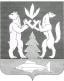 АДМИНИСТРАЦИЯ КРАСНОСЕЛЬКУПСКОГО РАЙОНА ПОСТАНОВЛЕНИЕ«30» октября 2023 г.	        № 380-Пс. КрасноселькупОб утверждении Проекта организации дорожного движения улично-дорожной сети село Красноселькуп Красноселькупского районаЯмало-Ненецкого автономного округаВ соответствии с Федеральным законом от 08.11.2007 № 257-ФЗ «Об автомобильных дорогах и о дорожной деятельности в Российской Федерации и о внесении изменений в отдельные законодательные акты Российской Федерации», Федеральным законом от 06.10.2003 № 131-ФЗ «Об общих принципах организации местного самоуправления в Российской Федерации», Федеральным законом от 10.12.1995 № 196-ФЗ «О безопасности дорожного движения», Приказом Минтранса России от 17.03.2015 № 43 «Об утверждении Правил подготовки проектов и схем организации дорожного движения», постановлением	Администрации	муниципального	образования Красноселькупский район от 10.08.2023 № 278-П « Об утверждении перечня органов и организаций, с которыми подлежат согласованию проекты организации дорожного движения, разрабатываемые для автомобильных дорог местного значения муниципального округа Красноселькупский район», руководствуясь Уставом муниципального округа Красноселькупский район Ямало-Ненецкого автономного округа, Администрация Красноселькупского района постановляет:Утвердить прилагаемый в трех томах Проект организации дорожного движения улично-дорожной сети село Красноселькуп Красноселькупского района Ямало-Ненецкого автономного округа.Опубликовать настоящее постановление в газете «Северный край» и разместить на официальном сайте муниципального округа Красноселькупский район Ямало-Ненецкого автономного округа.Настоящее постановление вступает в силу со дня его официального опубликования.Глава Красноселькупского района	Ю.В. ФишерИП Крылов Иван Васильевич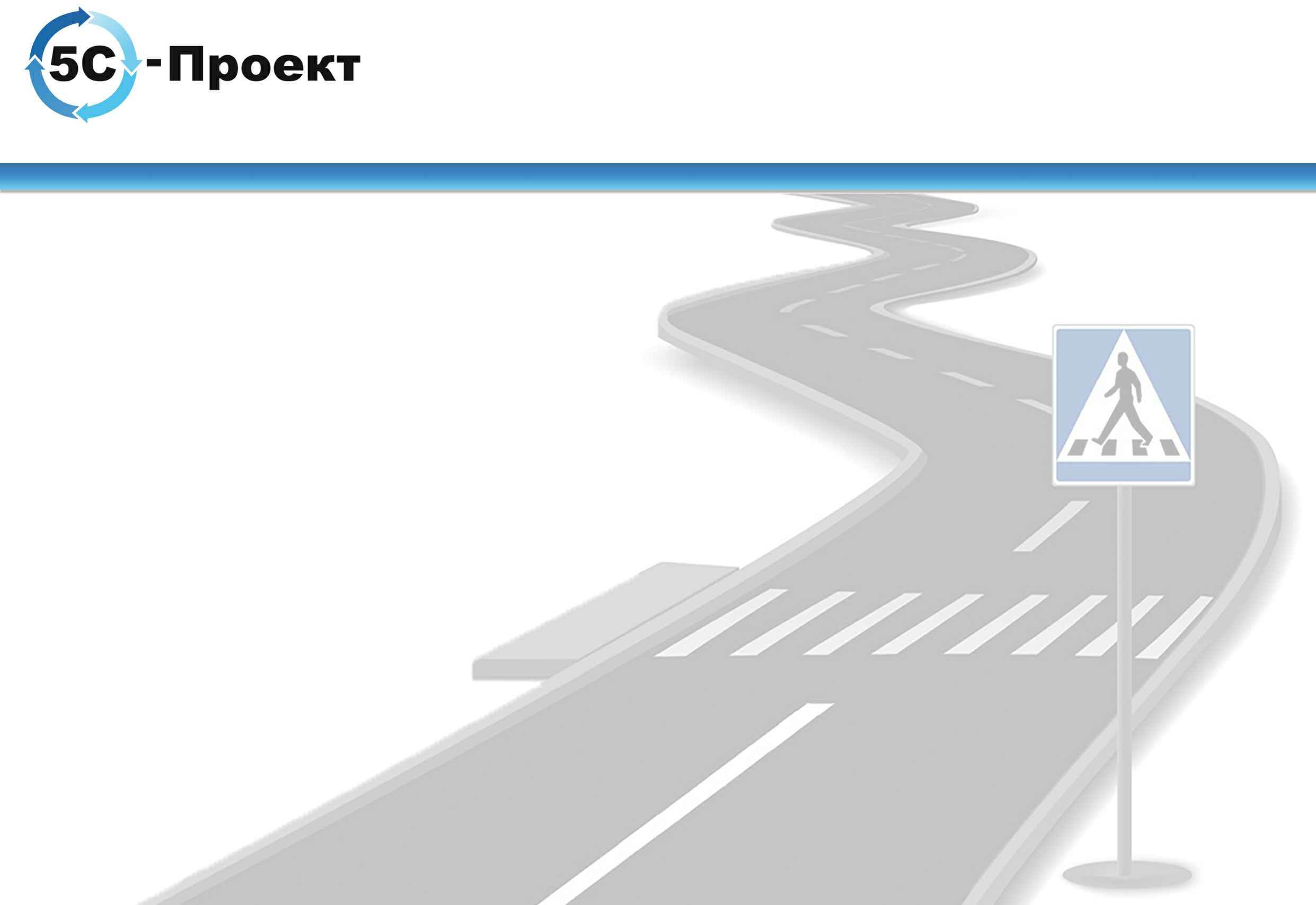 ИНН  352529900865160000, г. Вологда ул.  Пречистенская Набережнаяд. 72, оф. 1Н тел: (8172) 50-35-32E-mail: ea503532@yandex.ru Сайт: http://5s-proekt.ruПРОЕКТ ОРГАНИЗАЦИИ ДОРОЖНОГО ДВИЖЕНИЯулично-дорожной сетисело КрасноселькупКрасноселькупского района Ямало-Ненецкого автономного округаТом 12023«ИСПОЛНИТЕЛЬ»Индивидуальный предприниматель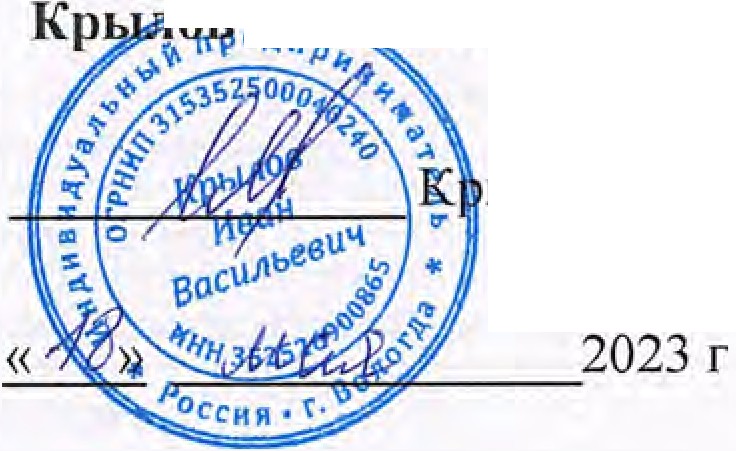 «СОГЛАСОВАНО»4l	cflч		OlttьJt1,L		.	·	..	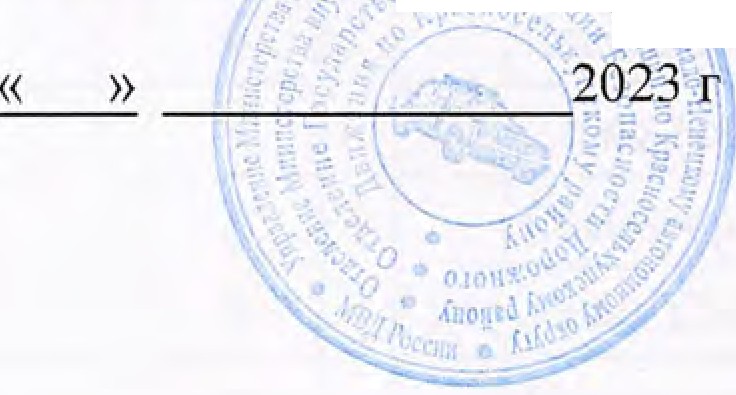 необеспечения купского района ного округаА.В.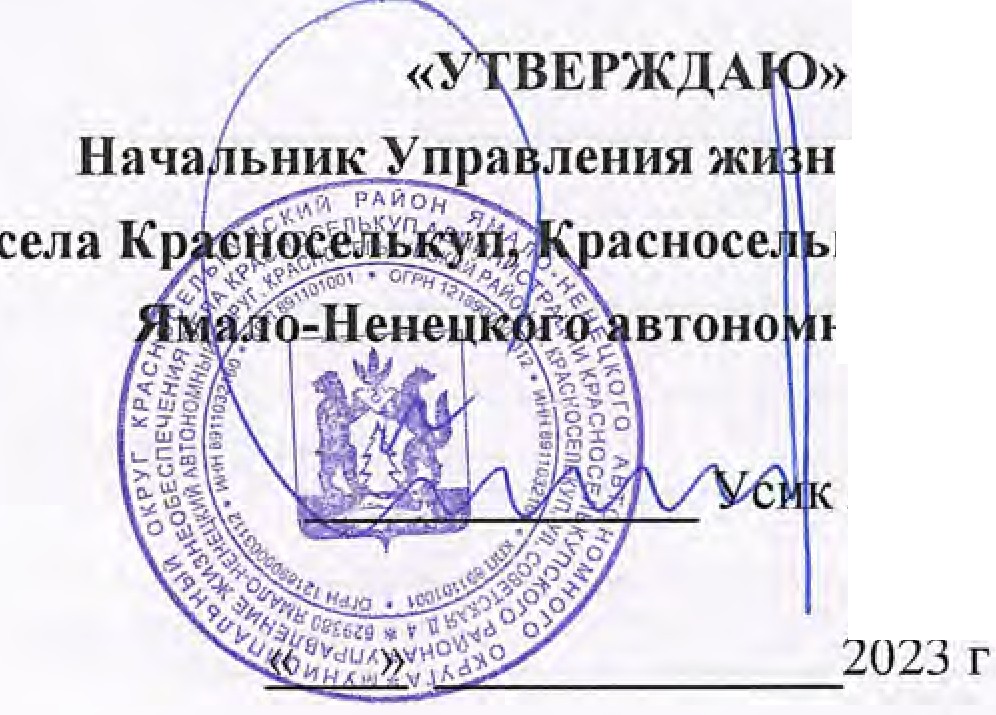 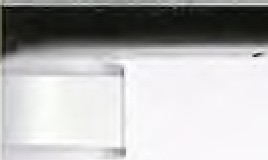 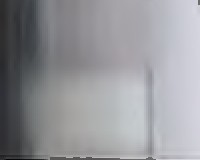 ПРОЕКТ ОРГАНИЗАЦИИ ДОРОЖНОГО ДВИЖЕНИЯулично-дорожной сетисело КрасноселькупКрасноселькупского района Ямало-Ненецкого автономного округаТом 120232СОДЕРЖАНИЕИзм. Кол.уч. Лист №док. ПодписьДата07-05/12-03 ПОДДПроект организации дорожного движения улично-дорожной сети село КрасноселькупКрасноселькупского района Ямало-Нененцкого автономного округаВыполнил ПроверилЗотикова Крылов20232023Проект организации дорожного движенияСтадия	Лист	Листов П		1		3Содержание	ИП Крылов Иван Васильевич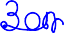 3Изм. Кол.уч. Лист №док. ПодписьДата07-05/12-03 ПОДДЛист 24Изм. Кол.уч. Лист №док. ПодписьДата07-05/12-03 ПОДДЛист 35ТЕХНИЧЕСКОЕ ЗАДАНИЕна разработку проекта организации дорожного движенияИзм. Кол.уч. Лист №док. ПодписьДата07-05/12-03 ПОДДПроект организации дорожного движения улично-дорожной сети село КрасноселькупКрасноселькупского района Ямало-Нененцкого автономного округаВыполнил ПроверилЗотикова Крылов20232023Проект организации дорожного движенияТехническое задание	ИП Крылов Иван Васильевич6СОСТАВ ПРОЕКТАИзм. Кол.уч. Лист №док. ПодписьДата07-05/12-03 ПОДДПроект организации дорожного движения улично-дорожной сети село КрасноселькупКрасноселькупского района Ямало-Нененцкого автономного округаВыполнил ПроверилЗотикова Крылов20232023Проект организации дорожного движенияСостав проекта	ИП Крылов Иван Васильевич7ДОКУМЕНТЫ, ПОДТВЕРЖДАЮЩИЕ ВИД ДЕЯТЕЛЬНОСТИИзм. Кол.уч. Лист №док. ПодписьДата07-05/12-03 ПОДДПроект организации дорожного движения улично-дорожной сети село КрасноселькупКрасноселькупского района Ямало-Нененцкого автономного округаВыполнил Проверил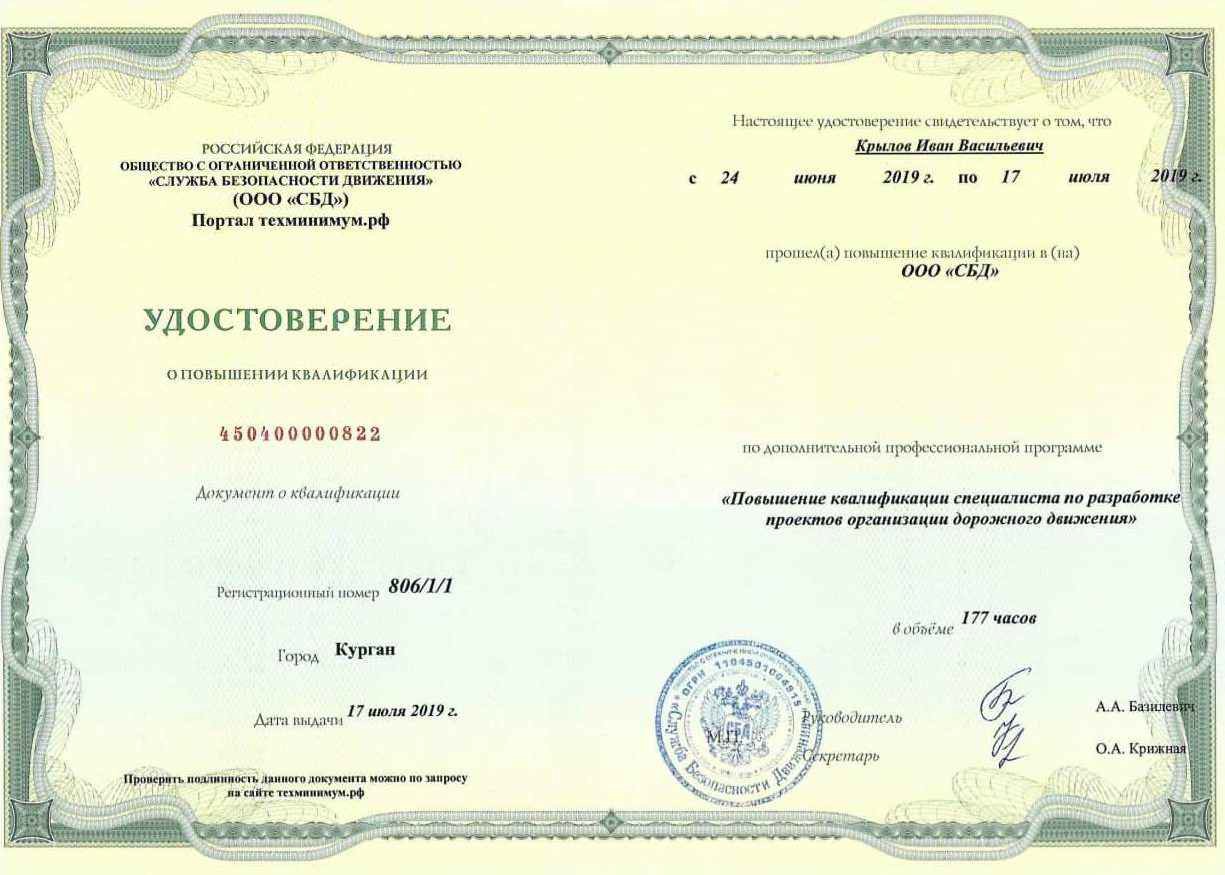 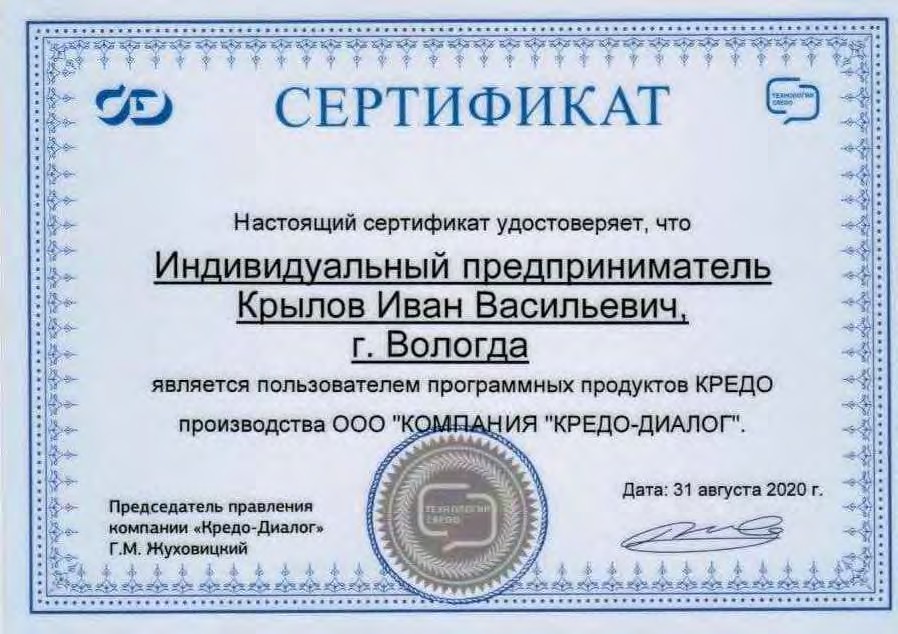 Зотикова Крылов20232023Проект организации дорожного движенияДокументы, подтверждающие вид деятельностиИП Крылов Иван Васильевич8ВВЕДЕНИЕАнализ существующей дорожно-транспортной ситуацииПроект организации дорожного движения улично-дорожной сети с. Красноселькуп Красноселькупского района Ямало-Ненецкого автономного округа, выполнен ИП Крылов Иван Васильевич на основании договора №07-05/12-03, от 18.01.2023 г.Основанием для проектирования является Федеральный закон от 10 декабря 1995 г. № 196-ФЗ «О безопасности дорожного движения» и другие нормативные документы.Целью разработки проекта организации дорожного движения является оптимизация методов организации дорожного движения на автомобильной дороге или отдельных ее участках для повышения пропускной способности и безопасности движения транспортных средств и пешеходов.Проект предназначен для устранения существующих недостатков и противоречий в применении технических средств регулирования движения, несоответствий их нормативным требованиям, а также установки в недостающих местах дополнительных средств дорожной информации и дорожной разметки. Дополнительно к нормативным требованиям, для более удобной работы с проектной документацией, дислокация выполнена с изображением реальных символов дорожных знаков и их цветовой окраски.Проект организации дорожного движения соответствует требованиям действующих нормативных документов и направлен на решение следующих задач:-обеспечение безопасности участников движения;- введение необходимых режимов движения в соответствии с категорией дороги, ее конструктивными элементами, искусственными сооружениями и другими факторами;-своевременное информирование участников движения о дорожных условиях, расположении населенных пунктов, обеспечение правильного использования водителями транспортных средств ширины проезжей части дороги и т.д. Проект организации дорожного движения (ПОДД) разработан на основе исходных данных предоставленных заказчиком и натурным обследованием.Исходными данными для проектирования (разработки ПОДД) служат:- графические материалы действующего генерального плана;- ранее разработанный ПОДД;- раздел проектной документации на ремонт (капитальный ремонт, реконструкцию) дорог (городских улиц) - ТКР ОДД;- технические паспорта дорог (городских улиц);- топографическая съемка местности;- видеосъемка дорог (городских улиц), фото- материалы;- ведомости наличия и технического состояния ТСОДД;- ведомости технических параметров и показателей дорог (городских улиц);- предписания ГИБДД.Информация в соответствии с Приложением № 1 к Правилам подготовки документации по организации дорожного движения, утвержденным приказом Минтранса России от 30 июля 2020 г. № 274.Натурное обследование проводится путем визуальной оценки состояния технических средств организации дорожного движения (ТСОДД) и замерами недостающих данных о расстоянии (методом «колеса») и интенсивности движения транспортных средств (в т.ч. грузовых) и пешеходов.В соответствии с Приказом Минтранса России (Министерство транспорта РФ) от 30 июля 2020 г. №274 "Об утверждении Правил подготовки документации по организации дорожного движения", «Объем исходной информации для разработки документации по организации дорожного движения должен определяться исходя из существующей дорожно-транспортной ситуации, прогноза развития сети дорог, уровня детализации мероприятий по совершенствованию организации дорожного движения, с учетом примерного перечня…».Все проектные решения согласованы с местным органом самоуправления, заказчиком. Подтверждением согласования проекта является подписанный акт выполненных работ.Все решения по применению дорожных знаков, разметки, направляющих устройств и дорожных ограждений основаны и согласуются с ГОСТ Р 52289-2019 «Технические средства организации дорожного движения.Правила применения дорожных знаков, разметки, светофоров, дорожных ограждений и направляющих устройств».Проект представлен пояснительной запиской, чертежами основного комплекта и адресными ведомостями.Изм. Кол.уч. Лист №док. ПодписьДата07-05/12-03 ПОДДПроект организации дорожного движения улично-дорожной сети село КрасноселькупКрасноселькупского района Ямало-Нененцкого автономного округаПроект выполнен в проектном пикетаже с разбивкой в 1 км (1000 метров) на один лист формата А-3 в линейном масштабе 1:1500.Ширина дороги и съездов принята в произвольном масштабе.Выполнил ПроверилЗотикова Крылов20232023Проект организации дорожного движенияВведениеСтадия	Лист	Листов П		1		1ИП Крылов Иван Васильевич9ПОЯСНИТЕЛЬНАЯ ЗАПИСКАОсновные положения, принятые при разработке проекта"Дорожное движение" - совокупность общественных отношений, возникающих в процессе перемещения людей и грузов с помощью транспортных средств или без таковых в пределах дорог.Знаки изготавливают в соответствии с ГОСТ Р 52290-2004 (ред. от 20.12.2019).Высоту установки знаков, расположенных сбоку от проезжей части, определяют от поверхности дорожного покрытия на краю проезжей части.На протяжении одной дороги высота установки знаков должна быть по возможности одинаковой. Высота знака при установке сбоку от проезжей части: вне населенного пункта от 1,5 до 3,0 м, в населенном пункте от 2,0 до 4,0 м. При размещении знаков над проезжей часть высота размещение должна быть от 5,0 до 6,0 м от поверхности дорожного покрытия.Расстояние между дорожными знаками (друг от друга) должно быть не менее 25 м в населенном пункте и не менее 50 м вне населенного пункта.Применение дорожных знаков.Для указания очередности проезда пересечений, примыкания, искусственных сооружений, а также узких участков дороги применяют знаки приоритета.Для информирования участников движения об опасных местах, изменениях дорожной обстановки используются предупреждающие дорожные знаки, которые устанавливаются в населенном пункте на расстоянии 50 - 100 м, а в ненаселенном - 150 - 300 м до начала опасного участка.Для введения различных ограничений движения применяются запрещающие знаки.Для информирования и ориентирования водителей на местности применяются информационные знаки.ГОСТ Р 52289-2019 предусматривает требования к установке дорожных знаков, их размещению относительно проезжей части и к качеству применяемых материалов.Действие знаков распространяется на проезжую часть, обочину, велосипедную и/или пешеходную дорожку у которой или над которой они установлены.Ограничивающие пешеходные ограждения устанавливают: перильного типа - у внешнего края тротуара у наземных пешеходных переходов расположенных вблизи школ, на расстоянии не менее 0,3 м от края проезжей части.Высота ограждений ограничивающих перильного типа должна быть 0,8-1,0 м. Ограждения перильного типа высотой 1,0 м должны иметь две перекладины, расположенные на разной высоте.Основным показателем качества освещения дороги является яркость покрытия в направлении наблюдателя, измеряемая в канделах на квадратный метр (кд/м2). Яркость покрытия определяется условиями зрительного восприятия водителя и зависит от горизонтальной освещенности (поверхностной плотности светового потока)Нормы освещенности городских улиц и дорог установлены СП 52.13330.2016. В соответствии с этими нормами все городские дороги разделены на три категории: А, Б и В. Степень нормативной освещенности определяется не только категорией, но и максимальной часовой интенсивностью транспортных потоков (с учетом перспективы на 10 лет). Предусмотрены также нормы освещения непроезжих зон площадей, пешеходных путей, отделенных от проезжих частей, автостоянок и т. п. Так, освещенность непроезжих зон площадей категории А и Б и предзаводских площадей, а также посадочных площадок на остановках маршрутного транспорта должна быть не ниже 10 лк. Тротуары на улицах категории А, отделенные от проезжей части, а также пешеходные улицы должны иметь освещенность не менее 4 лк.При проектировании искусственного освещения необходимо выбрать тип источника света, систему освещения, вид светильника; наметить целесообразную высоту установки светильников и размещения вдоль автомобильной дороги или городской улицы; определить число светильников и мощность ламп, необходимых для создания нормируемой освещенности на поверхности покрытия согласно требованиям СП 52.13330.2016, и в заключение проверить намеченный вариант освещения на соответствие его нормативным требованиям.Расчет общего равномерного искусственного освещения горизонтальной рабочей поверхности выполняется методом коэффициента использования светового потока. Световой поток (лм) одной лампы или группы ламп одного светильникаКоэффициент использования светового потока, давший название методу расчета, определяют  в зависимости от типа светильника и отражательной способности покрытия дороги. Высота установки светильников рассеянного света должна быть не менее 3 м при световом потоке источника света до 6000 лм и не менее 4 м при световом потоке более 6000 лм. Качество уличного освещения зависит решающим образом от правильности размещения светильников. Расстояние между отдельными светильниками в одном ряду по линии их расположения вдоль оси улицы называется шагом светильников. Отношение шага светильников к высоте их подвеса на улицах всех категорий должно быть не более 5:1 при одностороннем, осевом или прямоугольном размещении и не более 7:1 при шахматном расположении. При ширине проезжей части 12 - 15 м и нормативной яркости 0,6 кд/м и выше допускается двустороннее освещение проезжей части. При ширине проезжей части 15 м и более двустороннее расположение светильников является обязательным.07-05/12-03 ПОДДПроект организации дорожного движения улично-дорожной сети село Красноселькуппроезжей части и отражающей способности покрытия дороги. Если известна отражающая характеристикаИзм. Кол.уч. Лист №док. ПодписьДатаКрасноселькупского района Ямало-Нененцкого автономного округаПроект организации дорожного движенияПояснительная записка	ИП Крылов Иван Васильевич10ЗАКЛЮЧЕНИЕТаким образом, предусмотренный комплекс мероприятий по организации безопасности движения в сочетании с необходимыми требованиями по эксплуатации, обеспечит безопасные условия движения по улицам и дорогам с расчетными скоростями.Эффективность проектных решений будет преимущественно отображаться:в оптимизации методов организации дорожного движения на автомобильных дорогах или отдельных их участках;в повышении пропускной способности и безопасности движения транспортных средств и пешеходов;в обеспечении удобного и комфортного движения автотранспортных средств с расчетными скоростями;в соблюдении принципа зрительного ориентирования водителей;в уровне обустройства примыканий, пересечений и других элементов автомобильной дороги техническими средствами организации дорожного движения.Изм. Кол.уч. Лист №док. ПодписьДата07-05/12-03 ПОДДПроект организации дорожного движения улично-дорожной сети село КрасноселькупКрасноселькупского района Ямало-Нененцкого автономного округаВыполнил ПроверилЗотикова Крылов20232023Проект организации дорожного движенияЗаключениеИП Крылов Иван Васильевич11ОБЩИЕ СВЕДЕНИЯ О ТЕРРИТОРИИКрасноселькуп — село в Ямало-Ненецком автономном округе России, административный центр Красноселькупского района. Численность населения на 2022 год - 3700 человек Расположено на реке Таз, в 900 км к востоку от Салехарда.Является одним из самых южных населённых пунктов, в которых наблюдается полярный день.В 2006 году построена школа на 500 учеников. В 2020 году открылся крупный спортивный центр. В 2022 году открылся большой детский сад «Морошка». В селе действуют нефтяная компания, лесхоз, агрофирма «Приполярная».Автомобильные дороги есть лишь в самом селе, грунтовые и зимники.Судоходство по реке Таз грузовое и на личных катерах. Действует база речного флота, имеются грузовые пристани. Действует аэропорт, в котором действует вертолётное сообщение с городами Тарко-Сале и Новым Уренгоем и селом Толька.Изм. Кол.уч. Лист №док. ПодписьДата07-05/12-03 ПОДДПроект организации дорожного движения улично-дорожной сети село КрасноселькупКрасноселькупского района Ямало-Нененцкого автономного округаВыполнил ПроверилЗотикова Крылов20232023Проект организации дорожного движенияОбщие сведения о территорииИП Крылов Иван Васильевич12ПЕРЕЧЕНЬ НОРМАТИВНОЙ ДОКУМЕНТАЦИИСП 34.13330.2021 "Автомобильные дороги"СП 42.13330.2016 "Градостроительство. Планировка и застройка городских и сельских поселений"ГОСТ Р 52289-2019 "Технические средства организации дорожного движения. Правила применения дорожных знаков, разметки, светофоров, дорожных ограждений и направляющих устройств"ГОСТ Р 52290-2004 "Технические средства организации дорожного движения. Знаки дорожные. Общие технические требования" ГОСТ Р 52766-2007 "Дороги автомобильные общего пользования. Элементы обустройства. Общие требования"ГОСТ Р 50597-2017 "Дороги автомобильные и улицы. Требования к эксплуатационному состоянию, допустимому по условиям обеспечения безопасности дорожного движения" ГОСТ Р 50970-2011 "Технические средства организации дорожного движения. Столбики сигнальные дорожные. Общие технические требования. Правила применения"ГОСТ Р 50971-2011 "Технические средства организации дорожного движения. Световозвращателидорожные. Общие технические требования. Правила применения" ГОСТ Р 51256-2018 "Технические средства организации дорожного движения. Разметка дорожная. Классификация. Технические требования"ГОСТ Р 52282-2004 "Технические средства организации дорожного движения. Светофоры дорожные. Типы, основные параметры, общие технические требования, методы испытаний" ВН 01-01 "Временные технические требования к горизонтальной дорожной разметке городских магистралей и улиц. Правила нанесения и демаркировки"ГОСТ Р 52605-2006 "Технические средства организации дорожного движения. Искусственные неровности. Общие технические требования. Правила применения. (утв. Приказом Ростехрегулирования от 11.12.2006 N 295-ст)"ГОСТ Р 21.101-2020 "СПДС. Основные требования к проектной и рабочей документации" ГОСТ 21.701-2013 "СПДС. Правила выполнения рабочей документации автомобильных дорог"Изм. Кол.уч. Лист №док. ПодписьДата07-05/12-03 ПОДДПроект организации дорожного движения улично-дорожной сети село КрасноселькупКрасноселькупского района Ямало-Нененцкого автономного округаВыполнил ПроверилЗотикова Крылов20232023Проект организации дорожного движенияПеречень нормативной документацииИП Крылов Иван Васильевич13ТЕХНИЧЕСКИЕ СРЕДСТВА ОРГАНИЗАЦИИ ДОРОЖНОГО ДВИЖЕНИЯ (ТСОДД)Технические средства организации дорожного движения (ТСОДД) - это специальные устройства или сооружения, помогающие ориентироваться на дороге и быть в курсе изменений в дорожном движении или облегчающие последствия ДТП. ТСОДД решают множество задач: контролируют перемещение транспорта и пешеходов, позволяют увеличить пропускную способность маршрутов, обеспечивают безопасность людей. Размещение данных средств определяется конкретными правилами, следование которым обеспечивает наибольшую эффективность при решении указанных выше задач. Более того, движение на любой дороге в принципе невозможно без наличия на ней определенных элементов инженерного обустройства.Технические средства организации дорожного движения устанавливаются в соответствии с требованиями ГОСТов и СНиПов действующих на территории Российской Федерации.Изм. Кол.уч. Лист №док. ПодписьДата07-05/12-03 ПОДДПроект организации дорожного движения улично-дорожной сети село КрасноселькупКрасноселькупского района Ямало-Нененцкого автономного округаВыполнил ПроверилЗотикова Крылов20232023Проект организации дорожного движенияТехнические средства организации дорожного движения (ТСОДД)ИП Крылов Иван ВасильевичСХЕМЫ УСТАНОВКИ ДОРОЖНЫХ ЗНАКОВ0,5-0,6м140,5-0,6м0,5-2,0мВ одном поперечном сечении дороги допускается установка не более трех знаков без учета дублирующих и знаков дополнительной информации (табличек). При этом их необходимо  размещать: на опорах, колонках и столбах (мачтах) по горизонтали (что является предпочтительным) или по вертикали; на тросах-растяжках, рамах и кронштейнах, расположенных над проезжей частью - по горизонтали на одном уровне.Очередность размещения знаков разных групп на одной опоре должна быть следующей:знаки приоритета;предупреждающие знаки;Узел А0,5-2,0м0,75мПримечание:омоноличивание стоек бетономУзел А0,75момоноличивание стоек бетономпредписывающие знаки;запрещающие знаки;информационно-указательные знаки;знаки сервиса.Над размерной линией - значение в населенном пункте;Под размерной линией - значение вне населенного пункта.У зел АПри размещении на одной опоре знаков одной группы очередность их расположения определяется номером знака в группе.стойка СКМБетон B15Фундамент	Размер, мРасходматериала, м3ПримечаниеСтойки дорожных знаков могут быть изготовлены из различных материалов, обеспечивающих достаточную устойчивость под действием расчетной ветровой нагрузки, при мойке знаков ручным имонолитный бетон В15монолитный бетон В150,40х0,40х0,50	0,0800,40х0,40х0,70	0,112Стойка с 1 знакомСтойка с 2 знаками и более, стойки для индивид. знаковмеханизированным способом, а также исключающих возможность преднамеренного повреждениястоек отдельными лицами. Для этой цели чаще всего используют стойки из трубы диаметром 57 и 76мм. Для знаков индивидуального проектирования (ЗИП) диаметр стойки следует увеличивать из расчета на ветровую нагрузку региона.Длина стоек дорожных знаков определяется из условия, что высота нижнего края знака над0,40*монолитный *0,50х0,50х2,00	0,500 Металлическая пластина Хомут *Стойка для индивид. знаков Дорожный знакповерхностью проезжей части должна составлять не менее 2 – 2,5м плюс величина заглубления стойки в грунт. При этом верхний край знака должен возвышаться над верхним концом стойки на Стойка дорожного знака Хомут	Металлическая 	Стойка	0,15м.Последовательность расположения нескольких знаков на одной опоре Дорожный знак пластина	дорожного знака07-05/12-03 ПОДДа	б	ва	б	аабИзм. Кол.уч. Лист №док. ПодписьДатаПроект организации дорожного движения улично-дорожной сети село КрасноселькупКрасноселькупского района Ямало-Нененцкого автономного округав	в	б	вВыполнил ПроверилЗотикова Крылов20232023Проект организации дорожного движенияСтадия	Лист	Листов П		1		1Схемы установки дорожных знаков	ИП Крылов Иван Васильевич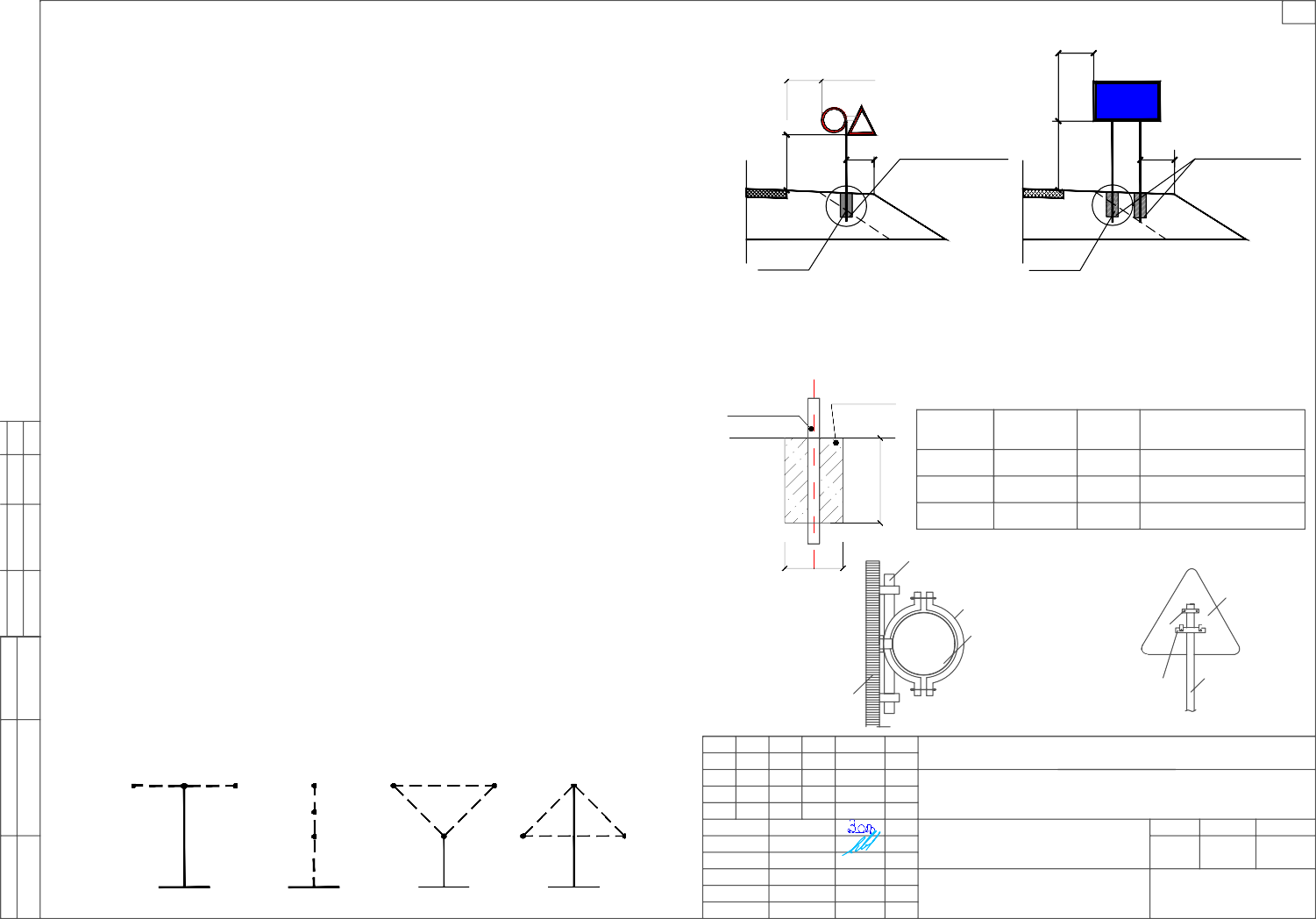 15СХЕМЫ УСТАНОВКИ ДОРОЖНЫХ ОГРАЖДЕНИЙСХЕМА ПЕРИЛЬНОГО ПЕШЕХОДНОГО ОГРАЖДЕНИЯПрофильная труба	 	2,0 - 3,0		 	2,0 - 3,0	Профильная труба	Профильная трубаСХЕМА УСТАНОВКИ БАРЬЕРНОГО ОГРАЖДЕНИЯ>2.00.5Параметры барьерного огражденияСХЕМА УСТАНОВКИ СИГНАЛЬНЫХ СТОЛБИКОВ30°0.120.02ж.б. столбикСигнальный столбик 	Обочина	Проезжая частьА	А∅0.02Поверхность земли0,35м 	1м min	30°R 0.015А-АИзм. Кол.уч. Лист №док. ПодписьДата07-05/12-03 ПОДДПроект организации дорожного движения улично-дорожной сети село КрасноселькупКрасноселькупского района Ямало-Нененцкого автономного округа0.12Выполнил ПроверилЗотикова Крылов20232023Проект организации дорожного движенияСтадия	Лист	Листов П		1		1Схемы установки дорожных ограждений ИП Крылов Иван Васильевич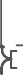 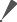 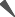 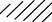 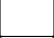 16СХЕМЫ УСТАНОВКИ СВЕТОФОРОВСХЕМА УСТАНОВКИ СВЕТОФОРОВ ТИПА Т.1 И П.1проезжая часть0,5...2,0тротуарСветофор - это оптическое устройство, подающее световые сигналы, регулирующие движение автомобильного, железнодорожного, водного и другого транспорта, а также пешеходов на пешеходных переходах.Светофор - устройство для регулирования движения транспорта и пешеходов, в котором используются сигнальные огни и другие световые сигналы. Светофор разрешает или запрещает движение транспорта и пешеходов в определенном направлении на небольшое время. При использовании сигнальных огней различают светофоры с цветными сигналами — зеленым, желтым, красным, а также синим, лунно-белым (на железных дорогах); позиционные, которые сигнализируют расположением одноцветных огней; комбинированные, сочетающие сигнализацию цветом и расположением огней.Светофорный объект — совокупность светофоров, установленных на объекте улично-дорожной сети и предназначенных для регулирования очерёдности движения  транспорта и пешеходов через него, а также сам такой объект.Основные сигналы светофоров:красный сигнал светофора запрещает проезд за стоп-линию (при её отсутствии за светофор)СХЕМА УСТАНОВКИ СВЕТОФОРОВ ТИПА Т.7 	1,2	или впереди стоящее транспортное средство на охраняемый светофором участок,жёлтый обязывает сбросить скорость и быть готовым к тому что светофор через 0,5 — 1 сек переключится на красный,зелёный — разрешает движение со скоростью, не превышающей максимальный уровень  для данной автотрассы.∅ 102Изм. Кол.уч. Лист №док. ПодписьДата07-05/12-03 ПОДДПроект организации дорожного движения улично-дорожной сети село КрасноселькупКрасноселькупского района Ямало-Нененцкого автономного округаВыполнил Проверил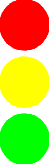 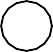 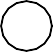 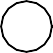 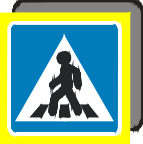 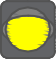 Зотикова Крылов20232023Проект организации дорожного движенияСхемы установки светофоровИП Крылов Иван Васильевич17СХЕМЫ ОБУСТРОЙСТВА АВТОБУСНЫХ ОСТАНОВОКОстановка общественного транспорта юридически Остановочный пункт маршрутных транспортных средств — общественное место остановки транспортных средств по маршруту регулярных перевозок, оборудованное для посадки, высадки пассажиров и ожидания транспортных средств. Предназначенный для посадки и высадки пассажиров рейсового наземного общественного транспорта (автобус, троллейбус, трамвай, маршрутное такси).Остановочные площадки предназначены для остановки автобусов, движущихся по установленным маршрутам, с целью высадки и посадки пассажиров.Ширину остановочных площадок следует принимать равной ширине основных полос проезжей части, а длину - в зависимости от числа одновременно останавливающихся автобусов и их габаритов по длине, но не менее 13 м.Посадочная площадка предназначена для высадки и посадки пассажиров в автобус.Ширину посадочной площадки принимают не менее 3 м, а длину - не менее длины остановочной площадки.Автобусные остановки являются важной частью городской инфраструктуры. Они обеспечивают безопасность пассажиров вблизи проезжей части и в какой-то степени дополняют внешний вид улиц.Посадочная площадкаПримечание:Автопавильон показан условно;Чертёжи выполнены без масштаба;Все размеры указаны в метрах.УСТРОЙСТВО БОРТОВОГО КАМНЯПокрытие посадочной площадкиБортовой камень БР 100.30.180.10   0.15  0.10Бортовой камеь БР 100.30.180.03Заездной карман Посадочная площадкаАвтопавильон15 м	13  - 20 м	15 мМонолитный бетон B-15Щебеночная подготовка толщиной 0,10 мРасход материалов на 10 п.м. бордюраИзм. Кол.уч. Лист №док. ПодписьДата07-05/12-03 ПОДДПроект организации дорожного движения улично-дорожной сети село КрасноселькупКрасноселькупского района Ямало-Нененцкого автономного округаМонолитный бетон В-15,F150, W6м3Бортовой камень БР 100-30-18,м3/штЩебеночная подготовка, м3Арматурная сталь А-I, кгВыполнил ПроверилЗотикова Крылов20232023Проект организации дорожного движения0.55	0.52/10	0.38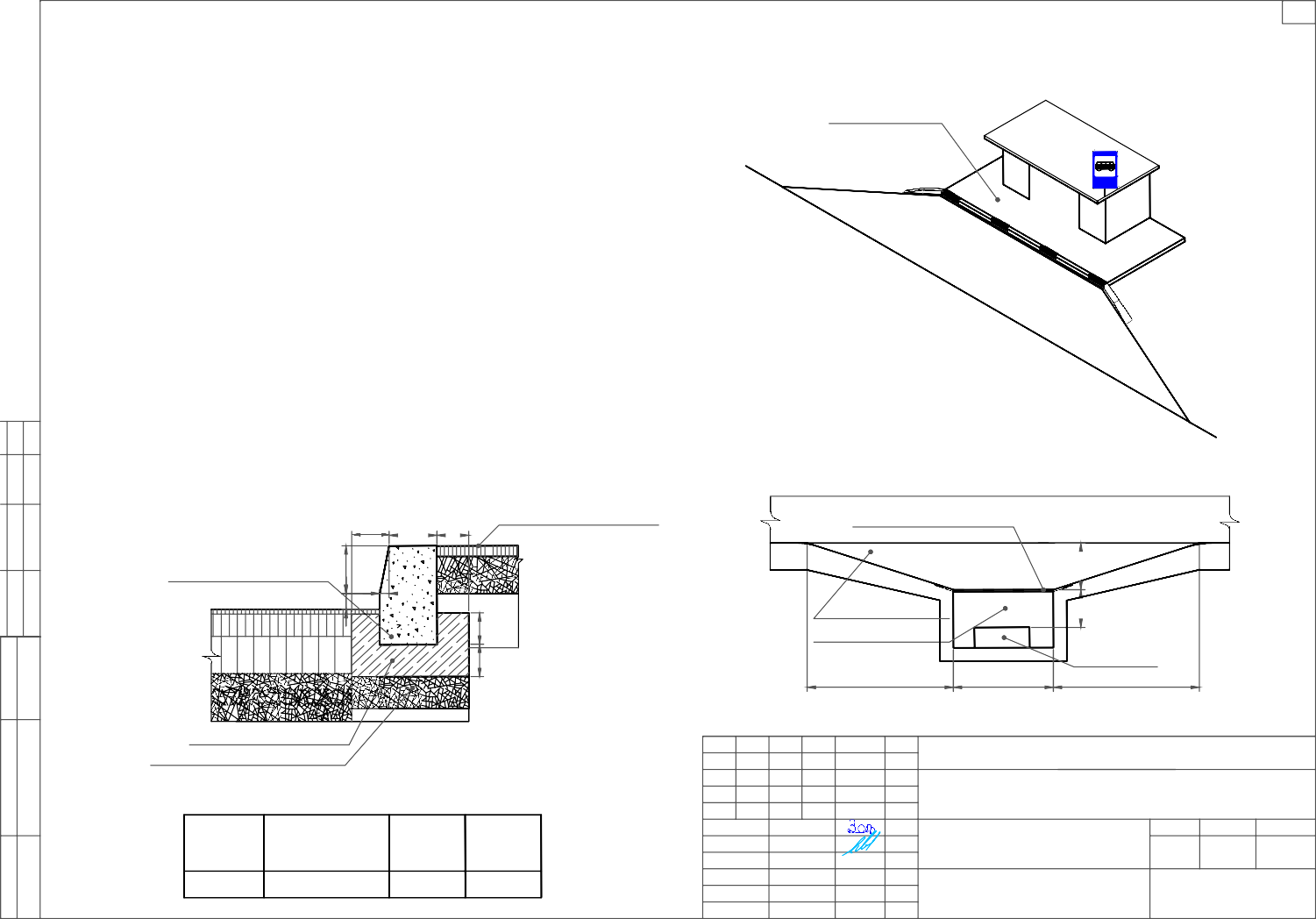 3.2Схемы обустройства автобусных остановокИП Крылов Иван Васильевич18УСЛОВНЫЕ ОБОЗНАЧЕНИЯ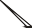 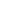 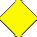 Примечание: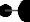 Технические средства организации дорожного движения и элементы обустройства, которые требуется установить, обозначены зеленым цветом;Технические средства организации дорожного движения и элементы обустройства, которые установлены, обозначены черным цветом;Технические средства организации дорожного движения и элементы обустройства, которые требуется демонтировать, обозначены красным цветом.Изм. Кол.уч. Лист №док. ПодписьДата07-05/12-03 ПОДДПроект организации дорожного движения улично-дорожной сети село КрасноселькупКрасноселькупского района Ямало-Нененцкого автономного округаВыполнил Проверил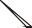 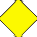 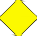 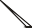 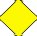 Зотикова Крылов20232023Проект организации дорожного движенияУсловные обозначенияИП Крылов Иван Васильевич19ПРОЕКТ ОРГАНИЗАЦИИ ДОРОЖНОГО ДВИЖЕНИЯулично-дорожной сетиСитуационнаясхемаместорасположенияулично-дорожнойсетис.КрасноселькупИзм. Кол.уч. Лист №док. ПодписьДата07-05/12-03 ПОДДПроект организации дорожного движения улично-дорожной сети село КрасноселькупКрасноселькупского района Ямало-Ненецкого автономного округаВыполнил Проверил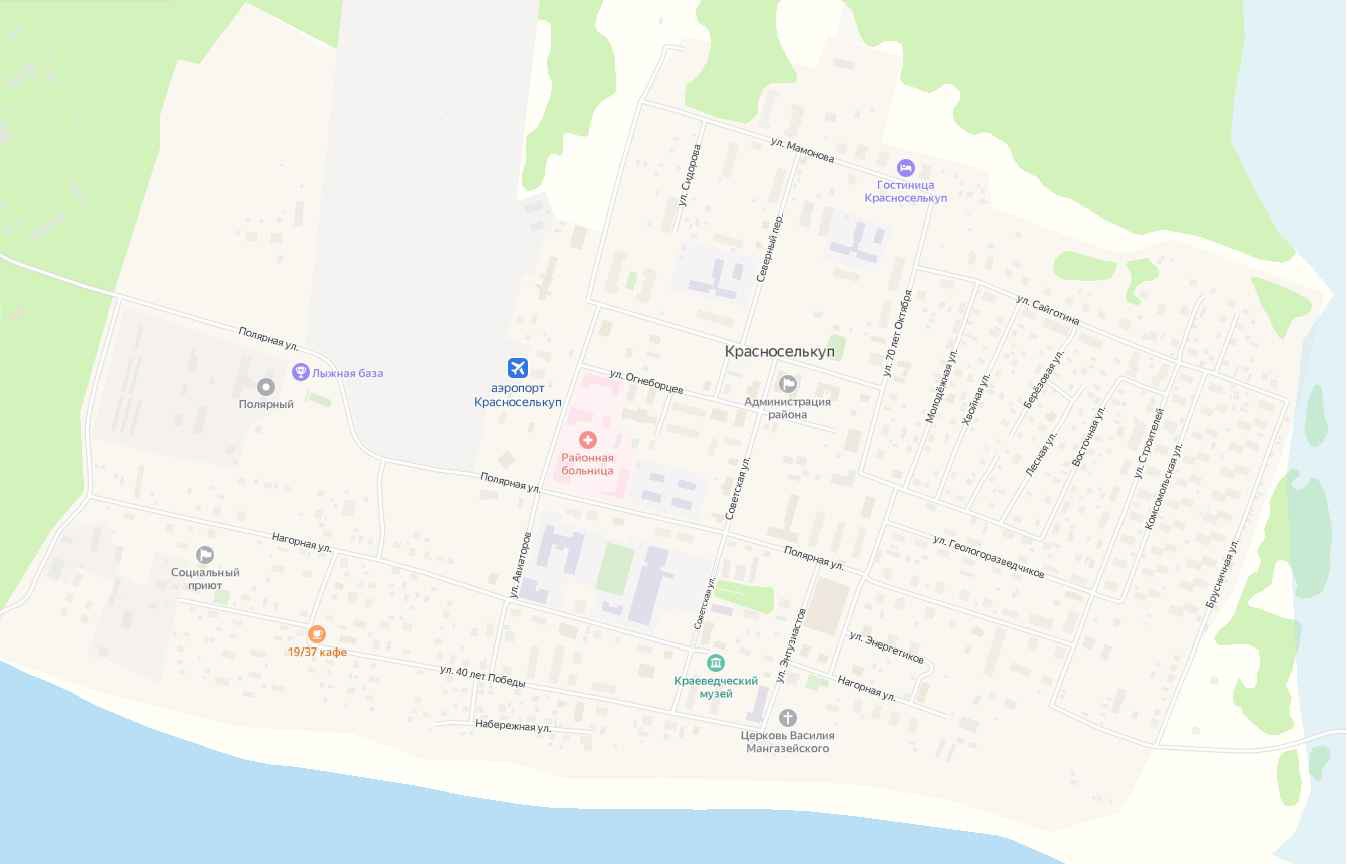 Зотикова Крылов20232023Проект организации дорожного движенияСитуационная схема месторасположения улицИП Крылов Иван Васильевич20ПРОЕКТ ОРГАНИЗАЦИИ ДОРОЖНОГО ДВИЖЕНИЯулично-дорожной сетиСитуационнаясхема-ул.Молодёжная,км0+000-км0+366Изм. Кол.уч. Лист №док. ПодписьДата07-05/12-03 ПОДДПроект организации дорожного движения улично-дорожной сети село КрасноселькупКрасноселькупского района Ямало-Ненецкого автономного округаВыполнил ПроверилЗотикова Крылов20232023Проект организации дорожного движенияСтадия	Лист	Листов П		1		4Схема организации дорожного движения.ВедомостиИП Крылов Иван Васильевич21Масштаб линейный 1:1500 Масштаб ширины - произвольныйул. Молодёжная5.225.216м	+3665.215.22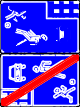 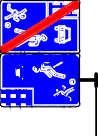 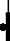 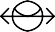 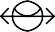 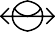 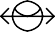 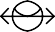 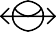 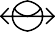 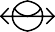 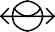 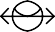 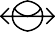 Изм. Кол.уч. Лист №док. ПодписьДата07-05/12-03 ПОДДЛист 2Ведомость размещения дорожных знаков ул. Молодёжная22Протяженность участка - от км 0+000 до км 0+366Изм. Кол.уч. Лист №док. ПодписьДата07-05/12-03 ПОДДЛист 3Ведомость размещения искусственного освещенияул. Молодёжная23Протяженность участка - от км 0+000 до км 0+366Изм. Кол.уч. Лист №док. ПодписьДата07-05/12-03 ПОДДЛист 424ПРОЕКТ ОРГАНИЗАЦИИ ДОРОЖНОГО ДВИЖЕНИЯулично-дорожной сетиСитуационнаясхема-ул.Хвойная,км0+000-км0+346Изм. Кол.уч. Лист №док. ПодписьДата07-05/12-03 ПОДДПроект организации дорожного движения улично-дорожной сети село КрасноселькупКрасноселькупского района Ямало-Ненецкого автономного округаВыполнил ПроверилЗотикова Крылов20232023Проект организации дорожного движенияСтадия	Лист	Листов П		1		4Схема организации дорожного движения.ВедомостиИП Крылов Иван Васильевич25Масштаб линейный 1:1500 Масштаб ширины - произвольныйул. Хвойная2.42.1	2.16м	+3462.1	2.12.4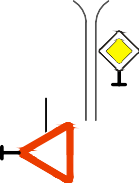 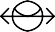 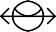 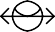 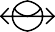 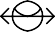 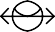 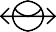 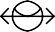 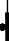 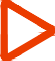 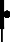 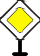 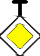 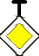 Изм. Кол.уч. Лист №док. ПодписьДата07-05/12-03 ПОДДЛист 2Ведомость размещения дорожных знаков ул. Хвойная26Протяженность участка - от км 0+000 до км 0+346Изм. Кол.уч. Лист №док. ПодписьДата07-05/12-03 ПОДДЛист 3Ведомость размещения искусственного освещенияул. Хвойная27Протяженность участка - от км 0+000 до км 0+346Изм. Кол.уч. Лист №док. ПодписьДата07-05/12-03 ПОДДЛист 428ПРОЕКТ ОРГАНИЗАЦИИ ДОРОЖНОГО ДВИЖЕНИЯулично-дорожной сетиСитуационнаясхема-ул.Берёзовая,км0+000-км0+341Изм. Кол.уч. Лист №док. ПодписьДата07-05/12-03 ПОДДПроект организации дорожного движения улично-дорожной сети село КрасноселькупКрасноселькупского района Ямало-Ненецкого автономного округаВыполнил ПроверилЗотикова Крылов20232023Проект организации дорожного движенияСтадия	Лист	Листов П		1		5Схема организации дорожного движения.ВедомостиИП Крылов Иван Васильевич29Масштаб линейный 1:1500 Масштаб ширины - произвольныйул. Берёзовая (участок 1)2.42.16м	+1222.1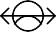 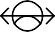 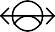 Изм. Кол.уч. Лист №док. ПодписьДата07-05/12-03 ПОДДЛист 230Масштаб линейный 1:1500 Масштаб ширины - произвольныйул. Берёзовая (участок 2)2.12.16м	+2192.4	2.12.1	2.4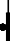 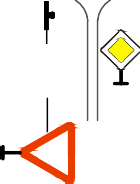 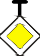 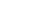 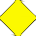 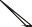 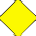 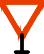 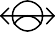 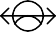 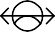 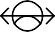 Изм. Кол.уч. Лист №док. ПодписьДата07-05/12-03 ПОДДЛист 3Ведомость размещения дорожных знаков ул. Берёзовая31Протяженность участка - от км 0+000 до км 0+341Изм. Кол.уч. Лист №док. ПодписьДата07-05/12-03 ПОДДЛист 4Ведомость размещения искусственного освещенияул. Берёзовая32Протяженность участка - от км 0+000 до км 0+341Изм. Кол.уч. Лист №док. ПодписьДата07-05/12-03 ПОДДЛист 533ПРОЕКТ ОРГАНИЗАЦИИ ДОРОЖНОГО ДВИЖЕНИЯулично-дорожной сетиСитуационнаясхема-ул.Лесная,км0+000-км0+281Изм. Кол.уч. Лист №док. ПодписьДата07-05/12-03 ПОДДПроект организации дорожного движения улично-дорожной сети село КрасноселькупКрасноселькупского района Ямало-Ненецкого автономного округаВыполнил ПроверилЗотикова Крылов20232023Проект организации дорожного движенияСтадия	Лист	Листов П		1		4Схема организации дорожного движения.ВедомостиИП Крылов Иван Васильевич34Масштаб линейный 1:1500 Масштаб ширины - произвольныйул. Лесная2.42.1	2.16м	+2812.1	2.12.4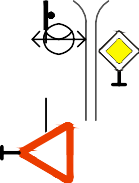 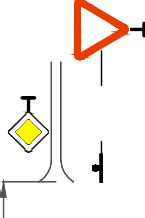 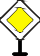 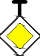 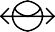 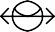 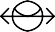 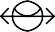 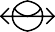 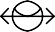 Изм. Кол.уч. Лист №док. ПодписьДата07-05/12-03 ПОДДЛист 2Ведомость размещения дорожных знаков ул. Лесная35Протяженность участка - от км 0+000 до км 0+281Изм. Кол.уч. Лист №док. ПодписьДата07-05/12-03 ПОДДЛист 3Ведомость размещения искусственного освещенияул. Лесная36Протяженность участка - от км 0+000 до км 0+281Изм. Кол.уч. Лист №док. ПодписьДата07-05/12-03 ПОДДЛист 437ПРОЕКТ ОРГАНИЗАЦИИ ДОРОЖНОГО ДВИЖЕНИЯулично-дорожной сетиСитуационнаясхема-ул.Восточная,км0+000-км0+385Изм. Кол.уч. Лист №док. ПодписьДата07-05/12-03 ПОДДПроект организации дорожного движения улично-дорожной сети село КрасноселькупКрасноселькупского района Ямало-Ненецкого автономного округаВыполнил ПроверилЗотикова Крылов20232023Проект организации дорожного движенияСтадия	Лист	Листов П		1		4Схема организации дорожного движения.ВедомостиИП Крылов Иван Васильевич38Масштаб линейный 1:1500 Масштаб ширины - произвольныйул. Восточная2.1 8.138.132.15.225.212.16м	+3852.15.215.222.4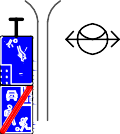 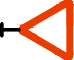 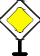 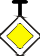 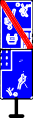 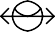 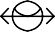 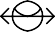 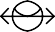 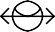 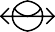 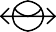 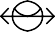 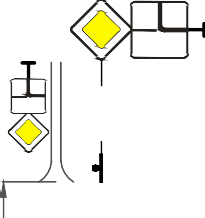 Изм. Кол.уч. Лист №док. ПодписьДата07-05/12-03 ПОДДЛист 2Ведомость размещения дорожных знаков ул. Восточная39Протяженность участка - от км 0+000 до км 0+385Изм. Кол.уч. Лист №док. ПодписьДата07-05/12-03 ПОДДЛист 3Ведомость размещения искусственного освещенияул. Восточная40Протяженность участка - от км 0+000 до км 0+385Изм. Кол.уч. Лист №док. ПодписьДата07-05/12-03 ПОДДЛист 441ПРОЕКТ ОРГАНИЗАЦИИ ДОРОЖНОГО ДВИЖЕНИЯулично-дорожной сетиСитуационнаясхема-ул.Строителей,км0+000-км0+500Изм. Кол.уч. Лист №док. ПодписьДата07-05/12-03 ПОДДПроект организации дорожного движения улично-дорожной сети село КрасноселькупКрасноселькупского района Ямало-Ненецкого автономного округаВыполнил ПроверилЗотикова Крылов20232023Проект организации дорожного движенияСтадия	Лист	Листов П		1		8Схема организации дорожного движения.ВедомостиИП Крылов Иван Васильевич42Масштаб линейный 1:1500 Масштаб ширины - произвольныйул. Строителей2.1 8.135.19.13.24 (5.19.2)2.13.242.15.68.132.13.15.55.225.212.42.16м	 	1.1	1.1 	1.1	   1.6                              		 		 		 		 		 	1.5	 		 		 		 		 		 	   1.6   	1.1	 	1.1	+50020	4020	5019050	20	402.4	2.13.13.245.19.1(5.19.2)2.13.242.12.4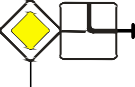 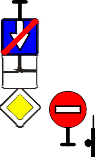 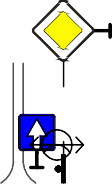 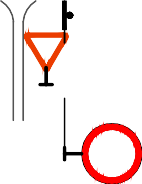 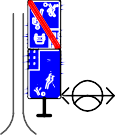 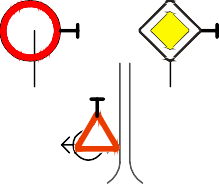 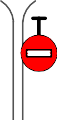 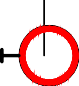 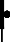 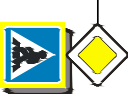 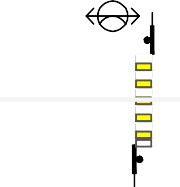 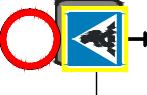 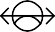 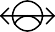 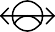 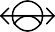 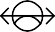 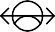 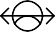 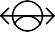 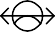 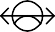 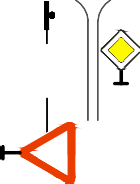 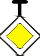 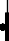 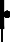 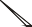 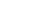 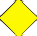 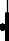 Изм. Кол.уч. Лист №док. ПодписьДата07-05/12-03 ПОДДЛист 243Сводная ведомость объемов горизонтальной дорожной разметкиул. СтроителейПротяженность участка - от км 0+000 до км 0+500Изм. Кол.уч. Лист №док. ПодписьДата07-05/12-03 ПОДДЛист 3Ведомость размещения дорожных знаков ул. Строителей44Протяженность участка - от км 0+000 до км 0+500Изм. Кол.уч. Лист №док. ПодписьДата07-05/12-03 ПОДДЛист 4Ведомость размещения дорожных знаков ул. Строителей45Протяженность участка - от км 0+000 до км 0+500Изм. Кол.уч. Лист №док. ПодписьДата07-05/12-03 ПОДДЛист 5Ведомость размещения искусственного освещенияул. Строителей46Протяженность участка - от км 0+000 до км 0+500Изм. Кол.уч. Лист №док. ПодписьДата07-05/12-03 ПОДДЛист 6Ведомость наличия пешеходных переходовул. Строителей47Протяженность участка - от км 0+000 до км 0+500Изм. Кол.уч. Лист №док. ПодписьДата07-05/12-03 ПОДДЛист 748Ведомость размещения пешеходных дорожек (тротуаров)ул. СтроителейПротяженность участка - от км 0+000 до км 0+500Изм. Кол.уч. Лист №док. ПодписьДата07-05/12-03 ПОДДЛист 849ПРОЕКТ ОРГАНИЗАЦИИ ДОРОЖНОГО ДВИЖЕНИЯулично-дорожной сетиСитуационнаясхема-ул.Комсомольская,км0+000-км0+530Изм. Кол.уч. Лист №док. ПодписьДата07-05/12-03 ПОДДПроект организации дорожного движения улично-дорожной сети село КрасноселькупКрасноселькупского района Ямало-Ненецкого автономного округаВыполнил ПроверилЗотикова Крылов20232023Проект организации дорожного движенияСтадия	Лист	Листов П		1		7Схема организации дорожного движения.ВедомостиИП Крылов Иван Васильевич50Масштаб линейный 1:1500 Масштаб ширины - произвольныйул. Комсомольская (участок 1)3.242.16м	 	1.1	   1.6                                		 		 		 		 		 		 	 1.5	 		 		 		 		 		 		 	 1.6              1.1+40920	5025050	202.13.24	2.4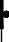 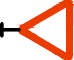 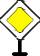 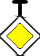 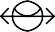 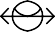 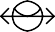 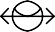 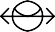 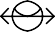 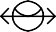 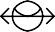 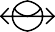 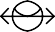 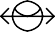 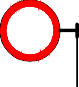 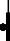 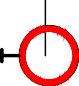 Изм. Кол.уч. Лист №док. ПодписьДата07-05/12-03 ПОДДЛист 251Масштаб линейный 1:1500 Масштаб ширины - произвольныйул. Комсомольская (участок 2)2.42.16м	+1212.1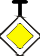 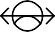 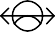 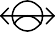 Изм. Кол.уч. Лист №док. ПодписьДата07-05/12-03 ПОДДЛист 352Сводная ведомость объемов горизонтальной дорожной разметкиул. КомсомольскаяПротяженность участка - от км 0+000 до км 0+530Изм. Кол.уч. Лист №док. ПодписьДата07-05/12-03 ПОДДЛист 4Ведомость размещения дорожных знаков ул. Комсомольская53Протяженность участка - от км 0+000 до км 0+530Изм. Кол.уч. Лист №док. ПодписьДата07-05/12-03 ПОДДЛист 5Ведомость размещения искусственного освещенияул. Комсомольская54Протяженность участка - от км 0+000 до км 0+530Изм. Кол.уч. Лист №док. ПодписьДата07-05/12-03 ПОДДЛист 655Ведомость размещения пешеходных дорожек (тротуаров)ул. КомсомольскаяПротяженность участка - от км 0+000 до км 0+530Изм. Кол.уч. Лист №док. ПодписьДата07-05/12-03 ПОДДЛист 756ПРОЕКТ ОРГАНИЗАЦИИ ДОРОЖНОГО ДВИЖЕНИЯулично-дорожной сетиСитуационнаясхема-ул.Брусничная,км0+000-км0+617Изм. Кол.уч. Лист №док. ПодписьДата07-05/12-03 ПОДДПроект организации дорожного движения улично-дорожной сети село КрасноселькупКрасноселькупского района Ямало-Ненецкого автономного округаВыполнил ПроверилЗотикова Крылов20232023Проект организации дорожного движенияСтадия	Лист	Листов П		1		7Схема организации дорожного движения.ВедомостиИП Крылов Иван Васильевич57Масштаб линейный 1:1500 Масштаб ширины - произвольныйул. Брусничная2.12.46м	+5002.45.5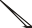 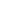 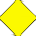 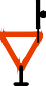 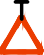 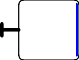 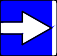 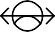 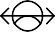 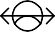 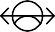 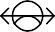 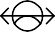 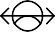 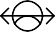 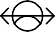 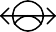 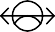 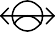 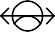 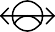 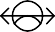 Изм. Кол.уч. Лист №док. ПодписьДата07-05/12-03 ПОДДЛист 258Масштаб линейный 1:1500 Масштаб ширины - произвольныйул. Брусничная3.13.18.18.132.16м	+6175.68.132.1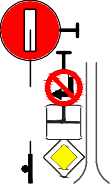 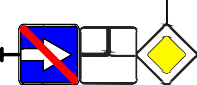 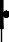 Изм. Кол.уч. Лист №док. ПодписьДата07-05/12-03 ПОДДЛист 3Ведомость размещения дорожных знаков ул. Брусничная59Протяженность участка - от км 0+000 до км 0+617Изм. Кол.уч. Лист №док. ПодписьДата07-05/12-03 ПОДДЛист 4Ведомость размещения дорожных знаков ул. Брусничная60Протяженность участка - от км 0+000 до км 0+617Изм. Кол.уч. Лист №док. ПодписьДата07-05/12-03 ПОДДЛист 5Ведомость размещения искусственного освещенияул. Брусничная61Протяженность участка - от км 0+000 до км 0+617Изм. Кол.уч. Лист №док. ПодписьДата07-05/12-03 ПОДДЛист 662Ведомость размещения пешеходных дорожек (тротуаров)ул. БрусничнаяПротяженность участка - от км 0+000 до км 0+617Изм. Кол.уч. Лист №док. ПодписьДата07-05/12-03 ПОДДЛист 763ПРОЕКТ ОРГАНИЗАЦИИ ДОРОЖНОГО ДВИЖЕНИЯулично-дорожной сетиСитуационнаясхема-ул.Сайготина,км0+000-км0+654Изм. Кол.уч. Лист №док. ПодписьДата07-05/12-03 ПОДДПроект организации дорожного движения улично-дорожной сети село КрасноселькупКрасноселькупского района Ямало-Ненецкого автономного округаВыполнил ПроверилЗотикова Крылов20232023Проект организации дорожного движенияСтадия	Лист	Листов П		1		8Схема организации дорожного движения.ВедомостиИП Крылов Иван Васильевич64Масштаб линейный 1:1500 Масштаб ширины - произвольныйул. Сайготина2.43.242.13.242.13.242.13.242.15.225.212.12.4 	2.4     	6м	 	1.1	  1.6  	1.1	 	1.1	1.6 	 	1.1	1.1	  1.6  	1.1	1.1	 1.6  	1.1	1.11.6 	1.1	+50020	40	2020	20	2020	40	2020	40	2020	20	202.12.42.42.45.215.223.243.242.13.242.13.242.13.242.1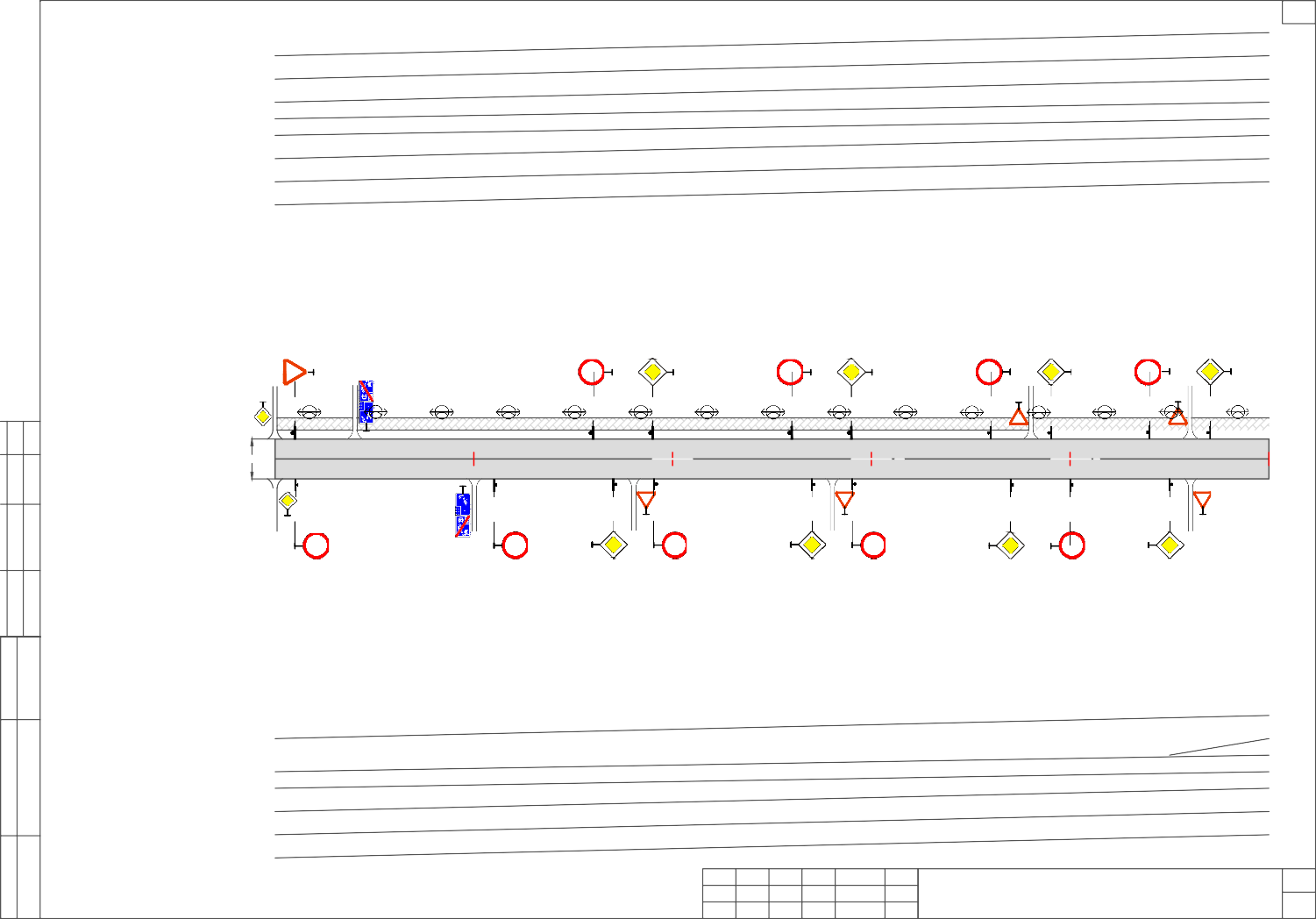 Изм. Кол.уч. Лист №док. ПодписьДата07-05/12-03 ПОДДЛист 265Масштаб линейный 1:1500 Масштаб ширины - произвольныйул. Сайготина2.15.225.218.13 	2.4	2.45м	+6542.42.13.18.1 8.132.1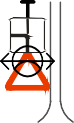 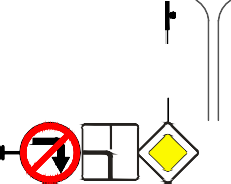 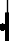 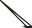 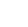 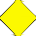 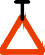 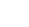 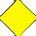 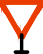 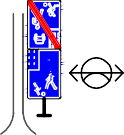 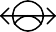 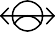 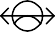 Изм. Кол.уч. Лист №док. ПодписьДата07-05/12-03 ПОДДЛист 366Сводная ведомость объемов горизонтальной дорожной разметкиул. СайготинаПротяженность участка - от км 0+000 до км 0+654Изм. Кол.уч. Лист №док. ПодписьДата07-05/12-03 ПОДДЛист 4Ведомость размещения дорожных знаков ул. Сайготина67Протяженность участка - от км 0+000 до км 0+654Изм. Кол.уч. Лист №док. ПодписьДата07-05/12-03 ПОДДЛист 5Ведомость размещения дорожных знаков ул. Сайготина68Протяженность участка - от км 0+000 до км 0+654Изм. Кол.уч. Лист №док. ПодписьДата07-05/12-03 ПОДДЛист 6Ведомость размещения искусственного освещенияул. Сайготина69Протяженность участка - от км 0+000 до км 0+654Изм. Кол.уч. Лист №док. ПодписьДата07-05/12-03 ПОДДЛист 770Ведомость размещения пешеходных дорожек (тротуаров)ул. СайготинаПротяженность участка - от км 0+000 до км 0+654Изм. Кол.уч. Лист №док. ПодписьДата07-05/12-03 ПОДДЛист 871ПРОЕКТ ОРГАНИЗАЦИИ ДОРОЖНОГО ДВИЖЕНИЯулично-дорожной сетиСитуационнаясхема-ул.70летОктября,км0+000-км0+689Конец участка 1км 0+471Изм. Кол.уч. Лист №док. ПодписьДата07-05/12-03 ПОДДПроект организации дорожного движения улично-дорожной сети село КрасноселькупКрасноселькупского района Ямало-Ненецкого автономного округаВыполнил ПроверилЗотикова Крылов20232023Проект организации дорожного движенияСтадия	Лист	Листов П		1		13Схема организации дорожного движения.ВедомостиИП Крылов Иван Васильевич72Масштаб линейный 1:1500 Масштаб ширины - произвольныйул. 70 лет Октября (участок 1)3.278.2.33.275.19.1(5.19.2) 3.43.242.16.162.12.13.273.272.4П.1Т.12.48.132.16м	 	1.1	     1.61.11.1	  1.6  1.1 	1.1	   1.6	  	1.1	 	1.1	                1.6    	1.1	+47120	8020	2030	2020	60	20	2060	20Т.1П.12.45.215.226.168.3.2 3.45.19.1(5.19.2)2.13.24 3.48.6.5 6.42.12.18.132.1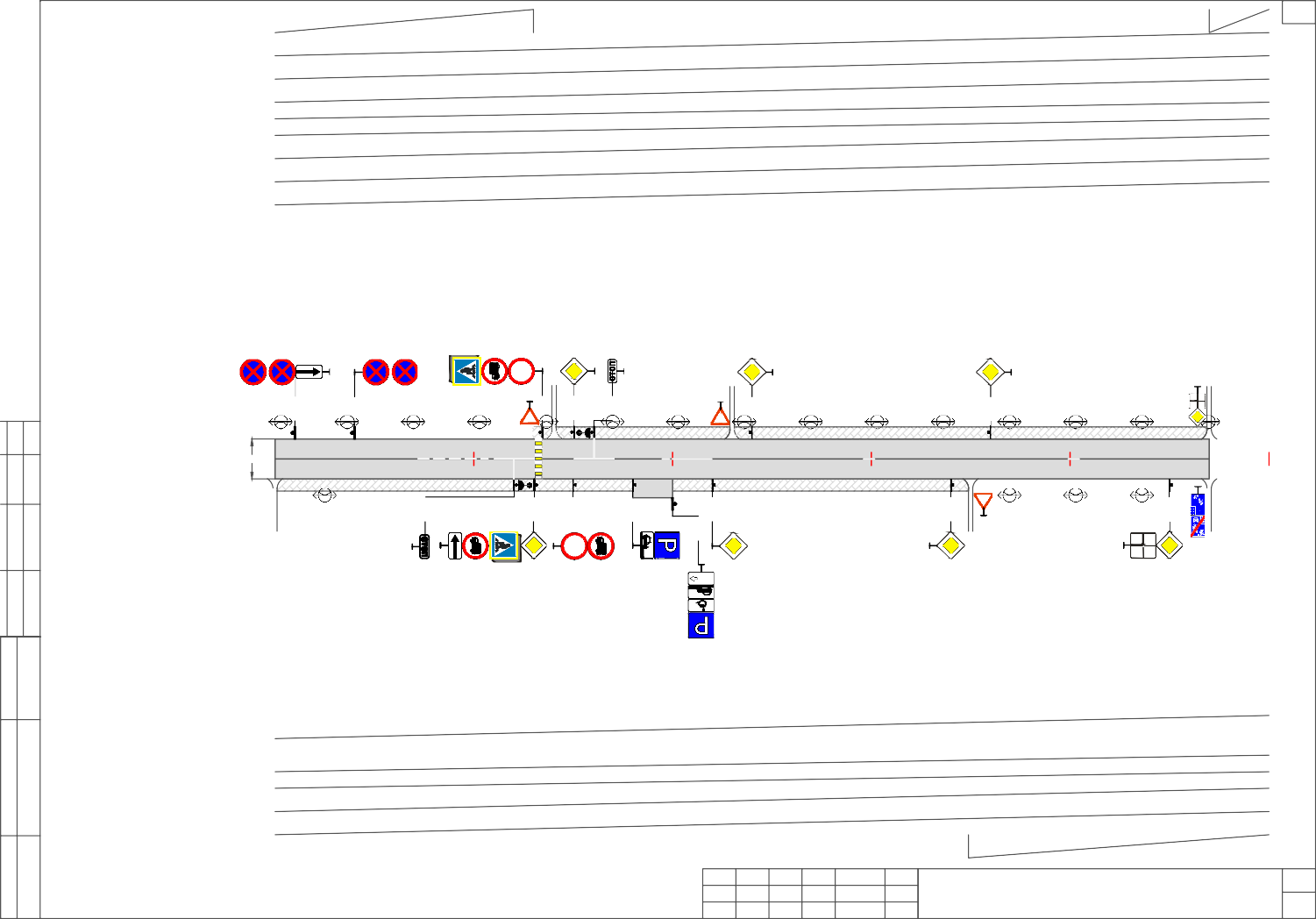 Изм. Кол.уч. Лист №док. ПодписьДата07-05/12-03 ПОДДЛист 273Масштаб линейный 1:1500 Масштаб ширины - произвольныйул. 70 лет Октября (участок 2)5.19.1(5.19.2)6м	+0655.215.222.18.135.19.1(5.19.2)8.132.1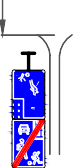 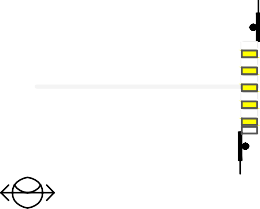 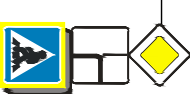 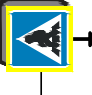 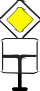 Изм. Кол.уч. Лист №док. ПодписьДата07-05/12-03 ПОДДЛист 374Масштаб линейный 1:1500 Масштаб ширины - произвольныйул. 70 лет Октября (участок 3)2.45.19.1(5.19.2)2.18.132.12.46м	 	1.1	 1.61.11.1+15320	25	20	402.42.48.138.6.5 6.45.19.1(5.19.2)4.1.12.13.24 3.48.13   2.1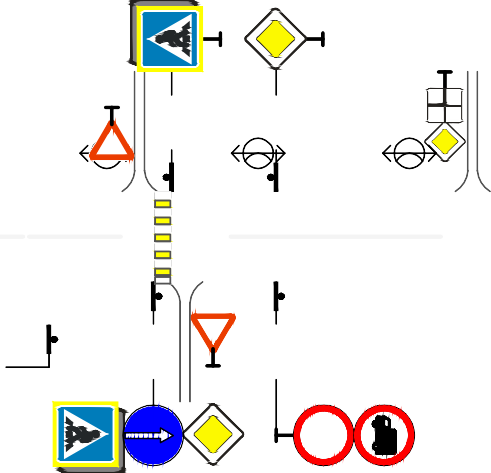 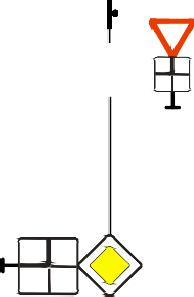 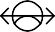 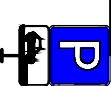 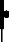 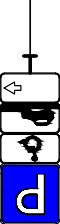 Изм. Кол.уч. Лист №док. ПодписьДата07-05/12-03 ПОДДЛист 475Сводная ведомость объемов горизонтальной дорожной разметкиул. 70 лет ОктябряПротяженность участка - от км 0+000 до км 0+689Изм. Кол.уч. Лист №док. ПодписьДата07-05/12-03 ПОДДЛист 5Ведомость размещения дорожных знаков ул. 70 лет Октября76Протяженность участка - от км 0+000 до км 0+689Изм. Кол.уч. Лист №док. ПодписьДата07-05/12-03 ПОДДЛист 6Ведомость размещения дорожных знаков ул. 70 лет Октября77Протяженность участка - от км 0+000 до км 0+689Изм. Кол.уч. Лист №док. ПодписьДата07-05/12-03 ПОДДЛист 7Ведомость размещения дорожных знаков ул. 70 лет Октября78Протяженность участка - от км 0+000 до км 0+689Изм. Кол.уч. Лист №док. ПодписьДата07-05/12-03 ПОДДЛист 8Ведомость размещения дорожных знаков ул. 70 лет Октября79Протяженность участка - от км 0+000 до км 0+689Изм. Кол.уч. Лист №док. ПодписьДата07-05/12-03 ПОДДЛист 9Ведомость размещения дорожных знаков ул. 70 лет Октября80Протяженность участка - от км 0+000 до км 0+689Изм. Кол.уч. Лист №док. ПодписьДата07-05/12-03 ПОДДЛист 10Ведомость размещения искусственного освещенияул. 70 лет Октября81Протяженность участка - от км 0+000 до км 0+689Изм. Кол.уч. Лист №док. ПодписьДата07-05/12-03 ПОДДЛист 11Ведомость наличия пешеходных переходов ул. 70 лет Октября82Протяженность участка - от км 0+000 до км 0+689Изм. Кол.уч. Лист №док. ПодписьДата07-05/12-03 ПОДДЛист 1283Ведомость размещения пешеходных дорожек (тротуаров)ул. 70 лет ОктябряПротяженность участка - от км 0+000 до км 0+689Изм. Кол.уч. Лист №док. ПодписьДата07-05/12-03 ПОДДЛист 1384ПРОЕКТ ОРГАНИЗАЦИИ ДОРОЖНОГО ДВИЖЕНИЯулично-дорожной сетиСитуационнаясхема-пер.Безымянный,км0+000-км0+261Изм. Кол.уч. Лист №док. ПодписьДата07-05/12-03 ПОДДПроект организации дорожного движения улично-дорожной сети село КрасноселькупКрасноселькупского района Ямало-Ненецкого автономного округаВыполнил ПроверилЗотикова Крылов20232023Проект организации дорожного движенияСтадия	Лист	Листов П		1		7Схема организации дорожного движения.ВедомостиИП Крылов Иван Васильевич85Масштаб линейный 1:1500 Масштаб ширины - произвольныйпер. Безымянный2.22.48.132.12.12.15.225.212.42.42.48.132.16м	 	1.1	1.1 	1.1	1.1	 1.61.1+26130	4040	2020	202.18.132.48.132.12.12.18.132.1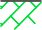 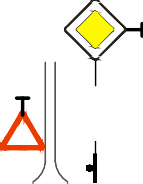 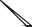 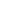 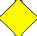 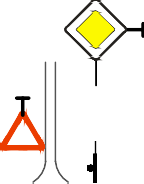 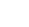 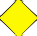 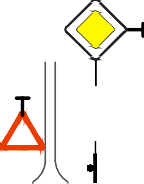 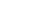 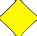 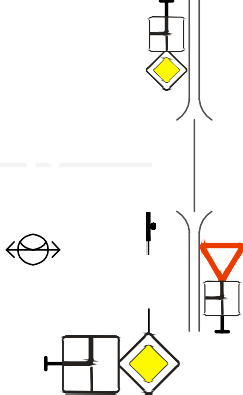 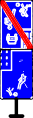 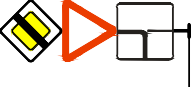 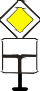 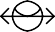 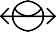 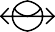 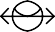 Изм. Кол.уч. Лист №док. ПодписьДата07-05/12-03 ПОДДЛист 286Сводная ведомость объемов горизонтальной дорожной разметкипер. БезымянныйПротяженность участка - от км 0+000 до км 0+261Изм. Кол.уч. Лист №док. ПодписьДата07-05/12-03 ПОДДЛист 3Ведомость размещения дорожных знаков пер. Безымянный87Протяженность участка - от км 0+000 до км 0+261Изм. Кол.уч. Лист №док. ПодписьДата07-05/12-03 ПОДДЛист 4Ведомость размещения дорожных знаков пер. Безымянный88Протяженность участка - от км 0+000 до км 0+261Изм. Кол.уч. Лист №док. ПодписьДата07-05/12-03 ПОДДЛист 5Ведомость размещения искусственного освещенияпер. Безымянный89Протяженность участка - от км 0+000 до км 0+261Изм. Кол.уч. Лист №док. ПодписьДата07-05/12-03 ПОДДЛист 690Ведомость размещения пешеходных дорожек (тротуаров)пер. БезымянныйПротяженность участка - от км 0+000 до км 0+261Изм. Кол.уч. Лист №док. ПодписьДата07-05/12-03 ПОДДЛист 791ПРОЕКТ ОРГАНИЗАЦИИ ДОРОЖНОГО ДВИЖЕНИЯулично-дорожной сетиСитуационнаясхема-ул.Геологоразведчиков,км0+000-км0+415Изм. Кол.уч. Лист №док. ПодписьДата07-05/12-03 ПОДДПроект организации дорожного движения улично-дорожной сети село КрасноселькупКрасноселькупского района Ямало-Ненецкого автономного округаВыполнил ПроверилЗотикова Крылов20232023Проект организации дорожного движенияСтадия	Лист	Листов П		1		6Схема организации дорожного движения.ВедомостиИП Крылов Иван Васильевич92Масштаб линейный 1:1500 Масштаб ширины - произвольныйул. Геологоразведчиков2.45.6	3.4 8.3.15.5 3.242.44.1.12.12.16м	+4152.12.14.1.13.1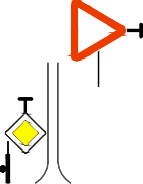 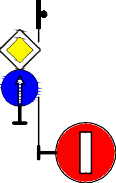 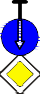 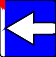 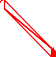 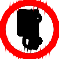 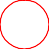 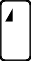 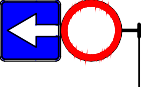 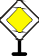 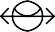 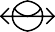 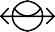 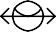 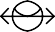 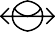 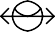 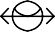 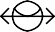 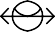 Изм. Кол.уч. Лист №док. ПодписьДата07-05/12-03 ПОДДЛист 2Ведомость размещения дорожных знаков ул. Геологоразведчиков93Протяженность участка - от км 0+000 до км 0+415Изм. Кол.уч. Лист №док. ПодписьДата07-05/12-03 ПОДДЛист 3Ведомость размещения дорожных знаков ул. Геологоразведчиков94Протяженность участка - от км 0+000 до км 0+415Изм. Кол.уч. Лист №док. ПодписьДата07-05/12-03 ПОДДЛист 4Ведомость размещения искусственного освещения ул. Геологоразведчиков95Протяженность участка - от км 0+000 до км 0+415Изм. Кол.уч. Лист №док. ПодписьДата07-05/12-03 ПОДДЛист 596Ведомость размещения пешеходных дорожек (тротуаров)ул. ГеологоразведчиковПротяженность участка - от км 0+000 до км 0+415Изм. Кол.уч. Лист №док. ПодписьДата07-05/12-03 ПОДДЛист 697ПРОЕКТ ОРГАНИЗАЦИИ ДОРОЖНОГО ДВИЖЕНИЯулично-дорожной сетиСитуационнаясхема-ул.Полярная,км0+000-км1+082Начало участка км 0+000Изм. Кол.уч. Лист №док. ПодписьДата07-05/12-03 ПОДДПроект организации дорожного движения улично-дорожной сети село КрасноселькупКрасноселькупского района Ямало-Ненецкого автономного округаВыполнил ПроверилЗотикова Крылов20232023Проект организации дорожного движенияСтадия	Лист	Листов П		1		14Схема организации дорожного движения.ВедомостиИП Крылов Иван Васильевич98Масштаб линейный 1:1500 Масштаб ширины - произвольныйдетский садул. Полярная2.12.73.242.45.19.1(5.19.2)2.15.205.19.1(5.19.2)5.206.48.178.6.58.1.3 4м1.23 3.276.4 8.6.55.19.1(5.19.2) 3.242.12.42.12.42.42.4П.1Т.16м	1.11.1	   1.6                    1.11.1	      1.6                	                    1.11.1+50030	20	5020	20	9620	202.1	2.4Т.1П.12.13.24 3.45.19.1(5.19.2)5.20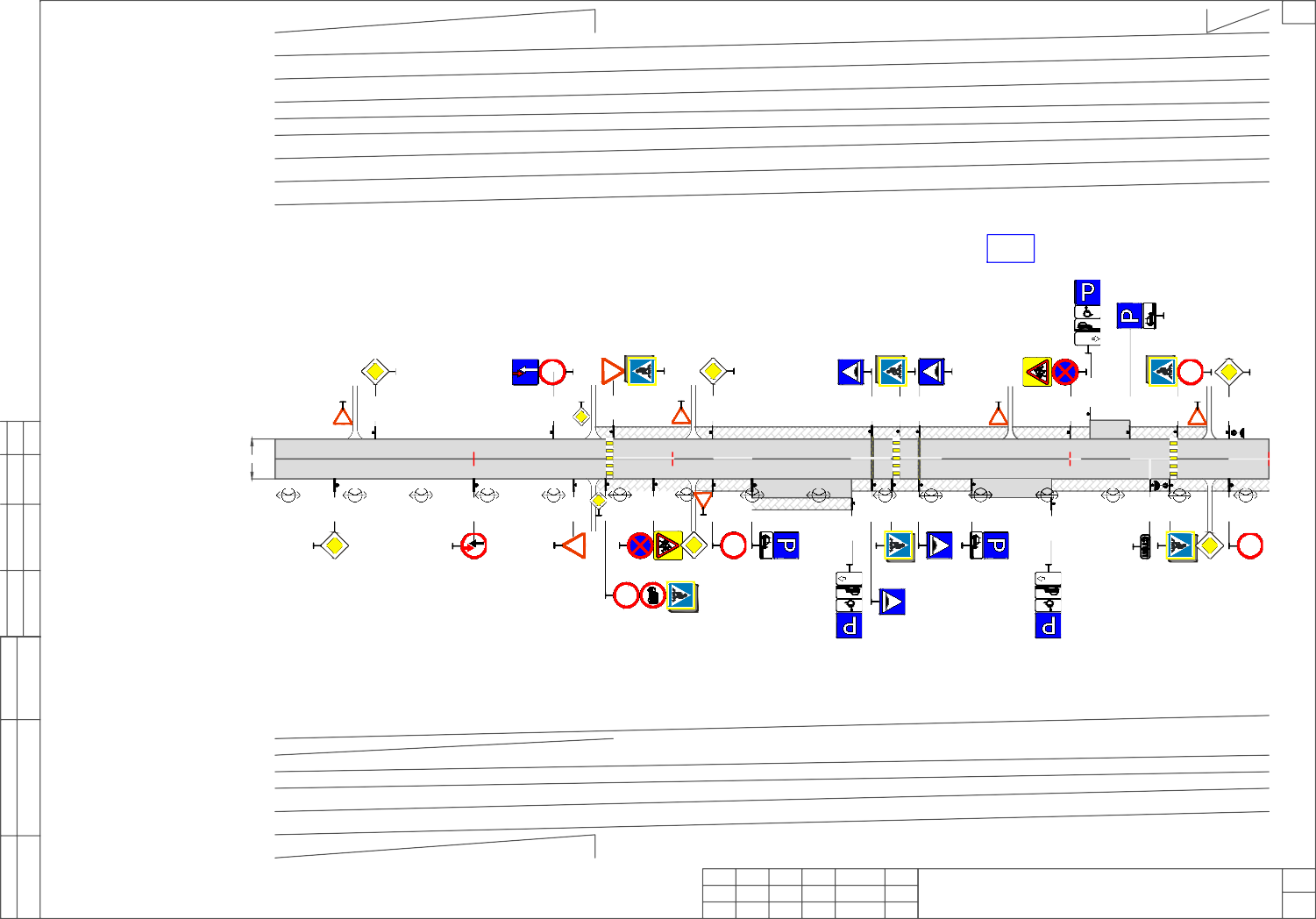 Изм. Кол.уч. Лист №док. ПодписьДата07-05/12-03 ПОДДЛист 299Масштаб линейный 1:1500 Масштаб ширины - произвольныйул. Полярная6.48.178.6.58.1.3 4м6.4 8.6.55.19.1(5.19.2) 3.242.16.163.24П.1Т.12.42.41.6901.1201.1603м	+1000 	   2.4Т.1П.12.42.46.165.19.1(5.19.2)2.18.6.5 6.43.242.15.53.24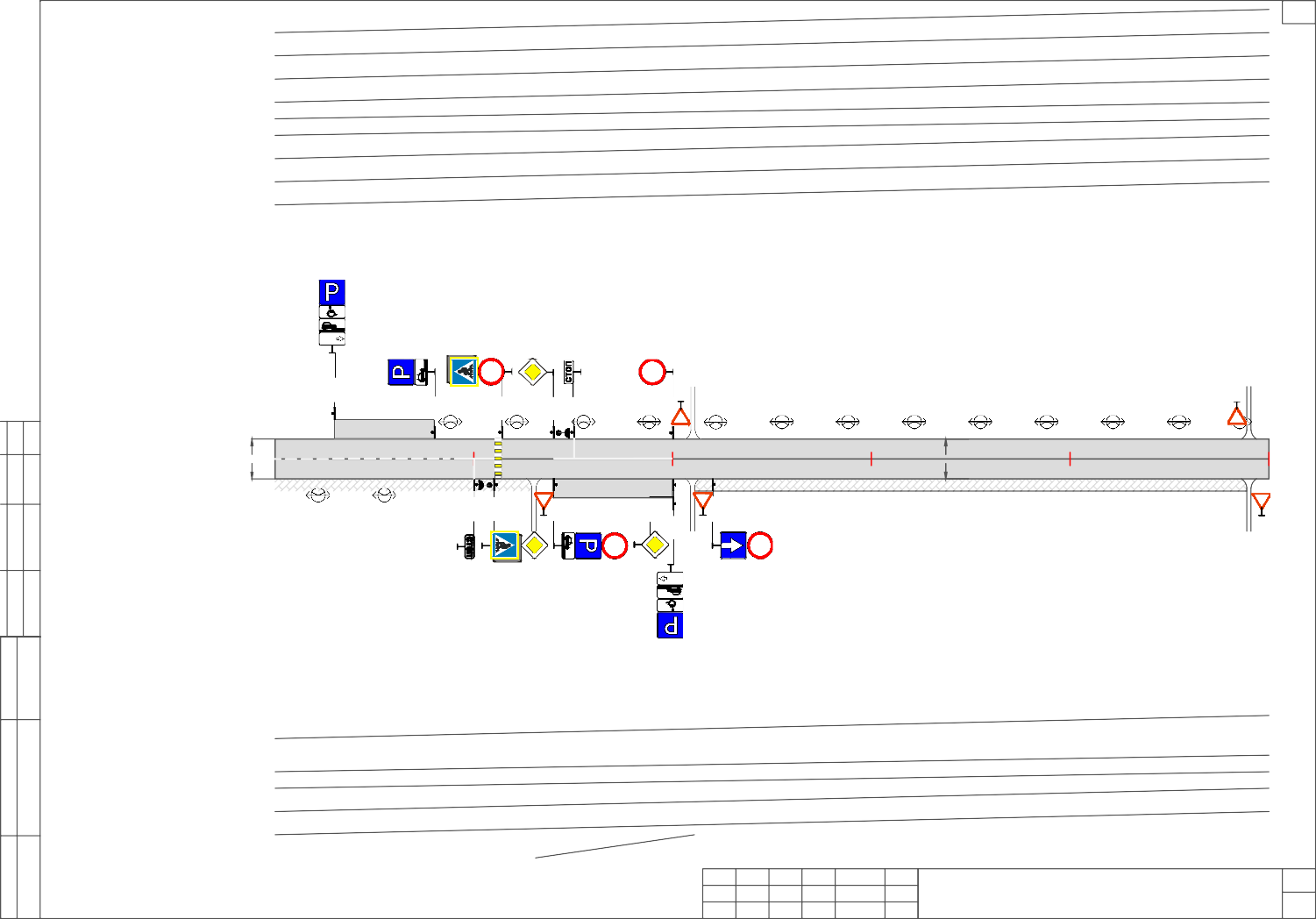 Изм. Кол.уч. Лист №док. ПодписьДата07-05/12-03 ПОДДЛист 3100Масштаб линейный 1:1500 Масштаб ширины - произвольныйул. Полярная3.12.43м	+0825.6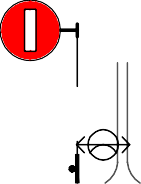 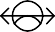 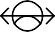 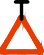 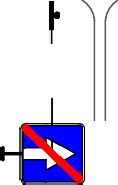 Изм. Кол.уч. Лист №док. ПодписьДата07-05/12-03 ПОДДЛист 4101Сводная ведомость объемов горизонтальной дорожной разметки ул. ПолярнаяПротяженность участка - от км 0+000 до км 1+082Изм. Кол.уч. Лист №док. ПодписьДата07-05/12-03 ПОДДЛист 5Ведомость размещения дорожных знаков ул. ПолярнаяПротяженность участка - от км 0+000 до км 1+082102Изм. Кол.уч. Лист №док. ПодписьДата07-05/12-03 ПОДДЛист 6Ведомость размещения дорожных знаков ул. ПолярнаяПлощадь знаков, м2Протяженность участка - от км 0+000 до км 1+082Установлено /103№п/пНомер знака поГОСТ Р 52290-2004Наименование знака	Типоразмер знака(для знаков индиви- дуального проекти- рования)Адрес(км+м)требуется установить / демонтажКоличество	Местоположениеслева / справаИзм. Кол.уч. Лист №док. ПодписьДата07-05/12-03 ПОДД7Ведомость размещения дорожных знаков ул. ПолярнаяПротяженность участка - от км 0+000 до км 1+082104Изм. Кол.уч. Лист №док. ПодписьДата07-05/12-03 ПОДДЛист 8Ведомость размещения дорожных знаков ул. ПолярнаяПротяженность участка - от км 0+000 до км 1+082105Изм. Кол.уч. Лист №док. ПодписьДата07-05/12-03 ПОДДЛист 9Ведомость размещения дорожных знаков ул. ПолярнаяПротяженность участка - от км 0+000 до км 1+082106Изм. Кол.уч. Лист №док. ПодписьДата07-05/12-03 ПОДДЛист 10Ведомость размещения дорожных знаков ул. ПолярнаяПротяженность участка - от км 0+000 до км 1+082107Изм. Кол.уч. Лист №док. ПодписьДата07-05/12-03 ПОДДЛист 11Ведомость размещения искусственного освещенияул. ПолярнаяПротяженность участка - от км 0+000 до км 1+082108Изм. Кол.уч. Лист №док. ПодписьДата07-05/12-03 ПОДДЛист 12Ведомость наличия пешеходных переходовул. ПолярнаяПротяженность участка - от км 0+000 до км 1+082109Изм. Кол.уч. Лист №док. ПодписьДата07-05/12-03 ПОДДЛист 13110Ведомость размещения пешеходных дорожек (тротуаров)ул. ПолярнаяПротяженность участка - от км 0+000 до км 1+082Изм. Кол.уч. Лист №док. ПодписьДата07-05/12-03 ПОДДЛист 14ПРОЕКТ ОРГАНИЗАЦИИ ДОРОЖНОГО ДВИЖЕНИЯулично-дорожной сетиСитуационнаясхема-ул.Авиаторов,км0+000-км1+003111Изм. Кол.уч. Лист №док. ПодписьДата07-05/12-03 ПОДДПроект организации дорожного движения улично-дорожной сети село КрасноселькупКрасноселькупского района Ямало-Ненецкого автономного округаВыполнил ПроверилЗотикова Крылов20232023Проект организации дорожного движенияСтадия	Лист	Листов П		1		12Схема организации дорожного движения.ВедомостиИП Крылов Иван Васильевич112Масштаб линейный 1:1500 Масштаб ширины - произвольныйул. Авиаторов2.45.19.1(5.19.2)2.11.23 3.24 8.2.12.16.48.178.6.54м1.23 3.246.4 8.6.52.15.205.19.1(5.19.2)5.20 3.24 8.2.12.12.4П.1Т.12.42.46м	 	1.1	 	  1.6                      	1.11.11.6	 	1.5	 	  1.6           1.1 	1.1	     1.6  1.11.1+50020	6020	20	5030	50	20	2080	20	302.1Т.1П.1  2.4	 2.4	 2.4	2.43.1   2.4	3.12.43.241.236.165.19.1(5.19.2)2.13.4 8.2.1 3.241.232.13.24 3.42.18.2.1 3.245.205.205.19.1(5.19.2)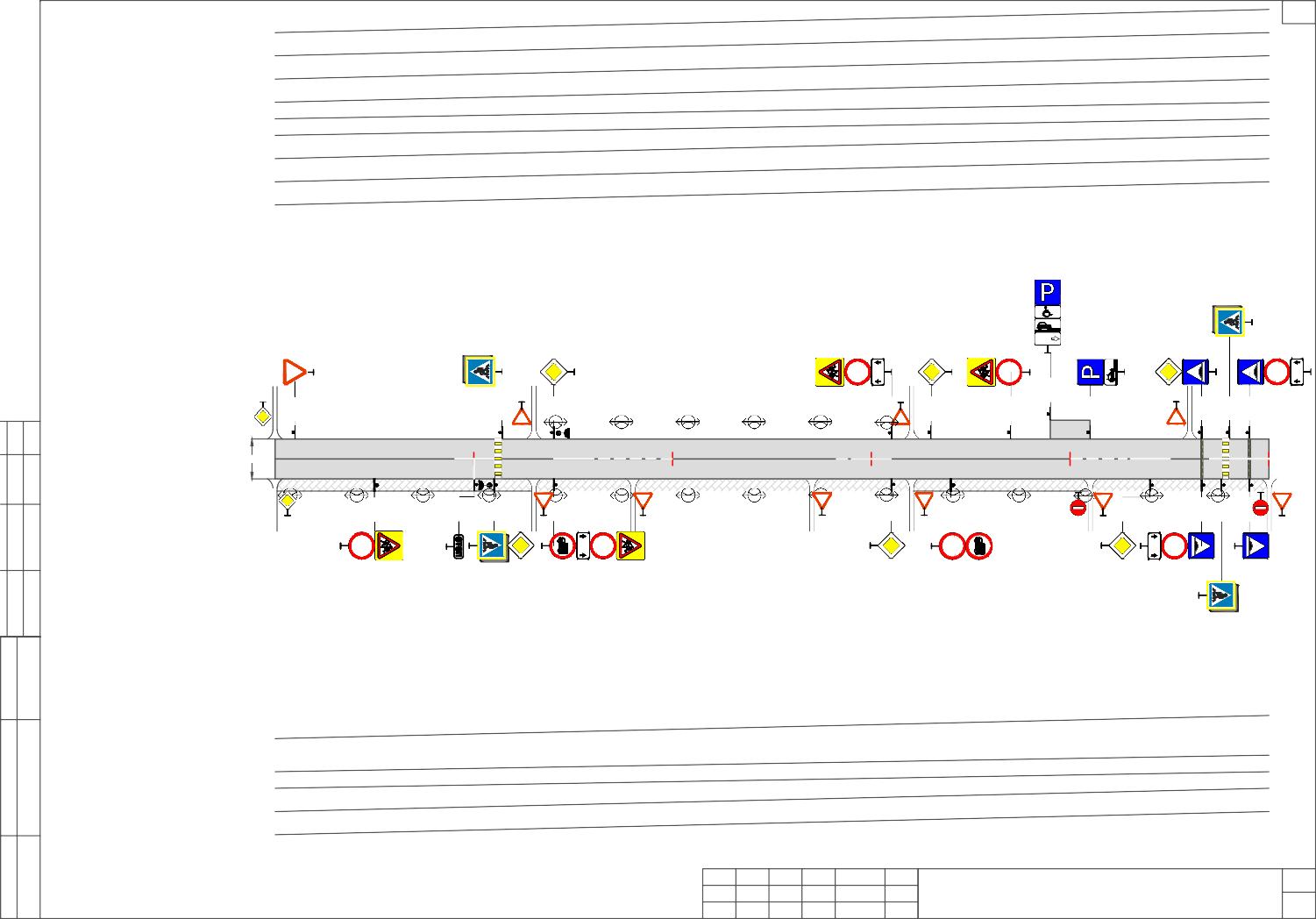 Изм. Кол.уч. Лист №док. ПодписьДата07-05/12-03 ПОДДЛист 2113Масштаб линейный 1:1500 Масштаб ширины - произвольныйул. Авиаторов2.16.48.178.6.52.4 8.135.62.15.53.12.46м	1.1 	1.1	   1.6	  	1.1	+100330	20	50	202.48.135.7.22.13.48.132.13.1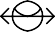 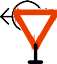 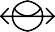 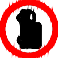 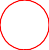 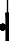 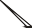 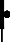 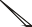 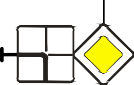 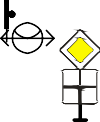 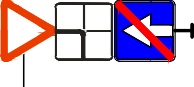 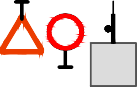 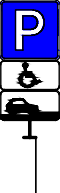 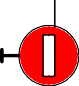 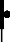 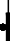 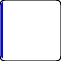 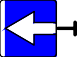 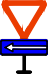 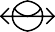 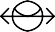 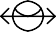 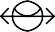 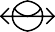 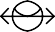 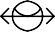 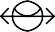 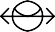 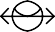 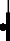 Изм. Кол.уч. Лист №док. ПодписьДата07-05/12-03 ПОДДЛист 3114Сводная ведомость объемов горизонтальной дорожной разметки ул. АвиаторовПротяженность участка - от км 0+000 до км 1+003Изм. Кол.уч. Лист №док. ПодписьДата07-05/12-03 ПОДДЛист 4Ведомость размещения дорожных знаков ул. АвиаторовПротяженность участка - от км 0+000 до км 1+003115Изм. Кол.уч. Лист №док. ПодписьДата07-05/12-03 ПОДДЛист 5Ведомость размещения дорожных знаков ул. АвиаторовПротяженность участка - от км 0+000 до км 1+003116Изм. Кол.уч. Лист №док. ПодписьДата07-05/12-03 ПОДДЛист 6Ведомость размещения дорожных знаков ул. АвиаторовПротяженность участка - от км 0+000 до км 1+003117Изм. Кол.уч. Лист №док. ПодписьДата07-05/12-03 ПОДДЛист 7Ведомость размещения дорожных знаков ул. АвиаторовПротяженность участка - от км 0+000 до км 1+003118Изм. Кол.уч. Лист №док. ПодписьДата07-05/12-03 ПОДДЛист 8Ведомость размещения дорожных знаков ул. АвиаторовПротяженность участка - от км 0+000 до км 1+003119Изм. Кол.уч. Лист №док. ПодписьДата07-05/12-03 ПОДДЛист 9Ведомость размещения искусственного освещенияул. АвиаторовПротяженность участка - от км 0+000 до км 1+003120Изм. Кол.уч. Лист №док. ПодписьДата07-05/12-03 ПОДДЛист 10Ведомость наличия пешеходных переходовул. АвиаторовПротяженность участка - от км 0+000 до км 1+003121Изм. Кол.уч. Лист №док. ПодписьДата07-05/12-03 ПОДДЛист 11122Ведомость размещения пешеходных дорожек (тротуаров)ул. АвиаторовПротяженность участка - от км 0+000 до км 1+003Изм. Кол.уч. Лист №док. ПодписьДата07-05/12-03 ПОДДЛист 12ПРОЕКТ ОРГАНИЗАЦИИ ДОРОЖНОГО ДВИЖЕНИЯулично-дорожной сетиСитуационнаясхема-ул.Дзержинского,км0+000-км0+260123Изм. Кол.уч. Лист №док. ПодписьДата07-05/12-03 ПОДДПроект организации дорожного движения улично-дорожной сети село КрасноселькупКрасноселькупского района Ямало-Ненецкого автономного округаВыполнил ПроверилЗотикова Крылов20232023Проект организации дорожного движенияСтадия	Лист	Листов П		1		6Схема организации дорожного движения.ВедомостиИП Крылов Иван Васильевич124Масштаб линейный 1:1500 Масштаб ширины - произвольныйул. Дзержинского (участок 1)2.42.16м	+0802.1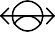 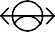 Изм. Кол.уч. Лист №док. ПодписьДата07-05/12-03 ПОДДЛист 2125Масштаб линейный 1:1500 Масштаб ширины - произвольныйул. Дзержинского (участок 2)6м	+180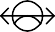 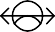 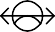 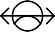 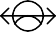 Изм. Кол.уч. Лист №док. ПодписьДата07-05/12-03 ПОДДЛист 3Ведомость размещения дорожных знаков ул. ДзержинскогоПротяженность участка - от км 0+000 до км 0+260126Изм. Кол.уч. Лист №док. ПодписьДата07-05/12-03 ПОДДЛист 4Ведомость размещения искусственного освещенияул. ДзержинскогоПротяженность участка - от км 0+000 до км 0+260127Изм. Кол.уч. Лист №док. ПодписьДата07-05/12-03 ПОДДЛист 5128Ведомость размещения пешеходных дорожек (тротуаров)ул. ДзержинскогоПротяженность участка - от км 0+000 до км 0+260Изм. Кол.уч. Лист №док. ПодписьДата07-05/12-03 ПОДДЛист 6129ПРОЕКТ ОРГАНИЗАЦИИ ДОРОЖНОГО ДВИЖЕНИЯулично-дорожной сетиСитуационнаясхема-ул.Ленина,км0+000-км0+487Начало участка км 0+000Изм. Кол.уч. Лист №док. ПодписьДата07-05/12-03 ПОДДПроект организации дорожного движения улично-дорожной сети село КрасноселькупКрасноселькупского района Ямало-Ненецкого автономного округаВыполнил ПроверилЗотикова Крылов20232023Проект организации дорожного движенияСтадия	Лист	Листов П		1		10Схема организации дорожного движения.ВедомостиИП Крылов Иван Васильевич130Масштаб линейный 1:1500 Масштаб ширины - произвольныйул. Ленина2.1 8.135.203.245.19.12.1  (5.19.2)3.242.15.19.1(5.19.2) 5.205.19.1(5.19.2)3.43.245.22	5.221.34.35.215.212.46м	 	1.1	   1.6                                1.5	 		    1.6           1.11.1 	1.1	1.1	  1.61.1+48720	5070	50	20	5040	20	50	202.1   2.4	 2.4	2.4	2.48.133.24 3.45.202.13.245.19.1(5.19.2)2.13.245.205.19.1(5.19.2)6.165.19.1(5.19.2)2.4	2.2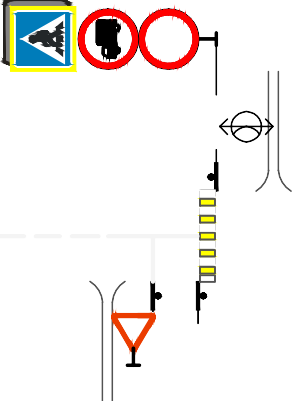 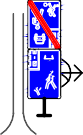 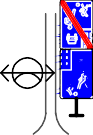 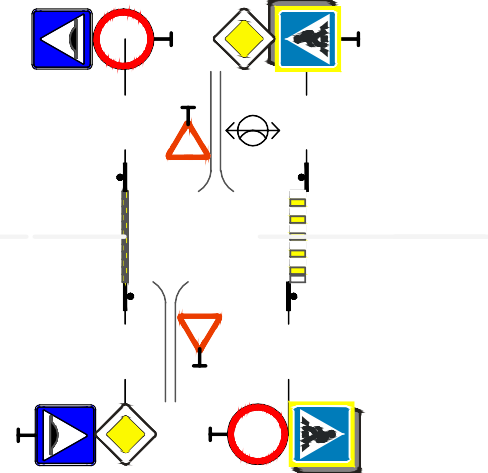 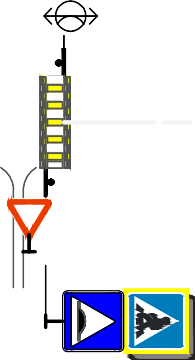 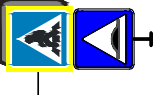 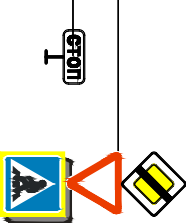 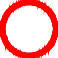 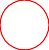 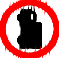 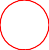 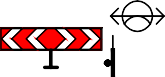 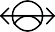 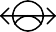 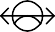 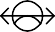 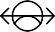 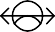 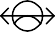 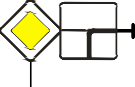 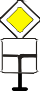 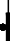 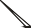 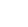 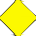 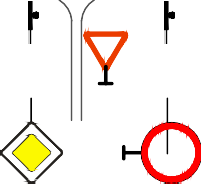 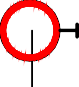 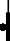 Изм. Кол.уч. Лист №док. ПодписьДата07-05/12-03 ПОДДЛист 2131Сводная ведомость объемов горизонтальной дорожной разметки ул. ЛенинаПротяженность участка - от км 0+000 до км 0+487Изм. Кол.уч. Лист №док. ПодписьДата07-05/12-03 ПОДДЛист 3Ведомость размещения дорожных знаков ул. ЛенинаПротяженность участка - от км 0+000 до км 0+487132Изм. Кол.уч. Лист №док. ПодписьДата07-05/12-03 ПОДДЛист 4Ведомость размещения дорожных знаков ул. ЛенинаПротяженность участка - от км 0+000 до км 0+487133Изм. Кол.уч. Лист №док. ПодписьДата07-05/12-03 ПОДДЛист 5Ведомость размещения дорожных знаков ул. ЛенинаПротяженность участка - от км 0+000 до км 0+487134Изм. Кол.уч. Лист №док. ПодписьДата07-05/12-03 ПОДДЛист 6Ведомость размещения дорожных знаков ул. ЛенинаПротяженность участка - от км 0+000 до км 0+487135Изм. Кол.уч. Лист №док. ПодписьДата07-05/12-03 ПОДДЛист 7Ведомость размещения искусственного освещенияул. ЛенинаПротяженность участка - от км 0+000 до км 0+487136Изм. Кол.уч. Лист №док. ПодписьДата07-05/12-03 ПОДДЛист 8Ведомость наличия пешеходных переходовул. ЛенинаПротяженность участка - от км 0+000 до км 0+487137Изм. Кол.уч. Лист №док. ПодписьДата07-05/12-03 ПОДДЛист 9138Ведомость размещения пешеходных дорожек (тротуаров)ул. ЛенинаПротяженность участка - от км 0+000 до км 0+487Изм. Кол.уч. Лист №док. ПодписьДата07-05/12-03 ПОДДЛист 10ПРОЕКТ ОРГАНИЗАЦИИ ДОРОЖНОГО ДВИЖЕНИЯулично-дорожной сетиСитуационнаясхема-сооружениедорожногохозяйства(дороганапирс,кладбище),км0+000-км0+678139Изм. Кол.уч. Лист №док. ПодписьДата07-05/12-03 ПОДДПроект организации дорожного движения улично-дорожной сети село КрасноселькупКрасноселькупского района Ямало-Ненецкого автономного округаВыполнил ПроверилЗотикова Крылов20232023Проект организации дорожного движенияСтадия	Лист	Листов П		1		9Схема организации дорожного движения.ВедомостиИП Крылов Иван Васильевич140Масштаб линейный 1:1500 Масштаб ширины - произвольныйсооружение дорожного хозяйства (дорога на пирс, кладбище)2.43.203.242.13.203.242.12.12.42.46м	 	1.1	   1.6   	1.5	  1.6                    1.1   1.1 1.1+50020	5030	50	7010	502.12.42.41.34.33.243.202.13.24 3.202.13.24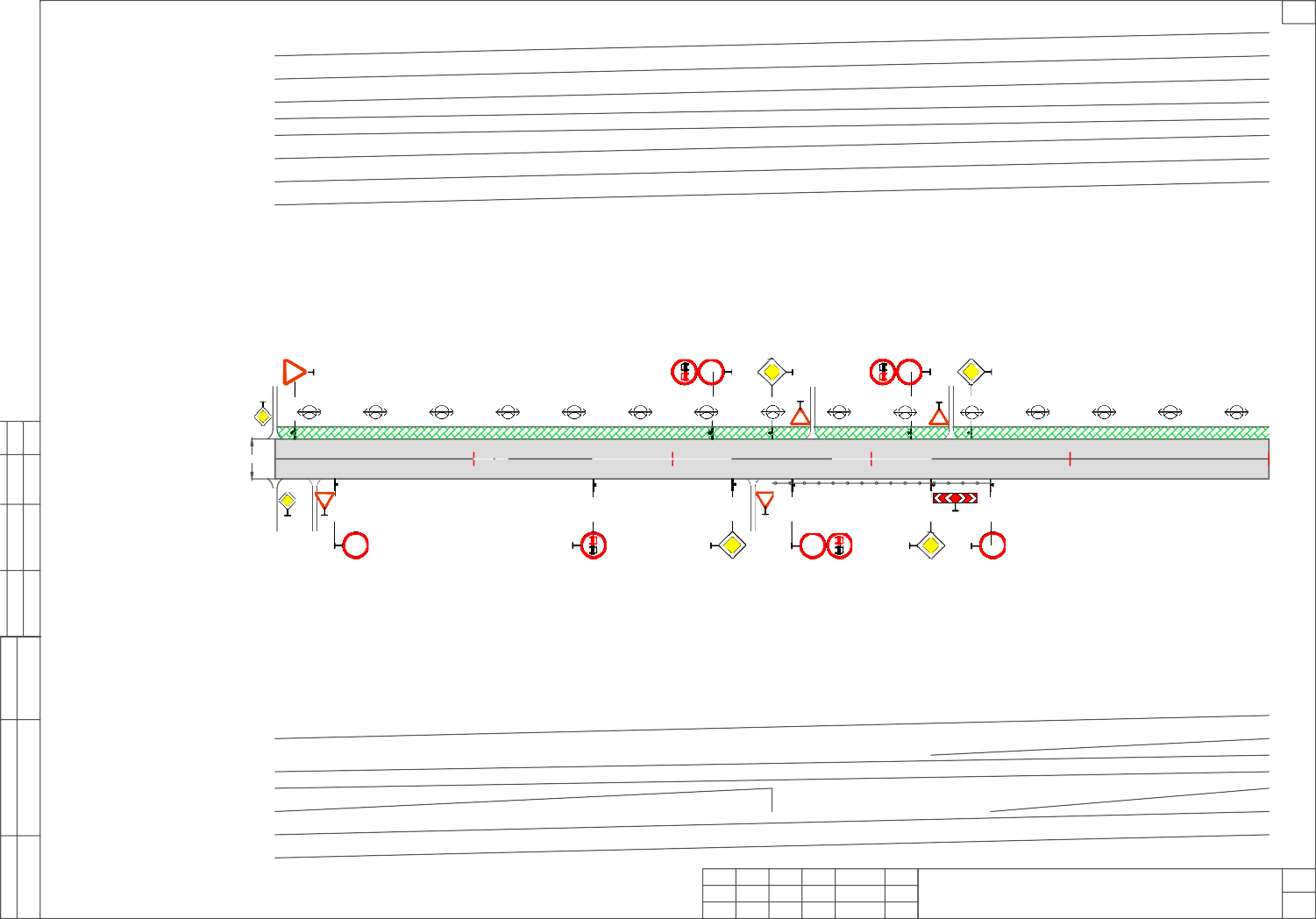 Изм. Кол.уч. Лист №док. ПодписьДата07-05/12-03 ПОДДЛист 2141Масштаб линейный 1:1500 Масштаб ширины - произвольныйсооружение дорожного хозяйства (дорога на пирс, кладбище)5.225.216м	+678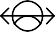 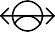 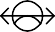 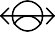 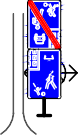 Изм. Кол.уч. Лист №док. ПодписьДата07-05/12-03 ПОДДЛист 3Сводная ведомость объемов горизонтальной дорожной разметки сооружение дорожного хозяйства (дорога на пирс, кладбище)Протяженность участка - от км 0+000 до км 0+678142Изм. Кол.уч. Лист №док. ПодписьДата07-05/12-03 ПОДДЛист 4Ведомость размещения дорожных знаков сооружение дорожного хозяйства (дорога на пирс, кладбище)Протяженность участка - от км 0+000 до км 0+678143Изм. Кол.уч. Лист №док. ПодписьДата07-05/12-03 ПОДДЛист 5Ведомость размещения дорожных знаков сооружение дорожного хозяйства (дорога на пирс, кладбище)Протяженность участка - от км 0+000 до км 0+678144Изм. Кол.уч. Лист №док. ПодписьДата07-05/12-03 ПОДДЛист 6Ведомость размещения искусственного освещения сооружение дорожного хозяйства (дорога на пирс, кладбище)Протяженность участка - от км 0+000 до км 0+678145Изм. Кол.уч. Лист №док. ПодписьДата07-05/12-03 ПОДДЛист 7Ведомость размещения пешеходных дорожек (тротуаров) сооружение дорожного хозяйства (дорога на пирс, кладбище)Протяженность участка - от км 0+000 до км 0+678146Изм. Кол.уч. Лист №док. ПодписьДата07-05/12-03 ПОДДЛист 8Ведомость размещения барьерного ограждения сооружение дорожного хозяйства (дорога на пирс, кладбище)Протяженность участка - от км 0+000 до км 0+678147Изм. Кол.уч. Лист №док. ПодписьДата07-05/12-03 ПОДДЛист 9ИП Крылов Иван ВасильевичИНН  352529900865160000, г. Вологда ул.  Пречистенская Набережнаяд. 72, оф. 1Н тел: (8172) 50-35-32E-mail: ea503532@yandex.ru Сайт: http://5s-proekt.ruПРОЕКТ ОРГАНИЗАЦИИ ДОРОЖНОГО ДВИЖЕНИЯулично-дорожной сетисело КрасноселькупКрасноселькупского района Ямало-Ненецкого автономного округаТом 22023fJ S.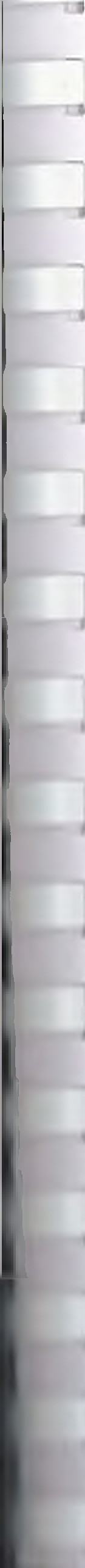 «ИСПОЛНИТЕЛЬ»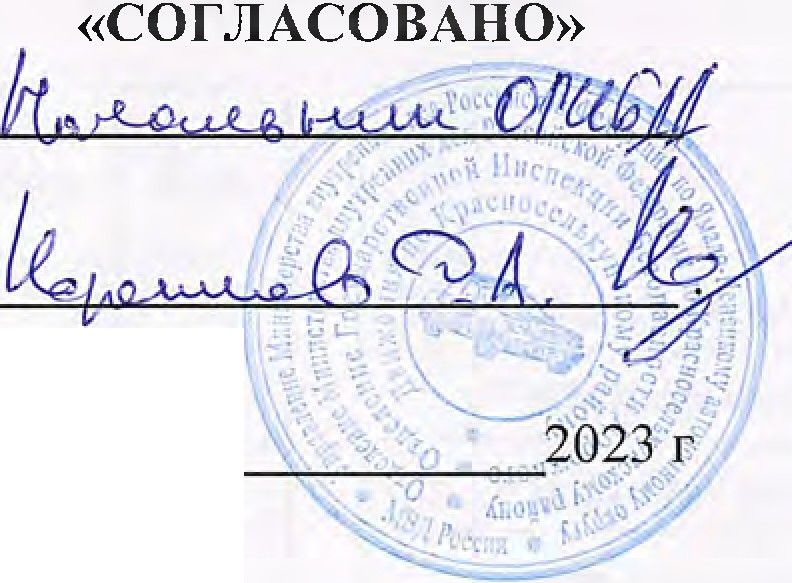 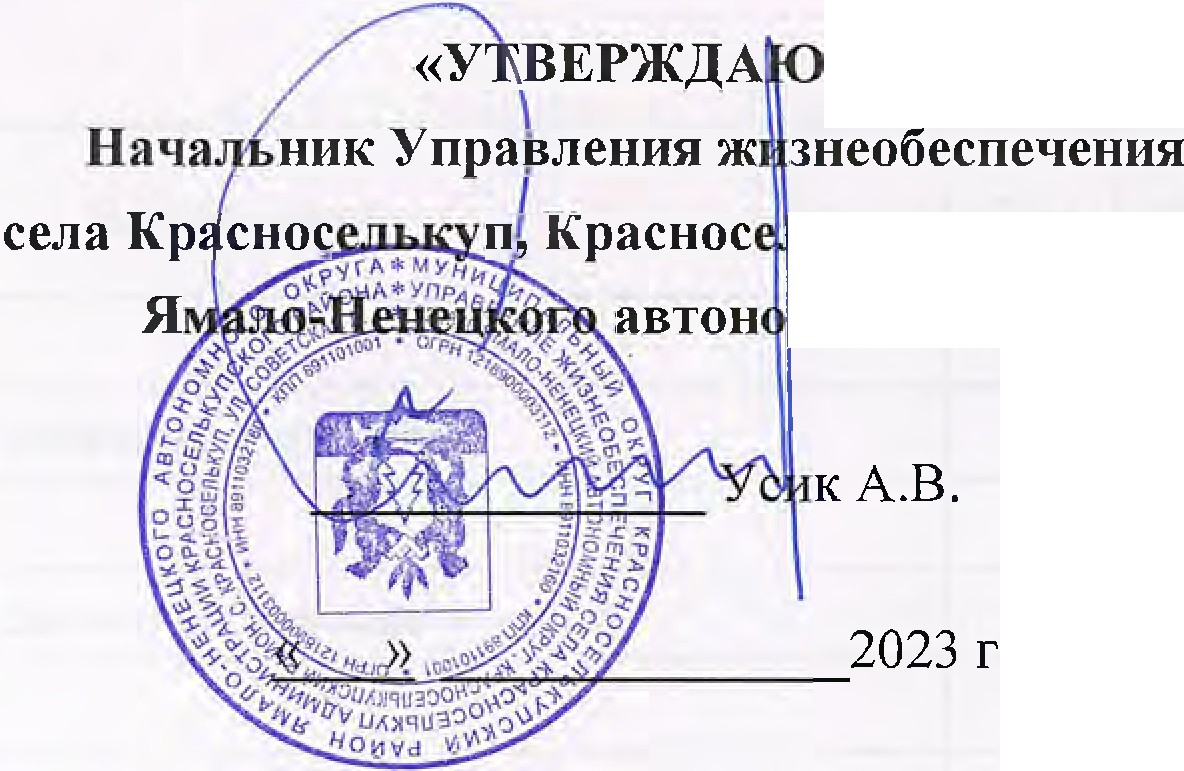 Индивидуальный предприниматель•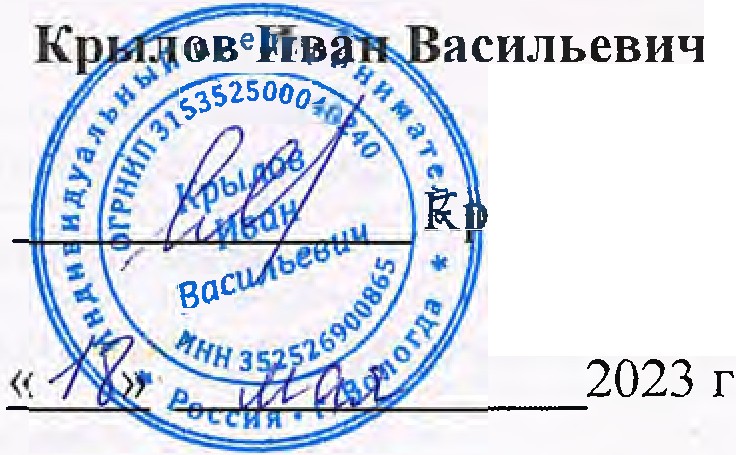 ПРОЕКТ ОРГАНИЗАЦИИ ДОРОЖНОГО ДВИЖЕНИЯулично-дорожной сетисело КрасноселькупКрасноселькупского района Ямало-Ненецкого автономного округаТом220232СОДЕРЖАНИЕИзм. Кол.уч. Лист №док. ПодписьДата07-05/12-03 ПОДДПроект организации дорожного движения улично-дорожной сети село КрасноселькупКрасноселькупского района Ямало-Нененцкого автономного округаВыполнил ПроверилЗотикова Крылов20232023Проект организации дорожного движенияСтадия	Лист	Листов П		1		3Содержание	ИП Крылов Иван Васильевич3Изм. Кол.уч. Лист №док. ПодписьДата07-05/12-03 ПОДДЛист 24Изм. Кол.уч. Лист №док. ПодписьДата07-05/12-03 ПОДДЛист 35ТЕХНИЧЕСКОЕ ЗАДАНИЕна разработку проекта организации дорожного движенияИзм. Кол.уч. Лист №док. ПодписьДата07-05/12-03 ПОДДПроект организации дорожного движения улично-дорожной сети село КрасноселькупКрасноселькупского района Ямало-Нененцкого автономного округаВыполнил ПроверилЗотикова Крылов20232023Проект организации дорожного движенияТехническое задание	ИП Крылов Иван Васильевич6СОСТАВ ПРОЕКТАИзм. Кол.уч. Лист №док. ПодписьДата07-05/12-03 ПОДДПроект организации дорожного движения улично-дорожной сети село КрасноселькупКрасноселькупского района Ямало-Нененцкого автономного округаВыполнил ПроверилЗотикова Крылов20232023Проект организации дорожного движенияСостав проекта	ИП Крылов Иван Васильевич7ДОКУМЕНТЫ, ПОДТВЕРЖДАЮЩИЕ ВИД ДЕЯТЕЛЬНОСТИИзм. Кол.уч. Лист №док. ПодписьДата07-05/12-03 ПОДДПроект организации дорожного движения улично-дорожной сети село КрасноселькупКрасноселькупского района Ямало-Нененцкого автономного округаВыполнил ПроверилЗотикова Крылов20232023Проект организации дорожного движенияДокументы, подтверждающие вид деятельностиИП Крылов Иван Васильевич8ВВЕДЕНИЕАнализ существующей дорожно-транспортной ситуацииПроект организации дорожного движения улично-дорожной сети с. Красноселькуп Красноселькупского района Ямало-Ненецкого автономного округа, выполнен ИП Крылов Иван Васильевич на основании договора №07-05/12-03, от 18.01.2023 г.Основанием для проектирования является Федеральный закон от 10 декабря 1995 г. № 196-ФЗ «О безопасности дорожного движения» и другие нормативные документы.Целью разработки проекта организации дорожного движения является оптимизация методов организации дорожного движения на автомобильной дороге или отдельных ее участках для повышения пропускной способности и безопасности движения транспортных средств и пешеходов.Проект предназначен для устранения существующих недостатков и противоречий в применении технических средств регулирования движения, несоответствий их нормативным требованиям, а также установки в недостающих местах дополнительных средств дорожной информации и дорожной разметки. Дополнительно к нормативным требованиям, для более удобной работы с проектной документацией, дислокация выполнена с изображением реальных символов дорожных знаков и их цветовой окраски.Проект организации дорожного движения соответствует требованиям действующих нормативных документов и направлен на решение следующих задач:-обеспечение безопасности участников движения;- введение необходимых режимов движения в соответствии с категорией дороги, ее конструктивными элементами, искусственными сооружениями и другими факторами;-своевременное информирование участников движения о дорожных условиях, расположении населенных пунктов, обеспечение правильного использования водителями транспортных средств ширины проезжей части дороги и т.д. Проект организации дорожного движения (ПОДД) разработан на основе исходных данных предоставленных заказчиком и натурным обследованием.Исходными данными для проектирования (разработки ПОДД) служат:- графические материалы действующего генерального плана;- ранее разработанный ПОДД;- раздел проектной документации на ремонт (капитальный ремонт, реконструкцию) дорог (городских улиц) - ТКР ОДД;- технические паспорта дорог (городских улиц);- топографическая съемка местности;- видеосъемка дорог (городских улиц), фото- материалы;- ведомости наличия и технического состояния ТСОДД;- ведомости технических параметров и показателей дорог (городских улиц);- предписания ГИБДД.Информация в соответствии с Приложением № 1 к Правилам подготовки документации по организации дорожного движения, утвержденным приказом Минтранса России от 30 июля 2020 г. № 274.Натурное обследование проводится путем визуальной оценки состояния технических средств организации дорожного движения (ТСОДД) и замерами недостающих данных о расстоянии (методом «колеса») и интенсивности движения транспортных средств (в т.ч. грузовых) и пешеходов.В соответствии с Приказом Минтранса России (Министерство транспорта РФ) от 30 июля 2020 г. №274 "Об утверждении Правил подготовки документации по организации дорожного движения", «Объем исходной информации для разработки документации по организации дорожного движения должен определяться исходя из существующей дорожно-транспортной ситуации, прогноза развития сети дорог, уровня детализации мероприятий по совершенствованию организации дорожного движения, с учетом примерного перечня…».Все проектные решения согласованы с местным органом самоуправления, заказчиком. Подтверждением согласования проекта является подписанный акт выполненных работ.Все решения по применению дорожных знаков, разметки, направляющих устройств и дорожных ограждений основаны и согласуются с ГОСТ Р 52289-2019 «Технические средства организации дорожного движения.Правила применения дорожных знаков, разметки, светофоров, дорожных ограждений и направляющих устройств».Проект представлен пояснительной запиской, чертежами основного комплекта и адресными ведомостями.Изм. Кол.уч. Лист №док. ПодписьДата07-05/12-03 ПОДДПроект организации дорожного движения улично-дорожной сети село КрасноселькупКрасноселькупского района Ямало-Нененцкого автономного округаПроект выполнен в проектном пикетаже с разбивкой в 1 км (1000 метров) на один лист формата А-3 в линейном масштабе 1:1500.Ширина дороги и съездов принята в произвольном масштабе.Выполнил ПроверилЗотикова Крылов20232023Проект организации дорожного движенияВведениеСтадия	Лист	Листов П		1		1ИП Крылов Иван Васильевич9ПОЯСНИТЕЛЬНАЯ ЗАПИСКАОсновные положения, принятые при разработке проекта"Дорожное движение" - совокупность общественных отношений, возникающих в процессе перемещения людей и грузов с помощью транспортных средств или без таковых в пределах дорог.Знаки изготавливают в соответствии с ГОСТ Р 52290-2004 (ред. от 20.12.2019).Высоту установки знаков, расположенных сбоку от проезжей части, определяют от поверхности дорожного покрытия на краю проезжей части.На протяжении одной дороги высота установки знаков должна быть по возможности одинаковой. Высота знака при установке сбоку от проезжей части: вне населенного пункта от 1,5 до 3,0 м, в населенном пункте от 2,0 до 4,0 м. При размещении знаков над проезжей часть высота размещение должна быть от 5,0 до 6,0 м от поверхности дорожного покрытия.Расстояние между дорожными знаками (друг от друга) должно быть не менее 25 м в населенном пункте и не менее 50 м вне населенного пункта.Применение дорожных знаков.Для указания очередности проезда пересечений, примыкания, искусственных сооружений, а также узких участков дороги применяют знаки приоритета.Для информирования участников движения об опасных местах, изменениях дорожной обстановки используются предупреждающие дорожные знаки, которые устанавливаются в населенном пункте на расстоянии 50 - 100 м, а в ненаселенном - 150 - 300 м до начала опасного участка.Для введения различных ограничений движения применяются запрещающие знаки.Для информирования и ориентирования водителей на местности применяются информационные знаки.ГОСТ Р 52289-2019 предусматривает требования к установке дорожных знаков, их размещению относительно проезжей части и к качеству применяемых материалов.Действие знаков распространяется на проезжую часть, обочину, велосипедную и/или пешеходную дорожку у которой или над которой они установлены.Ограничивающие пешеходные ограждения устанавливают: перильного типа - у внешнего края тротуара у наземных пешеходных переходов расположенных вблизи школ, на расстоянии не менее 0,3 м от края проезжей части.Высота ограждений ограничивающих перильного типа должна быть 0,8-1,0 м. Ограждения перильного типа высотой 1,0 м должны иметь две перекладины, расположенные на разной высоте.Основным показателем качества освещения дороги является яркость покрытия в направлении наблюдателя, измеряемая в канделах на квадратный метр (кд/м2). Яркость покрытия определяется условиями зрительного восприятия водителя и зависит от горизонтальной освещенности (поверхностной плотности светового потока)Нормы освещенности городских улиц и дорог установлены СП 52.13330.2016. В соответствии с этими нормами все городские дороги разделены на три категории: А, Б и В. Степень нормативной освещенности определяется не только категорией, но и максимальной часовой интенсивностью транспортных потоков (с учетом перспективы на 10 лет). Предусмотрены также нормы освещения непроезжих зон площадей, пешеходных путей, отделенных от проезжих частей, автостоянок и т. п. Так, освещенность непроезжих зон площадей категории А и Б и предзаводских площадей, а также посадочных площадок на остановках маршрутного транспорта должна быть не ниже 10 лк. Тротуары на улицах категории А, отделенные от проезжей части, а также пешеходные улицы должны иметь освещенность не менее 4 лк.При проектировании искусственного освещения необходимо выбрать тип источника света, систему освещения, вид светильника; наметить целесообразную высоту установки светильников и размещения вдоль автомобильной дороги или городской улицы; определить число светильников и мощность ламп, необходимых для создания нормируемой освещенности на поверхности покрытия согласно требованиям СП 52.13330.2016, и в заключение проверить намеченный вариант освещения на соответствие его нормативным требованиям.Расчет общего равномерного искусственного освещения горизонтальной рабочей поверхности выполняется методом коэффициента использования светового потока. Световой поток (лм) одной лампы или группы ламп одного светильникаКоэффициент использования светового потока, давший название методу расчета, определяют  в зависимости от типа светильника и отражательной способности покрытия дороги. Высота установки светильников рассеянного света должна быть не менее 3 м при световом потоке источника света до 6000 лм и не менее 4 м при световом потоке более 6000 лм. Качество уличного освещения зависит решающим образом от правильности размещения светильников. Расстояние между отдельными светильниками в одном ряду по линии их расположения вдоль оси улицы называется шагом светильников. Отношение шага светильников к высоте их подвеса на улицах всех категорий должно быть не более 5:1 при одностороннем, осевом или прямоугольном размещении и не более 7:1 при шахматном расположении. При ширине проезжей части 12 - 15 м и нормативной яркости 0,6 кд/м и выше допускается двустороннее освещение проезжей части. При ширине проезжей части 15 м и более двустороннее расположение светильников является обязательным.07-05/12-03 ПОДДПроект организации дорожного движения улично-дорожной сети село Красноселькуппроезжей части и отражающей способности покрытия дороги. Если известна отражающая характеристикаИзм. Кол.уч. Лист №док. ПодписьДатаКрасноселькупского района Ямало-Нененцкого автономного округаПроект организации дорожного движенияПояснительная записка	ИП Крылов Иван Васильевич10ЗАКЛЮЧЕНИЕТаким образом, предусмотренный комплекс мероприятий по организации безопасности движения в сочетании с необходимыми требованиями по эксплуатации, обеспечит безопасные условия движения по улицам и дорогам с расчетными скоростями.Эффективность проектных решений будет преимущественно отображаться:в оптимизации методов организации дорожного движения на автомобильных дорогах или отдельных их участках;в повышении пропускной способности и безопасности движения транспортных средств и пешеходов;в обеспечении удобного и комфортного движения автотранспортных средств с расчетными скоростями;в соблюдении принципа зрительного ориентирования водителей;в уровне обустройства примыканий, пересечений и других элементов автомобильной дороги техническими средствами организации дорожного движения.Изм. Кол.уч. Лист №док. ПодписьДата07-05/12-03 ПОДДПроект организации дорожного движения улично-дорожной сети село КрасноселькупКрасноселькупского района Ямало-Нененцкого автономного округаВыполнил ПроверилЗотикова Крылов20232023Проект организации дорожного движенияЗаключениеИП Крылов Иван Васильевич11ОБЩИЕ СВЕДЕНИЯ О ТЕРРИТОРИИКрасноселькуп — село в Ямало-Ненецком автономном округе России, административный центр Красноселькупского района. Численность населения на 2022 год - 3700 человек Расположено на реке Таз, в 900 км к востоку от Салехарда.Является одним из самых южных населённых пунктов, в которых наблюдается полярный день.В 2006 году построена школа на 500 учеников. В 2020 году открылся крупный спортивный центр. В 2022 году открылся большой детский сад «Морошка». В селе действуют нефтяная компания, лесхоз, агрофирма «Приполярная».Автомобильные дороги есть лишь в самом селе, грунтовые и зимники.Судоходство по реке Таз грузовое и на личных катерах. Действует база речного флота, имеются грузовые пристани. Действует аэропорт, в котором действует вертолётное сообщение с городами Тарко-Сале и Новым Уренгоем и селом Толька.Изм. Кол.уч. Лист №док. ПодписьДата07-05/12-03 ПОДДПроект организации дорожного движения улично-дорожной сети село КрасноселькупКрасноселькупского района Ямало-Нененцкого автономного округаВыполнил ПроверилЗотикова Крылов20232023Проект организации дорожного движенияОбщие сведения о территорииИП Крылов Иван Васильевич12ПЕРЕЧЕНЬ НОРМАТИВНОЙ ДОКУМЕНТАЦИИСП 34.13330.2021 "Автомобильные дороги"СП 42.13330.2016 "Градостроительство. Планировка и застройка городских и сельских поселений"ГОСТ Р 52289-2019 "Технические средства организации дорожного движения. Правила применения дорожных знаков, разметки, светофоров, дорожных ограждений и направляющих устройств"ГОСТ Р 52290-2004 "Технические средства организации дорожного движения. Знаки дорожные. Общие технические требования" ГОСТ Р 52766-2007 "Дороги автомобильные общего пользования. Элементы обустройства. Общие требования"ГОСТ Р 50597-2017 "Дороги автомобильные и улицы. Требования к эксплуатационному состоянию, допустимому по условиям обеспечения безопасности дорожного движения" ГОСТ Р 50970-2011 "Технические средства организации дорожного движения. Столбики сигнальные дорожные. Общие технические требования. Правила применения"ГОСТ Р 50971-2011 "Технические средства организации дорожного движения. Световозвращателидорожные. Общие технические требования. Правила применения" ГОСТ Р 51256-2018 "Технические средства организации дорожного движения. Разметка дорожная. Классификация. Технические требования"ГОСТ Р 52282-2004 "Технические средства организации дорожного движения. Светофоры дорожные. Типы, основные параметры, общие технические требования, методы испытаний" ВН 01-01 "Временные технические требования к горизонтальной дорожной разметке городских магистралей и улиц. Правила нанесения и демаркировки"ГОСТ Р 52605-2006 "Технические средства организации дорожного движения. Искусственные неровности. Общие технические требования. Правила применения. (утв. Приказом Ростехрегулирования от 11.12.2006 N 295-ст)"ГОСТ Р 21.101-2020 "СПДС. Основные требования к проектной и рабочей документации" ГОСТ 21.701-2013 "СПДС. Правила выполнения рабочей документации автомобильных дорог"Изм. Кол.уч. Лист №док. ПодписьДата07-05/12-03 ПОДДПроект организации дорожного движения улично-дорожной сети село КрасноселькупКрасноселькупского района Ямало-Нененцкого автономного округаВыполнил ПроверилЗотикова Крылов20232023Проект организации дорожного движенияПеречень нормативной документацииИП Крылов Иван Васильевич13ТЕХНИЧЕСКИЕ СРЕДСТВА ОРГАНИЗАЦИИ ДОРОЖНОГО ДВИЖЕНИЯ (ТСОДД)Технические средства организации дорожного движения (ТСОДД) - это специальные устройства или сооружения, помогающие ориентироваться на дороге и быть в курсе изменений в дорожном движении или облегчающие последствия ДТП. ТСОДД решают множество задач: контролируют перемещение транспорта и пешеходов, позволяют увеличить пропускную способность маршрутов, обеспечивают безопасность людей. Размещение данных средств определяется конкретными правилами, следование которым обеспечивает наибольшую эффективность при решении указанных выше задач. Более того, движение на любой дороге в принципе невозможно без наличия на ней определенных элементов инженерного обустройства.Технические средства организации дорожного движения устанавливаются в соответствии с требованиями ГОСТов и СНиПов действующих на территории Российской Федерации.Изм. Кол.уч. Лист №док. ПодписьДата07-05/12-03 ПОДДПроект организации дорожного движения улично-дорожной сети село КрасноселькупКрасноселькупского района Ямало-Нененцкого автономного округаВыполнил ПроверилЗотикова Крылов20232023Проект организации дорожного движенияТехнические средства организации дорожного движения (ТСОДД)ИП Крылов Иван ВасильевичСХЕМЫ УСТАНОВКИ ДОРОЖНЫХ ЗНАКОВ0,5-0,6м140,5-0,6м0,5-2,0мВ одном поперечном сечении дороги допускается установка не более трех знаков без учета дублирующих и знаков дополнительной информации (табличек). При этом их необходимо  размещать: на опорах, колонках и столбах (мачтах) по горизонтали (что является предпочтительным) или по вертикали; на тросах-растяжках, рамах и кронштейнах, расположенных над проезжей частью - по горизонтали на одном уровне.Очередность размещения знаков разных групп на одной опоре должна быть следующей:знаки приоритета;предупреждающие знаки;Узел А0,5-2,0м0,75мПримечание:омоноличивание стоек бетономУзел А0,75момоноличивание стоек бетономпредписывающие знаки;запрещающие знаки;информационно-указательные знаки;знаки сервиса.Над размерной линией - значение в населенном пункте;Под размерной линией - значение вне населенного пункта.У зел АПри размещении на одной опоре знаков одной группы очередность их расположения определяется номером знака в группе.стойка СКМБетон B15Фундамент	Размер, мРасходматериала, м3ПримечаниеСтойки дорожных знаков могут быть изготовлены из различных материалов, обеспечивающих достаточную устойчивость под действием расчетной ветровой нагрузки, при мойке знаков ручным имонолитный бетон В15монолитный бетон В150,40х0,40х0,50	0,0800,40х0,40х0,70	0,112Стойка с 1 знакомСтойка с 2 знаками и более, стойки для индивид. знаковмеханизированным способом, а также исключающих возможность преднамеренного повреждениястоек отдельными лицами. Для этой цели чаще всего используют стойки из трубы диаметром 57 и 76мм. Для знаков индивидуального проектирования (ЗИП) диаметр стойки следует увеличивать из расчета на ветровую нагрузку региона.Длина стоек дорожных знаков определяется из условия, что высота нижнего края знака над0,40*монолитный *0,50х0,50х2,00	0,500 Металлическая пластина Хомут *Стойка для индивид. знаков Дорожный знакповерхностью проезжей части должна составлять не менее 2 – 2,5м плюс величина заглубления стойки в грунт. При этом верхний край знака должен возвышаться над верхним концом стойки на Стойка дорожного знака Хомут	Металлическая 	Стойка	0,15м.Последовательность расположения нескольких знаков на одной опоре Дорожный знак пластина	дорожного знака07-05/12-03 ПОДДа	б	ва	б	аабИзм. Кол.уч. Лист №док. ПодписьДатаПроект организации дорожного движения улично-дорожной сети село КрасноселькупКрасноселькупского района Ямало-Нененцкого автономного округав	в	б	вВыполнил ПроверилЗотикова Крылов20232023Проект организации дорожного движенияСтадия	Лист	Листов П		1		1Схемы установки дорожных знаков	ИП Крылов Иван Васильевич15СХЕМЫ УСТАНОВКИ ДОРОЖНЫХ ОГРАЖДЕНИЙСХЕМА ПЕРИЛЬНОГО ПЕШЕХОДНОГО ОГРАЖДЕНИЯПрофильная труба	 	2,0 - 3,0		 	2,0 - 3,0	Профильная труба	Профильная трубаСХЕМА УСТАНОВКИ БАРЬЕРНОГО ОГРАЖДЕНИЯ>2.00.5Параметры барьерного огражденияСХЕМА УСТАНОВКИ СИГНАЛЬНЫХ СТОЛБИКОВ30°0.120.02ж.б. столбикСигнальный столбик 	Обочина	Проезжая частьА	А∅0.02Поверхность земли0,35м 	1м min	30°R 0.015А-АИзм. Кол.уч. Лист №док. ПодписьДата07-05/12-03 ПОДДПроект организации дорожного движения улично-дорожной сети село КрасноселькупКрасноселькупского района Ямало-Нененцкого автономного округа0.12Выполнил ПроверилЗотикова Крылов20232023Проект организации дорожного движенияСтадия	Лист	Листов П		1		1Схемы установки дорожных ограждений ИП Крылов Иван Васильевич16СХЕМЫ УСТАНОВКИ СВЕТОФОРОВСХЕМА УСТАНОВКИ СВЕТОФОРОВ ТИПА Т.1 И П.1проезжая часть0,5...2,0тротуарСветофор - это оптическое устройство, подающее световые сигналы, регулирующие движение автомобильного, железнодорожного, водного и другого транспорта, а также пешеходов на пешеходных переходах.Светофор - устройство для регулирования движения транспорта и пешеходов, в котором используются сигнальные огни и другие световые сигналы. Светофор разрешает или запрещает движение транспорта и пешеходов в определенном направлении на небольшое время. При использовании сигнальных огней различают светофоры с цветными сигналами — зеленым, желтым, красным, а также синим, лунно-белым (на железных дорогах); позиционные, которые сигнализируют расположением одноцветных огней; комбинированные, сочетающие сигнализацию цветом и расположением огней.Светофорный объект — совокупность светофоров, установленных на объекте улично-дорожной сети и предназначенных для регулирования очерёдности движения  транспорта и пешеходов через него, а также сам такой объект.Основные сигналы светофоров:красный сигнал светофора запрещает проезд за стоп-линию (при её отсутствии за светофор)СХЕМА УСТАНОВКИ СВЕТОФОРОВ ТИПА Т.7 	1,2	или впереди стоящее транспортное средство на охраняемый светофором участок,жёлтый обязывает сбросить скорость и быть готовым к тому что светофор через 0,5 — 1 сек переключится на красный,зелёный — разрешает движение со скоростью, не превышающей максимальный уровень  для данной автотрассы.∅ 102Изм. Кол.уч. Лист №док. ПодписьДата07-05/12-03 ПОДДПроект организации дорожного движения улично-дорожной сети село КрасноселькупКрасноселькупского района Ямало-Нененцкого автономного округаВыполнил Проверил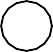 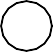 Зотикова Крылов20232023Проект организации дорожного движенияСхемы установки светофоровИП Крылов Иван Васильевич17СХЕМЫ ОБУСТРОЙСТВА АВТОБУСНЫХ ОСТАНОВОКОстановка общественного транспорта юридически Остановочный пункт маршрутных транспортных средств — общественное место остановки транспортных средств по маршруту регулярных перевозок, оборудованное для посадки, высадки пассажиров и ожидания транспортных средств. Предназначенный для посадки и высадки пассажиров рейсового наземного общественного транспорта (автобус, троллейбус, трамвай, маршрутное такси).Остановочные площадки предназначены для остановки автобусов, движущихся по установленным маршрутам, с целью высадки и посадки пассажиров.Ширину остановочных площадок следует принимать равной ширине основных полос проезжей части, а длину - в зависимости от числа одновременно останавливающихся автобусов и их габаритов по длине, но не менее 13 м.Посадочная площадка предназначена для высадки и посадки пассажиров в автобус.Ширину посадочной площадки принимают не менее 3 м, а длину - не менее длины остановочной площадки.Автобусные остановки являются важной частью городской инфраструктуры. Они обеспечивают безопасность пассажиров вблизи проезжей части и в какой-то степени дополняют внешний вид улиц.Посадочная площадкаПримечание:Автопавильон показан условно;Чертёжи выполнены без масштаба;Все размеры указаны в метрах.УСТРОЙСТВО БОРТОВОГО КАМНЯПокрытие посадочной площадкиБортовой камень БР 100.30.180.10   0.15  0.10Бортовой камеь БР 100.30.180.03Заездной карман Посадочная площадкаАвтопавильон15 м	13  - 20 м	15 мМонолитный бетон B-15Щебеночная подготовка толщиной 0,10 мРасход материалов на 10 п.м. бордюраИзм. Кол.уч. Лист №док. ПодписьДата07-05/12-03 ПОДДПроект организации дорожного движения улично-дорожной сети село КрасноселькупКрасноселькупского района Ямало-Нененцкого автономного округаМонолитный бетон В-15,F150, W6м3Бортовой камень БР 100-30-18,м3/штЩебеночная подготовка, м3Арматурная сталь А-I, кгВыполнил ПроверилЗотикова Крылов20232023Проект организации дорожного движения0.55	0.52/10	0.383.2Схемы обустройства автобусных остановокИП Крылов Иван Васильевич18УСЛОВНЫЕ ОБОЗНАЧЕНИЯ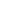 Примечание:Технические средства организации дорожного движения и элементы обустройства, которые требуется установить, обозначены зеленым цветом;Технические средства организации дорожного движения и элементы обустройства, которые установлены, обозначены черным цветом;Технические средства организации дорожного движения и элементы обустройства, которые требуется демонтировать, обозначены красным цветом.Изм. Кол.уч. Лист №док. ПодписьДата07-05/12-03 ПОДДПроект организации дорожного движения улично-дорожной сети село КрасноселькупКрасноселькупского района Ямало-Нененцкого автономного округаВыполнил Проверил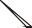 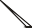 Зотикова Крылов20232023Проект организации дорожного движенияУсловные обозначенияИП Крылов Иван Васильевич19ПРОЕКТ ОРГАНИЗАЦИИ ДОРОЖНОГО ДВИЖЕНИЯулично-дорожной сетиСитуационнаясхемаместорасположенияулично-дорожнойсетис.КрасноселькупИзм. Кол.уч. Лист №док. ПодписьДата07-05/12-03 ПОДДПроект организации дорожного движения улично-дорожной сети село КрасноселькупКрасноселькупского района Ямало-Ненецкого автономного округаВыполнил ПроверилЗотикова Крылов20232023Проект организации дорожного движенияСитуационная схема месторасположения улицИП Крылов Иван Васильевич20ПРОЕКТ ОРГАНИЗАЦИИ ДОРОЖНОГО ДВИЖЕНИЯулично-дорожной сетиСитуационнаясхема-пер.Северный,км0+000-км0+338Конец участка км 0+338Изм. Кол.уч. Лист №док. ПодписьДата07-05/12-03 ПОДДПроект организации дорожного движения улично-дорожной сети село КрасноселькупКрасноселькупского района Ямало-Ненецкого автономного округаВыполнил ПроверилЗотикова Крылов20232023Проект организации дорожного движенияСтадия	Лист	Листов П		1		10Схема организации дорожного движения.ВедомостиИП Крылов Иван Васильевич21Масштаб линейный 1:1500 Масштаб ширины - произвольныйпер. Северный1.235.203.24 8.2.12.45.19.1(5.19.2)5.205.19.1(5.19.2)1.171.233.245.222.1Т.7Т.75.216м	 	1.1	       1.6 	     	1.1	 	1.1	 	   1.6                    1.1+33820	11060	2070	20Т.72.1Т.75.212.15.228.2.1 3.24 5.19.1(5.19.2)1.231.175.205.19.1(5.19.2)5.202.13.241.235.7.2 2.4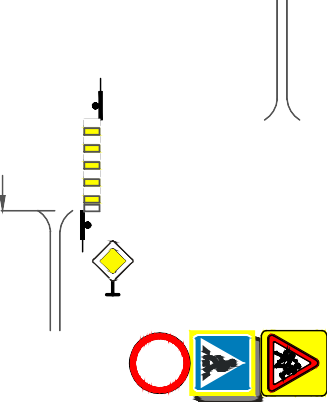 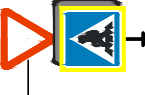 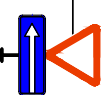 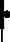 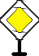 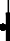 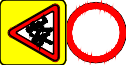 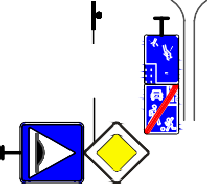 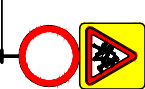 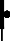 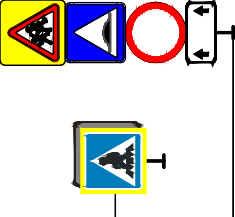 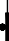 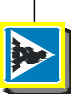 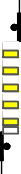 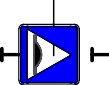 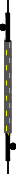 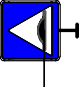 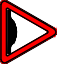 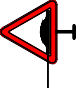 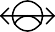 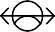 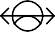 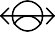 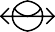 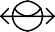 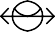 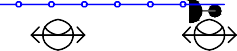 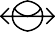 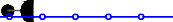 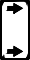 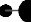 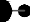 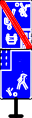 Изм. Кол.уч. Лист №док. ПодписьДата07-05/12-03 ПОДДЛист 222Сводная ведомость объемов горизонтальной дорожной разметкипер. СеверныйПротяженность участка - от км 0+000 до км 0+338Изм. Кол.уч. Лист №док. ПодписьДата07-05/12-03 ПОДДЛист 3Ведомость размещения дорожных знаков пер. Северный23Протяженность участка - от км 0+000 до км 0+338Изм. Кол.уч. Лист №док. ПодписьДата07-05/12-03 ПОДДЛист 4Ведомость размещения дорожных знаков пер. Северный24Протяженность участка - от км 0+000 до км 0+338Изм. Кол.уч. Лист №док. ПодписьДата07-05/12-03 ПОДДЛист 5Ведомость размещения дорожных знаков пер. Северный25Протяженность участка - от км 0+000 до км 0+338Изм. Кол.уч. Лист №док. ПодписьДата07-05/12-03 ПОДДЛист 6Ведомость размещения искусственного освещенияпер. Северный26Протяженность участка - от км 0+000 до км 0+338Изм. Кол.уч. Лист №док. ПодписьДата07-05/12-03 ПОДДЛист 7Ведомость наличия пешеходных переходовпер. Северный27Протяженность участка - от км 0+000 до км 0+338Изм. Кол.уч. Лист №док. ПодписьДата07-05/12-03 ПОДДЛист 828Ведомость размещения пешеходных дорожек (тротуаров)пер. СеверныйПротяженность участка - от км 0+000 до км 0+338Изм. Кол.уч. Лист №док. ПодписьДата07-05/12-03 ПОДДЛист 9Ведомость размещения пешеходных огражденийпер. Северный29Протяженность участка - от км 0+000 до км 0+338Изм. Кол.уч. Лист №док. ПодписьДата07-05/12-03 ПОДДЛист 1030ПРОЕКТ ОРГАНИЗАЦИИ ДОРОЖНОГО ДВИЖЕНИЯулично-дорожной сетиСитуационнаясхема-пер.Северный(участок1),км0+000-км0+098Изм. Кол.уч. Лист №док. ПодписьДата07-05/12-03 ПОДДПроект организации дорожного движения улично-дорожной сети село КрасноселькупКрасноселькупского района Ямало-Ненецкого автономного округаВыполнил ПроверилЗотикова Крылов20232023Проект организации дорожного движенияСтадия	Лист	Листов П		1		5Схема организации дорожного движения.ВедомостиИП Крылов Иван Васильевич31Масштаб линейный 1:1500 Масштаб ширины - произвольныйпер. Северный (участок 1)2.42.1	2.16м	+0982.1	2.12.4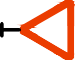 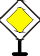 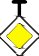 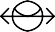 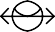 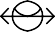 Изм. Кол.уч. Лист №док. ПодписьДата07-05/12-03 ПОДДЛист 2Ведомость размещения дорожных знаков пер. Северный (участок 1)32Протяженность участка - от км 0+000 до км 0+098Изм. Кол.уч. Лист №док. ПодписьДата07-05/12-03 ПОДДЛист 3Ведомость размещения искусственного освещения пер. Северный (участок 1)33Протяженность участка - от км 0+000 до км 0+098Изм. Кол.уч. Лист №док. ПодписьДата07-05/12-03 ПОДДЛист 434Ведомость размещения пешеходных дорожек (тротуаров)пер. Северный (участок 1)Протяженность участка - от км 0+000 до км 0+098Изм. Кол.уч. Лист №док. ПодписьДата07-05/12-03 ПОДДЛист 535ПРОЕКТ ОРГАНИЗАЦИИ ДОРОЖНОГО ДВИЖЕНИЯулично-дорожной сетиСитуационнаясхема-ул.Ленина(проездкдому№5),км0+000-км0+114Изм. Кол.уч. Лист №док. ПодписьДата07-05/12-03 ПОДДПроект организации дорожного движения улично-дорожной сети село КрасноселькупКрасноселькупского района Ямало-Ненецкого автономного округаВыполнил ПроверилЗотикова Крылов20232023Проект организации дорожного движенияСтадия	Лист	Листов П		1		3Схема организации дорожного движения.ВедомостиИП Крылов Иван Васильевич36Масштаб линейный 1:1500 Масштаб ширины - произвольныйул. Ленина (проезд к дому №5)6м	+1145.215.22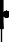 Изм. Кол.уч. Лист №док. ПодписьДата07-05/12-03 ПОДДЛист 2Ведомость размещения дорожных знаков ул. Ленина (проезд к дому №5)37Протяженность участка - от км 0+000 до км 0+114Изм. Кол.уч. Лист №док. ПодписьДата07-05/12-03 ПОДДЛист 338ПРОЕКТ ОРГАНИЗАЦИИ ДОРОЖНОГО ДВИЖЕНИЯулично-дорожной сетиСитуационнаясхема-ул.Полярная(проездккатку"Надежда"),км0+000-км0+043Изм. Кол.уч. Лист №док. ПодписьДата07-05/12-03 ПОДДПроект организации дорожного движения улично-дорожной сети село КрасноселькупКрасноселькупского района Ямало-Ненецкого автономного округаВыполнил ПроверилЗотикова Крылов20232023Проект организации дорожного движенияСтадия	Лист	Листов П		1		3Схема организации дорожного движения.ВедомостиИП Крылов Иван Васильевич39Масштаб линейный 1:1500 Масштаб ширины - произвольныйул. Полярная (проезд к катку "Надежда")2.42.16м	+0432.1Изм. Кол.уч. Лист №док. ПодписьДата07-05/12-03 ПОДДЛист 2Ведомость размещения дорожных знаков ул. Полярная (проезд к катку "Надежда")40Протяженность участка - от км 0+000 до км 0+043Изм. Кол.уч. Лист №док. ПодписьДата07-05/12-03 ПОДДЛист 341ПРОЕКТ ОРГАНИЗАЦИИ ДОРОЖНОГО ДВИЖЕНИЯулично-дорожной сетиСитуационнаясхема-ул.70летОктября-проездкплощадиДружба,км0+000-км0+111Конец участка км 0+111Изм. Кол.уч. Лист №док. ПодписьДата07-05/12-03 ПОДДПроект организации дорожного движения улично-дорожной сети село КрасноселькупКрасноселькупского района Ямало-Ненецкого автономного округаВыполнил ПроверилЗотикова Крылов20232023Проект организации дорожного движенияСтадия	Лист	Листов П		1		6Схема организации дорожного движения.ВедомостиИП Крылов Иван Васильевич42Масштаб линейный 1:1500 Масштаб ширины - произвольныйул. 70 лет Октября - проезд к площади Дружба2.45.19.1(5.19.2)2.16м	+1112.15.19.1(5.19.2)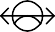 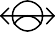 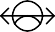 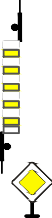 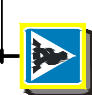 Изм. Кол.уч. Лист №док. ПодписьДата07-05/12-03 ПОДДЛист 2Ведомость размещения дорожных знаков ул. 70 лет Октября - проезд к площади Дружба43Протяженность участка - от км 0+000 до км 0+111Изм. Кол.уч. Лист №док. ПодписьДата07-05/12-03 ПОДДЛист 3Ведомость размещения искусственного освещения ул. 70 лет Октября - проезд к площади Дружба44Протяженность участка - от км 0+000 до км 0+111Изм. Кол.уч. Лист №док. ПодписьДата07-05/12-03 ПОДДЛист 4Ведомость наличия пешеходных переходов ул. 70 лет Октября - проезд к площади Дружба45Протяженность участка - от км 0+000 до км 0+111Изм. Кол.уч. Лист №док. ПодписьДата07-05/12-03 ПОДДЛист 546Ведомость размещения пешеходных дорожек (тротуаров)ул. 70 лет Октября - проезд к площади ДружбаПротяженность участка - от км 0+000 до км 0+111Изм. Кол.уч. Лист №док. ПодписьДата07-05/12-03 ПОДДЛист 647ПРОЕКТ ОРГАНИЗАЦИИ ДОРОЖНОГО ДВИЖЕНИЯулично-дорожной сетиСитуационнаясхема-ул.40летПобеды(проездкИЖС№1),км0+000-км0+051Изм. Кол.уч. Лист №док. ПодписьДата07-05/12-03 ПОДДПроект организации дорожного движения улично-дорожной сети село КрасноселькупКрасноселькупского района Ямало-Ненецкого автономного округаВыполнил ПроверилЗотикова Крылов20232023Проект организации дорожного движенияСтадия	Лист	Листов П		1		3Схема организации дорожного движения.ВедомостиИП Крылов Иван Васильевич48Масштаб линейный 1:1500 Масштаб ширины - произвольныйул. 40 лет Победы (проезд к ИЖС №1)2.4 8.138.132.16м	+051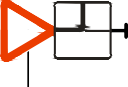 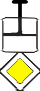 Изм. Кол.уч. Лист №док. ПодписьДата07-05/12-03 ПОДДЛист 2Ведомость размещения дорожных знаков ул. 40 лет Победы (проезд к ИЖС №1)49Протяженность участка - от км 0+000 до км 0+051Изм. Кол.уч. Лист №док. ПодписьДата07-05/12-03 ПОДДЛист 350ПРОЕКТ ОРГАНИЗАЦИИ ДОРОЖНОГО ДВИЖЕНИЯулично-дорожной сетиСитуационнаясхема-ул.40летПобеды(проездкИЖС№3),км0+000-км0+072Изм. Кол.уч. Лист №док. ПодписьДата07-05/12-03 ПОДДПроект организации дорожного движения улично-дорожной сети село КрасноселькупКрасноселькупского района Ямало-Ненецкого автономного округаВыполнил ПроверилЗотикова Крылов20232023Проект организации дорожного движенияСтадия	Лист	Листов П		1		3Схема организации дорожного движения.ВедомостиИП Крылов Иван Васильевич51Масштаб линейный 1:1500 Масштаб ширины - произвольныйул. 40 лет Победы (проезд к ИЖС №3)6м	+0725.215.22Изм. Кол.уч. Лист №док. ПодписьДата07-05/12-03 ПОДДЛист 2Ведомость размещения дорожных знаков ул. 40 лет Победы (проезд к ИЖС №3)52Протяженность участка - от км 0+000 до км 0+072Изм. Кол.уч. Лист №док. ПодписьДата07-05/12-03 ПОДДЛист 353ПРОЕКТ ОРГАНИЗАЦИИ ДОРОЖНОГО ДВИЖЕНИЯулично-дорожной сетиСитуационнаясхема-внутриквартальныйпроездул.40летПобеды(проездкул.Нагорная),км0+000-км0+168Начало участка км 0+000Изм. Кол.уч. Лист №док. ПодписьДата07-05/12-03 ПОДДПроект организации дорожного движения улично-дорожной сети село КрасноселькупКрасноселькупского района Ямало-Ненецкого автономного округаВыполнил ПроверилЗотикова Крылов20232023Проект организации дорожного движенияСтадия	Лист	Листов П		1		3Схема организации дорожного движения.ВедомостиИП Крылов Иван Васильевич54Масштаб линейный 1:1500 Масштаб ширины - произвольныйвнутриквартальный проезд ул. 40 лет Победы (проезд к ул. Нагорная)5.225.216м	+1685.215.22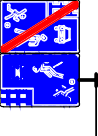 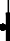 Изм. Кол.уч. Лист №док. ПодписьДата07-05/12-03 ПОДДЛист 255Ведомость размещения дорожных знаковвнутриквартальный проезд ул. 40 лет Победы (проезд к ул. Нагорная)Протяженность участка - от км 0+000 до км 0+168Изм. Кол.уч. Лист №док. ПодписьДата07-05/12-03 ПОДДЛист 356ПРОЕКТ ОРГАНИЗАЦИИ ДОРОЖНОГО ДВИЖЕНИЯулично-дорожной сетиСитуационнаясхема-проездул.40летПобеды-пер.Таёжный-ул.Нагорная,км0+000-км0+161Изм. Кол.уч. Лист №док. ПодписьДата07-05/12-03 ПОДДПроект организации дорожного движения улично-дорожной сети село КрасноселькупКрасноселькупского района Ямало-Ненецкого автономного округаВыполнил ПроверилЗотикова Крылов20232023Проект организации дорожного движенияСтадия	Лист	Листов П		1		7Схема организации дорожного движения.ВедомостиИП Крылов Иван Васильевич57Масштаб линейный 1:1500 Масштаб ширины - произвольныйпроезд ул. 40 лет Победы - пер. Таёжный - ул. Нагорная2.1 8.132.15.19.1(5.19.2)5.225.212.46м	+1612.18.132.15.19.1(5.19.2)2.4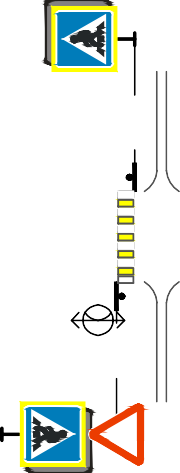 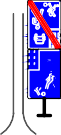 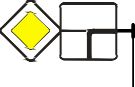 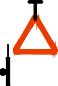 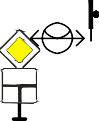 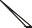 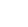 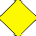 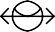 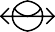 Изм. Кол.уч. Лист №док. ПодписьДата07-05/12-03 ПОДДЛист 258Ведомость размещения дорожных знаковпроезд ул. 40 лет Победы - пер. Таёжный - ул. НагорнаяПротяженность участка - от км 0+000 до км 0+161Изм. Кол.уч. Лист №док. ПодписьДата07-05/12-03 ПОДДЛист 359Ведомость размещения дорожных знаковпроезд ул. 40 лет Победы - пер. Таёжный - ул. НагорнаяПротяженность участка - от км 0+000 до км 0+161Изм. Кол.уч. Лист №док. ПодписьДата07-05/12-03 ПОДДЛист 460Ведомость размещения искусственного освещенияпроезд ул. 40 лет Победы - пер. Таёжный - ул. НагорнаяПротяженность участка - от км 0+000 до км 0+161Изм. Кол.уч. Лист №док. ПодписьДата07-05/12-03 ПОДДЛист 561Ведомость наличия пешеходных переходовпроезд ул. 40 лет Победы - пер. Таёжный - ул. НагорнаяПротяженность участка - от км 0+000 до км 0+161Изм. Кол.уч. Лист №док. ПодписьДата07-05/12-03 ПОДДЛист 662Ведомость размещения пешеходных дорожек (тротуаров)проезд ул. 40 лет Победы - пер. Таёжный - ул. НагорнаяПротяженность участка - от км 0+000 до км 0+161Изм. Кол.уч. Лист №док. ПодписьДата07-05/12-03 ПОДДЛист 763ПРОЕКТ ОРГАНИЗАЦИИ ДОРОЖНОГО ДВИЖЕНИЯулично-дорожной сетиСитуационнаясхема-проездмикрорайонКуниной,км0+000-км0+119Начало участка км 0+000Изм. Кол.уч. Лист №док. ПодписьДата07-05/12-03 ПОДДПроект организации дорожного движения улично-дорожной сети село КрасноселькупКрасноселькупского района Ямало-Ненецкого автономного округаВыполнил ПроверилЗотикова Крылов20232023Проект организации дорожного движенияСтадия	Лист	Листов П		1		3Схема организации дорожного движения.ВедомостиИП Крылов Иван Васильевич64Масштаб линейный 1:1500 Масштаб ширины - произвольныйпроезд микрорайон Куниной6м	+1195.215.22Изм. Кол.уч. Лист №док. ПодписьДата07-05/12-03 ПОДДЛист 2Ведомость размещения дорожных знаков проезд микрорайон Куниной65Протяженность участка - от км 0+000 до км 0+119Изм. Кол.уч. Лист №док. ПодписьДата07-05/12-03 ПОДДЛист 366ПРОЕКТ ОРГАНИЗАЦИИ ДОРОЖНОГО ДВИЖЕНИЯулично-дорожной сетиСитуационнаясхема-ул.Набережная(участок№2),км0+000-км0+060Изм. Кол.уч. Лист №док. ПодписьДата07-05/12-03 ПОДДПроект организации дорожного движения улично-дорожной сети село КрасноселькупКрасноселькупского района Ямало-Ненецкого автономного округаВыполнил ПроверилЗотикова Крылов20232023Проект организации дорожного движенияСтадия	Лист	Листов П		1		3Схема организации дорожного движения.ВедомостиИП Крылов Иван Васильевич67Масштаб линейный 1:1500 Масштаб ширины - произвольныйул. Набережная (участок №2)2.42.1	2.16м	+0602.1	2.12.4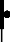 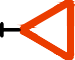 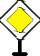 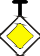 Изм. Кол.уч. Лист №док. ПодписьДата07-05/12-03 ПОДДЛист 2Ведомость размещения дорожных знаков ул. Набережная (участок №2)68Протяженность участка - от км 0+000 до км 0+060Изм. Кол.уч. Лист №док. ПодписьДата07-05/12-03 ПОДДЛист 369ПРОЕКТ ОРГАНИЗАЦИИ ДОРОЖНОГО ДВИЖЕНИЯулично-дорожной сетиСитуационнаясхема-ул.Мамонова,км0+000-км0+514Начало участка км 0+000Изм. Кол.уч. Лист №док. ПодписьДата07-05/12-03 ПОДДПроект организации дорожного движения улично-дорожной сети село КрасноселькупКрасноселькупского района Ямало-Ненецкого автономного округаВыполнил ПроверилЗотикова Крылов20232023Проект организации дорожного движенияСтадия	Лист	Листов П		1		6Схема организации дорожного движения.ВедомостиИП Крылов Иван Васильевич70Масштаб линейный 1:1500 Масштаб ширины - произвольныйул. Мамонова2.18.132.12.12.15.58.132.45.7.12.45.7.12.45.7.12.46м	+5002.45.7.22.45.7.22.45.7.23.1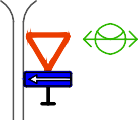 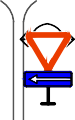 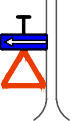 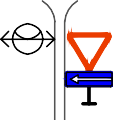 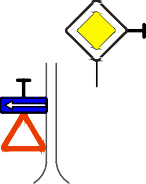 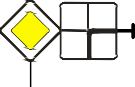 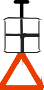 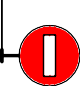 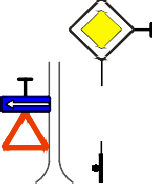 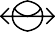 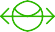 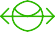 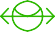 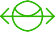 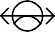 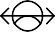 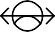 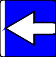 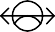 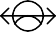 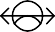 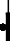 Изм. Кол.уч. Лист №док. ПодписьДата07-05/12-03 ПОДДЛист 271Масштаб линейный 1:1500 Масштаб ширины - произвольныйул. Мамонова6м	+5142.18.13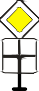 Изм. Кол.уч. Лист №док. ПодписьДата07-05/12-03 ПОДДЛист 3Ведомость размещения дорожных знаков ул. Мамонова72Протяженность участка - от км 0+000 до км 0+514Изм. Кол.уч. Лист №док. ПодписьДата07-05/12-03 ПОДДЛист 4Ведомость размещения дорожных знаков ул. Мамонова73Протяженность участка - от км 0+000 до км 0+514Изм. Кол.уч. Лист №док. ПодписьДата07-05/12-03 ПОДДЛист 5Ведомость размещения искусственного освещенияул. Мамонова74Протяженность участка - от км 0+000 до км 0+514Изм. Кол.уч. Лист №док. ПодписьДата07-05/12-03 ПОДДЛист 675ПРОЕКТ ОРГАНИЗАЦИИ ДОРОЖНОГО ДВИЖЕНИЯулично-дорожной сетиСитуационнаясхема-ул.Нагорная(участок1),км0+000-км0+600Начало участка км 0+000Конец участка км 0+600Изм. Кол.уч. Лист №док. ПодписьДата07-05/12-03 ПОДДПроект организации дорожного движения улично-дорожной сети село КрасноселькупКрасноселькупского района Ямало-Ненецкого автономного округаВыполнил ПроверилЗотикова Крылов20232023Проект организации дорожного движенияСтадия	Лист	Листов П		1		7Схема организации дорожного движения.ВедомостиИП Крылов Иван Васильевич76Масштаб линейный 1:1500 Масштаб ширины - произвольныйул. Нагорная (участок 1)2.42.12.13.242.13.245.225.212.12.42.42.46м	+5002.1	 2.4	5.215.223.242.12.12.13.242.1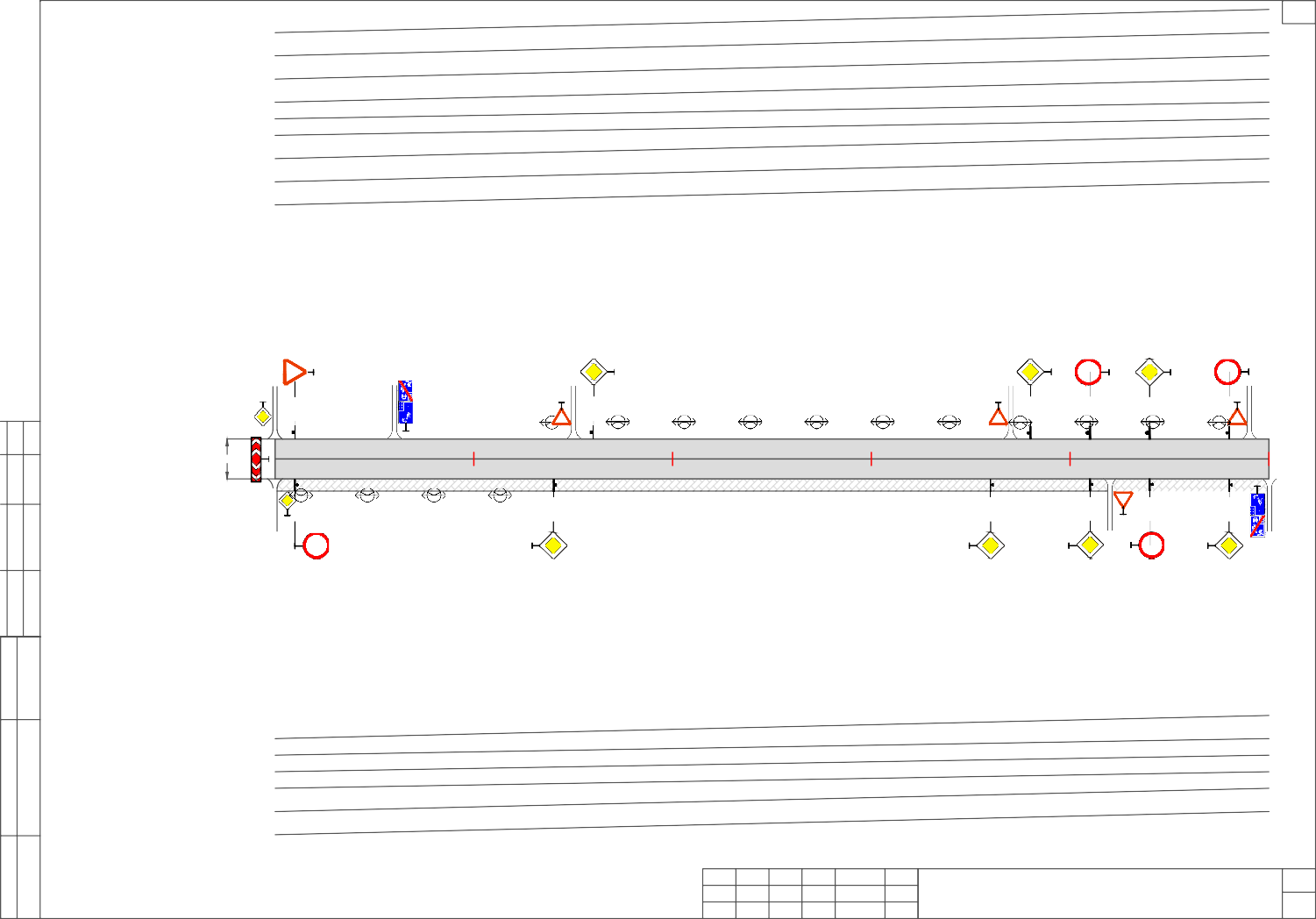 Изм. Кол.уч. Лист №док. ПодписьДата07-05/12-03 ПОДДЛист 277Масштаб линейный 1:1500 Масштаб ширины - произвольныйул. Нагорная (участок 1)2.16м	+6005.215.22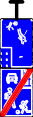 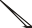 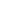 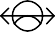 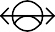 Изм. Кол.уч. Лист №док. ПодписьДата07-05/12-03 ПОДДЛист 3Ведомость размещения дорожных знаков ул. Нагорная (участок 1)78Протяженность участка - от км 0+000 до км 0+600Изм. Кол.уч. Лист №док. ПодписьДата07-05/12-03 ПОДДЛист 4Ведомость размещения дорожных знаков ул. Нагорная (участок 1)79Протяженность участка - от км 0+000 до км 0+600Изм. Кол.уч. Лист №док. ПодписьДата07-05/12-03 ПОДДЛист 5Ведомость размещения искусственного освещения ул. Нагорная (участок 1)80Протяженность участка - от км 0+000 до км 0+600Изм. Кол.уч. Лист №док. ПодписьДата07-05/12-03 ПОДДЛист 681Ведомость размещения пешеходных дорожек (тротуаров) ул. Нагорная (участок 1)Протяженность участка - от км 0+000 до км 0+600Изм. Кол.уч. Лист №док. ПодписьДата07-05/12-03 ПОДДЛист 782ПРОЕКТ ОРГАНИЗАЦИИ ДОРОЖНОГО ДВИЖЕНИЯулично-дорожной сетиСитуационнаясхема-ул.Нагорная(участок2),км0+000-км0+400Изм. Кол.уч. Лист №док. ПодписьДата07-05/12-03 ПОДДПроект организации дорожного движения улично-дорожной сети село КрасноселькупКрасноселькупского района Ямало-Ненецкого автономного округаВыполнил ПроверилЗотикова Крылов20232023Проект организации дорожного движенияСтадия	Лист	Листов П		1		11Схема организации дорожного движения.ВедомостиИП Крылов Иван Васильевич83Масштаб линейный 1:1500 Масштаб ширины - произвольныйул. Нагорная (участок 2)2.45.19.1(5.19.2)6.165.19.1(5.19.2) 5.201.23 3.24 8.2.11.23 3.242.1П.1Т.1Т.76м	1.6                       	1.11.1	 	  1.6	          	         	 		 	 1.5	 		  	  1.6   	1.1	+40060	2070	5010050	20Т.1П.12.1Т.73.241.236.16 2.45.19.1(5.19.2)5.205.19.1(5.19.2)4.1.22.18.2.1  3.24  1.23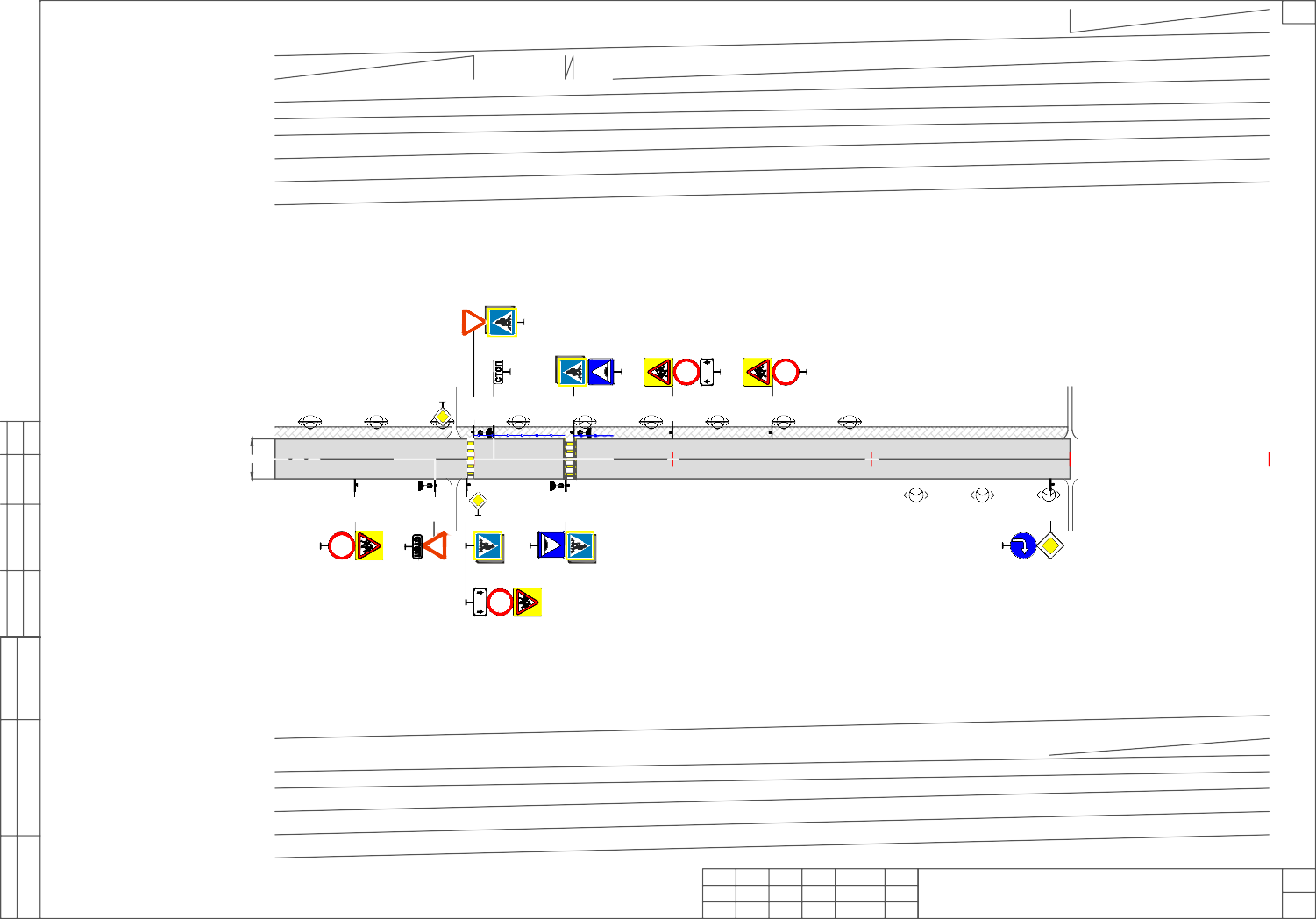 Изм. Кол.уч. Лист №док. ПодписьДата07-05/12-03 ПОДДЛист 284Сводная ведомость объемов горизонтальной дорожной разметкиул. Нагорная (участок 2)Протяженность участка - от км 0+000 до км 0+400Изм. Кол.уч. Лист №док. ПодписьДата07-05/12-03 ПОДДЛист 3Ведомость размещения дорожных знаков ул. Нагорная (участок 2)85Протяженность участка - от км 0+000 до км 0+400Изм. Кол.уч. Лист №док. ПодписьДата07-05/12-03 ПОДДЛист 4Ведомость размещения дорожных знаков ул. Нагорная (участок 2)86Протяженность участка - от км 0+000 до км 0+400Изм. Кол.уч. Лист №док. ПодписьДата07-05/12-03 ПОДДЛист 5Ведомость размещения дорожных знаков ул. Нагорная (участок 2)87Протяженность участка - от км 0+000 до км 0+400Изм. Кол.уч. Лист №док. ПодписьДата07-05/12-03 ПОДДЛист 6Ведомость размещения дорожных знаков ул. Нагорная (участок 2)88Протяженность участка - от км 0+000 до км 0+400Изм. Кол.уч. Лист №док. ПодписьДата07-05/12-03 ПОДДЛист 7Ведомость размещения искусственного освещения ул. Нагорная (участок 2)89Протяженность участка - от км 0+000 до км 0+400Изм. Кол.уч. Лист №док. ПодписьДата07-05/12-03 ПОДДЛист 8Ведомость наличия пешеходных переходов ул. Нагорная (участок 2)90Протяженность участка - от км 0+000 до км 0+400Изм. Кол.уч. Лист №док. ПодписьДата07-05/12-03 ПОДДЛист 991Ведомость размещения пешеходных дорожек (тротуаров) ул. Нагорная (участок 2)Протяженность участка - от км 0+000 до км 0+400Изм. Кол.уч. Лист №док. ПодписьДата07-05/12-03 ПОДДЛист 10Ведомость размещения пешеходных ограждений ул. Нагорная (участок 2)92Протяженность участка - от км 0+000 до км 0+400Изм. Кол.уч. Лист №док. ПодписьДата07-05/12-03 ПОДДЛист 1193ПРОЕКТ ОРГАНИЗАЦИИ ДОРОЖНОГО ДВИЖЕНИЯулично-дорожной сетиСитуационнаясхема-ул.Нагорная(участок3),км0+000-км0+281Изм. Кол.уч. Лист №док. ПодписьДата07-05/12-03 ПОДДПроект организации дорожного движения улично-дорожной сети село КрасноселькупКрасноселькупского района Ямало-Ненецкого автономного округаВыполнил ПроверилЗотикова Крылов20232023Проект организации дорожного движенияСтадия	Лист	Листов П		1		4Схема организации дорожного движения.ВедомостиИП Крылов Иван Васильевич94Масштаб линейный 1:1500 Масштаб ширины - произвольныйул. Нагорная (участок 3)2.4	2.15.225.212.1	2.46м	+2812.12.1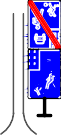 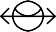 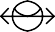 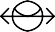 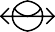 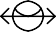 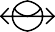 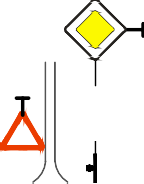 Изм. Кол.уч. Лист №док. ПодписьДата07-05/12-03 ПОДДЛист 2Ведомость размещения дорожных знаков ул. Нагорная (участок 3)95Протяженность участка - от км 0+000 до км 0+281Изм. Кол.уч. Лист №док. ПодписьДата07-05/12-03 ПОДДЛист 3Ведомость размещения искусственного освещения ул. Нагорная (участок 3)96Протяженность участка - от км 0+000 до км 0+281Изм. Кол.уч. Лист №док. ПодписьДата07-05/12-03 ПОДДЛист 497ПРОЕКТ ОРГАНИЗАЦИИ ДОРОЖНОГО ДВИЖЕНИЯулично-дорожной сетиСитуационнаясхема-ул.Огнеборцев,км0+000-км0+416Начало участка км 0+000Изм. Кол.уч. Лист №док. ПодписьДата07-05/12-03 ПОДДПроект организации дорожного движения улично-дорожной сети село КрасноселькупКрасноселькупского района Ямало-Ненецкого автономного округаВыполнил ПроверилЗотикова Крылов20232023Проект организации дорожного движенияСтадия	Лист	Листов П		1		9Схема организации дорожного движения.ВедомостиИП Крылов Иван Васильевич98Масштаб линейный 1:1500 Масштаб ширины - произвольныйул. Огнеборцев2.42.12.16.48.178.6.58.1.3 4м6.48.6.52.43.4 8.3.32.12.42.12.46м	 	1.1	      1.6  	    	1.1	1.1 	1.1	 	1.1	    1.6                    	  +41620	10020	5060	20	602.12.42.42.12.18.6.5 6.42.18.3.3 3.42.48.6.5 6.4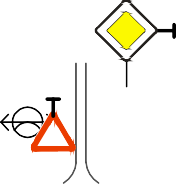 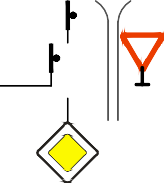 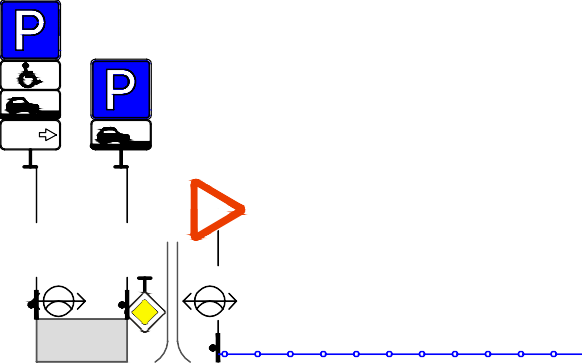 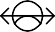 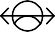 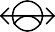 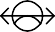 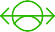 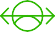 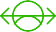 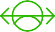 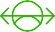 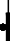 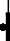 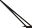 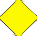 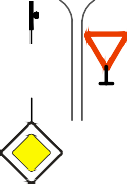 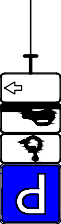 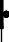 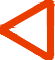 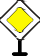 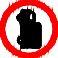 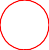 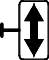 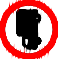 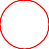 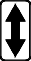 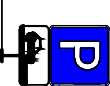 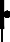 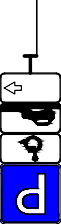 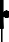 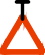 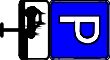 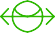 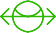 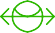 Изм. Кол.уч. Лист №док. ПодписьДата07-05/12-03 ПОДДЛист 299Сводная ведомость объемов горизонтальной дорожной разметкиул. ОгнеборцевПротяженность участка - от км 0+000 до км 0+416Изм. Кол.уч. Лист №док. ПодписьДата07-05/12-03 ПОДДЛист 3Ведомость размещения дорожных знаков ул. ОгнеборцевПротяженность участка - от км 0+000 до км 0+416100Изм. Кол.уч. Лист №док. ПодписьДата07-05/12-03 ПОДДЛист 4Ведомость размещения дорожных знаков ул. ОгнеборцевПротяженность участка - от км 0+000 до км 0+416101Изм. Кол.уч. Лист №док. ПодписьДата07-05/12-03 ПОДДЛист 5Ведомость размещения дорожных знаков ул. ОгнеборцевПротяженность участка - от км 0+000 до км 0+416102Изм. Кол.уч. Лист №док. ПодписьДата07-05/12-03 ПОДДЛист 6Ведомость размещения искусственного освещенияул. ОгнеборцевПротяженность участка - от км 0+000 до км 0+416103Изм. Кол.уч. Лист №док. ПодписьДата07-05/12-03 ПОДДЛист 7104Ведомость размещения пешеходных дорожек (тротуаров)ул. ОгнеборцевПротяженность участка - от км 0+000 до км 0+416Изм. Кол.уч. Лист №док. ПодписьДата07-05/12-03 ПОДДЛист 8Ведомость размещения пешеходных огражденийул. ОгнеборцевПротяженность участка - от км 0+000 до км 0+416105Изм. Кол.уч. Лист №док. ПодписьДата07-05/12-03 ПОДДЛист 9ПРОЕКТ ОРГАНИЗАЦИИ ДОРОЖНОГО ДВИЖЕНИЯулично-дорожной сетиСитуационнаясхема-ул.Сидорова,км0+000-км0+200106Изм. Кол.уч. Лист №док. ПодписьДата07-05/12-03 ПОДДПроект организации дорожного движения улично-дорожной сети село КрасноселькупКрасноселькупского района Ямало-Ненецкого автономного округаВыполнил ПроверилЗотикова Крылов20232023Проект организации дорожного движенияСтадия	Лист	Листов П		1		4Схема организации дорожного движения.ВедомостиИП Крылов Иван Васильевич107Масштаб линейный 1:1500 Масштаб ширины - произвольныйул. Сидорова2.16м	+2002.15.21	5.215.22	5.225.7.2 2.4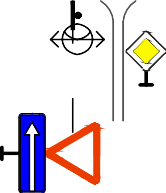 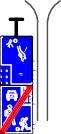 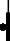 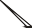 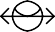 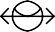 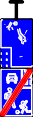 Изм. Кол.уч. Лист №док. ПодписьДата07-05/12-03 ПОДДЛист 2Ведомость размещения дорожных знаков ул. СидороваПротяженность участка - от км 0+000 до км 0+200108Изм. Кол.уч. Лист №док. ПодписьДата07-05/12-03 ПОДДЛист 3Ведомость размещения искусственного освещенияул. СидороваПротяженность участка - от км 0+000 до км 0+200109Изм. Кол.уч. Лист №док. ПодписьДата07-05/12-03 ПОДДЛист 4ПРОЕКТ ОРГАНИЗАЦИИ ДОРОЖНОГО ДВИЖЕНИЯулично-дорожной сетиСитуационнаясхема-ул.Советская,км0+000-км0+615110Изм. Кол.уч. Лист №док. ПодписьДата07-05/12-03 ПОДДПроект организации дорожного движения улично-дорожной сети село КрасноселькупКрасноселькупского района Ямало-Ненецкого автономного округаВыполнил ПроверилЗотикова Крылов20232023Проект организации дорожного движенияСтадия	Лист	Листов П		1		13Схема организации дорожного движения.ВедомостиИП Крылов Иван Васильевич111Масштаб линейный 1:1500 Масштаб ширины - произвольныйул. Советская2.25.19.12.4  (5.19.2)6.48.178.6.54м 3.246.48.6.52.13.2	5.331.23 8.2.15.19.1(5.19.2)2.22.4 6.162.43.2 	П.1	2.12.4	2.1Т.12.41.1201.6501.1201.1201.6501.5401.6501.1201.1201.6501.5501.6501.110+5002.13.12.42.4Т.1П.12.1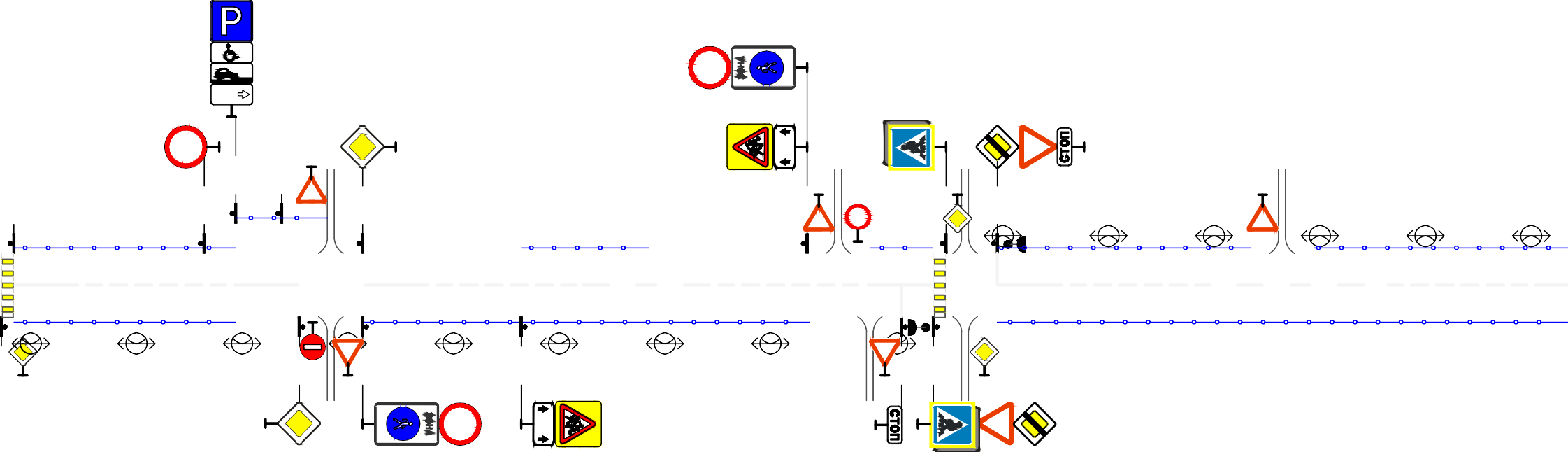 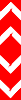 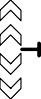 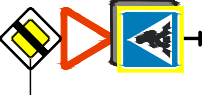 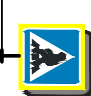 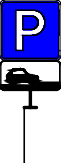 Изм. Кол.уч. Лист №док. ПодписьДата07-05/12-03 ПОДДЛист 2112Масштаб линейный 1:1500 Масштаб ширины - произвольныйул. Советская3.43.242.15.19.1(5.19.2)5.19.1(5.19.2) 3.242.4	2.11.1101.170+6152.4	2.12.13.24 5.19.1(5.19.2)5.19.1(5.19.2)2.4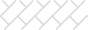 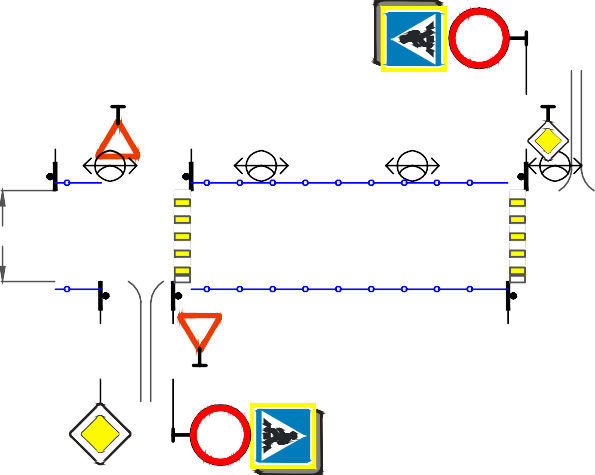 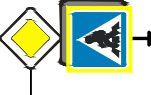 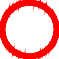 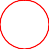 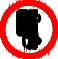 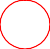 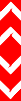 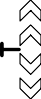 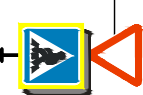 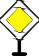 Изм. Кол.уч. Лист №док. ПодписьДата07-05/12-03 ПОДДЛист 3113Сводная ведомость объемов горизонтальной дорожной разметки ул. СоветскаяПротяженность участка - от км 0+000 до км 0+615Изм. Кол.уч. Лист №док. ПодписьДата07-05/12-03 ПОДДЛист 4Ведомость размещения дорожных знаков ул. СоветскаяПротяженность участка - от км 0+000 до км 0+615114Изм. Кол.уч. Лист №док. ПодписьДата07-05/12-03 ПОДДЛист 5Ведомость размещения дорожных знаков ул. СоветскаяПротяженность участка - от км 0+000 до км 0+615115Изм. Кол.уч. Лист №док. ПодписьДата07-05/12-03 ПОДДЛист 6Ведомость размещения дорожных знаков ул. СоветскаяПлощадь знаков, м2Протяженность участка - от км 0+000 до км 0+615Установлено /116№п/пНомер знака поГОСТ Р 52290-2004Наименование знака	Типоразмер знака(для знаков индиви- дуального проекти- рования)Адрес(км+м)требуется установить / демонтажКоличество	Местоположениеслева / справаИзм. Кол.уч. Лист №док. ПодписьДата07-05/12-03 ПОДД7Ведомость размещения дорожных знаков ул. СоветскаяПротяженность участка - от км 0+000 до км 0+615117Изм. Кол.уч. Лист №док. ПодписьДата07-05/12-03 ПОДДЛист 8Ведомость размещения дорожных знаков ул. СоветскаяПротяженность участка - от км 0+000 до км 0+615118Изм. Кол.уч. Лист №док. ПодписьДата07-05/12-03 ПОДДЛист 9Ведомость размещения искусственного освещенияул. СоветскаяПротяженность участка - от км 0+000 до км 0+615119Изм. Кол.уч. Лист №док. ПодписьДата07-05/12-03 ПОДДЛист 10Ведомость наличия пешеходных переходовул. СоветскаяПротяженность участка - от км 0+000 до км 0+615120Изм. Кол.уч. Лист №док. ПодписьДата07-05/12-03 ПОДДЛист 11121Ведомость размещения пешеходных дорожек (тротуаров)ул. СоветскаяПротяженность участка - от км 0+000 до км 0+615Изм. Кол.уч. Лист №док. ПодписьДата07-05/12-03 ПОДДЛист 12Ведомость размещения пешеходных огражденийул. СоветскаяПротяженность участка - от км 0+000 до км 0+615122Изм. Кол.уч. Лист №док. ПодписьДата07-05/12-03 ПОДДЛист 13123ПРОЕКТ ОРГАНИЗАЦИИ ДОРОЖНОГО ДВИЖЕНИЯулично-дорожной сетиСитуационнаясхема-пер.Таёжный,км0+000-км0+220Начало участка км 0+000Изм. Кол.уч. Лист №док. ПодписьДата07-05/12-03 ПОДДПроект организации дорожного движения улично-дорожной сети село КрасноселькупКрасноселькупского района Ямало-Ненецкого автономного округаВыполнил ПроверилЗотикова Крылов20232023Проект организации дорожного движенияСтадия	Лист	Листов П		1		4Схема организации дорожного движения.ВедомостиИП Крылов Иван Васильевич124Масштаб линейный 1:1500 Масштаб ширины - произвольныйпер. Таёжный2.16м	+2202.15.215.222.4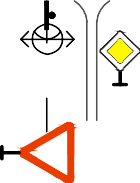 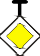 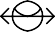 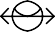 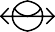 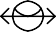 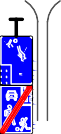 Изм. Кол.уч. Лист №док. ПодписьДата07-05/12-03 ПОДДЛист 2Ведомость размещения дорожных знаков пер. ТаёжныйПротяженность участка - от км 0+000 до км 0+220125Изм. Кол.уч. Лист №док. ПодписьДата07-05/12-03 ПОДДЛист 3Ведомость размещения искусственного освещенияпер. ТаёжныйПротяженность участка - от км 0+000 до км 0+220126Изм. Кол.уч. Лист №док. ПодписьДата07-05/12-03 ПОДДЛист 4127ПРОЕКТ ОРГАНИЗАЦИИ ДОРОЖНОГО ДВИЖЕНИЯулично-дорожной сетиСитуационнаясхема-ул.Энтузиастов,км0+000-км0+297Начало участка км 0+000Изм. Кол.уч. Лист №док. ПодписьДата07-05/12-03 ПОДДПроект организации дорожного движения улично-дорожной сети село КрасноселькупКрасноселькупского района Ямало-Ненецкого автономного округаВыполнил ПроверилЗотикова Крылов20232023Проект организации дорожного движенияСтадия	Лист	Листов П		1		10Схема организации дорожного движения.ВедомостиИП Крылов Иван Васильевич128Масштаб линейный 1:1500 Масштаб ширины - произвольныйул. Энтузиастов2.18.134.8.21.23 3.24 8.2.13.272.11.23 3.245.19.1(5.19.2) 5.202.16м	 	1.1	 	  1.6               1.1 	1.1	   1.6               1.1+29720	60	20	20	60	802.48.132.4Т.12.18.2.1 3.241.232.15.205.19.1(5.19.2)2.4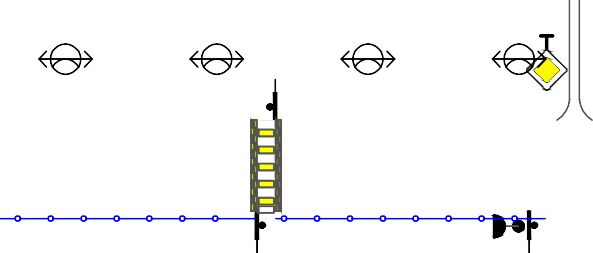 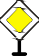 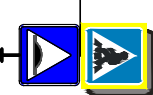 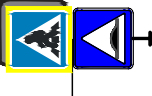 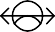 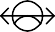 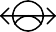 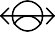 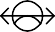 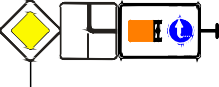 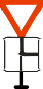 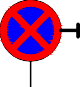 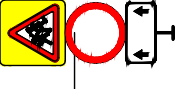 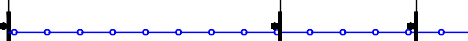 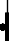 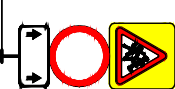 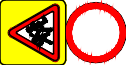 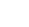 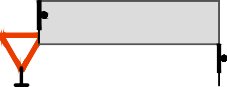 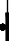 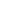 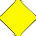 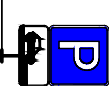 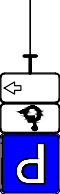 Изм. Кол.уч. Лист №док. ПодписьДата07-05/12-03 ПОДДЛист 2129Сводная ведомость объемов горизонтальной дорожной разметки ул. ЭнтузиастовПротяженность участка - от км 0+000 до км 0+297Изм. Кол.уч. Лист №док. ПодписьДата07-05/12-03 ПОДДЛист 3Ведомость размещения дорожных знаков ул. ЭнтузиастовПротяженность участка - от км 0+000 до км 0+297130Изм. Кол.уч. Лист №док. ПодписьДата07-05/12-03 ПОДДЛист 4Ведомость размещения дорожных знаков ул. ЭнтузиастовПлощадь знаков, м2Протяженность участка - от км 0+000 до км 0+297Установлено /131№п/пНомер знака поГОСТ Р 52290-2004Наименование знака	Типоразмер знака(для знаков индиви- дуального проекти- рования)Адрес(км+м)требуется установить / демонтажКоличество	Местоположениеслева / справаИзм. Кол.уч. Лист №док. ПодписьДата07-05/12-03 ПОДД5Ведомость размещения дорожных знаков ул. ЭнтузиастовПлощадь знаков, м2Протяженность участка - от км 0+000 до км 0+297Установлено /132№п/пНомер знака поГОСТ Р 52290-2004Наименование знака	Типоразмер знака(для знаков индиви- дуального проекти- рования)Адрес(км+м)требуется установить / демонтажКоличество	Местоположениеслева / справа1	2	3	4	5	6	7	8	9	10ИнформационныезнакиИзм. Кол.уч. Лист №док. ПодписьДата07-05/12-03 ПОДД6Ведомость размещения искусственного освещенияул. ЭнтузиастовПротяженность участка - от км 0+000 до км 0+297133Изм. Кол.уч. Лист №док. ПодписьДата07-05/12-03 ПОДДЛист 7Ведомость наличия пешеходных переходовул. ЭнтузиастовПротяженность участка - от км 0+000 до км 0+297134Изм. Кол.уч. Лист №док. ПодписьДата07-05/12-03 ПОДДЛист 8135Ведомость размещения пешеходных дорожек (тротуаров)ул. ЭнтузиастовПротяженность участка - от км 0+000 до км 0+297Изм. Кол.уч. Лист №док. ПодписьДата07-05/12-03 ПОДДЛист 9Ведомость размещения пешеходных огражденийул. ЭнтузиастовПротяженность участка - от км 0+000 до км 0+297136Изм. Кол.уч. Лист №док. ПодписьДата07-05/12-03 ПОДДЛист 10ПРОЕКТ ОРГАНИЗАЦИИ ДОРОЖНОГО ДВИЖЕНИЯулично-дорожной сетиСитуационнаясхема-дорогадопилорамыМУП"Энергия",км0+000-км0+320137Изм. Кол.уч. Лист №док. ПодписьДата07-05/12-03 ПОДДПроект организации дорожного движения улично-дорожной сети село КрасноселькупКрасноселькупского района Ямало-Ненецкого автономного округаВыполнил ПроверилЗотикова Крылов20232023Проект организации дорожного движенияСтадия	Лист	Листов П		1		4Схема организации дорожного движения.ВедомостиИП Крылов Иван Васильевич138Масштаб линейный 1:1500 Масштаб ширины - произвольныйдорога до пилорамы МУП "Энергия"2.1	2.15.225.212.4	2.46м	+3202.1	2.1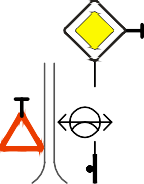 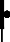 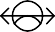 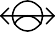 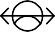 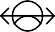 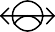 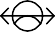 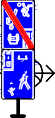 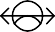 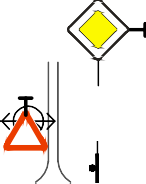 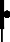 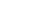 Изм. Кол.уч. Лист №док. ПодписьДата07-05/12-03 ПОДДЛист 2Ведомость размещения дорожных знаков дорога до пилорамы МУП "Энергия"Протяженность участка - от км 0+000 до км 0+320139Изм. Кол.уч. Лист №док. ПодписьДата07-05/12-03 ПОДДЛист 3Ведомость размещения искусственного освещения дорога до пилорамы МУП "Энергия"Протяженность участка - от км 0+000 до км 0+320140Изм. Кол.уч. Лист №док. ПодписьДата07-05/12-03 ПОДДЛист 4141ПРОЕКТ ОРГАНИЗАЦИИ ДОРОЖНОГО ДВИЖЕНИЯулично-дорожной сетиСитуационнаясхема-автомобильнаядорогапромышленнаязона(участок1),км0+000-км0+920месторасположение участкане определеноИзм. Кол.уч. Лист №док. ПодписьДата07-05/12-03 ПОДДПроект организации дорожного движения улично-дорожной сети село КрасноселькупКрасноселькупского района Ямало-Ненецкого автономного округаВыполнил ПроверилЗотикова Крылов20232023Проект организации дорожного движенияСтадия	Лист	Листов П		1		4Схема организации дорожного движения.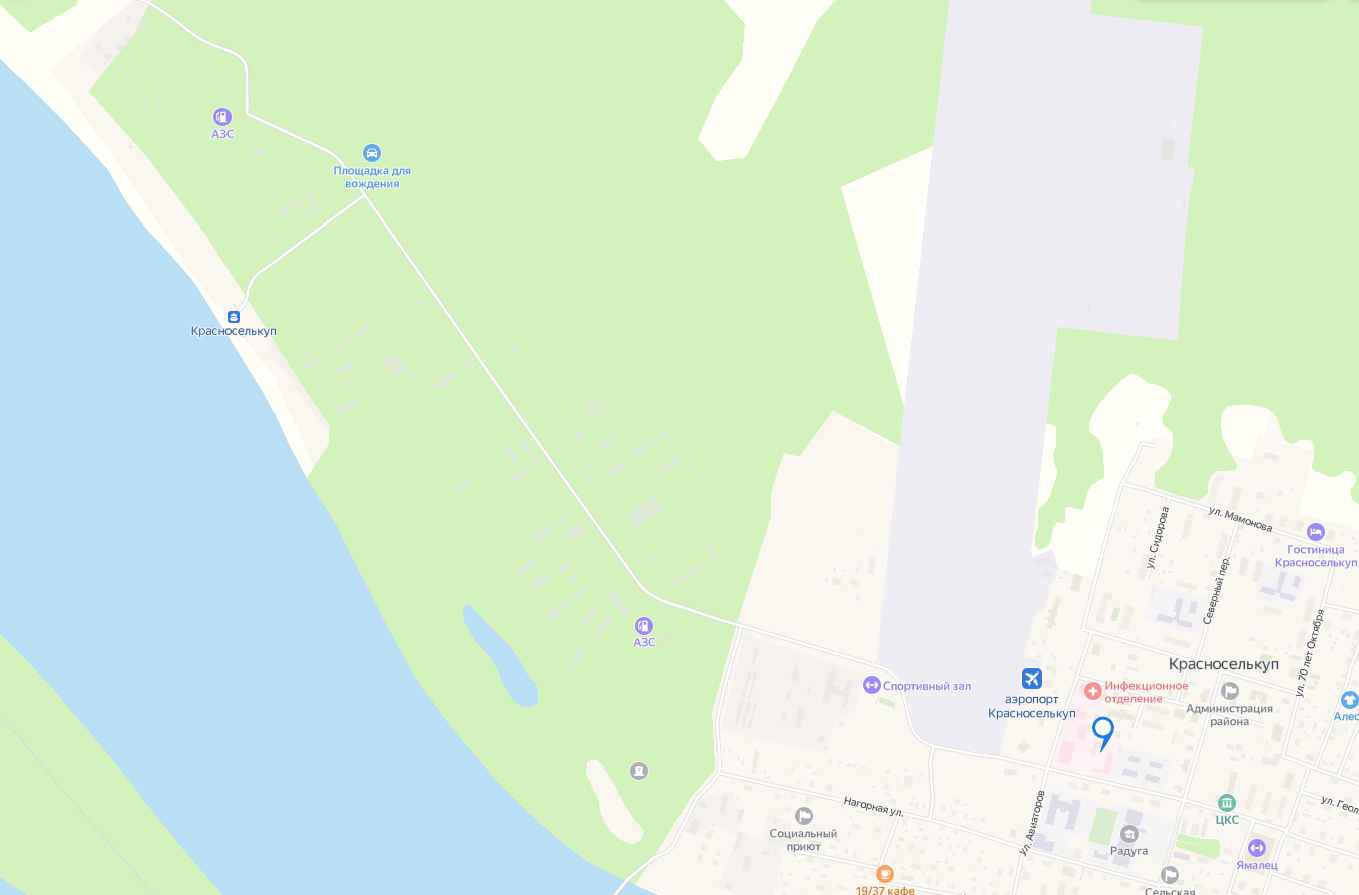 ВедомостиИП Крылов Иван Васильевич142Масштаб линейный 1:1500 Масштаб ширины - произвольныйавтомобильная дорога промышленная зона (участок 1)6м	+500Изм. Кол.уч. Лист №док. ПодписьДата07-05/12-03 ПОДДЛист 2143Масштаб линейный 1:1500 Масштаб ширины - произвольныйавтомобильная дорога промышленная зона (участок 1)6м	+920Изм. Кол.уч. Лист №док. ПодписьДата07-05/12-03 ПОДДЛист 3Ведомость размещения дорожных знаков автомобильная дорога промышленная зона (участок 1)Протяженность участка - от км 0+000 до км 0+920144Изм. Кол.уч. Лист №док. ПодписьДата07-05/12-03 ПОДДЛист 4ИП Крылов Иван ВасильевичИНН  352529900865160000, г. Вологда ул.  Пречистенская Набережнаяд. 72, оф. 1Н тел: (8172) 50-35-32E-mail: ea503532@yandex.ru Сайт: http://5s-proekt.ruПРОЕКТ ОРГАНИЗАЦИИ ДОРОЖНОГО ДВИЖЕНИЯулично-дорожной сетисело КрасноселькупКрасноселькупского района Ямало-Ненецкого автономного округаТом 32023«ИСПОЛНИТЕЛЬ»                                  Индивидуальный предприниматель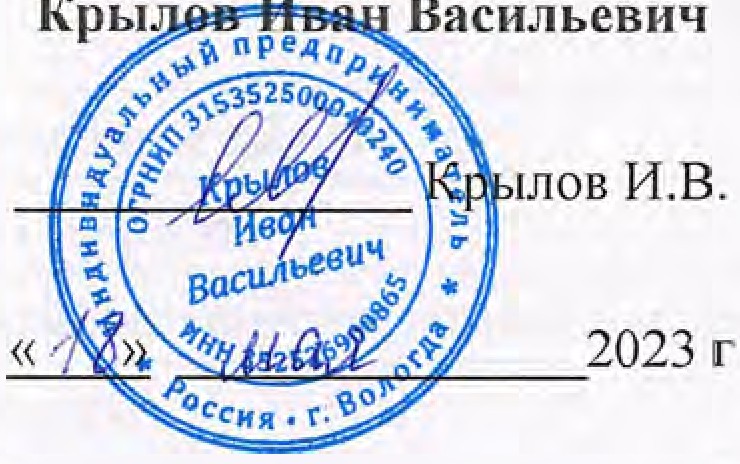 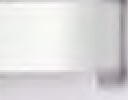 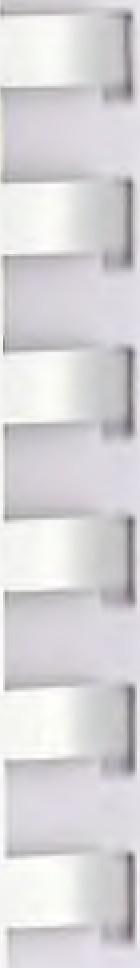 ПРОЕКТ ОРГАНИЗАЦИИ ДОРОЖНОГО ДВИЖЕНИЯулично-дорожной сети11	село КрасноселькупКрасноселькупского района Ямало-Ненецкого автономного округа-------2023 г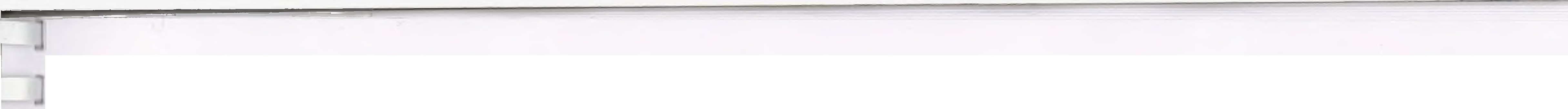 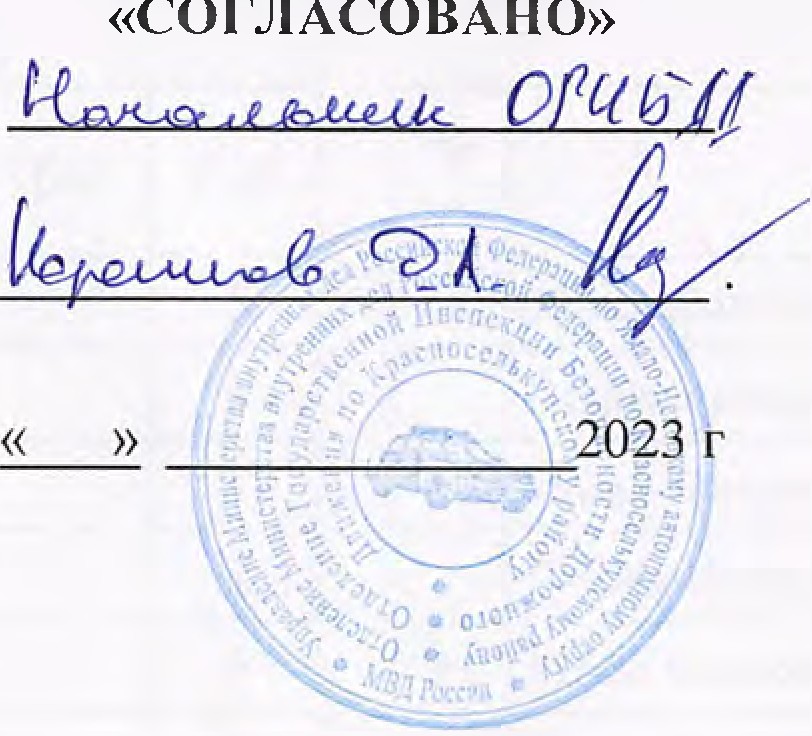 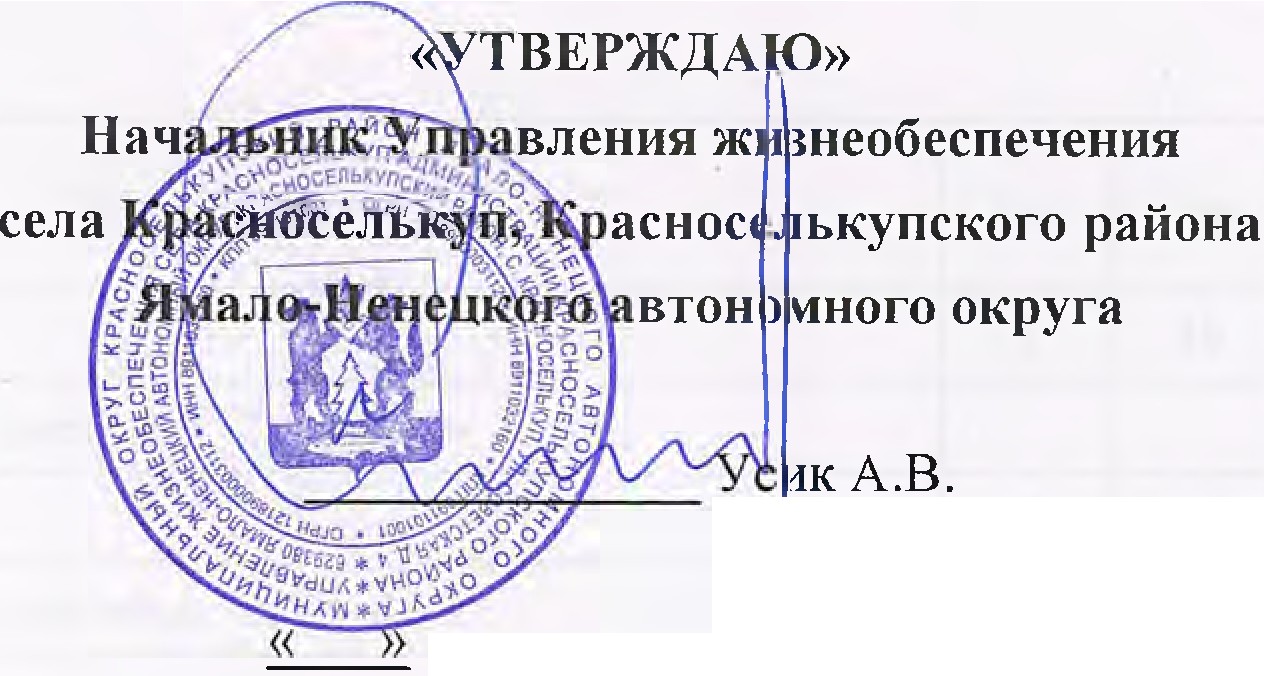 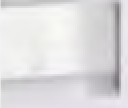 Том 320231	112СОДЕРЖАНИЕИзм. Кол.уч. Лист №док. ПодписьДата07-05/12-03 ПОДДПроект организации дорожного движения улично-дорожной сети село КрасноселькупКрасноселькупского района Ямало-Нененцкого автономного округаВыполнил ПроверилЗотикова Крылов20232023Проект организации дорожного движенияСтадия	Лист	Листов П		1		3Содержание	ИП Крылов Иван Васильевич3Изм. Кол.уч. Лист №док. ПодписьДата07-05/12-03 ПОДДЛист 24Изм. Кол.уч. Лист №док. ПодписьДата07-05/12-03 ПОДДЛист 35ТЕХНИЧЕСКОЕ ЗАДАНИЕна разработку проекта организации дорожного движенияИзм. Кол.уч. Лист №док. ПодписьДата07-05/12-03 ПОДДПроект организации дорожного движения улично-дорожной сети село КрасноселькупКрасноселькупского района Ямало-Нененцкого автономного округаВыполнил ПроверилЗотикова Крылов20232023Проект организации дорожного движенияТехническое задание	ИП Крылов Иван Васильевич6СОСТАВ ПРОЕКТАИзм. Кол.уч. Лист №док. ПодписьДата07-05/12-03 ПОДДПроект организации дорожного движения улично-дорожной сети село КрасноселькупКрасноселькупского района Ямало-Нененцкого автономного округаВыполнил ПроверилЗотикова Крылов20232023Проект организации дорожного движенияСостав проекта	ИП Крылов Иван Васильевич7ДОКУМЕНТЫ, ПОДТВЕРЖДАЮЩИЕ ВИД ДЕЯТЕЛЬНОСТИИзм. Кол.уч. Лист №док. ПодписьДата07-05/12-03 ПОДДПроект организации дорожного движения улично-дорожной сети село КрасноселькупКрасноселькупского района Ямало-Нененцкого автономного округаВыполнил ПроверилЗотикова Крылов20232023Проект организации дорожного движенияДокументы, подтверждающие вид деятельностиИП Крылов Иван Васильевич8ВВЕДЕНИЕАнализ существующей дорожно-транспортной ситуацииПроект организации дорожного движения улично-дорожной сети с. Красноселькуп Красноселькупского района Ямало-Ненецкого автономного округа, выполнен ИП Крылов Иван Васильевич на основании договора №07-05/12-03, от 18.01.2023 г.Основанием для проектирования является Федеральный закон от 10 декабря 1995 г. № 196-ФЗ «О безопасности дорожного движения» и другие нормативные документы.Целью разработки проекта организации дорожного движения является оптимизация методов организации дорожного движения на автомобильной дороге или отдельных ее участках для повышения пропускной способности и безопасности движения транспортных средств и пешеходов.Проект предназначен для устранения существующих недостатков и противоречий в применении технических средств регулирования движения, несоответствий их нормативным требованиям, а также установки в недостающих местах дополнительных средств дорожной информации и дорожной разметки. Дополнительно к нормативным требованиям, для более удобной работы с проектной документацией, дислокация выполнена с изображением реальных символов дорожных знаков и их цветовой окраски.Проект организации дорожного движения соответствует требованиям действующих нормативных документов и направлен на решение следующих задач:-обеспечение безопасности участников движения;- введение необходимых режимов движения в соответствии с категорией дороги, ее конструктивными элементами, искусственными сооружениями и другими факторами;-своевременное информирование участников движения о дорожных условиях, расположении населенных пунктов, обеспечение правильного использования водителями транспортных средств ширины проезжей части дороги и т.д. Проект организации дорожного движения (ПОДД) разработан на основе исходных данных предоставленных заказчиком и натурным обследованием.Исходными данными для проектирования (разработки ПОДД) служат:- графические материалы действующего генерального плана;- ранее разработанный ПОДД;- раздел проектной документации на ремонт (капитальный ремонт, реконструкцию) дорог (городских улиц) - ТКР ОДД;- технические паспорта дорог (городских улиц);- топографическая съемка местности;- видеосъемка дорог (городских улиц), фото- материалы;- ведомости наличия и технического состояния ТСОДД;- ведомости технических параметров и показателей дорог (городских улиц);- предписания ГИБДД.Информация в соответствии с Приложением № 1 к Правилам подготовки документации по организации дорожного движения, утвержденным приказом Минтранса России от 30 июля 2020 г. № 274.Натурное обследование проводится путем визуальной оценки состояния технических средств организации дорожного движения (ТСОДД) и замерами недостающих данных о расстоянии (методом «колеса») и интенсивности движения транспортных средств (в т.ч. грузовых) и пешеходов.В соответствии с Приказом Минтранса России (Министерство транспорта РФ) от 30 июля 2020 г. №274 "Об утверждении Правил подготовки документации по организации дорожного движения", «Объем исходной информации для разработки документации по организации дорожного движения должен определяться исходя из существующей дорожно-транспортной ситуации, прогноза развития сети дорог, уровня детализации мероприятий по совершенствованию организации дорожного движения, с учетом примерного перечня…».Все проектные решения согласованы с местным органом самоуправления, заказчиком. Подтверждением согласования проекта является подписанный акт выполненных работ.Все решения по применению дорожных знаков, разметки, направляющих устройств и дорожных ограждений основаны и согласуются с ГОСТ Р 52289-2019 «Технические средства организации дорожного движения.Правила применения дорожных знаков, разметки, светофоров, дорожных ограждений и направляющих устройств».Проект представлен пояснительной запиской, чертежами основного комплекта и адресными ведомостями.Изм. Кол.уч. Лист №док. ПодписьДата07-05/12-03 ПОДДПроект организации дорожного движения улично-дорожной сети село КрасноселькупКрасноселькупского района Ямало-Нененцкого автономного округаПроект выполнен в проектном пикетаже с разбивкой в 1 км (1000 метров) на один лист формата А-3 в линейном масштабе 1:1500.Ширина дороги и съездов принята в произвольном масштабе.Выполнил ПроверилЗотикова Крылов20232023Проект организации дорожного движенияВведениеСтадия	Лист	Листов П		1		1ИП Крылов Иван Васильевич9ПОЯСНИТЕЛЬНАЯ ЗАПИСКАОсновные положения, принятые при разработке проекта"Дорожное движение" - совокупность общественных отношений, возникающих в процессе перемещения людей и грузов с помощью транспортных средств или без таковых в пределах дорог.Знаки изготавливают в соответствии с ГОСТ Р 52290-2004 (ред. от 20.12.2019).Высоту установки знаков, расположенных сбоку от проезжей части, определяют от поверхности дорожного покрытия на краю проезжей части.На протяжении одной дороги высота установки знаков должна быть по возможности одинаковой. Высота знака при установке сбоку от проезжей части: вне населенного пункта от 1,5 до 3,0 м, в населенном пункте от 2,0 до 4,0 м. При размещении знаков над проезжей часть высота размещение должна быть от 5,0 до 6,0 м от поверхности дорожного покрытия.Расстояние между дорожными знаками (друг от друга) должно быть не менее 25 м в населенном пункте и не менее 50 м вне населенного пункта.Применение дорожных знаков.Для указания очередности проезда пересечений, примыкания, искусственных сооружений, а также узких участков дороги применяют знаки приоритета.Для информирования участников движения об опасных местах, изменениях дорожной обстановки используются предупреждающие дорожные знаки, которые устанавливаются в населенном пункте на расстоянии 50 - 100 м, а в ненаселенном - 150 - 300 м до начала опасного участка.Для введения различных ограничений движения применяются запрещающие знаки.Для информирования и ориентирования водителей на местности применяются информационные знаки.ГОСТ Р 52289-2019 предусматривает требования к установке дорожных знаков, их размещению относительно проезжей части и к качеству применяемых материалов.Действие знаков распространяется на проезжую часть, обочину, велосипедную и/или пешеходную дорожку у которой или над которой они установлены.Ограничивающие пешеходные ограждения устанавливают: перильного типа - у внешнего края тротуара у наземных пешеходных переходов расположенных вблизи школ, на расстоянии не менее 0,3 м от края проезжей части.Высота ограждений ограничивающих перильного типа должна быть 0,8-1,0 м. Ограждения перильного типа высотой 1,0 м должны иметь две перекладины, расположенные на разной высоте.Основным показателем качества освещения дороги является яркость покрытия в направлении наблюдателя, измеряемая в канделах на квадратный метр (кд/м2). Яркость покрытия определяется условиями зрительного восприятия водителя и зависит от горизонтальной освещенности (поверхностной плотности светового потока)Нормы освещенности городских улиц и дорог установлены СП 52.13330.2016. В соответствии с этими нормами все городские дороги разделены на три категории: А, Б и В. Степень нормативной освещенности определяется не только категорией, но и максимальной часовой интенсивностью транспортных потоков (с учетом перспективы на 10 лет). Предусмотрены также нормы освещения непроезжих зон площадей, пешеходных путей, отделенных от проезжих частей, автостоянок и т. п. Так, освещенность непроезжих зон площадей категории А и Б и предзаводских площадей, а также посадочных площадок на остановках маршрутного транспорта должна быть не ниже 10 лк. Тротуары на улицах категории А, отделенные от проезжей части, а также пешеходные улицы должны иметь освещенность не менее 4 лк.При проектировании искусственного освещения необходимо выбрать тип источника света, систему освещения, вид светильника; наметить целесообразную высоту установки светильников и размещения вдоль автомобильной дороги или городской улицы; определить число светильников и мощность ламп, необходимых для создания нормируемой освещенности на поверхности покрытия согласно требованиям СП 52.13330.2016, и в заключение проверить намеченный вариант освещения на соответствие его нормативным требованиям.Расчет общего равномерного искусственного освещения горизонтальной рабочей поверхности выполняется методом коэффициента использования светового потока. Световой поток (лм) одной лампы или группы ламп одного светильникаКоэффициент использования светового потока, давший название методу расчета, определяют  в зависимости от типа светильника и отражательной способности покрытия дороги. Высота установки светильников рассеянного света должна быть не менее 3 м при световом потоке источника света до 6000 лм и не менее 4 м при световом потоке более 6000 лм. Качество уличного освещения зависит решающим образом от правильности размещения светильников. Расстояние между отдельными светильниками в одном ряду по линии их расположения вдоль оси улицы называется шагом светильников. Отношение шага светильников к высоте их подвеса на улицах всех категорий должно быть не более 5:1 при одностороннем, осевом или прямоугольном размещении и не более 7:1 при шахматном расположении. При ширине проезжей части 12 - 15 м и нормативной яркости 0,6 кд/м и выше допускается двустороннее освещение проезжей части. При ширине проезжей части 15 м и более двустороннее расположение светильников является обязательным.07-05/12-03 ПОДДПроект организации дорожного движения улично-дорожной сети село Красноселькуппроезжей части и отражающей способности покрытия дороги. Если известна отражающая характеристикаИзм. Кол.уч. Лист №док. ПодписьДатаКрасноселькупского района Ямало-Нененцкого автономного округаПроект организации дорожного движенияПояснительная записка	ИП Крылов Иван Васильевич10ЗАКЛЮЧЕНИЕТаким образом, предусмотренный комплекс мероприятий по организации безопасности движения в сочетании с необходимыми требованиями по эксплуатации, обеспечит безопасные условия движения по улицам и дорогам с расчетными скоростями.Эффективность проектных решений будет преимущественно отображаться:в оптимизации методов организации дорожного движения на автомобильных дорогах или отдельных их участках;в повышении пропускной способности и безопасности движения транспортных средств и пешеходов;в обеспечении удобного и комфортного движения автотранспортных средств с расчетными скоростями;в соблюдении принципа зрительного ориентирования водителей;в уровне обустройства примыканий, пересечений и других элементов автомобильной дороги техническими средствами организации дорожного движения.Изм. Кол.уч. Лист №док. ПодписьДата07-05/12-03 ПОДДПроект организации дорожного движения улично-дорожной сети село КрасноселькупКрасноселькупского района Ямало-Нененцкого автономного округаВыполнил ПроверилЗотикова Крылов20232023Проект организации дорожного движенияЗаключениеИП Крылов Иван Васильевич11ОБЩИЕ СВЕДЕНИЯ О ТЕРРИТОРИИКрасноселькуп — село в Ямало-Ненецком автономном округе России, административный центр Красноселькупского района. Численность населения на 2022 год - 3700 человек Расположено на реке Таз, в 900 км к востоку от Салехарда.Является одним из самых южных населённых пунктов, в которых наблюдается полярный день.В 2006 году построена школа на 500 учеников. В 2020 году открылся крупный спортивный центр. В 2022 году открылся большой детский сад «Морошка». В селе действуют нефтяная компания, лесхоз, агрофирма «Приполярная».Автомобильные дороги есть лишь в самом селе, грунтовые и зимники.Судоходство по реке Таз грузовое и на личных катерах. Действует база речного флота, имеются грузовые пристани. Действует аэропорт, в котором действует вертолётное сообщение с городами Тарко-Сале и Новым Уренгоем и селом Толька.Изм. Кол.уч. Лист №док. ПодписьДата07-05/12-03 ПОДДПроект организации дорожного движения улично-дорожной сети село КрасноселькупКрасноселькупского района Ямало-Нененцкого автономного округаВыполнил ПроверилЗотикова Крылов20232023Проект организации дорожного движенияОбщие сведения о территорииИП Крылов Иван Васильевич12ПЕРЕЧЕНЬ НОРМАТИВНОЙ ДОКУМЕНТАЦИИСП 34.13330.2021 "Автомобильные дороги"СП 42.13330.2016 "Градостроительство. Планировка и застройка городских и сельских поселений"ГОСТ Р 52289-2019 "Технические средства организации дорожного движения. Правила применения дорожных знаков, разметки, светофоров, дорожных ограждений и направляющих устройств"ГОСТ Р 52290-2004 "Технические средства организации дорожного движения. Знаки дорожные. Общие технические требования" ГОСТ Р 52766-2007 "Дороги автомобильные общего пользования. Элементы обустройства. Общие требования"ГОСТ Р 50597-2017 "Дороги автомобильные и улицы. Требования к эксплуатационному состоянию, допустимому по условиям обеспечения безопасности дорожного движения" ГОСТ Р 50970-2011 "Технические средства организации дорожного движения. Столбики сигнальные дорожные. Общие технические требования. Правила применения"ГОСТ Р 50971-2011 "Технические средства организации дорожного движения. Световозвращателидорожные. Общие технические требования. Правила применения" ГОСТ Р 51256-2018 "Технические средства организации дорожного движения. Разметка дорожная. Классификация. Технические требования"ГОСТ Р 52282-2004 "Технические средства организации дорожного движения. Светофоры дорожные. Типы, основные параметры, общие технические требования, методы испытаний" ВН 01-01 "Временные технические требования к горизонтальной дорожной разметке городских магистралей и улиц. Правила нанесения и демаркировки"ГОСТ Р 52605-2006 "Технические средства организации дорожного движения. Искусственные неровности. Общие технические требования. Правила применения. (утв. Приказом Ростехрегулирования от 11.12.2006 N 295-ст)"ГОСТ Р 21.101-2020 "СПДС. Основные требования к проектной и рабочей документации" ГОСТ 21.701-2013 "СПДС. Правила выполнения рабочей документации автомобильных дорог"Изм. Кол.уч. Лист №док. ПодписьДата07-05/12-03 ПОДДПроект организации дорожного движения улично-дорожной сети село КрасноселькупКрасноселькупского района Ямало-Нененцкого автономного округаВыполнил ПроверилЗотикова Крылов20232023Проект организации дорожного движенияПеречень нормативной документацииИП Крылов Иван Васильевич13ТЕХНИЧЕСКИЕ СРЕДСТВА ОРГАНИЗАЦИИ ДОРОЖНОГО ДВИЖЕНИЯ (ТСОДД)Технические средства организации дорожного движения (ТСОДД) - это специальные устройства или сооружения, помогающие ориентироваться на дороге и быть в курсе изменений в дорожном движении или облегчающие последствия ДТП. ТСОДД решают множество задач: контролируют перемещение транспорта и пешеходов, позволяют увеличить пропускную способность маршрутов, обеспечивают безопасность людей. Размещение данных средств определяется конкретными правилами, следование которым обеспечивает наибольшую эффективность при решении указанных выше задач. Более того, движение на любой дороге в принципе невозможно без наличия на ней определенных элементов инженерного обустройства.Технические средства организации дорожного движения устанавливаются в соответствии с требованиями ГОСТов и СНиПов действующих на территории Российской Федерации.Изм. Кол.уч. Лист №док. ПодписьДата07-05/12-03 ПОДДПроект организации дорожного движения улично-дорожной сети село КрасноселькупКрасноселькупского района Ямало-Нененцкого автономного округаВыполнил ПроверилЗотикова Крылов20232023Проект организации дорожного движенияТехнические средства организации дорожного движения (ТСОДД)ИП Крылов Иван ВасильевичСХЕМЫ УСТАНОВКИ ДОРОЖНЫХ ЗНАКОВ0,5-0,6м140,5-0,6м0,5-2,0мВ одном поперечном сечении дороги допускается установка не более трех знаков без учета дублирующих и знаков дополнительной информации (табличек). При этом их необходимо  размещать: на опорах, колонках и столбах (мачтах) по горизонтали (что является предпочтительным) или по вертикали; на тросах-растяжках, рамах и кронштейнах, расположенных над проезжей частью - по горизонтали на одном уровне.Очередность размещения знаков разных групп на одной опоре должна быть следующей:знаки приоритета;предупреждающие знаки;Узел А0,5-2,0м0,75мПримечание:омоноличивание стоек бетономУзел А0,75момоноличивание стоек бетономпредписывающие знаки;запрещающие знаки;информационно-указательные знаки;знаки сервиса.Над размерной линией - значение в населенном пункте;Под размерной линией - значение вне населенного пункта.У зел АПри размещении на одной опоре знаков одной группы очередность их расположения определяется номером знака в группе.стойка СКМБетон B15Фундамент	Размер, мРасходматериала, м3ПримечаниеСтойки дорожных знаков могут быть изготовлены из различных материалов, обеспечивающих достаточную устойчивость под действием расчетной ветровой нагрузки, при мойке знаков ручным имонолитный бетон В15монолитный бетон В150,40х0,40х0,50	0,0800,40х0,40х0,70	0,112Стойка с 1 знакомСтойка с 2 знаками и более, стойки для индивид. знаковмеханизированным способом, а также исключающих возможность преднамеренного повреждениястоек отдельными лицами. Для этой цели чаще всего используют стойки из трубы диаметром 57 и 76мм. Для знаков индивидуального проектирования (ЗИП) диаметр стойки следует увеличивать из расчета на ветровую нагрузку региона.Длина стоек дорожных знаков определяется из условия, что высота нижнего края знака над0,40*монолитный *0,50х0,50х2,00	0,500 Металлическая пластина Хомут *Стойка для индивид. знаков Дорожный знакповерхностью проезжей части должна составлять не менее 2 – 2,5м плюс величина заглубления стойки в грунт. При этом верхний край знака должен возвышаться над верхним концом стойки на Стойка дорожного знака Хомут	Металлическая 	Стойка	0,15м.Последовательность расположения нескольких знаков на одной опоре Дорожный знак пластина	дорожного знака07-05/12-03 ПОДДа	б	ва	б	аабИзм. Кол.уч. Лист №док. ПодписьДатаПроект организации дорожного движения улично-дорожной сети село КрасноселькупКрасноселькупского района Ямало-Нененцкого автономного округав	в	б	вВыполнил ПроверилЗотикова Крылов20232023Проект организации дорожного движенияСтадия	Лист	Листов П		1		1Схемы установки дорожных знаков	ИП Крылов Иван Васильевич15СХЕМЫ УСТАНОВКИ ДОРОЖНЫХ ОГРАЖДЕНИЙСХЕМА ПЕРИЛЬНОГО ПЕШЕХОДНОГО ОГРАЖДЕНИЯПрофильная труба	 	2,0 - 3,0		 	2,0 - 3,0	Профильная труба	Профильная трубаСХЕМА УСТАНОВКИ БАРЬЕРНОГО ОГРАЖДЕНИЯ>2.00.5Параметры барьерного огражденияСХЕМА УСТАНОВКИ СИГНАЛЬНЫХ СТОЛБИКОВ30°0.120.02ж.б. столбикСигнальный столбик 	Обочина	Проезжая частьА	А∅0.02Поверхность земли0,35м 	1м min	30°R 0.015А-АИзм. Кол.уч. Лист №док. ПодписьДата07-05/12-03 ПОДДПроект организации дорожного движения улично-дорожной сети село КрасноселькупКрасноселькупского района Ямало-Нененцкого автономного округа0.12Выполнил ПроверилЗотикова Крылов20232023Проект организации дорожного движенияСтадия	Лист	Листов П		1		1Схемы установки дорожных ограждений ИП Крылов Иван Васильевич16СХЕМЫ УСТАНОВКИ СВЕТОФОРОВСХЕМА УСТАНОВКИ СВЕТОФОРОВ ТИПА Т.1 И П.1проезжая часть0,5...2,0тротуарСветофор - это оптическое устройство, подающее световые сигналы, регулирующие движение автомобильного, железнодорожного, водного и другого транспорта, а также пешеходов на пешеходных переходах.Светофор - устройство для регулирования движения транспорта и пешеходов, в котором используются сигнальные огни и другие световые сигналы. Светофор разрешает или запрещает движение транспорта и пешеходов в определенном направлении на небольшое время. При использовании сигнальных огней различают светофоры с цветными сигналами — зеленым, желтым, красным, а также синим, лунно-белым (на железных дорогах); позиционные, которые сигнализируют расположением одноцветных огней; комбинированные, сочетающие сигнализацию цветом и расположением огней.Светофорный объект — совокупность светофоров, установленных на объекте улично-дорожной сети и предназначенных для регулирования очерёдности движения  транспорта и пешеходов через него, а также сам такой объект.Основные сигналы светофоров:красный сигнал светофора запрещает проезд за стоп-линию (при её отсутствии за светофор)СХЕМА УСТАНОВКИ СВЕТОФОРОВ ТИПА Т.7 	1,2	или впереди стоящее транспортное средство на охраняемый светофором участок,жёлтый обязывает сбросить скорость и быть готовым к тому что светофор через 0,5 — 1 сек переключится на красный,зелёный — разрешает движение со скоростью, не превышающей максимальный уровень  для данной автотрассы.∅ 102Изм. Кол.уч. Лист №док. ПодписьДата07-05/12-03 ПОДДПроект организации дорожного движения улично-дорожной сети село КрасноселькупКрасноселькупского района Ямало-Нененцкого автономного округаВыполнил Проверил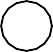 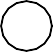 Зотикова Крылов20232023Проект организации дорожного движенияСхемы установки светофоровИП Крылов Иван Васильевич17СХЕМЫ ОБУСТРОЙСТВА АВТОБУСНЫХ ОСТАНОВОКОстановка общественного транспорта юридически Остановочный пункт маршрутных транспортных средств — общественное место остановки транспортных средств по маршруту регулярных перевозок, оборудованное для посадки, высадки пассажиров и ожидания транспортных средств. Предназначенный для посадки и высадки пассажиров рейсового наземного общественного транспорта (автобус, троллейбус, трамвай, маршрутное такси).Остановочные площадки предназначены для остановки автобусов, движущихся по установленным маршрутам, с целью высадки и посадки пассажиров.Ширину остановочных площадок следует принимать равной ширине основных полос проезжей части, а длину - в зависимости от числа одновременно останавливающихся автобусов и их габаритов по длине, но не менее 13 м.Посадочная площадка предназначена для высадки и посадки пассажиров в автобус.Ширину посадочной площадки принимают не менее 3 м, а длину - не менее длины остановочной площадки.Автобусные остановки являются важной частью городской инфраструктуры. Они обеспечивают безопасность пассажиров вблизи проезжей части и в какой-то степени дополняют внешний вид улиц.Посадочная площадкаПримечание:1.	Автопавильон показан условно;2.	Чертёжи выполнены без масштаба;3.	Все размеры указаны в метрах.УСТРОЙСТВО БОРТОВОГО КАМНЯПокрытие посадочной площадкиБортовой камень БР 100.30.180.10   0.15  0.10Бортовой камеь БР 100.30.180.03Заездной карман Посадочная площадкаАвтопавильон15 м	13  - 20 м	15 мМонолитный бетон B-15Щебеночная подготовка толщиной 0,10 мРасход материалов на 10 п.м. бордюраИзм. Кол.уч. Лист №док. ПодписьДата07-05/12-03 ПОДДПроект организации дорожного движения улично-дорожной сети село КрасноселькупКрасноселькупского района Ямало-Нененцкого автономного округаМонолитный бетон В-15,F150, W6м3Бортовой камень БР 100-30-18,м3/штЩебеночная подготовка, м3Арматурная сталь А-I, кгВыполнил ПроверилЗотикова Крылов20232023Проект организации дорожного движения0.55	0.52/10	0.383.2Схемы обустройства автобусных остановокИП Крылов Иван Васильевич18УСЛОВНЫЕ ОБОЗНАЧЕНИЯПримечание:Технические средства организации дорожного движения и элементы обустройства, которые требуется установить, обозначены зеленым цветом;Технические средства организации дорожного движения и элементы обустройства, которые установлены, обозначены черным цветом;Технические средства организации дорожного движения и элементы обустройства, которые требуется демонтировать, обозначены красным цветом.Изм. Кол.уч. Лист №док. ПодписьДата07-05/12-03 ПОДДПроект организации дорожного движения улично-дорожной сети село КрасноселькупКрасноселькупского района Ямало-Нененцкого автономного округаВыполнил Проверил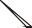 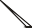 Зотикова Крылов20232023Проект организации дорожного движенияУсловные обозначенияИП Крылов Иван Васильевич19ПРОЕКТ ОРГАНИЗАЦИИ ДОРОЖНОГО ДВИЖЕНИЯулично-дорожной сетиСитуационнаясхемаместорасположенияулично-дорожнойсетис.КрасноселькупИзм. Кол.уч. Лист №док. ПодписьДата07-05/12-03 ПОДДПроект организации дорожного движения улично-дорожной сети село КрасноселькупКрасноселькупского района Ямало-Ненецкого автономного округаВыполнил ПроверилЗотикова Крылов20232023Проект организации дорожного движенияСитуационная схема месторасположения улицИП Крылов Иван Васильевич20ПРОЕКТ ОРГАНИЗАЦИИ ДОРОЖНОГО ДВИЖЕНИЯулично-дорожной сетиСитуационнаясхема-ул.40летПобеды,км0+000-км0+765Конец участка км 0+765Изм. Кол.уч. Лист №док. ПодписьДата07-05/12-03 ПОДДПроект организации дорожного движения улично-дорожной сети село КрасноселькупКрасноселькупского района Ямало-Ненецкого автономного округаВыполнил ПроверилЗотикова Крылов20232023Проект организации дорожного движенияСтадия	Лист	Листов П		1		10Схема организации дорожного движения.ВедомостиИП Крылов Иван Васильевич21Масштаб линейный 1:1500 Масштаб ширины - произвольныйул. 40 лет Победы1.23    3.24 8.2.1 5.202.1 8.135.202.11.23 3.243.242.12.18.132.15.225.212.45.225.215.225.215.225.216м	 	1.1	 	  1.6   	 		 		 	1.5 		 		 		 		  1.6                 	1.1 	1.1	 	   1.6                            	1.1 	1.1	+50020	5016050	2020	70	20	202.48.135.215.225.215.222.42.4	2.43.241.238.2.1 3.241.235.202.13.242.12.13.245.20	2.1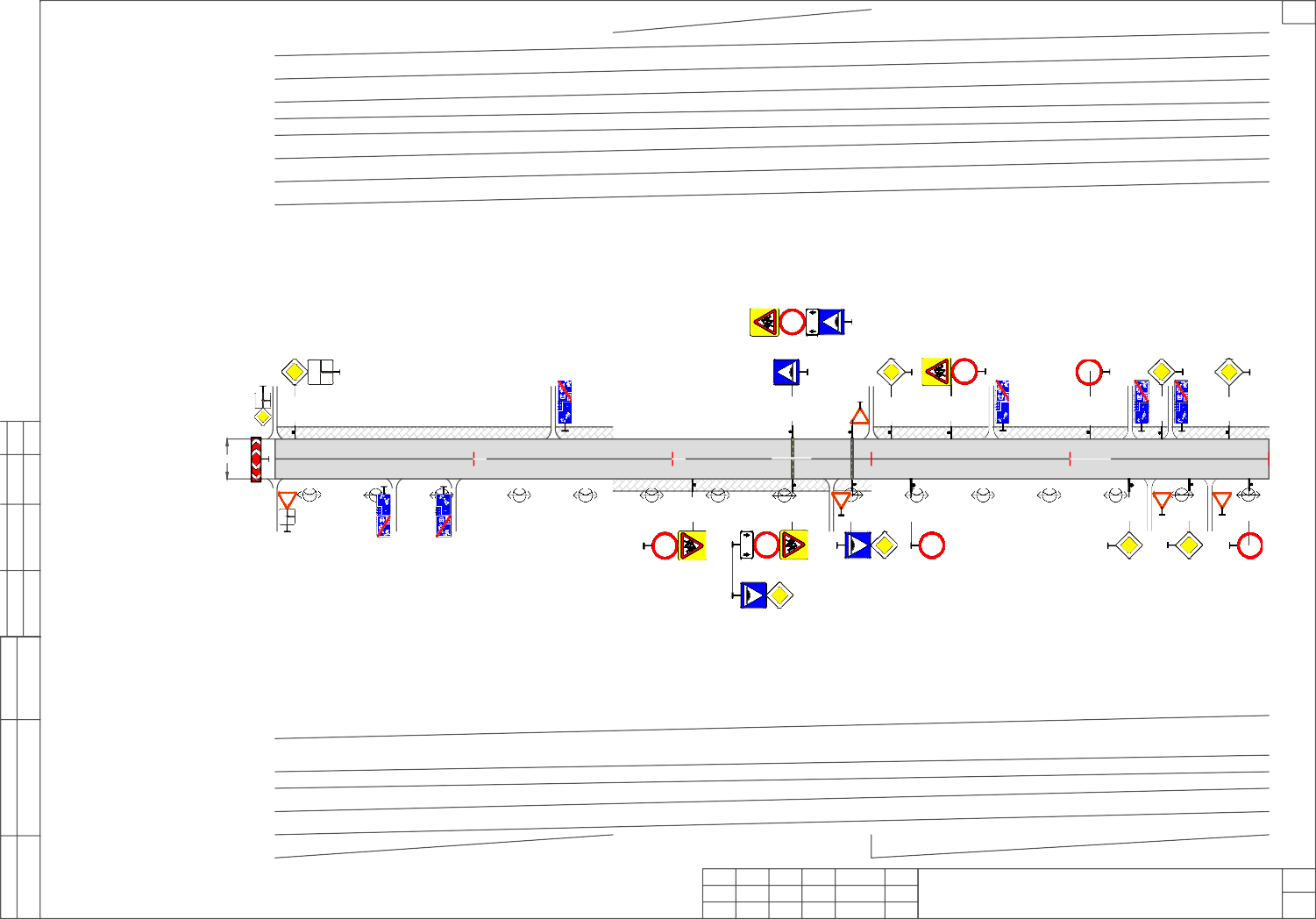 Изм. Кол.уч. Лист №док. ПодписьДата07-05/12-03 ПОДДЛист 222Масштаб линейный 1:1500 Масштаб ширины - произвольныйул. 40 лет Победы3.242.14.8.13.242.45.225.218.132.16м	1.6     	1.1	 	1.1	     1.6 	    	1.1	+76570	20	20	90	201.34.35.215.222.13.248.132.1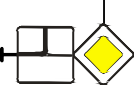 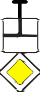 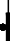 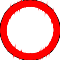 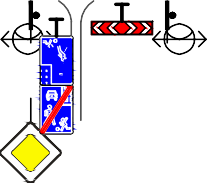 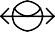 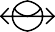 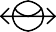 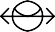 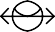 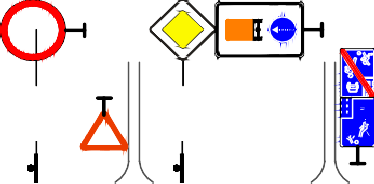 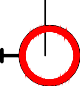 Изм. Кол.уч. Лист №док. ПодписьДата07-05/12-03 ПОДДЛист 323Сводная ведомость объемов горизонтальной дорожной разметкиул. 40 лет ПобедыПротяженность участка - от км 0+000 до км 0+765Изм. Кол.уч. Лист №док. ПодписьДата07-05/12-03 ПОДДЛист 4Ведомость размещения дорожных знаков ул. 40 лет ПобедыПлощадь знаков, м224Протяженность участка - от км 0+000 до км 0+765Установлено /№п/пНомер знака поГОСТ Р 52290-2004Наименование знака	Типоразмер знака(для знаков индиви- дуального проекти- рования)Адрес(км+м)требуется установить / демонтажКоличество	Местоположениеслева / справаИзм. Кол.уч. Лист №док. ПодписьДата07-05/12-03 ПОДД5Ведомость размещения дорожных знаков ул. 40 лет Победы25Протяженность участка - от км 0+000 до км 0+765Изм. Кол.уч. Лист №док. ПодписьДата07-05/12-03 ПОДДЛист 6Ведомость размещения дорожных знаков ул. 40 лет Победы26Протяженность участка - от км 0+000 до км 0+765Изм. Кол.уч. Лист №док. ПодписьДата07-05/12-03 ПОДДЛист 7Ведомость размещения дорожных знаков ул. 40 лет Победы27Протяженность участка - от км 0+000 до км 0+765Изм. Кол.уч. Лист №док. ПодписьДата07-05/12-03 ПОДДЛист 8Ведомость размещения искусственного освещенияул. 40 лет Победы28Протяженность участка - от км 0+000 до км 0+765Изм. Кол.уч. Лист №док. ПодписьДата07-05/12-03 ПОДДЛист 929Ведомость размещения пешеходных дорожек (тротуаров)ул. 40 лет ПобедыПротяженность участка - от км 0+000 до км 0+765Изм. Кол.уч. Лист №док. ПодписьДата07-05/12-03 ПОДДЛист 1030ПРОЕКТ ОРГАНИЗАЦИИ ДОРОЖНОГО ДВИЖЕНИЯулично-дорожной сетиСитуационнаясхема-селоКрасноселькуп,км0+000-км0+240месторасположение участкане определеноИзм. Кол.уч. Лист №док. ПодписьДата07-05/12-03 ПОДДПроект организации дорожного движения улично-дорожной сети село КрасноселькупКрасноселькупского района Ямало-Ненецкого автономного округаВыполнил ПроверилЗотикова Крылов20232023Проект организации дорожного движенияСтадия	Лист	Листов П		1		3Схема организации дорожного движения.ВедомостиИП Крылов Иван Васильевич31Масштаб линейный 1:1500 Масштаб ширины - произвольныйсело Красноселькуп6м	+240Изм. Кол.уч. Лист №док. ПодписьДата07-05/12-03 ПОДДЛист 2Ведомость размещения дорожных знаков село Красноселькуп32Протяженность участка - от км 0+000 до км 0+240Изм. Кол.уч. Лист №док. ПодписьДата07-05/12-03 ПОДДЛист 333ПРОЕКТ ОРГАНИЗАЦИИ ДОРОЖНОГО ДВИЖЕНИЯулично-дорожной сетиСитуационнаясхема-ул.Набережная,км0+000-км0+398К2К3Н1	К1Н2	Н3Участок 1 - протяженность 0+252 кмУчасток 2 - протяженность 0+083 кмУчасток 3 - протяженность 0+063 кмН - начало участка К - конец участкаИзм. Кол.уч. Лист №док. ПодписьДата07-05/12-03 ПОДДПроект организации дорожного движения улично-дорожной сети село КрасноселькупКрасноселькупского района Ямало-Ненецкого автономного округаСтадия	Лист	ЛистовПроект организацииИТОГО: 0+398 кмдорожного движенияСхема организацииП	1	6дорожного движения.ВедомостиИП Крылов Иван Васильевич34Масштаб линейный 1:1500 Масштаб ширины - произвольныйул. Набережная (участок 1)2.1	2.12.4	2.46м	+2522.1	2.1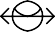 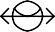 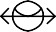 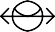 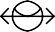 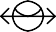 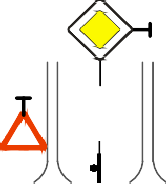 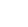 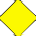 Изм. Кол.уч. Лист №док. ПодписьДата07-05/12-03 ПОДДЛист 235Масштаб линейный 1:1500 Масштаб ширины - произвольныйул. Набережная (участок 2)2.42.1	2.16м	+0832.1	2.12.4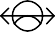 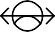 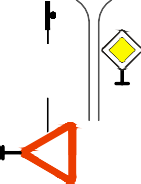 Изм. Кол.уч. Лист №док. ПодписьДата07-05/12-03 ПОДДЛист 336Масштаб линейный 1:1500 Масштаб ширины - произвольныйул. Набережная (участок 3)2.42.1	2.16м	+0632.1	2.12.4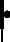 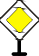 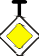 Изм. Кол.уч. Лист №док. ПодписьДата07-05/12-03 ПОДДЛист 4Ведомость размещения дорожных знаков ул. Набережная37Протяженность участка - от км 0+000 до км 0+398Изм. Кол.уч. Лист №док. ПодписьДата07-05/12-03 ПОДДЛист 5Ведомость размещения искусственного освещенияул. Набережная38Протяженность участка - от км 0+000 до км 0+398Изм. Кол.уч. Лист №док. ПодписьДата07-05/12-03 ПОДДЛист 639ПРОЕКТ ОРГАНИЗАЦИИ ДОРОЖНОГО ДВИЖЕНИЯулично-дорожной сетиСитуационнаясхема-ул.Восточная(участок№2),км0+000-км0+145Начало участка км 0+000Изм. Кол.уч. Лист №док. ПодписьДата07-05/12-03 ПОДДПроект организации дорожного движения улично-дорожной сети село КрасноселькупКрасноселькупского района Ямало-Ненецкого автономного округаВыполнил ПроверилЗотикова Крылов20232023Проект организации дорожного движенияСтадия	Лист	Листов П		1		3Схема организации дорожного движения.ВедомостиИП Крылов Иван Васильевич40Масштаб линейный 1:1500 Масштаб ширины - произвольныйул. Восточная (участок №2)6м	+1455.215.22Изм. Кол.уч. Лист №док. ПодписьДата07-05/12-03 ПОДДЛист 2Ведомость размещения дорожных знаков ул. Восточная (участок №2)41Протяженность участка - от км 0+000 до км 0+145Изм. Кол.уч. Лист №док. ПодписьДата07-05/12-03 ПОДДЛист 342ПРОЕКТ ОРГАНИЗАЦИИ ДОРОЖНОГО ДВИЖЕНИЯулично-дорожной сетиСитуационнаясхема-пер.Таёжный(участок№2),км0+000-км0+102Изм. Кол.уч. Лист №док. ПодписьДата07-05/12-03 ПОДДПроект организации дорожного движения улично-дорожной сети село КрасноселькупКрасноселькупского района Ямало-Ненецкого автономного округаВыполнил ПроверилЗотикова Крылов20232023Проект организации дорожного движенияСтадия	Лист	Листов П		1		3Схема организации дорожного движения.ВедомостиИП Крылов Иван Васильевич43Масштаб линейный 1:1500 Масштаб ширины - произвольныйпер. Таёжный (участок №2)6м	+1025.215.22Изм. Кол.уч. Лист №док. ПодписьДата07-05/12-03 ПОДДЛист 2Ведомость размещения дорожных знаков пер. Таёжный (участок №2)44Протяженность участка - от км 0+000 до км 0+102Изм. Кол.уч. Лист №док. ПодписьДата07-05/12-03 ПОДДЛист 345ПРОЕКТ ОРГАНИЗАЦИИ ДОРОЖНОГО ДВИЖЕНИЯулично-дорожной сетиСитуационнаясхема-ул.Нагорная(участок№4),км0+000-км0+179Изм. Кол.уч. Лист №док. ПодписьДата07-05/12-03 ПОДДПроект организации дорожного движения улично-дорожной сети село КрасноселькупКрасноселькупского района Ямало-Ненецкого автономного округаВыполнил ПроверилЗотикова Крылов20232023Проект организации дорожного движенияСтадия	Лист	Листов П		1		3Схема организации дорожного движения.ВедомостиИП Крылов Иван Васильевич46Масштаб линейный 1:1500 Масштаб ширины - произвольныйул. Нагорная (участок №4)2.16м	+1792.12.4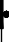 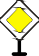 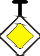 Изм. Кол.уч. Лист №док. ПодписьДата07-05/12-03 ПОДДЛист 2Ведомость размещения дорожных знаков ул. Нагорная (участок №4)47Протяженность участка - от км 0+000 до км 0+179Изм. Кол.уч. Лист №док. ПодписьДата07-05/12-03 ПОДДЛист 348ПРОЕКТ ОРГАНИЗАЦИИ ДОРОЖНОГО ДВИЖЕНИЯулично-дорожной сетиСитуационнаясхема-ул.40летПобеды(участок№2),км0+000-км0+600Изм. Кол.уч. Лист №док. ПодписьДата07-05/12-03 ПОДДПроект организации дорожного движения улично-дорожной сети село КрасноселькупКрасноселькупского района Ямало-Ненецкого автономного округаВыполнил ПроверилЗотикова Крылов20232023Проект организации дорожного движенияСтадия	Лист	Листов П		1		5Схема организации дорожного движения.ВедомостиИП Крылов Иван Васильевич49Масштаб линейный 1:1500 Масштаб ширины - произвольныйул. 40 лет Победы (участок №2)2.4 8.138.132.16м	+500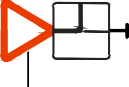 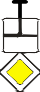 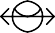 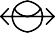 Изм. Кол.уч. Лист №док. ПодписьДата07-05/12-03 ПОДДЛист 250Масштаб линейный 1:1500 Масштаб ширины - произвольныйул. 40 лет Победы (участок №2)6м	+6001.11.2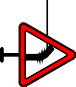 Изм. Кол.уч. Лист №док. ПодписьДата07-05/12-03 ПОДДЛист 3Ведомость размещения дорожных знаков ул. 40 лет Победы (участок №2)Площадь знаков, м251Протяженность участка - от км 0+000 до км 0+600Установлено /№п/пНомер знака поГОСТ Р 52290-2004Наименование знака	Типоразмер знака(для знаков индиви- дуального проекти- рования)Адрес(км+м)требуется установить / демонтажКоличество	Местоположениеслева / справаИзм. Кол.уч. Лист №док. ПодписьДата07-05/12-03 ПОДД4Ведомость размещения искусственного освещения ул. 40 лет Победы (участок №2)52Протяженность участка - от км 0+000 до км 0+600Изм. Кол.уч. Лист №док. ПодписьДата07-05/12-03 ПОДДЛист 553ПРОЕКТ ОРГАНИЗАЦИИ ДОРОЖНОГО ДВИЖЕНИЯулично-дорожной сетиСитуационнаясхема-ул.Мамонова(участок№2),км0+000-км1+185Начало участка км 0+000Изм. Кол.уч. Лист №док. ПодписьДата07-05/12-03 ПОДДПроект организации дорожного движения улично-дорожной сети село КрасноселькупКрасноселькупского района Ямало-Ненецкого автономного округаВыполнил ПроверилЗотикова Крылов20232023Проект организации дорожного движенияСтадия	Лист	Листов П		1		7Схема организации дорожного движения.ВедомостиИП Крылов Иван Васильевич54Масштаб линейный 1:1500 Масштаб ширины - произвольныйул. Мамонова (участок №2)2.18.132.12.12.15.58.132.45.7.12.45.7.12.45.7.12.46м	+5002.45.7.22.45.7.22.45.7.23.1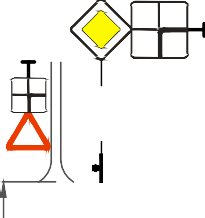 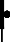 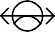 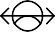 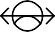 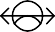 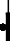 Изм. Кол.уч. Лист №док. ПодписьДата07-05/12-03 ПОДДЛист 255Масштаб линейный 1:1500 Масштаб ширины - произвольныйул. Мамонова (участок №2)2.4   8.13	1.12.26м	+10002.18.131.12.2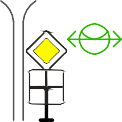 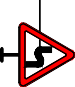 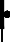 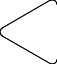 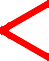 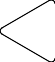 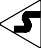 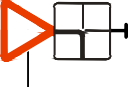 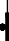 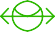 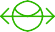 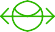 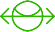 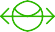 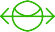 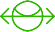 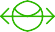 Изм. Кол.уч. Лист №док. ПодписьДата07-05/12-03 ПОДДЛист 356Масштаб линейный 1:1500 Масштаб ширины - произвольныйул. Мамонова (участок №2)6м	+1851.11.1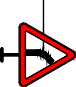 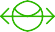 Изм. Кол.уч. Лист №док. ПодписьДата07-05/12-03 ПОДДЛист 4Ведомость размещения дорожных знаков ул. Мамонова (участок №2)57Протяженность участка - от км 0+000 до км 1+185Изм. Кол.уч. Лист №док. ПодписьДата07-05/12-03 ПОДДЛист 5Ведомость размещения дорожных знаков ул. Мамонова (участок №2)58Протяженность участка - от км 0+000 до км 1+185Изм. Кол.уч. Лист №док. ПодписьДата07-05/12-03 ПОДДЛист 6Ведомость размещения искусственного освещения ул. Мамонова (участок №2)59Протяженность участка - от км 0+000 до км 1+185Изм. Кол.уч. Лист №док. ПодписьДата07-05/12-03 ПОДДЛист 760ПРОЕКТ ОРГАНИЗАЦИИ ДОРОЖНОГО ДВИЖЕНИЯулично-дорожной сетиСитуационнаясхема-ул.Строителейучасток№3(проездкИЖС),км0+000-км0+122Начало участка км 0+000Изм. Кол.уч. Лист №док. ПодписьДата07-05/12-03 ПОДДПроект организации дорожного движения улично-дорожной сети село КрасноселькупКрасноселькупского района Ямало-Ненецкого автономного округаВыполнил ПроверилЗотикова Крылов20232023Проект организации дорожного движенияСтадия	Лист	Листов П		1		4Схема организации дорожного движения.ВедомостиИП Крылов Иван Васильевич61Масштаб линейный 1:1500 Масштаб ширины - произвольныйул. Строителей участок №3 (проезд к ИЖС)2.42.16м	+1222.1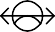 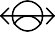 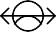 Изм. Кол.уч. Лист №док. ПодписьДата07-05/12-03 ПОДДЛист 2Ведомость размещения дорожных знаков ул. Строителей участок №3 (проезд к ИЖС)62Протяженность участка - от км 0+000 до км 0+122Изм. Кол.уч. Лист №док. ПодписьДата07-05/12-03 ПОДДЛист 3Ведомость размещения искусственного освещения ул. Строителей участок №3 (проезд к ИЖС)63Протяженность участка - от км 0+000 до км 0+122Изм. Кол.уч. Лист №док. ПодписьДата07-05/12-03 ПОДДЛист 464ПРОЕКТ ОРГАНИЗАЦИИ ДОРОЖНОГО ДВИЖЕНИЯулично-дорожной сетиСитуационнаясхема-ул.Строителейучасток№2(проездотул.Полярной),км0+000-км0+107Изм. Кол.уч. Лист №док. ПодписьДата07-05/12-03 ПОДДПроект организации дорожного движения улично-дорожной сети село КрасноселькупКрасноселькупского района Ямало-Ненецкого автономного округаВыполнил ПроверилЗотикова Крылов20232023Проект организации дорожного движенияСтадия	Лист	Листов П		1		4Схема организации дорожного движения.ВедомостиИП Крылов Иван Васильевич65Масштаб линейный 1:1500 Масштаб ширины - произвольныйул. Строителей участок №2 (проезд от ул. Полярной)2.48.132.12.16м	+1072.18.13   2.1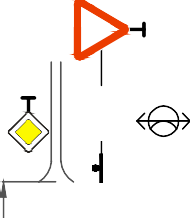 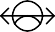 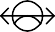 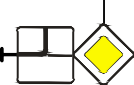 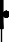 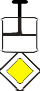 Изм. Кол.уч. Лист №док. ПодписьДата07-05/12-03 ПОДДЛист 2Ведомость размещения дорожных знаковул. Строителей участок №2 (проезд от ул. Полярной)66Протяженность участка - от км 0+000 до км 0+107Изм. Кол.уч. Лист №док. ПодписьДата07-05/12-03 ПОДДЛист 3Ведомость размещения искусственного освещения ул. Строителей участок №2 (проезд от ул. Полярной)67Протяженность участка - от км 0+000 до км 0+107Изм. Кол.уч. Лист №док. ПодписьДата07-05/12-03 ПОДДЛист 468ПРОЕКТ ОРГАНИЗАЦИИ ДОРОЖНОГО ДВИЖЕНИЯулично-дорожной сетиСитуационнаясхема-ул.Сайготина(проездкИЖС),км0+000-км0+055Изм. Кол.уч. Лист №док. ПодписьДата07-05/12-03 ПОДДПроект организации дорожного движения улично-дорожной сети село КрасноселькупКрасноселькупского района Ямало-Ненецкого автономного округаВыполнил ПроверилЗотикова Крылов20232023Проект организации дорожного движенияСтадия	Лист	Листов П		1		3Схема организации дорожного движения.ВедомостиИП Крылов Иван Васильевич69Масштаб линейный 1:1500 Масштаб ширины - произвольныйул. Сайготина (проезд к ИЖС)6м	+0555.215.22Изм. Кол.уч. Лист №док. ПодписьДата07-05/12-03 ПОДДЛист 2Ведомость размещения дорожных знаков ул. Сайготина (проезд к ИЖС)70Протяженность участка - от км 0+000 до км 0+055Изм. Кол.уч. Лист №док. ПодписьДата07-05/12-03 ПОДДЛист 371ПРОЕКТ ОРГАНИЗАЦИИ ДОРОЖНОГО ДВИЖЕНИЯулично-дорожной сетиСитуационнаясхема-внутриквартальныйпроездул.Авиаторов(участок№1),км0+000-км0+067Изм. Кол.уч. Лист №док. ПодписьДата07-05/12-03 ПОДДПроект организации дорожного движения улично-дорожной сети село КрасноселькупКрасноселькупского района Ямало-Ненецкого автономного округаВыполнил ПроверилЗотикова Крылов20232023Проект организации дорожного движенияСтадия	Лист	Листов П		1		3Схема организации дорожного движения.ВедомостиИП Крылов Иван Васильевич72Масштаб линейный 1:1500 Масштаб ширины - произвольныйвнутриквартальный проезд ул. Авиаторов (участок №1)6м	+0675.215.22Изм. Кол.уч. Лист №док. ПодписьДата07-05/12-03 ПОДДЛист 273Ведомость размещения дорожных знаковвнутриквартальный проезд ул. Авиаторов (участок №1)Протяженность участка - от км 0+000 до км 0+067Изм. Кол.уч. Лист №док. ПодписьДата07-05/12-03 ПОДДЛист 374ПРОЕКТ ОРГАНИЗАЦИИ ДОРОЖНОГО ДВИЖЕНИЯулично-дорожной сетиСитуационнаясхема-внутриквартальныйпроездул.Авиаторов(участок№2),км0+000-км0+097месторасположение участкане определеноИзм. Кол.уч. Лист №док. ПодписьДата07-05/12-03 ПОДДПроект организации дорожного движения улично-дорожной сети село КрасноселькупКрасноселькупского района Ямало-Ненецкого автономного округаВыполнил ПроверилЗотикова Крылов20232023Проект организации дорожного движенияСтадия	Лист	Листов П		1		3Схема организации дорожного движения.ВедомостиИП Крылов Иван Васильевич75Масштаб линейный 1:1500 Масштаб ширины - произвольныйвнутриквартальный проезд ул. Авиаторов (участок №2)6м	+097Изм. Кол.уч. Лист №док. ПодписьДата07-05/12-03 ПОДДЛист 276Ведомость размещения дорожных знаковвнутриквартальный проезд ул. Авиаторов (участок №2)Протяженность участка - от км 0+000 до км 0+097Изм. Кол.уч. Лист №док. ПодписьДата07-05/12-03 ПОДДЛист 377ПРОЕКТ ОРГАНИЗАЦИИ ДОРОЖНОГО ДВИЖЕНИЯулично-дорожной сетиСитуационнаясхема-пер.Северный(проездкдому№6),км0+000-км0+093Изм. Кол.уч. Лист №док. ПодписьДата07-05/12-03 ПОДДПроект организации дорожного движения улично-дорожной сети село КрасноселькупКрасноселькупского района Ямало-Ненецкого автономного округаВыполнил ПроверилЗотикова Крылов20232023Проект организации дорожного движенияСтадия	Лист	Листов П		1		4Схема организации дорожного движения.ВедомостиИП Крылов Иван Васильевич78Масштаб линейный 1:1500 Масштаб ширины - произвольныйпер. Северный (проезд к дому №6)6м	+0935.215.22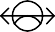 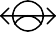 Изм. Кол.уч. Лист №док. ПодписьДата07-05/12-03 ПОДДЛист 2Ведомость размещения дорожных знаков пер. Северный (проезд к дому №6)79Протяженность участка - от км 0+000 до км 0+093Изм. Кол.уч. Лист №док. ПодписьДата07-05/12-03 ПОДДЛист 3Ведомость размещения искусственного освещения пер. Северный (проезд к дому №6)80Протяженность участка - от км 0+000 до км 0+093Изм. Кол.уч. Лист №док. ПодписьДата07-05/12-03 ПОДДЛист 481ПРОЕКТ ОРГАНИЗАЦИИ ДОРОЖНОГО ДВИЖЕНИЯулично-дорожной сетиСитуационнаясхема-ул.Энергетиков,км0+000-км0+230Изм. Кол.уч. Лист №док. ПодписьДата07-05/12-03 ПОДДПроект организации дорожного движения улично-дорожной сети село КрасноселькупКрасноселькупского района Ямало-Ненецкого автономного округаВыполнил ПроверилЗотикова Крылов20232023Проект организации дорожного движенияСтадия	Лист	Листов П		1		4Схема организации дорожного движения.ВедомостиИП Крылов Иван Васильевич82Масштаб линейный 1:1500 Масштаб ширины - произвольныйул. Энергетиков5.225.216м	+2305.215.22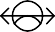 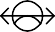 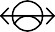 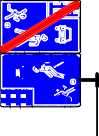 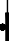 Изм. Кол.уч. Лист №док. ПодписьДата07-05/12-03 ПОДДЛист 2Ведомость размещения дорожных знаков ул. Энергетиков83Протяженность участка - от км 0+000 до км 0+230Изм. Кол.уч. Лист №док. ПодписьДата07-05/12-03 ПОДДЛист 3Ведомость размещения искусственного освещенияул. Энергетиков84Протяженность участка - от км 0+000 до км 0+230Изм. Кол.уч. Лист №док. ПодписьДата07-05/12-03 ПОДДЛист 485ПРОЕКТ ОРГАНИЗАЦИИ ДОРОЖНОГО ДВИЖЕНИЯулично-дорожной сетиСитуационнаясхема-ул.Нагорная(проездкИЖС),км0+000-км0+077Изм. Кол.уч. Лист №док. ПодписьДата07-05/12-03 ПОДДПроект организации дорожного движения улично-дорожной сети село КрасноселькупКрасноселькупского района Ямало-Ненецкого автономного округаВыполнил ПроверилЗотикова Крылов20232023Проект организации дорожного движенияСтадия	Лист	Листов П		1		4Схема организации дорожного движения.ВедомостиИП Крылов Иван Васильевич86Масштаб линейный 1:1500 Масштаб ширины - произвольныйул. Нагорная (проезд к ИЖС)6м	+0775.215.22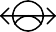 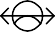 Изм. Кол.уч. Лист №док. ПодписьДата07-05/12-03 ПОДДЛист 2Ведомость размещения дорожных знаков ул. Нагорная (проезд к ИЖС)87Протяженность участка - от км 0+000 до км 0+077Изм. Кол.уч. Лист №док. ПодписьДата07-05/12-03 ПОДДЛист 3Ведомость размещения искусственного освещения ул. Нагорная (проезд к ИЖС)88Протяженность участка - от км 0+000 до км 0+077Изм. Кол.уч. Лист №док. ПодписьДата07-05/12-03 ПОДДЛист 489ПРОЕКТ ОРГАНИЗАЦИИ ДОРОЖНОГО ДВИЖЕНИЯулично-дорожной сетиСитуационнаясхема-пер.Северный(проездкул.Сидорова),км0+000-км0+160Начало участка км 0+000Изм. Кол.уч. Лист №док. ПодписьДата07-05/12-03 ПОДДПроект организации дорожного движения улично-дорожной сети село КрасноселькупКрасноселькупского района Ямало-Ненецкого автономного округаВыполнил ПроверилЗотикова Крылов20232023Проект организации дорожного движенияСтадия	Лист	Листов П		1		4Схема организации дорожного движения.ВедомостиИП Крылов Иван Васильевич90Масштаб линейный 1:1500 Масштаб ширины - произвольныйпер. Северный (проезд к ул. Сидорова)5.225.216м	+1605.215.22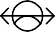 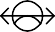 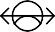 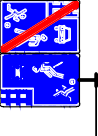 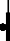 Изм. Кол.уч. Лист №док. ПодписьДата07-05/12-03 ПОДДЛист 2Ведомость размещения дорожных знаков пер. Северный (проезд к ул. Сидорова)91Протяженность участка - от км 0+000 до км 0+160Изм. Кол.уч. Лист №док. ПодписьДата07-05/12-03 ПОДДЛист 3Ведомость размещения искусственного освещения пер. Северный (проезд к ул. Сидорова)92Протяженность участка - от км 0+000 до км 0+160Изм. Кол.уч. Лист №док. ПодписьДата07-05/12-03 ПОДДЛист 493ПРОЕКТ ОРГАНИЗАЦИИ ДОРОЖНОГО ДВИЖЕНИЯулично-дорожной сетиСитуационнаясхема-проездкТорговомуцентру"Юбилейный",км0+000-км0+144Изм. Кол.уч. Лист №док. ПодписьДата07-05/12-03 ПОДДПроект организации дорожного движения улично-дорожной сети село КрасноселькупКрасноселькупского района Ямало-Ненецкого автономного округаВыполнил ПроверилЗотикова Крылов20232023Проект организации дорожного движенияСтадия	Лист	Листов П		1		5Схема организации дорожного движения.ВедомостиИП Крылов Иван Васильевич94Масштаб линейный 1:1500 Масштаб ширины - произвольныйпроезд к торговому центру "Юбилейный"2.4	3.42.16м	+1442.15.215.223.4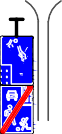 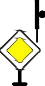 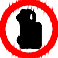 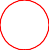 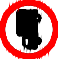 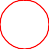 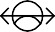 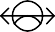 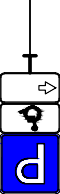 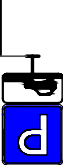 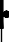 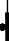 Изм. Кол.уч. Лист №док. ПодписьДата07-05/12-03 ПОДДЛист 2Ведомость размещения дорожных знаков проезд к торговому центру "Юбилейный"95Протяженность участка - от км 0+000 до км 0+144Изм. Кол.уч. Лист №док. ПодписьДата07-05/12-03 ПОДДЛист 3Ведомость размещения дорожных знаков проезд к торговому центру "Юбилейный"96Протяженность участка - от км 0+000 до км 0+144Изм. Кол.уч. Лист №док. ПодписьДата07-05/12-03 ПОДДЛист 4Ведомость размещения искусственного освещения проезд к торговому центру "Юбилейный"97Протяженность участка - от км 0+000 до км 0+144Изм. Кол.уч. Лист №док. ПодписьДата07-05/12-03 ПОДДЛист 598ПРОЕКТ ОРГАНИЗАЦИИ ДОРОЖНОГО ДВИЖЕНИЯулично-дорожной сетиСитуационнаясхема-проездул.Нагорная-ул.Полярная,км0+000-км0+169Начало участка км 0+000Изм. Кол.уч. Лист №док. ПодписьДата07-05/12-03 ПОДДПроект организации дорожного движения улично-дорожной сети село КрасноселькупКрасноселькупского района Ямало-Ненецкого автономного округаВыполнил ПроверилЗотикова Крылов20232023Проект организации дорожного движенияСтадия	Лист	Листов П		1		3Схема организации дорожного движения.ВедомостиИП Крылов Иван Васильевич99Масштаб линейный 1:1500 Масштаб ширины - произвольныйпроезд ул. Нагорная - ул. Полярная2.42.1	2.16м	+1692.1	2.12.4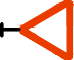 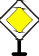 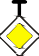 Изм. Кол.уч. Лист №док. ПодписьДата07-05/12-03 ПОДДЛист 2Ведомость размещения дорожных знаков проезд ул. Нагорная - ул. ПолярнаяПротяженность участка - от км 0+000 до км 0+169100Изм. Кол.уч. Лист №док. ПодписьДата07-05/12-03 ПОДДЛист 3101ПРОЕКТ ОРГАНИЗАЦИИ ДОРОЖНОГО ДВИЖЕНИЯулично-дорожной сетиСитуационнаясхема-ул.Нагорная(проездккотельной№1),км0+000-км0+101Начало участка км 0+000Изм. Кол.уч. Лист №док. ПодписьДата07-05/12-03 ПОДДПроект организации дорожного движения улично-дорожной сети село КрасноселькупКрасноселькупского района Ямало-Ненецкого автономного округаВыполнил ПроверилЗотикова Крылов20232023Проект организации дорожного движенияСтадия	Лист	Листов П		1		4Схема организации дорожного движения.ВедомостиИП Крылов Иван Васильевич102Масштаб линейный 1:1500 Масштаб ширины - произвольныйул. Нагорная (проезд к котельной №1)2.42.16м	+1012.1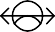 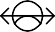 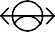 Изм. Кол.уч. Лист №док. ПодписьДата07-05/12-03 ПОДДЛист 2Ведомость размещения дорожных знаков ул. Нагорная (проезд к котельной №1)Протяженность участка - от км 0+000 до км 0+101103Изм. Кол.уч. Лист №док. ПодписьДата07-05/12-03 ПОДДЛист 3Ведомость размещения искусственного освещения ул. Нагорная (проезд к котельной №1)Протяженность участка - от км 0+000 до км 0+101104Изм. Кол.уч. Лист №док. ПодписьДата07-05/12-03 ПОДДЛист 4ПРОЕКТ ОРГАНИЗАЦИИ ДОРОЖНОГО ДВИЖЕНИЯулично-дорожной сетиСитуационнаясхема-ул.Восточная(участок№3),км0+000-км0+145105Изм. Кол.уч. Лист №док. ПодписьДата07-05/12-03 ПОДДПроект организации дорожного движения улично-дорожной сети село КрасноселькупКрасноселькупского района Ямало-Ненецкого автономного округаВыполнил ПроверилЗотикова Крылов20232023Проект организации дорожного движенияСтадия	Лист	Листов П		1		4Схема организации дорожного движения.ВедомостиИП Крылов Иван Васильевич106Масштаб линейный 1:1500 Масштаб ширины - произвольныйул. Восточная (участок №3)5.225.216м	+145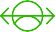 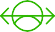 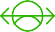 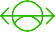 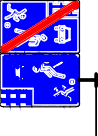 Изм. Кол.уч. Лист №док. ПодписьДата07-05/12-03 ПОДДЛист 2Ведомость размещения дорожных знаков ул. Восточная (участок №3)Протяженность участка - от км 0+000 до км 0+145107Изм. Кол.уч. Лист №док. ПодписьДата07-05/12-03 ПОДДЛист 3Ведомость размещения искусственного освещения ул. Восточная (участок №3)Протяженность участка - от км 0+000 до км 0+145108Изм. Кол.уч. Лист №док. ПодписьДата07-05/12-03 ПОДДЛист 4109ПРОЕКТ ОРГАНИЗАЦИИ ДОРОЖНОГО ДВИЖЕНИЯулично-дорожной сетиСитуационнаясхема-автомобильнаядорогапромышленнаязона(участок2),км0+000-км1+510месторасположение участкане определеноИзм. Кол.уч. Лист №док. ПодписьДата07-05/12-03 ПОДДПроект организации дорожного движения улично-дорожной сети село КрасноселькупКрасноселькупского района Ямало-Ненецкого автономного округаВыполнил ПроверилЗотикова Крылов20232023Проект организации дорожного движенияСтадия	Лист	Листов П		1		5Схема организации дорожного движения.ВедомостиИП Крылов Иван Васильевич110Масштаб линейный 1:1500 Масштаб ширины - произвольныйавтомобильная дорога промышленная зона (участок 2)6м	+500Изм. Кол.уч. Лист №док. ПодписьДата07-05/12-03 ПОДДЛист 2111Масштаб линейный 1:1500 Масштаб ширины - произвольныйавтомобильная дорога промышленная зона (участок 2)6м	+1000Изм. Кол.уч. Лист №док. ПодписьДата07-05/12-03 ПОДДЛист 3112Масштаб линейный 1:1500 Масштаб ширины - произвольныйавтомобильная дорога промышленная зона (участок 2)6м	+510Изм. Кол.уч. Лист №док. ПодписьДата07-05/12-03 ПОДДЛист 4Ведомость размещения дорожных знаков Автомобильная дорога промышленная зона (участок 2)Протяженность участка - от км 0+000 до км 1+510113Изм. Кол.уч. Лист №док. ПодписьДата07-05/12-03 ПОДДЛист 5ПРОЕКТ ОРГАНИЗАЦИИ ДОРОЖНОГО ДВИЖЕНИЯулично-дорожной сетиСитуационнаясхема-автомобильнаядороганаполигонтвердыхбытовыхинетоксичныхпромышленныхотходов,км0+000-км5+895114Изм. Кол.уч. Лист №док. ПодписьДата07-05/12-03 ПОДДПроект организации дорожного движения улично-дорожной сети село КрасноселькупКрасноселькупского района Ямало-Ненецкого автономного округаВыполнил ПроверилЗотикова Крылов20232023Проект организации дорожного движенияСтадия	Лист	Листов П		1		15Схема организации дорожного движения.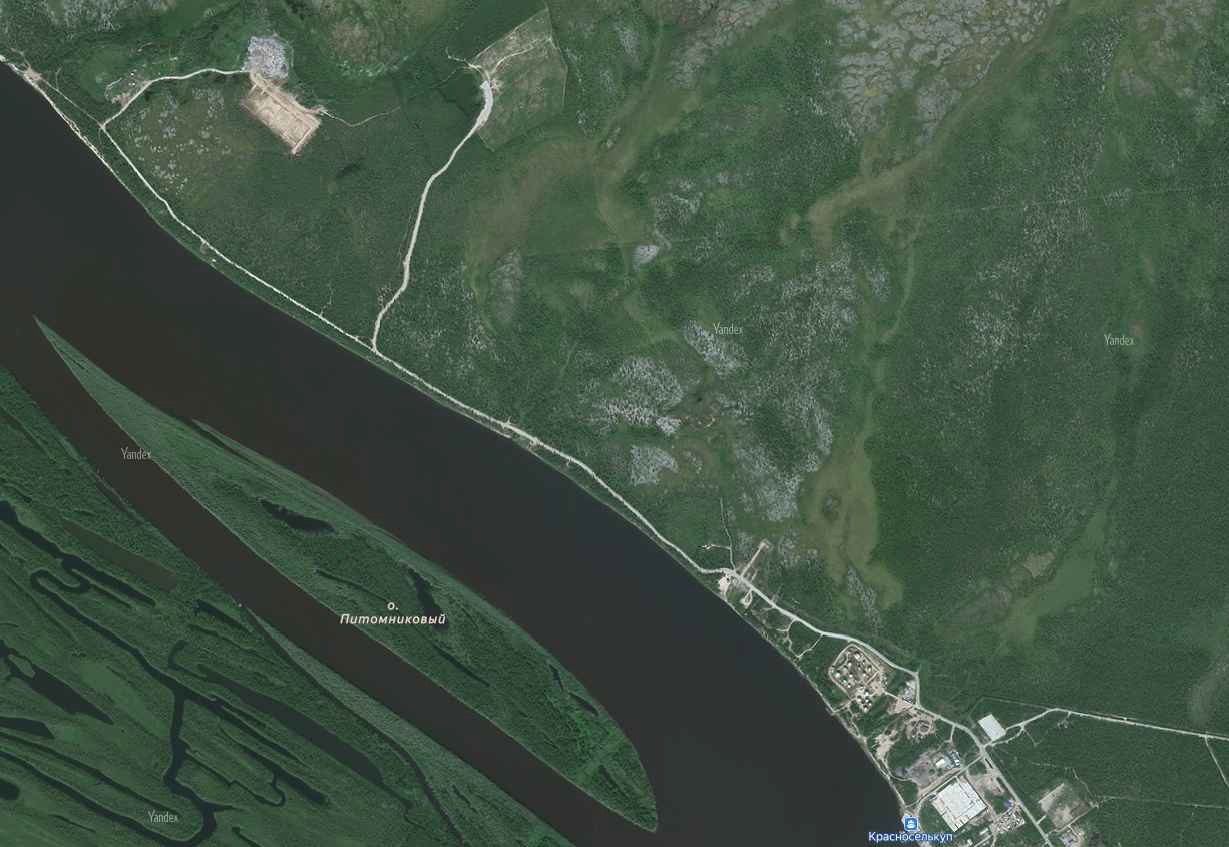 ВедомостиИП Крылов Иван Васильевич115Масштаб линейный 1:3000 Масштаб ширины - произвольныйавтомобильная дорога на полигон твердых бытовых и нетоксичных промышленных отходов (участок 1)5.24.1 5.23.12.1   8.13	3.248.132.46м	+10002.48.2.1 1.12.22.3.23.24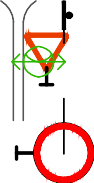 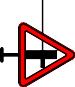 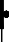 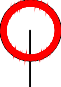 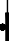 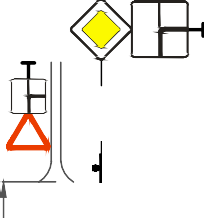 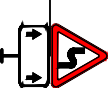 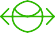 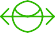 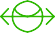 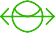 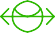 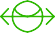 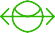 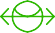 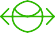 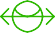 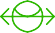 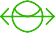 Изм. Кол.уч. Лист №док. ПодписьДата07-05/12-03 ПОДДЛист 2Масштаб линейный 1:3000 Масштаб ширины - произвольныйавтомобильная дорога на полигон твердых бытовых и нетоксичных промышленных отходов (участок 1)2.3.3	1.12.2 8.2.16м	+10008.1.1 1.20.1	2.7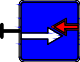 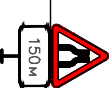 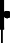 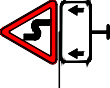 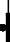 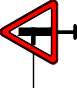 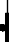 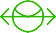 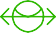 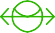 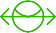 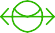 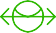 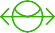 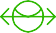 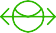 Изм. Кол.уч. Лист №док. ПодписьДата07-05/12-03 ПОДДЛист 3117Масштаб линейный 1:3000 Масштаб ширины - произвольныйавтомобильная дорога на полигон твердых бытовых и нетоксичных промышленных отходов (участок 1)2.61.20.1 8.1.13.242.3.33.246м	+10002.4	2.42.3.23.242.3.23.24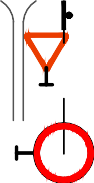 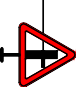 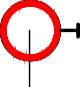 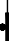 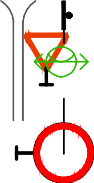 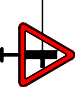 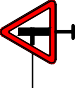 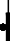 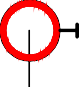 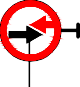 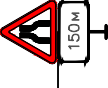 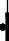 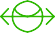 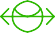 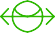 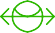 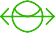 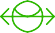 Изм. Кол.уч. Лист №док. ПодписьДата07-05/12-03 ПОДДЛист 4118Масштаб линейный 1:3000 Масштаб ширины - произвольныйавтомобильная дорога на полигон твердых бытовых и нетоксичных промышленных отходов (участок 1)2.3.36м	+10002.3.2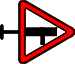 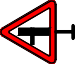 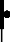 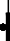 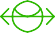 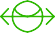 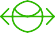 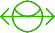 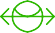 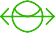 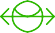 Изм. Кол.уч. Лист №док. ПодписьДата07-05/12-03 ПОДДЛист 5119Масштаб линейный 1:3000 Масштаб ширины - произвольныйавтомобильная дорога на полигон твердых бытовых и нетоксичных промышленных отходов (участок 1)3.24	2.42.3.36м	+701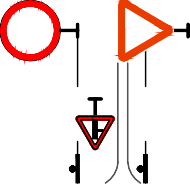 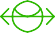 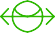 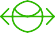 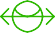 Изм. Кол.уч. Лист №док. ПодписьДата07-05/12-03 ПОДДЛист 6120Масштаб линейный 1:3000 Масштаб ширины - произвольныйавтомобильная дорога на полигон твердых бытовых и нетоксичных промышленных отходов (участок 2)2.42.3.36м	+10002.3.2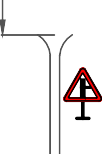 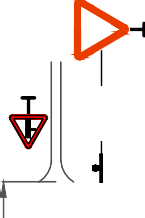 Изм. Кол.уч. Лист №док. ПодписьДата07-05/12-03 ПОДДЛист 7121Масштаб линейный 1:3000 Масштаб ширины - произвольныйавтомобильная дорога на полигон твердых бытовых и нетоксичных промышленных отходов (участок 2)6м	+194Изм. Кол.уч. Лист №док. ПодписьДата07-05/12-03 ПОДДЛист 8Ведомость размещения дорожных знаковавтомобильная дорога на полигон твердых бытовых и нетоксичных промышленных отходовПротяженность участка - от км 0+000 до км 5+895122Изм. Кол.уч. Лист №док. ПодписьДата07-05/12-03 ПОДДЛист 9Ведомость размещения дорожных знаковавтомобильная дорога на полигон твердых бытовых и нетоксичных промышленных отходовПротяженность участка - от км 0+000 до км 5+895123Изм. Кол.уч. Лист №док. ПодписьДата07-05/12-03 ПОДДЛист 10Ведомость размещения дорожных знаковавтомобильная дорога на полигон твердых бытовых и нетоксичных промышленных отходовПротяженность участка - от км 0+000 до км 5+895124Изм. Кол.уч. Лист №док. ПодписьДата07-05/12-03 ПОДДЛист 11Ведомость размещения искусственного освещенияавтомобильная дорога на полигон твердых бытовых и нетоксичных промышленных отходовПротяженность участка - от км 0+000 до км 5+895125Изм. Кол.уч. Лист №док. ПодписьДата07-05/12-03 ПОДДЛист 12Ведомость размещения барьерного огражденияавтомобильная дорога на полигон твердых бытовых и нетоксичных промышленных отходовПротяженность участка - от км 0+000 до км 5+895126Изм. Кол.уч. Лист №док. ПодписьДата07-05/12-03 ПОДДЛист 13127Макет информационного знака индивидуального проектирования автомобильная дорога на полигон твердых бытовых и нетоксичных промышленных отходовПротяженность участка - от км 0+000 до км 5+895Знак 5.23.1 "Начало населенного пункта" по ГОСТ 52290-20041500127	1209	128	612R 30	1266	612	12Примечание к знаку 5.23.1Номер знака: 5.23.1 Начало населенного пункта Щит: УЗДП-4 1500 x 340 ммФон: Белый Площадь: 0.51 кв м Масса: 7.6 кгМасштаб: 1 : 10Таблица используемых букв и символов знака 5.23.1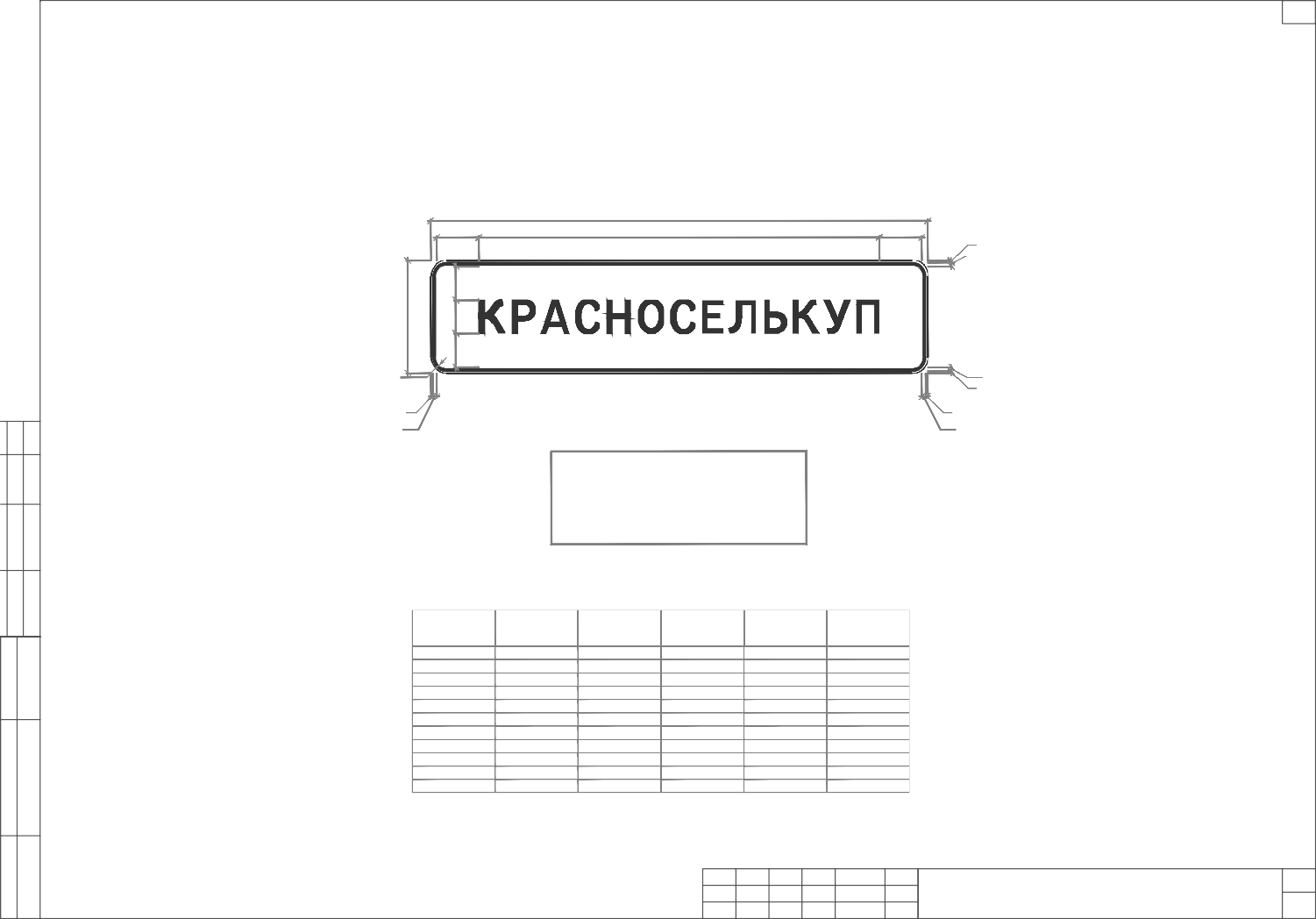 Изм. Кол.уч. Лист №док. ПодписьДата07-05/12-03 ПОДДЛист 14128Макет информационного знака индивидуального проектирования автомобильная дорога на полигон твердых бытовых и нетоксичных промышленных отходовПротяженность участка - от км 0+000 до км 5+895Знак 5.24.1 "Конец населенного пункта" по ГОСТ 52290-20041500127	1209	128	612R 30	1266	612	Примечание к знаку 5.24.1	12Номер знака: 5.24.1 Конец населенного пункта Щит: УЗДП-4 1500 x 340 ммФон: Белый Площадь: 0.51 кв м Масса: 7.6 кгМасштаб: 1 : 10Таблица используемых букв и символов знака 5.24.1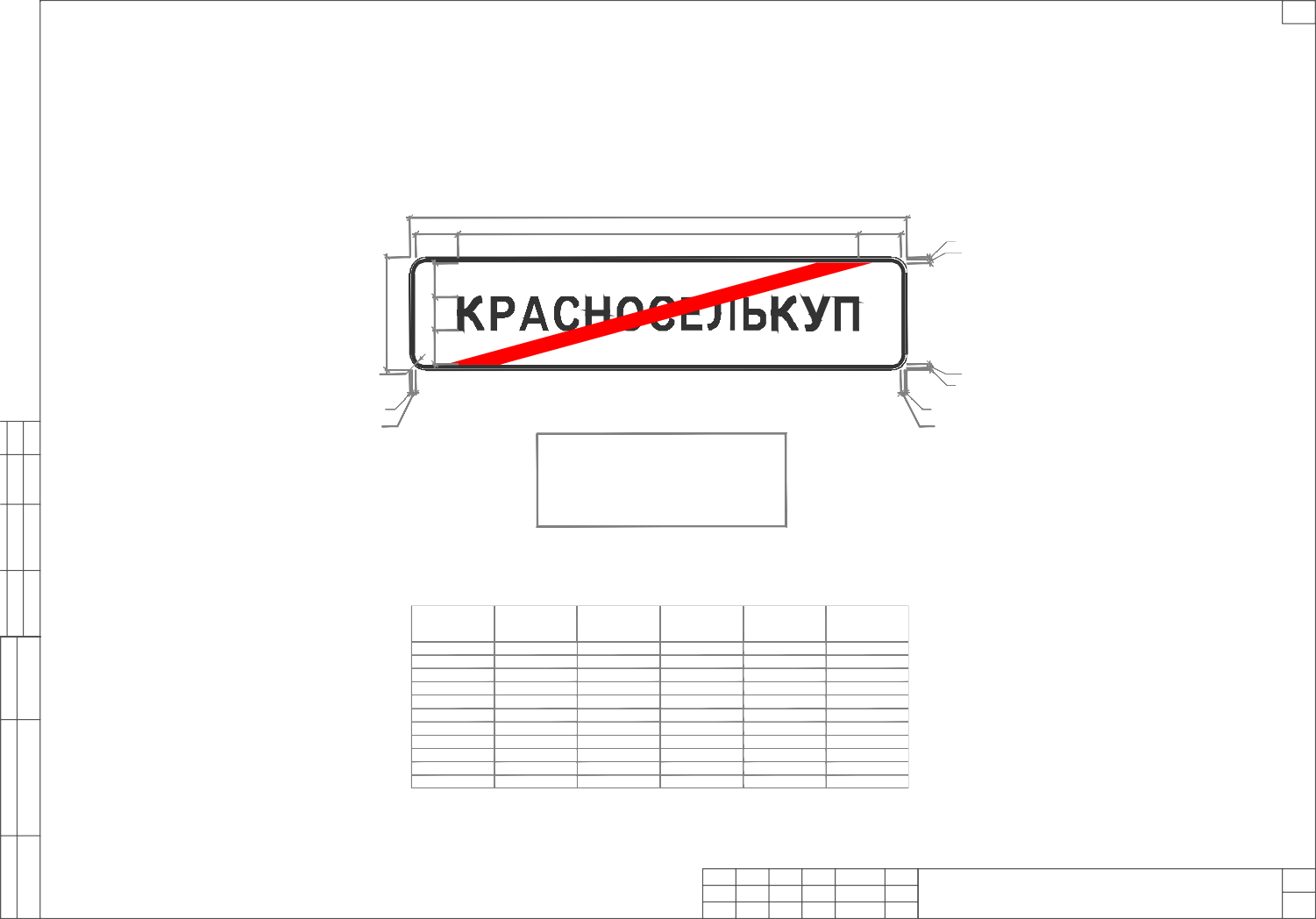 Изм. Кол.уч. Лист №док. ПодписьДата07-05/12-03 ПОДДЛист 15129ПРОЕКТ ОРГАНИЗАЦИИ ДОРОЖНОГО ДВИЖЕНИЯулично-дорожной сетиСитуационнаясхема-дорогадотрансформаторнойподстанции,подающейэл.энергиюближнеприводнойрадиостанции(БПРМ),км0+000-км1+156Изм. Кол.уч. Лист №док. ПодписьДата07-05/12-03 ПОДДПроект организации дорожного движения улично-дорожной сети село КрасноселькупКрасноселькупского района Ямало-Ненецкого автономного округаВыполнил ПроверилЗотикова Крылов20232023Проект организации дорожного движенияСтадия	Лист	Листов П		1		8Схема организации дорожного движения.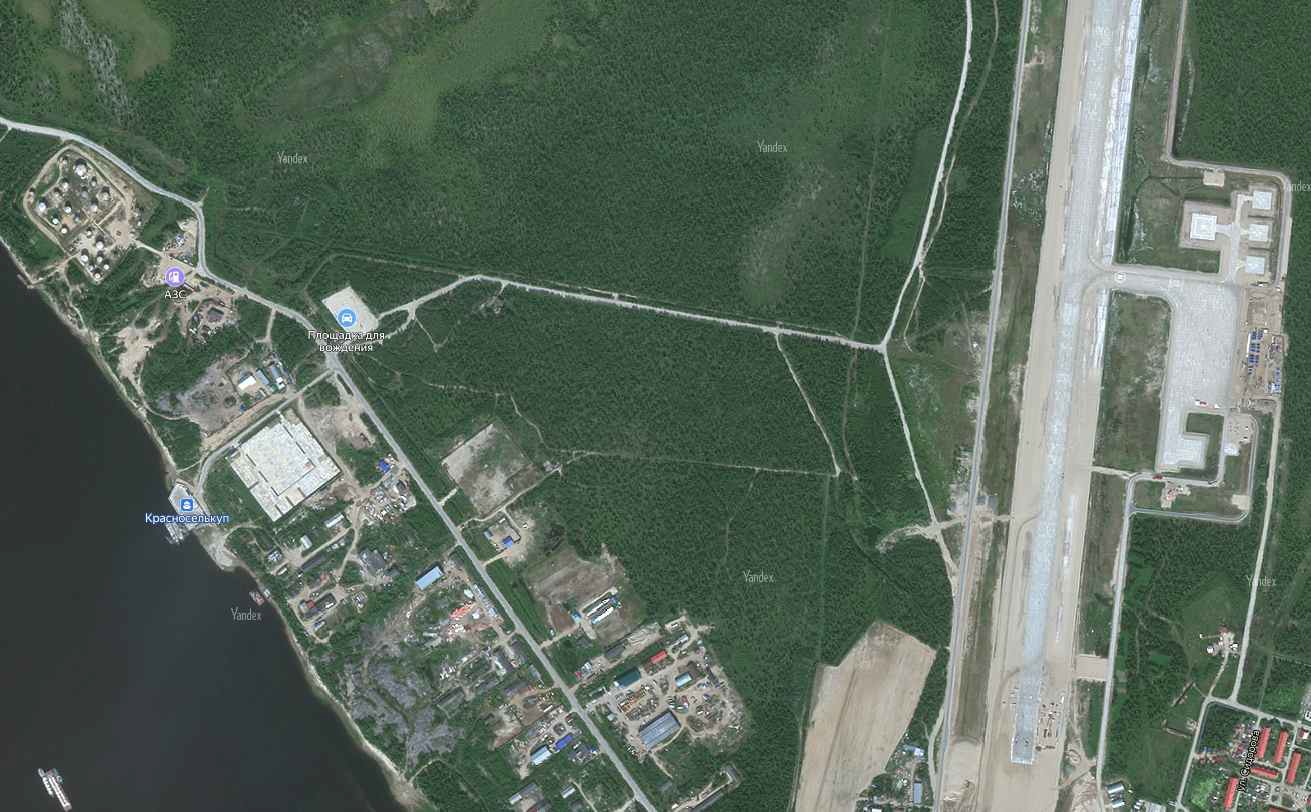 ВедомостиИП Крылов Иван Васильевич130Масштаб линейный 1:3000 Масштаб ширины - произвольныйдорога до трансформаторной подстанции, подающей эл.энергию ближнеприводной радиостанции (БПРМ)5.24.1 5.23.12.42.3.2 8.1.12.3.2 8.1.11.11.22.12.42.42.42.46м	+10002.12.42.48.1.1 2.3.31.11.18.1.1 2.3.32.3.1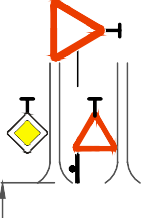 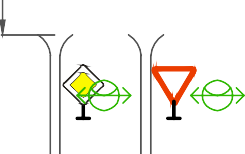 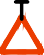 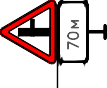 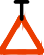 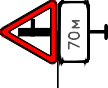 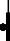 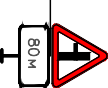 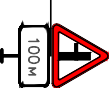 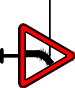 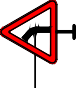 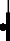 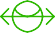 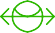 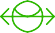 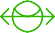 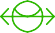 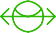 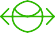 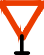 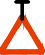 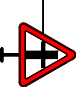 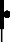 Изм. Кол.уч. Лист №док. ПодписьДата07-05/12-03 ПОДДЛист 2131Масштаб линейный 1:3000 Масштаб ширины - произвольныйдорога до трансформаторной подстанции, подающей эл.энергию ближнеприводной радиостанции (БПРМ)2.3.12.3.26м	+1562.3.32.4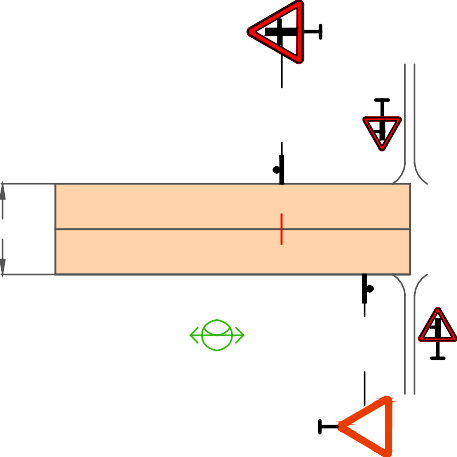 Изм. Кол.уч. Лист №док. ПодписьДата07-05/12-03 ПОДДЛист 3Ведомость размещения дорожных знаковдорога до трансформаторной подстанции, подающей эл.энергию ближнеприводной радиостанции (БПРМ)Протяженность участка - от км 0+000 до км 1+156132Изм. Кол.уч. Лист №док. ПодписьДата07-05/12-03 ПОДДЛист 4Ведомость размещения дорожных знаковдорога до трансформаторной подстанции, подающей эл.энергию ближнеприводной радиостанции (БПРМ)Протяженность участка - от км 0+000 до км 1+156133Изм. Кол.уч. Лист №док. ПодписьДата07-05/12-03 ПОДДЛист 5Ведомость размещения искусственного освещениядорога до трансформаторной подстанции, подающей эл.энергию ближнеприводной радиостанции (БПРМ)Протяженность участка - от км 0+000 до км 1+156134Изм. Кол.уч. Лист №док. ПодписьДата07-05/12-03 ПОДДЛист 6135Макет информационного знака индивидуального проектированиядорога до трансформаторной подстанции, подающей эл.энергию ближнеприводной радиостанции (БПРМ)Протяженность участка - от км 0+000 до км 1+156Знак 5.23.1 "Начало населенного пункта" по ГОСТ 52290-20041500127	1209	128	612R 30	1266	612	12Примечание к знаку 5.23.1Номер знака: 5.23.1 Начало населенного пункта Щит: УЗДП-4 1500 x 340 ммФон: Белый Площадь: 0.51 кв м Масса: 7.6 кгМасштаб: 1 : 10Таблица используемых букв и символов знака 5.23.1Изм. Кол.уч. Лист №док. ПодписьДата07-05/12-03 ПОДДЛист 7136Макет информационного знака индивидуального проектированиядорога до трансформаторной подстанции, подающей эл.энергию ближнеприводной радиостанции (БПРМ)Протяженность участка - от км 0+000 до км 1+156Знак 5.24.1 "Конец населенного пункта" по ГОСТ 52290-20041500127	1209	128	612R 30	1266	612	Примечание к знаку 5.24.1	12Номер знака: 5.24.1 Конец населенного пункта Щит: УЗДП-4 1500 x 340 ммФон: Белый Площадь: 0.51 кв м Масса: 7.6 кгМасштаб: 1 : 10Таблица используемых букв и символов знака 5.24.1Изм. Кол.уч. Лист №док. ПодписьДата07-05/12-03 ПОДДЛист 8№ п/пНаименованиеТомСтр.22Улица Комсомольская149Схемы организации дорожного движения. Ведомости23Улица Брусничная156Схемы организации дорожного движения. Ведомости24Улица Сайготина163Схемы организации дорожного движения. Ведомости25Улица 70 лет Октября171Схемы организации дорожного движения. Ведомости26Переулок Безымянный184Схемы организации дорожного движения. Ведомости27Улица Геологоразведчиков191Схемы организации дорожного движения. Ведомости28Улица Полярная197Схемы организации дорожного движения. Ведомости29Улица Авиаторов1111Схемы организации дорожного движения. Ведомости30Улица Дзержинского1123Схемы организации дорожного движения. Ведомости31Улица Ленина1129Схемы организации дорожного движения. Ведомости32Сооружение дорожного хозяйства (дорога на пирс, кладбище)1139Схемы организации дорожного движения. Ведомости№ п/пРазделИнформация3Срок выполнения работ. Формы, сроки и порядок оплаты выполненных работСрок выполнения работ - 60 рабочих дней со дня предоставления всей исходной информации и подписания договора.Оплата осуществляется безналичным путём, в течении 5 рабочих дней с момента подписания акта выполненных работ.4Порядок согласования и утверждения проектной документацииПроект организации дорожного движения согласовывается Заказчиком. Проект организации дорожного движения направляется Подрядчиком:В 1 экз. на бумажном носителе в переплёте формата 297х420(A3);В электронном варианте проект направляется на электронную почту заказчика.5Требования к качеству выполняемых работПроект организации дорожного движения разрабатывается в соответствии:Федеральный закон от 29.12.2017 № 443-ФЗ «Об организации дорожного движения  в Российской Федерации и о внесении изменений в отдельные законодательные акты Российской Федерации»;Федеральный закон от 10.12.1995 №196-ФЗ «О безопасности  дорожного  движения»;Приказ Министерства транспорта РФ от 30.07.2020 №274 «Об утверждении Правил подготовки документации по организации дорожного движения»;и иные нормативно правовые акты.6Исходные данныеЗаказчиком предоставляются следующие исходные данные:Графические материалы действующего генерального плана;Ранее разработанный ПОДД, паспорта дорог;Видеосъемка улиц и дорог, на которых разрабатывается ПОДД;Технические параметры дорог;Назначение, емкость и расположение парковочных мест;Размещение и наименование технических средств  организации  дорожного движения ТСОДД:Проекты планировки и межевания территории в границах, которых находятся разрабатываемые участки ПОДД;иная информация предусмотренная Приложением 1 к Правилам подготовки документации по организации дорожного движения, утверждённым приказом Минтранса России от 30 июля 2020 года N 274.7Этапы разработкиэтап:Разработка и с согласование ситуационной схемы. Ситуационная схема является неотъемлемой частью работы. Согласовывается единожды, в дальнейшем корректировки недопустимы.этап:Разработка ПОДД.8Гарантийные обязательстваСрок действия гарантийных обязательств - 1 год со дня подписания итогового акта приема-сдачи выполненных работ.В объем гарантийных обязательств входят следующие работы:устранение в выполненных работах опечаток, ошибок в текстовых и графических материалах;предоставление устных и письменных  консультаций, рекомендаций и  разъяснений, а также иной информации, касающейся результатов работ.№ п/п№ томаНаименование1Том 1Проект организации дорожного движения улично-дорожной сети2Том 2Проект организации дорожного движения улично-дорожной сети3Том 3Проект организации дорожного движения улично-дорожной сетиСтадияЛистЛистовП11СтадияЛистЛистовП11СтадияЛистЛистовП11СтадияЛистЛистовП11СтадияЛистЛистовП11СтадияЛистЛистовП11Условное обозначениеНаименованиеСуществующая пешеходная дорожка/тротуарПроектируемая пешеходная дорожка/тротуарТип покрытия проезжей части: асфальтобетонТип покрытия проезжей части: грунт/щебень/ПГСОпора наружного электроосвещения со светильникомПроектируемая опора наружного электроосвещения со светильникомАПАвтопавильонСтадияЛистЛистовП11СтадияЛистЛистовП11Видимость автомобиля в прямомнаправленииВидимость автомобиля в прямомнаправленииГоризонтальная дорожная разметкаОсевая линияГоризонтальная дорожная разметка1-ая от осевойГоризонтальная дорожная разметка2-ая от осевойДорожные ограждения инаправляющие устройства справаДорожные ограждения инаправляющие устройства справаНасыпи справаНасыпи справаТротуары справаТротуары справа№ п/пНомер знака по ГОСТ Р 52290-2004Наименование знакаТипоразмер знакаПлощадь знаков, м2(для знаков индиви- дуального проекти- рования)Адрес (км+м)Установлено / требуется установить / демонтажКоличествоМестоположение слева / справаМестоположение слева / справа12345678910Знакиособыхпредписаний15.21Жилая зона20+010установлено1справа25.22Конец жилой зоны20+010установлено1справа35.21Жилая зона20+350установлено1слева45.22Конец жилой зоны20+350установлено1слеваИтого установлено:4Итого требуется:0Итого демонтаж:0Итого:4Всего установлено:4Всего требуется:0Всего демонтаж:0Всего:4№ п/пНачало участка, км+мКонец участка, км+мОбъект установкиКоличество опор / светильниковПротяженность, мПротяженность, мРасположение№ п/пНачало участка, км+мКонец участка, км+мОбъект установкиКоличество опор / светильниковПроектируемые всоответствии с нормативными документамиФактически установленныеРасположение1234567810+0000+366населенный пункт11 / 11366справаИтого:11 / 11Видимость автомобиля в прямомнаправленииВидимость автомобиля в прямомнаправленииГоризонтальная дорожная разметкаОсевая линияГоризонтальная дорожная разметка1-ая от осевойГоризонтальная дорожная разметка2-ая от осевойДорожные ограждения инаправляющие устройства справаДорожные ограждения инаправляющие устройства справаНасыпи справаНасыпи справаТротуары справаТротуары справа№ п/пНомер знака по ГОСТ Р 52290-2004Наименование знакаТипоразмер знакаПлощадь знаков, м2(для знаков индиви- дуального проекти- рования)Адрес (км+м)Установлено / требуется установить / демонтажКоличествоМестоположение слева / справаМестоположение слева / справа12345678910Знакиприоритета12.4Уступи дорогу20+010установлено1слева22.4Уступи дорогу20+340установлено1справаИтого установлено:2Итого требуется:0Итого демонтаж:0Итого:2Всего установлено:2Всего требуется:0Всего демонтаж:0Всего:2№ п/пНачало участка, км+мКонец участка, км+мОбъект установкиКоличество опор / светильниковПротяженность, мПротяженность, мРасположение№ п/пНачало участка, км+мКонец участка, км+мОбъект установкиКоличество опор / светильниковПроектируемые всоответствии с нормативными документамиФактически установленныеРасположение1234567810+0000+346населенный пункт10 / 10346справаИтого:10 / 10Видимость автомобиля в прямомнаправленииВидимость автомобиля в прямомнаправленииГоризонтальная дорожная разметкаОсевая линияГоризонтальная дорожная разметка1-ая от осевойГоризонтальная дорожная разметка2-ая от осевойДорожные ограждения инаправляющие устройства справаДорожные ограждения инаправляющие устройства справаНасыпи справаНасыпи справаТротуары справаТротуары справаВидимость автомобиля в прямомнаправленииВидимость автомобиля в прямомнаправленииГоризонтальная дорожная разметкаОсевая линияГоризонтальная дорожная разметка1-ая от осевойГоризонтальная дорожная разметка2-ая от осевойДорожные ограждения инаправляющие устройства справаДорожные ограждения инаправляющие устройства справаНасыпи справаНасыпи справаТротуары справаТротуары справа№ п/пНомер знака по ГОСТ Р 52290-2004Наименование знакаТипоразмер знакаПлощадь знаков, м2(для знаков индиви- дуального проекти- рования)Адрес (км+м)Установлено / требуется установить / демонтажКоличествоМестоположение слева / справаМестоположение слева / справа12345678910Знакиприоритета12.4Уступи дорогу20+010установлено1слева22.1Главная дорога20+100установлено1справа32.1Главная дорога20+120требуется установить1слева42.4Уступи дорогу20+210требуется установить1справаИтого установлено:2Итого требуется:2Итого демонтаж:0Итого:4Всего установлено:2Всего требуется:2Всего демонтаж:0Всего:4№ п/пНачало участка, км+мКонец участка, км+мОбъект установкиКоличество опор / светильниковПротяженность, мПротяженность, мРасположение№ п/пНачало участка, км+мКонец участка, км+мОбъект установкиКоличество опор / светильниковПроектируемые всоответствии с нормативными документамиФактически установленныеРасположение1234567810+0000+122населенный пункт4 / 4122слева20+0000+219населенный пункт7 / 7219слеваИтого:11 / 11Видимость автомобиля в прямомнаправленииВидимость автомобиля в прямомнаправленииГоризонтальная дорожная разметкаОсевая линияГоризонтальная дорожная разметка1-ая от осевойГоризонтальная дорожная разметка2-ая от осевойДорожные ограждения инаправляющие устройства справаДорожные ограждения инаправляющие устройства справаНасыпи справаНасыпи справаТротуары справаТротуары справа№ п/пНомер знака по ГОСТ Р 52290-2004Наименование знакаТипоразмер знакаПлощадь знаков, м2(для знаков индиви- дуального проекти- рования)Адрес (км+м)Установлено / требуется установить / демонтажКоличествоМестоположение слева / справаМестоположение слева / справа12345678910Знакиприоритета12.4Уступи дорогу20+010установлено1слева22.4Уступи дорогу20+270установлено1справаИтого установлено:2Итого требуется:0Итого демонтаж:0Итого:2Всего установлено:2Всего требуется:0Всего демонтаж:0Всего:2№ п/пНачало участка, км+мКонец участка, км+мОбъект установкиКоличество опор / светильниковПротяженность, мПротяженность, мРасположение№ п/пНачало участка, км+мКонец участка, км+мОбъект установкиКоличество опор / светильниковПроектируемые всоответствии с нормативными документамиФактически установленныеРасположение1234567810+0000+281населенный пункт9 / 9281справаИтого:9 / 9Видимость автомобиля в прямомнаправленииВидимость автомобиля в прямомнаправленииГоризонтальная дорожная разметкаОсевая линияГоризонтальная дорожная разметка1-ая от осевойГоризонтальная дорожная разметка2-ая от осевойДорожные ограждения инаправляющие устройства справаДорожные ограждения инаправляющие устройства справаНасыпи справаНасыпи справаТротуары справаТротуары справа№ п/пНомер знака по ГОСТ Р 52290-2004Наименование знакаТипоразмер знакаПлощадь знаков, м2(для знаков индиви- дуального проекти- рования)Адрес (км+м)Установлено / требуется установить / демонтажКоличествоМестоположение слева / справаМестоположение слева / справа12345678910Знакиприоритета12.1Главная дорога20+010установлено1слева22.4Уступи дорогу20+370требуется установить1справаИтого установлено:1Итого требуется:1Итого демонтаж:0Итого:2Знакидополнительнойинформации(таблички)38.13Направление главной дороги20+010установлено1слеваИтого установлено:1Итого требуется:0Итого демонтаж:0Итого:1Всего установлено:2Всего требуется:1Всего демонтаж:0Всего:3№ п/пНачало участка, км+мКонец участка, км+мОбъект установкиКоличество опор / светильниковПротяженность, мПротяженность, мРасположение№ п/пНачало участка, км+мКонец участка, км+мОбъект установкиКоличество опор / светильниковПроектируемые всоответствии с нормативными документамиФактически установленныеРасположение1234567810+0000+385населенный пункт12 / 12385справаИтого:12 / 12Видимость автомобиля в прямомнаправленииВидимость автомобиля в прямомнаправленииГоризонтальнаяОсевая линия1.1010-0301.1040-0801.1100-1201.6120-1701.5170-3601.6360-4101.1410-4301.1450-490дорожная1-ая от осевойразметка1-ая от осевойразметка2-ая от осевойДорожные ограждения инаправляющие устройства справаДорожные ограждения инаправляющие устройства справаНасыпи справаНасыпи справаТротуары справаТротуары справатротуар000-500тротуар000-500тротуар000-500тротуар000-500тротуар000-500тротуар000-500тротуар000-500тротуар000-500тротуар000-500тротуар000-500тротуар000-500тротуар000-500тротуар000-5001.11.21.31.41.51.61.71.81.111.131.14.1(белый)1.14.1(желтый)1.172.7(белый)2.7(черный)Итого кв.м.Коэф.приведения к 1.111210,250,750,50,251,7528,2/100110,14121ширина, м0,10,10,10,10,10,10,10,20,1460,40,02250,02250т 0+000 до 0+548 км14019010066ИТОГО:14019010066лин. км.0,1400,1900,1000,0060,006привед. км.0,1400,0480,0750,0060,006площадь0,0140,0050,0080,0240,036№ п/пНомер знака по ГОСТ Р 52290-2004Наименование знакаТипоразмер знакаПлощадь знаков, м2(для знаков индиви- дуального проекти- рования)Адрес (км+м)Установлено / требуется установить / демонтажКоличествоМестоположение слева / справаМестоположение слева / справа12345678910Знакиприоритета12.1Главная дорога20+010требуется установить1слева22.1Главная дорога20+070требуется установить1справа32.1Главная дорога20+100требуется установить1слева42.1Главная дорога20+430требуется установить1справа52.1Главная дорога20+450установлено1слева62.4Уступи дорогу20+490установлено1справаИтого установлено:2Итого требуется:4Итого демонтаж:0Итого:6Запрещающиезнаки73.24Ограничение максимальной скорости20+010требуется установить1справа83.24Ограничение максимальной скорости20+074требуется установить1слева93.24Ограничение максимальной скорости20+100требуется установить1справа103.24Ограничение максимальной скорости20+420требуется установить1слеваИтого установлено:0Итого требуется:4Итого демонтаж:0Итого:4№ п/пНомер знака по ГОСТ Р 52290-2004Наименование знакаТипоразмер знакаПлощадь знаков, м2(для знаков индиви- дуального проекти- рования)Адрес (км+м)Установлено / требуется установить / демонтажКоличествоМестоположение слева / справаМестоположение слева / справа12345678910Знакиособыхпредписаний115.19.1Пешеходный переход20+070требуется установить1справа125.19.2Пешеходный переход20+070требуется установить1справа135.19.1Пешеходный переход20+074требуется установить1слева145.19.2Пешеходный переход20+074требуется установить1слеваИтого установлено:0Итого требуется:4Итого демонтаж:0Итого:4Знакидополнительнойинформации(таблички)158.13Направление главной дороги20+010требуется установить1слеваИтого установлено:0Итого требуется:1Итого демонтаж:0Итого:1Всего установлено:2Всего требуется:13Всего демонтаж:0Всего:15№ п/пНачало участка, км+мКонец участка, км+мОбъект установкиКоличество опор / светильниковПротяженность, мПротяженность, мРасположение№ п/пНачало участка, км+мКонец участка, км+мОбъект установкиКоличество опор / светильниковПроектируемые всоответствии с нормативными документамиФактически установленныеРасположение1234567810+0000+500населенный пункт14 / 14500слеваИтого:14 / 14№ п/пАдрес, км+мВид переходаРасположение переходаНаличие пешеходных дорожек от места остановки общественноготранспорта до пешеходных переходов1234510+072в одном уровненаземныйКоличествоИтого:наземных1подземных0надземных0№ п/пНачало участка, км+мКонец участка, км+мРасположениеОбъект установкиПротяженность, мПротяженность, м№ п/пНачало участка, км+мКонец участка, км+мРасположениеОбъект установкиПроектируемые всоответствии с нормативными документамиФактически установленные123456710+0000+500справанаселенный пункт500Итого:500Видимость автомобиля в прямомнаправленииВидимость автомобиля в прямомнаправленииГоризонтальнаяОсевая линия1.1010-0301.6030-0801.5080-3301.6330-3801.1380-400дорожная1-ая от осевойразметка1-ая от осевойразметка2-ая от осевойДорожные ограждения инаправляющие устройства справаДорожные ограждения инаправляющие устройства справаНасыпи справаНасыпи справаТротуары справаТротуары справатротуар000-409тротуар000-409тротуар000-409тротуар000-409тротуар000-409тротуар000-409тротуар000-409Видимость автомобиля в прямомнаправленииВидимость автомобиля в прямомнаправленииГоризонтальная дорожная разметкаОсевая линияГоризонтальная дорожная разметка1-ая от осевойГоризонтальная дорожная разметка2-ая от осевойДорожные ограждения инаправляющие устройства справаДорожные ограждения инаправляющие устройства справаНасыпи справаНасыпи справаТротуары справаТротуары справа1.11.21.31.41.51.61.71.81.111.131.14.1(белый)1.14.1(желтый)1.172.7(белый)2.7(черный)Итого кв.м.Коэф.приведения к 1.111210,250,750,50,251,7528,2/100110,14121ширина, м0,10,10,10,10,10,10,10,20,1460,40,02250,02250т 0+000 до 0+409 км40250100ИТОГО:40250100лин. км.0,0400,2500,100привед. км.0,0400,0620,075площадь0,0040,0060,008№ п/пНомер знака по ГОСТ Р 52290-2004Наименование знакаТипоразмер знакаПлощадь знаков, м2(для знаков индиви- дуального проекти- рования)Адрес (км+м)Установлено / требуется установить / демонтажКоличествоМестоположение слева / справаМестоположение слева / справа12345678910Знакиприоритета12.4Уступи дорогу20+400установлено1справа22.4Уступи дорогу20+010установлено1слеваИтого установлено:2Итого требуется:0Итого демонтаж:0Итого:2Запрещающиезнаки33.24Ограничение максимальной скорости20+010установлено1справа43.24Ограничение максимальной скорости20+400установлено1слеваИтого установлено:2Итого требуется:0Итого демонтаж:0Итого:2Всего установлено:4Всего требуется:0Всего демонтаж:0Всего:4№ п/пНачало участка, км+мКонец участка, км+мОбъект установкиКоличество опор / светильниковПротяженность, мПротяженность, мРасположение№ п/пНачало участка, км+мКонец участка, км+мОбъект установкиКоличество опор / светильниковПроектируемые всоответствии с нормативными документамиФактически установленныеРасположение1234567810+0000+409населенный пункт12 / 12409справа20+0000+121населенный пункт3 / 3121слеваИтого:15 / 15№ п/пНачало участка, км+мКонец участка, км+мРасположениеОбъект установкиПротяженность, мПротяженность, м№ п/пНачало участка, км+мКонец участка, км+мРасположениеОбъект установкиПроектируемые всоответствии с нормативными документамиФактически установленные123456710+0000+409справанаселенный пункт409Итого:409Видимость автомобиля в прямомнаправленииВидимость автомобиля в прямомнаправленииГоризонтальная дорожная разметкаОсевая линияГоризонтальная дорожная разметка1-ая от осевойГоризонтальная дорожная разметка2-ая от осевойДорожные ограждения инаправляющие устройства справаДорожные ограждения инаправляющие устройства справаНасыпи справаНасыпи справаТротуары справаТротуары справаВидимость автомобиля в прямомнаправленииВидимость автомобиля в прямомнаправленииГоризонтальная дорожная разметкаОсевая линияГоризонтальная дорожная разметка1-ая от осевойГоризонтальная дорожная разметка2-ая от осевойДорожные ограждения инаправляющие устройства справаДорожные ограждения инаправляющие устройства справаНасыпи справаНасыпи справаТротуары справаТротуары справа№ п/пНомер знака по ГОСТ Р 52290-2004Наименование знакаТипоразмер знакаПлощадь знаков, м2(для знаков индиви- дуального проекти- рования)Адрес (км+м)Установлено / требуется установить / демонтажКоличествоМестоположение слева / справаМестоположение слева / справа12345678910Знакиприоритета12.1Главная дорога20+010требуется установить1слева22.1Главная дорога20+600установлено1справаИтого установлено:1Итого требуется:1Итого демонтаж:0Итого:2Запрещающиезнаки33.1Въезд запрещен20+600требуется установить1слеваИтого установлено:0Итого требуется:1Итого демонтаж:0Итого:1Знакиособыхпредписаний45.5Дорога с односторонним движением20+010установлено1справа55.6Конец дороги с односторонним движением20+600установлено1справаИтого установлено:2Итого требуется:0Итого демонтаж:0Итого:2№ п/пНомер знака по ГОСТ Р 52290-2004Наименование знакаТипоразмер знакаПлощадь знаков, м2(для знаков индиви- дуального проекти- рования)Адрес (км+м)Установлено / требуется установить / демонтажКоличествоМестоположение слева / справаМестоположение слева / справа12345678910Знакидополнительнойинформации(таблички)68.13Направление главной дороги20+600установлено1справаИтого установлено:1Итого требуется:0Итого демонтаж:0Итого:1Всего установлено:4Всего требуется:2Всего демонтаж:0Всего:6№ п/пНачало участка, км+мКонец участка, км+мОбъект установкиКоличество опор / светильниковПротяженность, мПротяженность, мРасположение№ п/пНачало участка, км+мКонец участка, км+мОбъект установкиКоличество опор / светильниковПроектируемые всоответствии с нормативными документамиФактически установленныеРасположение1234567810+0000+617населенный пункт18 / 18617слеваИтого:18 / 18№ п/пНачало участка, км+мКонец участка, км+мРасположениеОбъект установкиПротяженность, мПротяженность, м№ п/пНачало участка, км+мКонец участка, км+мРасположениеОбъект установкиПроектируемые всоответствии с нормативными документамиФактически установленные123456710+0000+617слеванаселенный пункт617Итого:617Видимость автомобиля в прямомнаправленииВидимость автомобиля в прямомнаправленииГоризонтальнаяОсевая линия1.1010-0301.6030-0701.1070-0901.1110-1301.6130-1501.1150-1701.1190-2101.6210-2501.1250-2701.1290-3101.6310-3501.1350-3701.1390-4101.6410-4301.1430-450дорожная1-ая от осевойразметка1-ая от осевойразметка2-ая от осевойДорожные ограждения инаправляющие устройства справаДорожные ограждения инаправляющие устройства справаНасыпи справаНасыпи справаТротуары справаТротуары справаВидимость автомобиля в прямомнаправленииВидимость автомобиля в прямомнаправленииГоризонтальная дорожная разметкаОсевая линияГоризонтальная дорожная разметка1-ая от осевойГоризонтальная дорожная разметка2-ая от осевойДорожные ограждения инаправляющие устройства справаДорожные ограждения инаправляющие устройства справаНасыпи справаНасыпи справаТротуары справаТротуары справа1.11.21.31.41.51.61.71.81.111.131.14.1(белый)1.14.1(желтый)1.172.7(белый)2.7(черный)Итого кв.м.Коэф.приведения к 1.111210,250,750,50,251,7528,2/100110,14121ширина, м0,10,10,10,10,10,10,10,20,1460,40,02250,02250т 0+000 до 0+657 км200160ИТОГО:200160лин. км.0,2000,160привед. км.0,2000,120площадь0,0200,012№ п/пНомер знака по ГОСТ Р 52290-2004Наименование знакаТипоразмер знакаПлощадь знаков, м2(для знаков индиви- дуального проекти- рования)Адрес (км+м)Установлено / требуется установить / демонтажКоличествоМестоположение слева / справаМестоположение слева / справа12345678910Знакиприоритета12.4Уступи дорогу20+010установлено1слева22.1Главная дорога20+170установлено1справа32.1Главная дорога20+190требуется установить1слева42.1Главная дорога20+270установлено1справа52.1Главная дорога20+290требуется установить1слева62.1Главная дорога20+370требуется установить1справа72.1Главная дорога20+390установлено1слева82.1Главная дорога20+450установлено1справа92.1Главная дорога20+470установлено1слева102.1Главная дорога20+500установлено1справа112.1Главная дорога20+540установлено1слева122.1Главная дорога20+640установлено1справаИтого установлено:9Итого требуется:3Итого демонтаж:0Итого:12Запрещающиезнаки133.24Ограничение максимальной скорости20+010установлено1справа143.24Ограничение максимальной скорости20+110требуется установить1справа153.24Ограничение максимальной скорости20+160требуется установить1слева№ п/пНомер знака по ГОСТ Р 52290-2004Наименование знакаТипоразмер знакаПлощадь знаков, м2(для знаков индиви- дуального проекти- рования)Адрес (км+м)Установлено / требуется установить / демонтажКоличествоМестоположение слева / справаМестоположение слева / справа12345678910163.24Ограничение максимальной скорости20+190требуется установить1справа173.24Ограничение максимальной скорости20+260требуется установить1слева183.24Ограничение максимальной скорости20+290требуется установить1справа193.24Ограничение максимальной скорости20+360требуется установить1слева203.24Ограничение максимальной скорости20+400требуется установить1справа213.24Ограничение максимальной скорости20+440установлено1слева223.18.1Поворот направо запрещен20+640установлено1справаИтого установлено:3Итого требуется:7Итого демонтаж:0Итого:10Знакидополнительнойинформации(таблички)238.13Направление главной дороги20+640установлено1справаИтого установлено:1Итого требуется:0Итого демонтаж:0Итого:1Всего установлено:13Всего требуется:10Всего демонтаж:0Всего:23№ п/пНачало участка, км+мКонец участка, км+мОбъект установкиКоличество опор / светильниковПротяженность, мПротяженность, мРасположение№ п/пНачало участка, км+мКонец участка, км+мОбъект установкиКоличество опор / светильниковПроектируемые всоответствии с нормативными документамиФактически установленныеРасположение1234567810+0000+654населенный пункт20 / 20654слеваИтого:20 / 20№ п/пНачало участка, км+мКонец участка, км+мРасположениеОбъект установкиПротяженность, мПротяженность, м№ п/пНачало участка, км+мКонец участка, км+мРасположениеОбъект установкиПроектируемые всоответствии с нормативными документамиФактически установленные123456710+0000+654слеванаселенный пункт654Итого:654Видимость автомобиля в прямомнаправленииВидимость автомобиля в прямомнаправленииГоризонтальнаяОсевая линия1.1010-0301.6030-1101.1110-1301.1150-1701.6170-2001.1200-2201.1240-2601.6260-3201.1320-3401.1360-3801.6380-4401.1440-460дорожная1-ая от осевойразметка1-ая от осевойразметка2-ая от осевойДорожные ограждения инаправляющие устройства справаДорожные ограждения инаправляющие устройства справаНасыпи справаНасыпи справаТротуары справаТротуары справатротуар000-350тротуар000-350тротуар000-350тротуар000-350тротуар000-350тротуар000-350тротуар000-350тротуар000-350тротуар000-350тротуар000-350тротуар000-350тротуар000-350тротуар000-350тротуар000-350тротуар000-350тротуар000-350тротуар000-350Видимость автомобиля в прямомнаправленииВидимость автомобиля в прямомнаправленииГоризонтальная дорожная разметкаОсевая линия1.1010-060Горизонтальная дорожная разметка1-ая от осевойГоризонтальная дорожная разметка2-ая от осевойДорожные ограждения инаправляющие устройства справаДорожные ограждения инаправляющие устройства справаНасыпи справаНасыпи справаТротуары справаТротуары справатротуар000-065тротуар000-065тротуар000-065Видимость автомобиля в прямомнаправленииВидимость автомобиля в прямомнаправленииГоризонтальнаяОсевая линия1.1010-0301.6030-0551.1055-0751.1100-140дорожная1-ая от осевойразметка1-ая от осевойразметка2-ая от осевойДорожные ограждения инаправляющие устройства справаДорожные ограждения инаправляющие устройства справаНасыпи справаНасыпи справаТротуары справаТротуары справа1.11.21.31.41.51.61.71.81.111.121.14.1(белый)1.14.1(желтый)1.172.7(белый)2.7(черный)Итого кв.м.Коэф.приведения к 1.111210,250,750,50,251,751110,14121ширина, м0,10,10,10,10,10,10,10,20,10,1460,40,02250,02250т 0+000 до 0+689 км29025561818ИТОГО:29025561818лин. км.0,2900,2550,0060,0180,018привед. км.0,2900,1910,0060,0180,018площадь0,0290,0190,0010,0720,108№ п/пНомер знака по ГОСТ Р 52290-2004Наименование знакаТипоразмер знакаПлощадь знаков, м2(для знаков индиви- дуального проекти- рования)Адрес (км+м)Установлено / требуется установить / демонтажКоличествоМестоположение слева / справаМестоположение слева / справа12345678910Знакиприоритета12.1Главная дорога20+130установлено1справа22.1Главная дорога20+150установлено1слева32.1Главная дорога20+220требуется установить1справа42.1Главная дорога20+240требуется установить1слева52.1Главная дорога20+340установлено1справа62.1Главная дорога20+360требуется установить1слева72.1Главная дорога20+450установлено1справа82.1Главная дорога20+056установлено1справа92.4Уступи дорогу20+010установлено1слева102.1Главная дорога20+083требуется установить1справа112.1Главная дорога20+110требуется установить1слева122.1Главная дорога20+140установлено1справаИтого установлено:7Итого требуется:5Итого демонтаж:0Итого:12Запрещающиезнаки133.27Остановка запрещена20+010установлено2слева143.27Остановка запрещена20+040установлено2слева153.4Движение грузовых автомобилей запрещено20+130установлено1справа№ п/пНомер знака по ГОСТ Р 52290-2004Наименование знакаТипоразмер знакаПлощадь знаков, м2(для знаков индиви- дуального проекти- рования)Адрес (км+м)Установлено / требуется установить / демонтажКоличествоМестоположение слева / справаМестоположение слева / справа12345678910163.4Движение грузовых автомобилей запрещено20+134установлено1слева173.24Ограничение максимальной скорости20+134требуется установить1слева183.4Движение грузовых автомобилей запрещено20+150установлено1справа193.24Ограничение максимальной скорости20+150требуется установить1справа203.4Движение грузовых автомобилей запрещено20+110установлено1справа213.24Ограничение максимальной скорости20+110требуется установить1справаИтого установлено:8Итого требуется:3Итого демонтаж:0Итого:11Предписывающиезнаки224.1.1Движение прямо20+083установлено1справаИтого установлено:1Итого требуется:0Итого демонтаж:0Итого:1Знакиособыхпредписаний235.19.1Пешеходный переход20+130требуется установить1справа245.19.2Пешеходный переход20+130требуется установить1справа255.19.1Пешеходный переход20+134требуется установить1слева265.19.2Пешеходный переход20+134требуется установить1слева№ п/пНомер знака по ГОСТ Р 52290-2004Наименование знакаТипоразмер знакаПлощадь знаков, м2(для знаков индиви- дуального проекти- рования)Адрес (км+м)Установлено / требуется установить / демонтажКоличествоМестоположение слева / справаМестоположение слева / справа12345678910275.19.1Пешеходный переход20+056установлено1справа285.19.2Пешеходный переход20+056установлено1справа295.19.1Пешеходный переход20+060установлено1слева305.19.2Пешеходный переход20+060установлено1слева315.19.1Пешеходный переход20+083установлено1справа325.19.2Пешеходный переход20+083установлено1справа335.19.1Пешеходный переход20+087установлено1слева345.19.2Пешеходный переход20+087установлено1слеваИтого установлено:8Итого требуется:4Итого демонтаж:0Итого:12Информационныезнаки356.16Стоп-линия20+120установлено1справа366.16Стоп-линия20+160установлено1слева376.4Место стоянки20+180установлено1справа386.4Место стоянки20+200установлено1справа396.4Место стоянки20+040установлено1справа406.4Место стоянки20+060установлено1справа№ п/пНомер знака по ГОСТ Р 52290-2004Наименование знакаТипоразмер знакаПлощадь знаков, м2(для знаков индиви- дуального проекти- рования)Адрес (км+м)Установлено / требуется установить / демонтажКоличествоМестоположение слева / справаМестоположение слева / справа12345678910Итого установлено:6Итого требуется:0Итого демонтаж:0Итого:6Знакидополнительнойинформации(таблички)418.2.3Зона действия20+010установлено1слева428.3.2Направления действия20+130установлено1справа438.6.5Способ постановки транспортного средства20+180установлено1справа448.17Инвалиды20+200установлено1справа458.6.5Способ постановки транспортного средства20+200установлено1справа468.1.3Расстояние до объекта20+200требуется установить1справа478.13Направление главной дороги20+450установлено1справа488.13Направление главной дороги20+056требуется установить1справа498.6.5Способ постановки транспортного средства20+040установлено1справа508.17Инвалиды20+060требуется установить1справа518.6.5Способ постановки транспортного средства20+060установлено1справа528.1.3Расстояние до объекта20+060требуется установить1справа538.13Направление главной дороги20+140установлено1справа№ п/пНомер знака по ГОСТ Р 52290-2004Наименование знакаТипоразмер знакаПлощадь знаков, м2(для знаков индиви- дуального проекти- рования)Адрес (км+м)Установлено / требуется установить / демонтажКоличествоМестоположение слева / справаМестоположение слева / справа12345678910Итого установлено:9Итого требуется:4Итого демонтаж:0Итого:13Всего установлено:39Всего требуется:16Всего демонтаж:0Всего:55№ п/пНачало участка, км+мКонец участка, км+мОбъект установкиКоличество опор / светильниковПротяженность, мПротяженность, мРасположение№ п/пНачало участка, км+мКонец участка, км+мОбъект установкиКоличество опор / светильниковПроектируемые всоответствии с нормативными документамиФактически установленныеРасположение1234567810+0000+471населенный пункт15 / 15471слева20+0000+471населенный пункт4 / 4471справа30+0000+065населенный пункт1 / 165справа40+0000+153населенный пункт5 / 5153слеваИтого:25 / 25№ п/пАдрес, км+мВид переходаРасположение переходаНаличие пешеходных дорожек от места остановки общественноготранспорта до пешеходных переходов1234510+132в одном уровненаземный20+058в одном уровненаземный30+085в одном уровненаземныйКоличествоИтого:наземных3подземных0надземных0№ п/пНачало участка, км+мКонец участка, км+мРасположениеОбъект установкиПротяженность, мПротяженность, м№ п/пНачало участка, км+мКонец участка, км+мРасположениеОбъект установкиПроектируемые всоответствии с нормативными документамиФактически установленные123456710+1300+470слеванаселенный пункт34020+0000+350справанаселенный пункт35030+0000+065слеванаселенный пункт6540+0000+065справанаселенный пункт6550+0000+150слеванаселенный пункт150Итого:970Видимость автомобиля в прямомнаправленииВидимость автомобиля в прямомнаправленииГоризонтальнаяОсевая линия1.1020-0501.1070-1101.1130-1701.1190-2101.6210-2301.1230-250дорожная1-ая от осевойразметка1-ая от осевойразметка2-ая от осевойДорожные ограждения инаправляющие устройства справаДорожные ограждения инаправляющие устройства справаНасыпи справаНасыпи справаТротуары справаТротуары справа1.11.21.31.41.51.61.71.81.111.131.14.1(белый)1.14.1(желтый)1.172.7(белый)2.7(черный)Итого кв.м.Коэф.приведения к 1.111210,250,750,50,251,7528,2/100110,14121ширина, м0,10,10,10,10,10,10,10,20,1460,40,02250,02250т 0+000 до 0+261 км15020ИТОГО:15020лин. км.0,1500,020привед. км.0,1500,015площадь0,0150,002№ п/пНомер знака по ГОСТ Р 52290-2004Наименование знакаТипоразмер знакаПлощадь знаков, м2(для знаков индиви- дуального проекти- рования)Адрес (км+м)Установлено / требуется установить / демонтажКоличествоМестоположение слева / справаМестоположение слева / справа12345678910Знакиприоритета12.2Конец главной дороги20+005установлено1слева22.4Уступи дорогу20+005установлено1слева32.1Главная дорога20+050требуется установить1справа42.1Главная дорога20+070установлено1слева52.1Главная дорога20+110требуется установить1справа62.1Главная дорога20+130установлено1слева72.1Главная дорога20+170требуется установить1справа82.1Главная дорога20+190установлено1слева92.1Главная дорога20+250установлено1справаИтого установлено:6Итого требуется:3Итого демонтаж:0Итого:9Знакидополнительнойинформации(таблички)108.13Направление главной дороги20+005установлено1слева118.13Направление главной дороги20+250установлено1справа№ п/пНомер знака по ГОСТ Р 52290-2004Наименование знакаТипоразмер знакаПлощадь знаков, м2(для знаков индиви- дуального проекти- рования)Адрес (км+м)Установлено / требуется установить / демонтажКоличествоМестоположение слева / справаМестоположение слева / справа12345678910Итого установлено:2Итого требуется:0Итого демонтаж:0Итого:2Всего установлено:8Всего требуется:3Всего демонтаж:0Всего:11№ п/пНачало участка, км+мКонец участка, км+мОбъект установкиКоличество опор / светильниковПротяженность, мПротяженность, мРасположение№ п/пНачало участка, км+мКонец участка, км+мОбъект установкиКоличество опор / светильниковПроектируемые всоответствии с нормативными документамиФактически установленныеРасположение1234567810+0000+261населенный пункт7 / 7261справаИтого:7 / 7№ п/пНачало участка, км+мКонец участка, км+мРасположениеОбъект установкиПротяженность, мПротяженность, м№ п/пНачало участка, км+мКонец участка, км+мРасположениеОбъект установкиПроектируемые всоответствии с нормативными документамиФактически установленные123456710+0000+261слеванаселенный пункт261Итого:261Видимость автомобиля в прямомнаправленииВидимость автомобиля в прямомнаправленииГоризонтальная дорожная разметкаОсевая линияГоризонтальная дорожная разметка1-ая от осевойГоризонтальная дорожная разметка2-ая от осевойДорожные ограждения инаправляющие устройства справаДорожные ограждения инаправляющие устройства справаНасыпи справаНасыпи справаТротуары справаТротуары справатротуар000-360№ п/пНомер знака по ГОСТ Р 52290-2004Наименование знакаТипоразмер знакаПлощадь знаков, м2(для знаков индиви- дуального проекти- рования)Адрес (км+м)Установлено / требуется установить / демонтажКоличествоМестоположение слева / справаМестоположение слева / справа12345678910Знакиприоритета12.4Уступи дорогу20+010установлено1слева22.4Уступи дорогу20+370установлено1слеваИтого установлено:2Итого требуется:0Итого демонтаж:0Итого:2Запрещающиезнаки33.4Движение грузовых автомобилей запрещено20+010установлено1слева43.1Въезд запрещен20+010установлено1справа53.24Ограничение максимальной скорости20+350установлено1слеваИтого установлено:3Итого требуется:0Итого демонтаж:0Итого:3Знакиособыхпредписаний65.6Конец дороги с односторонним движением20+010требуется установить1слева75.5Дорога с односторонним движением20+350установлено1слева№ п/пНомер знака по ГОСТ Р 52290-2004Наименование знакаТипоразмер знакаПлощадь знаков, м2(для знаков индиви- дуального проекти- рования)Адрес (км+м)Установлено / требуется установить / демонтажКоличествоМестоположение слева / справаМестоположение слева / справа12345678910Итого установлено:1Итого требуется:1Итого демонтаж:0Итого:2Знакидополнительнойинформации(таблички)88.3.1Направления действия20+010установлено1слеваИтого установлено:1Итого требуется:0Итого демонтаж:0Итого:1Всего установлено:7Всего требуется:1Всего демонтаж:0Всего:8№ п/пНачало участка, км+мКонец участка, км+мОбъект установкиКоличество опор / светильниковПротяженность, мПротяженность, мРасположение№ п/пНачало участка, км+мКонец участка, км+мОбъект установкиКоличество опор / светильниковПроектируемые всоответствии с нормативными документамиФактически установленныеРасположение1234567810+0000+415населенный пункт12 / 12415справаИтого:12 / 12№ п/пНачало участка, км+мКонец участка, км+мРасположениеОбъект установкиПротяженность, мПротяженность, м№ п/пНачало участка, км+мКонец участка, км+мРасположениеОбъект установкиПроектируемые всоответствии с нормативными документамиФактически установленные123456710+0000+360справанаселенный пункт360Итого:360Видимость автомобиля в прямомнаправленииВидимость автомобиля в прямомнаправленииГоризонтальная дорожная разметкаОсевая линия1.6500-5901.1590-6101.1640-700Горизонтальная дорожная разметка1-ая от осевойГоризонтальная дорожная разметка2-ая от осевойДорожные ограждения инаправляющие устройства справаДорожные ограждения инаправляющие устройства справаНасыпи справаНасыпи справаТротуары справаТротуары справатротуар500-630тротуар500-630тротуар500-630тротуар710-1000Видимость автомобиля в прямомнаправленииВидимость автомобиля в прямомнаправленииГоризонтальная дорожная разметкаОсевая линияГоризонтальная дорожная разметка1-ая от осевойГоризонтальная дорожная разметка2-ая от осевойДорожные ограждения инаправляющие устройства справаДорожные ограждения инаправляющие устройства справаНасыпи справаНасыпи справаТротуары справаТротуары справатротуар000-0801.11.21.31.41.51.61.71.81.111.121.14.1(белый)1.14.1(желтый)1.172.7(белый)2.7(черный)Итого кв.м.Коэф.приведения к 1.111210,250,750,50,251,751110,14121ширина, м0,10,10,10,10,10,10,10,20,10,1460,40,02250,02250т 0+000 до 1+182 км21023692424ИТОГО:21023692424лин. км.0,2100,2360,0090,0240,024привед. км.0,2100,1770,0090,0240,024площадь0,0210,0180,0010,0960,144№ п/пНомер знака по ГОСТ Р 52290-2004Наименование знакаТипоразмер знакаПлощадь знаков, м2(для знаков индиви- дуального проекти- рования)Адрес (км+м)Установлено / требуется установить / демонтажКоличествоМестоположение слева / справаМестоположение слева / справа12345678910Предупреждающиезнаки11.23Дети20+190установлено1справа21.23Дети20+400установлено1слеваИтого установлено:2Итого требуется:0Итого демонтаж:0Итого:2Знакиприоритета32.1Главная дорога20+030требуется установить1справа42.1Главная дорога20+050требуется установить1слева52.6Преимущество встречного движения20+100установлено1справа62.7Преимущество перед встречным движением20+140установлено1слева72.4Уступи дорогу20+150требуется установить1справа82.4Уступи дорогу20+170установлено1слева92.1Главная дорога20+190требуется установить1справа102.1Главная дорога20+220требуется установить1слева112.1Главная дорога20+450установлено1справа122.1Главная дорога20+480установлено1слева132.1Главная дорога20+610установлено1справа142.1Главная дорога20+640установлено1слева152.1Главная дорога20+700требуется установить1справа№ п/пНомер знака по ГОСТ Р 52290-2004Наименование знакаТипоразмер знакаПлощадь знаков, м2(для знаков индиви- дуального проекти- рования)Адрес (км+м)Установлено / требуется установить / демонтажКоличествоМестоположение слева / справаМестоположение слева / справа12345678910Знакиособыхпредписаний295.19.1Пешеходный переход20+166установлено1справа305.19.2Пешеходный переход20+166установлено1справа315.19.1Пешеходный переход20+170установлено1слева325.19.2Пешеходный переход20+170установлено1слева335.20Искусственная неровность20+300установлено1слева345.20Искусственная неровность20+300установлено1справа355.19.1Пешеходный переход20+310установлено1справа365.19.2Пешеходный переход20+310установлено1справа375.19.1Пешеходный переход20+314установлено1слева385.19.2Пешеходный переход20+314установлено1слева395.20Искусственная неровность20+324требуется установить1слева405.20Искусственная неровность20+324требуется установить1справа415.19.1Пешеходный переход20+450установлено1справа425.19.2Пешеходный переход20+450установлено1справа435.19.1Пешеходный переход20+454установлено1слева445.19.2Пешеходный переход20+454установлено1слева455.19.1Пешеходный переход20+610установлено1справа465.19.2Пешеходный переход20+610установлено1справа475.19.1Пешеходный переход20+614установлено1слева485.19.2Пешеходный переход20+614установлено1слева№ п/пНомер знака по ГОСТ Р 52290-2004Наименование знакаТипоразмер знакаПлощадь знаков, м2(для знаков индиви- дуального проекти- рования)Адрес (км+м)Установлено / требуется установить / демонтажКоличествоМестоположение слева / справаМестоположение слева / справа12345678910495.5Дорога с односторонним движением20+720установлено1справа505.6Конец дороги с односторонним движением21+070установлено1справаИтого установлено:20Итого требуется:2Итого демонтаж:0Итого:22Информационныезнаки516.4Место стоянки20+240установлено1справа526.4Место стоянки20+290установлено1справа536.4Место стоянки20+350установлено1справа546.4Место стоянки20+390установлено1справа556.4Место стоянки20+410установлено1слева566.4Место стоянки20+430установлено1слева576.16Стоп-линия20+440установлено1справа586.4Место стоянки20+530установлено1слева596.4Место стоянки20+580установлено1слева606.16Стоп-линия20+600установлено1справа616.4Место стоянки20+640установлено1справа626.16Стоп-линия20+650установлено1слева636.4Место стоянки20+700установлено1справа№ п/пНомер знака по ГОСТ Р 52290-2004Наименование знакаТипоразмер знакаПлощадь знаков, м2(для знаков индиви- дуального проекти- рования)Адрес (км+м)Установлено / требуется установить / демонтажКоличествоМестоположение слева / справаМестоположение слева / справа12345678910Итого установлено:13Итого требуется:0Итого демонтаж:0Итого:13Знакидополнительнойинформации(таблички)648.6.5Способ постановки транспортного средства20+240установлено1справа658.17Инвалиды20+290установлено1справа668.6.5Способ постановки транспортного средства20+290установлено1справа678.1.3Расстояние до объекта20+290требуется установить1справа688.6.5Способ постановки транспортного средства20+350установлено1справа698.17Инвалиды20+390установлено1справа708.6.5Способ постановки транспортного средства20+390установлено1справа718.1.3Расстояние до объекта20+390требуется установить1справа728.17Инвалиды20+410установлено1слева738.6.5Способ постановки транспортного средства20+410установлено1слева748.1.3Расстояние до объекта20+410требуется установить1слева758.6.5Способ постановки транспортного средства20+430установлено1слева768.17Инвалиды20+530установлено1слева778.6.5Способ постановки транспортного средства20+530установлено1слева788.1.3Расстояние до объекта20+530требуется установить1слева798.6.5Способ постановки транспортного средства20+580установлено1слева№ п/пНомер знака по ГОСТ Р 52290-2004Наименование знакаТипоразмер знакаПлощадь знаков, м2(для знаков индиви- дуального проекти- рования)Адрес (км+м)Установлено / требуется установить / демонтажКоличествоМестоположение слева / справаМестоположение слева / справа12345678910808.6.5Способ постановки транспортного средства20+640установлено1справа818.17Инвалиды20+700установлено1справа828.6.5Способ постановки транспортного средства20+700установлено1справа838.1.3Расстояние до объекта20+700требуется установить1справаИтого установлено:15Итого требуется:5Итого демонтаж:0Итого:20Всего установлено:61Всего требуется:22Всего демонтаж:0Всего:83№ п/пНачало участка, км+мКонец участка, км+мОбъект установкиКоличество опор / светильниковПротяженность, мПротяженность, мРасположение№ п/пНачало участка, км+мКонец участка, км+мОбъект установкиКоличество опор / светильниковПроектируемые всоответствии с нормативными документамиФактически установленныеРасположение1234567810+0000+550населенный пункт18 / 18550справа20+5501+082населенный пункт16 / 16532слеваИтого:34 / 34№ п/пАдрес, км+мВид переходаРасположение переходаНаличие пешеходных дорожек от места остановки общественноготранспорта до пешеходных переходов1234510+168в одном уровненаземный20+312в одном уровненаземный30+452в одном уровненаземный40+612в одном уровненаземныйКоличествоИтого:наземных4подземных0надземных0№ п/пНачало участка, км+мКонец участка, км+мРасположениеОбъект установкиПротяженность, мПротяженность, м№ п/пНачало участка, км+мКонец участка, км+мРасположениеОбъект установкиПроектируемые всоответствии с нормативными документамиФактически установленные123456710+1600+470слеванаселенный пункт31020+1600+630справанаселенный пункт47030+7101+080справанаселенный пункт370Итого:1150Видимость автомобиля в прямомнаправленииВидимость автомобиля в прямомнаправленииГоризонтальнаяОсевая линия1.1010-0301.6030-0901.1090-1101.1140-1601.6160-2101.5210-2401.6240-2901.1290-3101.1330-3501.6350-4301.1430-4501.1470-500дорожная1-ая от осевойразметка1-ая от осевойразметка2-ая от осевойДорожные ограждения инаправляющие устройства справаДорожные ограждения инаправляющие устройства справаНасыпи справаНасыпи справаТротуары справаТротуары справатротуар000-500тротуар000-500тротуар000-500тротуар000-500тротуар000-500тротуар000-500тротуар000-500тротуар000-500тротуар000-500тротуар000-500тротуар000-500тротуар000-500тротуар000-500тротуар000-500тротуар000-500тротуар000-5001.11.21.31.41.51.61.71.81.111.121.14.1(белый)1.14.1(желтый)1.172.7(белый)2.7(черный)Итого кв.м.Коэф.приведения к 1.111210,250,750,50,251,751110,14121ширина, м0,10,10,10,10,10,10,10,20,10,1460,40,02250,02250т 0+000 до 1+003 км2203029031212ИТОГО:2203029031212лин. км.0,2200,0300,2900,0030,0120,012привед. км.0,2200,0080,2180,0030,0120,012площадь0,0220,0010,0220,0010,0480,072№ п/пНомер знака по ГОСТ Р 52290-2004Наименование знакаТипоразмер знакаПлощадь знаков, м2(для знаков индиви- дуального проекти- рования)Адрес (км+м)Установлено / требуется установить / демонтажКоличествоМестоположение слева / справаМестоположение слева / справа12345678910Предупреждающиезнаки11.23Дети20+050требуется установить1справа21.23Дети20+140требуется установить1справа31.23Дети20+310требуется установить1слева41.23Дети20+370требуется установить1слеваИтого установлено:0Итого требуется:4Итого демонтаж:0Итого:4Знакиприоритета52.4Уступи дорогу20+010установлено1слева62.1Главная дорога20+110установлено1справа72.1Главная дорога20+140установлено1слева82.1Главная дорога20+310установлено1справа92.1Главная дорога20+330установлено1слева102.1Главная дорога20+440требуется установить1справа112.1Главная дорога20+466требуется установить1слева122.1Главная дорога20+530установлено1справа132.1Главная дорога20+550установлено1слева142.1Главная дорога20+640установлено1справа152.4Уступи дорогу20+700установлено1слева№ п/пНомер знака по ГОСТ Р 52290-2004Наименование знакаТипоразмер знакаПлощадь знаков, м2(для знаков индиви- дуального проекти- рования)Адрес (км+м)Установлено / требуется установить / демонтажКоличествоМестоположение слева / справаМестоположение слева / справа12345678910162.1Главная дорога20+800требуется установить1слеваИтого установлено:9Итого требуется:3Итого демонтаж:0Итого:12Запрещающиезнаки173.24Ограничение максимальной скорости20+050требуется установить1справа183.24Ограничение максимальной скорости20+140требуется установить1справа193.4Движение грузовых автомобилей запрещено20+140установлено1справа203.24Ограничение максимальной скорости20+310требуется установить1слева213.4Движение грузовых автомобилей запрещено20+340установлено1справа223.24Ограничение максимальной скорости20+340требуется установить1справа233.24Ограничение максимальной скорости20+370требуется установить1слева243.24Ограничение максимальной скорости20+466установлено1справа253.24Ограничение максимальной скорости20+490установлено1слева263.4Движение грузовых автомобилей запрещено20+560установлено1справа273.1Въезд запрещен20+690установлено1справаИтого установлено:6Итого требуется:5Итого демонтаж:0Итого:11№ п/пНомер знака по ГОСТ Р 52290-2004Наименование знакаТипоразмер знакаПлощадь знаков, м2(для знаков индиви- дуального проекти- рования)Адрес (км+м)Установлено / требуется установить / демонтажКоличествоМестоположение слева / справаМестоположение слева / справа12345678910Знакиособыхпредписаний285.19.1Пешеходный переход20+110установлено1справа295.19.2Пешеходный переход20+110установлено1справа305.19.1Пешеходный переход20+114установлено1слева315.19.2Пешеходный переход20+114установлено1слева325.20Искусственная неровность20+466требуется установить1слева335.20Искусственная неровность20+466установлено1справа345.19.1Пешеходный переход20+476установлено1справа355.19.2Пешеходный переход20+476установлено1справа365.19.1Пешеходный переход20+480установлено1слева375.19.2Пешеходный переход20+480установлено1слева385.20Искусственная неровность20+490установлено1слева395.20Искусственная неровность20+490требуется установить1справа405.6Конец дороги с односторонним движением20+700установлено1слева415.5Дорога с односторонним движением20+990установлено1слеваИтого установлено:12Итого требуется:2Итого демонтаж:0Итого:14Информационныезнаки426.16Стоп-линия20+100установлено1справа№ п/пНомер знака по ГОСТ Р 52290-2004Наименование знакаТипоразмер знакаПлощадь знаков, м2(для знаков индиви- дуального проекти- рования)Адрес (км+м)Установлено / требуется установить / демонтажКоличествоМестоположение слева / справаМестоположение слева / справа12345678910436.4Место стоянки20+390установлено1слева446.4Место стоянки20+410требуется установить1слева456.4Место стоянки20+685установлено1слеваИтого установлено:3Итого требуется:1Итого демонтаж:0Итого:4Знакидополнительнойинформации(таблички)468.2.1Зона действия20+140требуется установить1справа478.2.1Зона действия20+310требуется установить1слева488.17Инвалиды20+390установлено1слева498.6.5Способ постановки транспортного средства20+390требуется установить1слева508.1.3Расстояние до объекта20+390требуется установить1слева518.6.5Способ постановки транспортного средства20+410требуется установить1слева528.2.1Зона действия20+466установлено1справа538.2.1Зона действия20+490установлено1слева548.13Направление главной дороги20+640установлено1справа558.17Инвалиды20+685установлено1слева568.6.5Способ постановки транспортного средства20+685требуется установить1слева578.13Направление главной дороги20+700установлено1слева№ п/пНомер знака по ГОСТ Р 52290-2004Наименование знакаТипоразмер знакаПлощадь знаков, м2(для знаков индиви- дуального проекти- рования)Адрес (км+м)Установлено / требуется установить / демонтажКоличествоМестоположение слева / справаМестоположение слева / справа12345678910Итого установлено:6Итого требуется:6Итого демонтаж:0Итого:12Всего установлено:36Всего требуется:21Всего демонтаж:0Всего:57№ п/пНачало участка, км+мКонец участка, км+мОбъект установкиКоличество опор / светильниковПротяженность, мПротяженность, мРасположение№ п/пНачало участка, км+мКонец участка, км+мОбъект установкиКоличество опор / светильниковПроектируемые всоответствии с нормативными документамиФактически установленныеРасположение1234567810+1300+320населенный пункт6 / 6190слева20+0001+003населенный пункт30 / 301003справаИтого:36 / 36№ п/пАдрес, км+мВид переходаРасположение переходаНаличие пешеходных дорожек от места остановки общественноготранспорта до пешеходных переходов1234510+112в одном уровненаземный20+478в одном уровненаземныйКоличествоИтого:наземных2подземных0надземных0№ п/пНачало участка, км+мКонец участка, км+мРасположениеОбъект установкиПротяженность, мПротяженность, м№ п/пНачало участка, км+мКонец участка, км+мРасположениеОбъект установкиПроектируемые всоответствии с нормативными документамиФактически установленные123456710+0001+003справанаселенный пункт1003Итого:1003Видимость автомобиля в прямомнаправленииВидимость автомобиля в прямомнаправленииГоризонтальная дорожная разметкаОсевая линияГоризонтальная дорожная разметка1-ая от осевойГоризонтальная дорожная разметка2-ая от осевойДорожные ограждения инаправляющие устройства справаДорожные ограждения инаправляющие устройства справаНасыпи справаНасыпи справаТротуары справаТротуары справатротуар000-080Видимость автомобиля в прямомнаправленииВидимость автомобиля в прямомнаправленииГоризонтальная дорожная разметкаОсевая линияГоризонтальная дорожная разметка1-ая от осевойГоризонтальная дорожная разметка2-ая от осевойДорожные ограждения инаправляющие устройства справаДорожные ограждения инаправляющие устройства справаНасыпи справаНасыпи справаТротуары справаТротуары справа№ п/пНомер знака по ГОСТ Р 52290-2004Наименование знакаТипоразмер знакаПлощадь знаков, м2(для знаков индиви- дуального проекти- рования)Адрес (км+м)Установлено / требуется установить / демонтажКоличествоМестоположение слева / справаМестоположение слева / справа12345678910Знакиприоритета12.4Уступи дорогу20+010установлено1слеваИтого установлено:1Итого требуется:0Итого демонтаж:0Итого:1Всего установлено:1Всего требуется:0Всего демонтаж:0Всего:1№ п/пНачало участка, км+мКонец участка, км+мОбъект установкиКоличество опор / светильниковПротяженность, мПротяженность, мРасположение№ п/пНачало участка, км+мКонец участка, км+мОбъект установкиКоличество опор / светильниковПроектируемые всоответствии с нормативными документамиФактически установленныеРасположение1234567810+0000+080населенный пункт2 / 280слева20+0000+180населенный пункт5 / 5180слеваИтого:7 / 7№ п/пНачало участка, км+мКонец участка, км+мРасположениеОбъект установкиПротяженность, мПротяженность, м№ п/пНачало участка, км+мКонец участка, км+мРасположениеОбъект установкиПроектируемые всоответствии с нормативными документамиФактически установленные123456710+0000+080справанаселенный пункт80Итого:80Видимость автомобиля в прямомнаправленииВидимость автомобиля в прямомнаправленииГоризонтальнаяОсевая линия1.1010-0301.6030-0801.5080-1501.6150-2001.1200-2201.1250-3001.1320-3601.1380-4001.6400-4501.1450-470дорожная1-ая от осевойразметка1-ая от осевойразметка2-ая от осевойДорожные ограждения инаправляющие устройства справаДорожные ограждения инаправляющие устройства справаНасыпи справаНасыпи справаТротуары справаТротуары справатротуар000-487тротуар000-487тротуар000-487тротуар000-487тротуар000-487тротуар000-487тротуар000-487тротуар000-487тротуар000-487тротуар000-487тротуар000-487тротуар000-487тротуар000-487тротуар000-487тротуар000-4871.11.21.31.41.51.61.71.81.111.121.14.1(белый)1.14.1(желтый)1.172.7(белый)2.7(черный)Итого кв.м.Коэф.приведения к 1.111210,250,750,50,251,751110,14121ширина, м0,10,10,10,10,10,10,10,20,10,1460,40,02250,02250т 0+000 до 0+487 км1707015031818ИТОГО:1707015031818лин. км.0,0180,0700,1500,0030,0180,018привед. км.0,0180,0180,1120,0030,0180,018площадь0,0720,0020,0110,0010,0720,108№ п/пНомер знака по ГОСТ Р 52290-2004Наименование знакаТипоразмер знакаПлощадь знаков, м2(для знаков индиви- дуального проекти- рования)Адрес (км+м)Установлено / требуется установить / демонтажКоличествоМестоположение слева / справаМестоположение слева / справа12345678910Предупреждающиезнаки11.34.3Направление поворота20+000установлено1слеваИтого установлено:1Итого требуется:0Итого демонтаж:0Итого:1Знакиприоритета22.1Главная дорога20+010требуется установить1слева32.1Главная дорога20+220установлено1справа42.1Главная дорога20+260установлено1слева52.1Главная дорога20+300требуется установить1справа62.1Главная дорога20+320установлено1слева72.2Конец главной дороги20+470установлено1справа82.4Уступи дорогу20+470установлено1справаИтого установлено:5Итого требуется:2Итого демонтаж:0Итого:7Запрещающиезнаки93.4Движение грузовых автомобилей запрещено20+010установлено1справа103.24Ограничение максимальной скорости20+010требуется установить1справа№ п/пНомер знака по ГОСТ Р 52290-2004Наименование знакаТипоразмер знакаПлощадь знаков, м2(для знаков индиви- дуального проекти- рования)Адрес (км+м)Установлено / требуется установить / демонтажКоличествоМестоположение слева / справаМестоположение слева / справа12345678910113.24Ограничение максимальной скорости20+220требуется установить1слева123.24Ограничение максимальной скорости20+256требуется установить1справа133.24Ограничение максимальной скорости20+290требуется установить1слева143.24Ограничение максимальной скорости20+330требуется установить1справа153.4Движение грузовых автомобилей запрещено20+474установлено1слева163.24Ограничение максимальной скорости20+474требуется установить1слеваИтого установлено:2Итого требуется:6Итого демонтаж:0Итого:8Знакиособыхпредписаний175.20Искусственная неровность20+220установлено1слева185.20Искусственная неровность20+220установлено1справа195.19.1Пешеходный переход20+256установлено1справа205.19.2Пешеходный переход20+256установлено1справа215.19.1Пешеходный переход20+260установлено1слева225.19.2Пешеходный переход20+260установлено1слева235.19.1Пешеходный переход20+376установлено1справа245.19.2Пешеходный переход20+376установлено1справа255.20Искусственная неровность20+376установлено1справа№ п/пНомер знака по ГОСТ Р 52290-2004Наименование знакаТипоразмер знакаПлощадь знаков, м2(для знаков индиви- дуального проекти- рования)Адрес (км+м)Установлено / требуется установить / демонтажКоличествоМестоположение слева / справаМестоположение слева / справа12345678910265.19.1Пешеходный переход20+380установлено1слева275.19.2Пешеходный переход20+380установлено1слева285.20Искусственная неровность20+380установлено1слева295.19.1Пешеходный переход20+470установлено1справа305.19.2Пешеходный переход20+470установлено1справа315.19.1Пешеходный переход20+474установлено1слева325.19.2Пешеходный переход20+474установлено1слеваИтого установлено:16Итого требуется:0Итого демонтаж:0Итого:16Информационныезнаки336.16Стоп-линия20+460установлено1справаИтого установлено:1Итого требуется:0Итого демонтаж:0Итого:1Знакидополнительнойинформации(таблички)348.13Направление главной дороги20+010требуется установить1слева№ п/пНомер знака по ГОСТ Р 52290-2004Наименование знакаТипоразмер знакаПлощадь знаков, м2(для знаков индиви- дуального проекти- рования)Адрес (км+м)Установлено / требуется установить / демонтажКоличествоМестоположение слева / справаМестоположение слева / справа12345678910Итого установлено:0Итого требуется:1Итого демонтаж:0Итого:1Всего установлено:25Всего требуется:9Всего демонтаж:0Всего:34№ п/пНачало участка, км+мКонец участка, км+мОбъект установкиКоличество опор / светильниковПротяженность, мПротяженность, мРасположение№ п/пНачало участка, км+мКонец участка, км+мОбъект установкиКоличество опор / светильниковПроектируемые всоответствии с нормативными документамиФактически установленныеРасположение1234567810+0000+487населенный пункт15 / 15487слеваИтого:15 / 15№ п/пАдрес, км+мВид переходаРасположение переходаНаличие пешеходных дорожек от места остановки общественноготранспорта до пешеходных переходов1234510+258в одном уровненаземный20+378в одном уровненаземный30+472в одном уровненаземныйКоличествоИтого:наземных3подземных0надземных0№ п/пНачало участка, км+мКонец участка, км+мРасположениеОбъект установкиПротяженность, мПротяженность, м№ п/пНачало участка, км+мКонец участка, км+мРасположениеОбъект установкиПроектируемые всоответствии с нормативными документамиФактически установленные123456710+0000+487справанаселенный пункт487Итого:487Видимость автомобиля в прямомнаправленииВидимость автомобиля в прямомнаправленииГоризонтальнаяОсевая линия1.1010-0301.6030-0801.5080-1101.6110-1601.1160-2301.1250-2601.1280-330дорожная1-ая от осевойразметка1-ая от осевойразметка2-ая от осевойДорожные ограждения инаправляющие устройства справаДорожные ограждения инаправляющие устройства справаБО (У2)250-360БО (У2)250-360БО (У2)250-360БО (У2)250-360БО (У2)250-360БО (У2)250-360БО (У2)250-360БО (У2)250-360БО (У2)250-360БО (У2)250-360БО (У2)250-360Насыпи справаНасыпи справаТротуары справаТротуары справаВидимость автомобиля в прямомнаправленииВидимость автомобиля в прямомнаправленииГоризонтальная дорожная разметкаОсевая линияГоризонтальная дорожная разметка1-ая от осевойГоризонтальная дорожная разметка2-ая от осевойДорожные ограждения инаправляющие устройства справаДорожные ограждения инаправляющие устройства справаНасыпи справаНасыпи справаТротуары справаТротуары справа1.11.21.31.41.51.61.71.81.111.131.14.1(белый)1.14.1(желтый)1.172.7(белый)2.7(черный)Итого кв.м.Коэф.приведения к 1.111210,250,750,50,251,7528,2/100110,14121ширина, м0,10,10,10,10,10,10,10,20,1460,40,02250,02250т 0+000 до 0+678 км15030100ИТОГО:15030100лин. км.0,1500,0300,100привед. км.0,1500,0080,075площадь0,0150,0010,008№ п/пНомер знака по ГОСТ Р 52290-2004Наименование знакаТипоразмер знакаПлощадь знаков, м2(для знаков индиви- дуального проекти- рования)Адрес (км+м)Установлено / требуется установить / демонтажКоличествоМестоположение слева / справаМестоположение слева / справа12345678910Предупреждающиезнаки11.34.3Направление поворота20+340установлено1справаИтого установлено:1Итого требуется:0Итого демонтаж:0Итого:1Знакиприоритета22.4Уступи дорогу20+010установлено1слева32.4Уступи дорогу20+020требуется установить1справа42.1Главная дорога20+230установлено1справа52.1Главная дорога20+250требуется установить1слева62.4Уступи дорогу20+270требуется установить1слева72.1Главная дорога20+330установлено1справа82.1Главная дорога20+350установлено1слеваИтого установлено:4Итого требуется:3Итого демонтаж:0Итого:7Запрещающиезнаки93.24Ограничение максимальной скорости20+030установлено1справа103.20Обгон запрещен20+160установлено1справа№ п/пНомер знака по ГОСТ Р 52290-2004Наименование знакаТипоразмер знакаПлощадь знаков, м2(для знаков индиви- дуального проекти- рования)Адрес (км+м)Установлено / требуется установить / демонтажКоличествоМестоположение слева / справаМестоположение слева / справа12345678910113.20Обгон запрещен20+220установлено1слева123.24Ограничение максимальной скорости20+220установлено1слева133.20Обгон запрещен20+260установлено1справа143.24Ограничение максимальной скорости20+260установлено1справа153.20Обгон запрещен20+320установлено1слева163.24Ограничение максимальной скорости20+320установлено1слева173.24Ограничение максимальной скорости20+360установлено1справаИтого установлено:9Итого требуется:0Итого демонтаж:0Итого:9Всего установлено:14Всего требуется:3Всего демонтаж:0Всего:17№ п/пНачало участка, км+мКонец участка, км+мОбъект установкиКоличество опор / светильниковПротяженность, мПротяженность, мРасположение№ п/пНачало участка, км+мКонец участка, км+мОбъект установкиКоличество опор / светильниковПроектируемые всоответствии с нормативными документамиФактически установленныеРасположение1234567810+0000+678населенный пункт20 / 20678слеваИтого:20 / 20№ п/пНачало участка, км+мКонец участка, км+мРасположениеОбъект установкиПротяженность, мПротяженность, м№ п/пНачало участка, км+мКонец участка, км+мРасположениеОбъект установкиПроектируемые всоответствии с нормативными документамиФактически установленные123456710+0000+500слеванаселенный пункт500Итого:500№ п/пНачало участка, км+мКонец участка, км+мПротяженность, мПротяженность, мДата установки, гРасположениеТипУровень удерживающей способностиВысота, мЗона расположения№ п/пНачало участка, км+мКонец участка, км+мПроектируемые в соответствии с нормативными документамиФактически установленныеДата установки, гРасположениеТипУровень удерживающей способностиВысота, мЗона расположения1234567891011Одностронее металлическоена металлических стойках10+2500+360110справаОдностронее металлическоена металлических стойкахУ20,75Одностронее металлическоена металлических стойкахИтого:Итого:Итого:110№ п/пНаименованиеТомСтр.22Улица Комсомольская149Схемы организации дорожного движения. Ведомости23Улица Брусничная156Схемы организации дорожного движения. Ведомости24Улица Сайготина163Схемы организации дорожного движения. Ведомости25Улица 70 лет Октября171Схемы организации дорожного движения. Ведомости26Переулок Безымянный184Схемы организации дорожного движения. Ведомости27Улица Геологоразведчиков191Схемы организации дорожного движения. Ведомости28Улица Полярная197Схемы организации дорожного движения. Ведомости29Улица Авиаторов1111Схемы организации дорожного движения. Ведомости30Улица Дзержинского1123Схемы организации дорожного движения. Ведомости31Улица Ленина1129Схемы организации дорожного движения. Ведомости32Сооружение дорожного хозяйства (дорога на пирс, кладбище)1139Схемы организации дорожного движения. Ведомости№ п/пРазделИнформация3Срок выполнения работ. Формы, сроки и порядок оплаты выполненных работСрок выполнения работ - 60 рабочих дней со дня предоставления всей исходной информации и подписания договора.Оплата осуществляется безналичным путём, в течении 5 рабочих дней с момента подписания акта выполненных работ.4Порядок согласования и утверждения проектной документацииПроект организации дорожного движения согласовывается Заказчиком. Проект организации дорожного движения направляется Подрядчиком:В 1 экз. на бумажном носителе в переплёте формата 297х420(A3);В электронном варианте проект направляется на электронную почту заказчика.5Требования к качеству выполняемых работПроект организации дорожного движения разрабатывается в соответствии:Федеральный закон от 29.12.2017 № 443-ФЗ «Об организации дорожного движения  в Российской Федерации и о внесении изменений в отдельные законодательные акты Российской Федерации»;Федеральный закон от 10.12.1995 №196-ФЗ «О безопасности  дорожного  движения»;Приказ Министерства транспорта РФ от 30.07.2020 №274 «Об утверждении Правил подготовки документации по организации дорожного движения»;и иные нормативно правовые акты.6Исходные данныеЗаказчиком предоставляются следующие исходные данные:Графические материалы действующего генерального плана;Ранее разработанный ПОДД, паспорта дорог;Видеосъемка улиц и дорог, на которых разрабатывается ПОДД;Технические параметры дорог;Назначение, емкость и расположение парковочных мест;Размещение и наименование технических средств  организации  дорожного движения ТСОДД:Проекты планировки и межевания территории в границах, которых находятся разрабатываемые участки ПОДД;иная информация предусмотренная Приложением 1 к Правилам подготовки документации по организации дорожного движения, утверждённым приказом Минтранса России от 30 июля 2020 года N 274.7Этапы разработкиэтап:Разработка и с согласование ситуационной схемы. Ситуационная схема является неотъемлемой частью работы. Согласовывается единожды, в дальнейшем корректировки недопустимы.этап:Разработка ПОДД.8Гарантийные обязательстваСрок действия гарантийных обязательств - 1 год со дня подписания итогового акта приема-сдачи выполненных работ.В объем гарантийных обязательств входят следующие работы:устранение в выполненных работах опечаток, ошибок в текстовых и графических материалах;предоставление устных и письменных  консультаций, рекомендаций и  разъяснений, а также иной информации, касающейся результатов работ.№ п/п№ томаНаименование1Том 1Проект организации дорожного движения улично-дорожной сети2Том 2Проект организации дорожного движения улично-дорожной сети3Том 3Проект организации дорожного движения улично-дорожной сетиСтадияЛистЛистовП11СтадияЛистЛистовП11СтадияЛистЛистовП11СтадияЛистЛистовП11СтадияЛистЛистовП11СтадияЛистЛистовП11Условное обозначениеНаименованиеСуществующая пешеходная дорожка/тротуарПроектируемая пешеходная дорожка/тротуарТип покрытия проезжей части: асфальтобетонТип покрытия проезжей части: грунт/щебень/ПГСОпора наружного электроосвещения со светильникомПроектируемая опора наружного электроосвещения со светильникомАПАвтопавильонСтадияЛистЛистовП11СтадияЛистЛистовП11Видимость автомобиля в прямомнаправленииВидимость автомобиля в прямомнаправленииГоризонтальная дорожная разметкаОсевая линия1.1010-0301.6030-1401.6030-1401.6030-1401.1140-2001.1140-2001.1140-2001.1220-2401.6240-3101.1310-330Горизонтальная дорожная разметка1-ая от осевойГоризонтальная дорожная разметка2-ая от осевойДорожные ограждения инаправляющие устройства справаДорожные ограждения инаправляющие устройства справаперильноеограждение 010-060перильноеограждение 010-060перильноеограждение 110-160перильноеограждение 110-160перильноеограждение 164-204перильноеограждение 164-204Насыпи справаНасыпи справаТротуары справаТротуары справа1.11.21.31.41.51.61.71.81.111.131.14.1(белый)1.14.1(желтый)1.172.7(белый)2.7(черный)Итого кв.м.Коэф.приведения к 1.111210,250,750,50,251,7528,2/100110,14121ширина, м0,10,10,10,10,10,10,10,20,1460,40,02250,02250т 0+000 до 0+338 км1201801212ИТОГО:1201801212лин. км.0,1200,1800,0120,012привед. км.0,1200,1350,0120,012площадь0,0120,0140,0480,072№ п/пНомер знака по ГОСТ Р 52290-2004Наименование знакаТипоразмер знакаПлощадь знаков, м2(для знаков индиви- дуального проекти- рования)Адрес (км+м)Установлено / требуется установить / демонтажКоличествоМестоположение слева / справаМестоположение слева / справа12345678910Предупреждающиезнаки11.23Дети20+006установлено1справа21.17Искусственная неровность20+080установлено1справа31.23Дети20+190требуется установить1слева41.23Дети20+220требуется установить1справа51.17Искусственная неровность20+250установлено1слева61.23Дети20+330установлено1слеваИтого установлено:4Итого требуется:2Итого демонтаж:0Итого:6Знакиприоритета72.4Уступи дорогу20+010установлено1слева82.1Главная дорога20+190установлено1справа92.4Уступи дорогу20+330установлено1справаИтого установлено:3Итого требуется:0Итого демонтаж:0Итого:3Запрещающиезнаки103.24Ограничение максимальной скорости20+006установлено1справа№ п/пНомер знака по ГОСТ Р 52290-2004Наименование знакаТипоразмер знакаПлощадь знаков, м2(для знаков индиви- дуального проекти- рования)Адрес (км+м)Установлено / требуется установить / демонтажКоличествоМестоположение слева / справаМестоположение слева / справа12345678910113.24Ограничение максимальной скорости20+190требуется установить1слева123.24Ограничение максимальной скорости20+220установлено1справа133.24Ограничение максимальной скорости20+330установлено1слеваИтого установлено:3Итого требуется:1Итого демонтаж:0Итого:4Знакиособыхпредписаний145.19.1Пешеходный переход20+006установлено1справа155.19.2Пешеходный переход20+006установлено1справа165.19.1Пешеходный переход20+010установлено1слева175.19.2Пешеходный переход20+010установлено1слева185.20Искусственная неровность20+140установлено1слева195.20Искусственная неровность20+140установлено1справа205.19.1Пешеходный переход20+160установлено1справа215.19.2Пешеходный переход20+160установлено1справа225.19.1Пешеходный переход20+164установлено1слева235.19.2Пешеходный переход20+164установлено1слева245.20Искусственная неровность20+190установлено1справа255.20Искусственная неровность20+190установлено1слева265.7.2Выезд на дорогу с односторонним движением20+330установлено1справа№ п/пНомер знака по ГОСТ Р 52290-2004Наименование знакаТипоразмер знакаПлощадь знаков, м2(для знаков индиви- дуального проекти- рования)Адрес (км+м)Установлено / требуется установить / демонтажКоличествоМестоположение слева / справаМестоположение слева / справа12345678910Итого установлено:13Итого требуется:0Итого демонтаж:0Итого:13Знакидополнительнойинформации(таблички)278.2.1Зона действия20+006установлено1справа288.2.1Зона действия20+190требуется установить1слеваИтого установлено:1Итого требуется:1Итого демонтаж:0Итого:2Всего установлено:24Всего требуется:4Всего демонтаж:0Всего:28№ п/пНачало участка, км+мКонец участка, км+мОбъект установкиКоличество опор / светильниковПротяженность, мПротяженность, мРасположение№ п/пНачало участка, км+мКонец участка, км+мОбъект установкиКоличество опор / светильниковПроектируемые всоответствии с нормативными документамиФактически установленныеРасположение1234567810+1600+338населенный пункт5 / 5178слева20+0000+210населенный пункт6 / 6210справаИтого:11 / 11№ п/пАдрес, км+мВид переходаРасположение переходаНаличие пешеходных дорожек от места остановки общественноготранспорта до пешеходных переходов1234510+008в одном уровненаземный20+162в одном уровненаземныйКоличествоИтого:наземных2подземных0надземных0№ п/пНачало участка, км+мКонец участка, км+мРасположениеОбъект установкиПротяженность, мПротяженность, м№ п/пНачало участка, км+мКонец участка, км+мРасположениеОбъект установкиПроектируемые всоответствии с нормативными документамиФактически установленные123456710+0000+338слеванаселенный пункт338Итого:338№ п/пНачало участка, км+мКонец участка, км+мПротяженность, мПротяженность, мДата установки, гРасположениеТипВысота, мМатериалЗона расположения№ п/пНачало участка, км+мКонец участка, км+мПроектируемые всоответствии с нормативными документамиФактически установленныеДата установки, гРасположениеТипВысота, мМатериалЗона расположения123456789101110+0100+04030слеваперильное1,0металл20+0100+06050справаперильное1,0металл30+1100+16050слеваперильное1,0металл40+1100+16050справаперильное1,0металл50+1640+20440слеваперильное1,0металл60+1640+20440справаперильное1,0металлИтого:260Видимость автомобиля в прямомнаправленииВидимость автомобиля в прямомнаправленииГоризонтальная дорожная разметкаОсевая линияГоризонтальная дорожная разметка1-ая от осевойГоризонтальная дорожная разметка2-ая от осевойДорожные ограждения инаправляющие устройства справаДорожные ограждения инаправляющие устройства справаНасыпи справаНасыпи справаТротуары справаТротуары справа№ п/пНомер знака по ГОСТ Р 52290-2004Наименование знакаТипоразмер знакаПлощадь знаков, м2(для знаков индиви- дуального проекти- рования)Адрес (км+м)Установлено / требуется установить / демонтажКоличествоМестоположение слева / справаМестоположение слева / справа12345678910Знакиприоритета12.4Уступи дорогу20+010установлено1слева22.4Уступи дорогу20+090установлено1справаИтого установлено:2Итого требуется:0Итого демонтаж:0Итого:2Всего установлено:2Всего требуется:0Всего демонтаж:0Всего:2№ п/пНачало участка, км+мКонец участка, км+мОбъект установкиКоличество опор / светильниковПротяженность, мПротяженность, мРасположение№ п/пНачало участка, км+мКонец участка, км+мОбъект установкиКоличество опор / светильниковПроектируемые всоответствии с нормативными документамиФактически установленныеРасположение1234567810+0000+098населенный пункт3 / 398справаИтого:3 / 3№ п/пНачало участка, км+мКонец участка, км+мРасположениеОбъект установкиПротяженность, мПротяженность, м№ п/пНачало участка, км+мКонец участка, км+мРасположениеОбъект установкиПроектируемые всоответствии с нормативными документамиФактически установленные123456710+0000+098слеванаселенный пункт98Итого:98Видимость автомобиля в прямомнаправленииВидимость автомобиля в прямомнаправленииГоризонтальная дорожная разметкаОсевая линияГоризонтальная дорожная разметка1-ая от осевойГоризонтальная дорожная разметка2-ая от осевойДорожные ограждения инаправляющие устройства справаДорожные ограждения инаправляющие устройства справаНасыпи справаНасыпи справаТротуары справаТротуары справа№ п/пНомер знака по ГОСТ Р 52290-2004Наименование знакаТипоразмер знакаПлощадь знаков, м2(для знаков индиви- дуального проекти- рования)Адрес (км+м)Установлено / требуется установить / демонтажКоличествоМестоположение слева / справаМестоположение слева / справа12345678910Знакиособыхпредписаний15.21Жилая зона20+010требуется установить1справа25.22Конец жилой зоны20+010требуется установить1справаИтого установлено:0Итого требуется:2Итого демонтаж:0Итого:2Всего установлено:0Всего требуется:2Всего демонтаж:0Всего:2Видимость автомобиля в прямомнаправленииВидимость автомобиля в прямомнаправленииГоризонтальная дорожная разметкаОсевая линияГоризонтальная дорожная разметка1-ая от осевойГоризонтальная дорожная разметка2-ая от осевойДорожные ограждения инаправляющие устройства справаДорожные ограждения инаправляющие устройства справаНасыпи справаНасыпи справаТротуары справаТротуары справа№ п/пНомер знака по ГОСТ Р 52290-2004Наименование знакаТипоразмер знакаПлощадь знаков, м2(для знаков индиви- дуального проекти- рования)Адрес (км+м)Установлено / требуется установить / демонтажКоличествоМестоположение слева / справаМестоположение слева / справа12345678910Знакиприоритета12.4Уступи дорогу20+010требуется установить1слеваИтого установлено:0Итого требуется:1Итого демонтаж:0Итого:1Всего установлено:0Всего требуется:1Всего демонтаж:0Всего:1Видимость автомобиля в прямомнаправленииВидимость автомобиля в прямомнаправленииГоризонтальная дорожная разметкаОсевая линияГоризонтальная дорожная разметка1-ая от осевойГоризонтальная дорожная разметка2-ая от осевойДорожные ограждения инаправляющие устройства справаДорожные ограждения инаправляющие устройства справаНасыпи справаНасыпи справаТротуары справаТротуары справа№ п/пНомер знака по ГОСТ Р 52290-2004Наименование знакаТипоразмер знакаПлощадь знаков, м2(для знаков индиви- дуального проекти- рования)Адрес (км+м)Установлено / требуется установить / демонтажКоличествоМестоположение слева / справаМестоположение слева / справа12345678910Знакиприоритета12.4Уступи дорогу20+010установлено1слеваИтого установлено:1Итого требуется:0Итого демонтаж:0Итого:1Знакиособыхпредписаний25.19.1Пешеходный переход20+006установлено1справа35.19.2Пешеходный переход20+006установлено1справа45.19.1Пешеходный переход20+010установлено1слева55.19.2Пешеходный переход20+010установлено1слеваИтого установлено:4Итого требуется:0Итого демонтаж:0Итого:4Всего установлено:5Всего требуется:0Всего демонтаж:0Всего:5№ п/пНачало участка, км+мКонец участка, км+мОбъект установкиКоличество опор / светильниковПротяженность, мПротяженность, мРасположение№ п/пНачало участка, км+мКонец участка, км+мОбъект установкиКоличество опор / светильниковПроектируемые всоответствии с нормативными документамиФактически установленныеРасположение1234567810+0000+111населенный пункт3 / 3111слеваИтого:3 / 3№ п/пАдрес, км+мВид переходаРасположение переходаНаличие пешеходных дорожек от места остановки общественноготранспорта до пешеходных переходов1234510+008в одном уровненаземныйКоличествоИтого:наземных1подземных0надземных0№ п/пНачало участка, км+мКонец участка, км+мРасположениеОбъект установкиПротяженность, мПротяженность, м№ п/пНачало участка, км+мКонец участка, км+мРасположениеОбъект установкиПроектируемые всоответствии с нормативными документамиФактически установленные123456710+0000+111слеванаселенный пункт111Итого:111Видимость автомобиля в прямомнаправленииВидимость автомобиля в прямомнаправленииГоризонтальная дорожная разметкаОсевая линияГоризонтальная дорожная разметка1-ая от осевойГоризонтальная дорожная разметка2-ая от осевойДорожные ограждения инаправляющие устройства справаДорожные ограждения инаправляющие устройства справаНасыпи справаНасыпи справаТротуары справаТротуары справа№ п/пНомер знака по ГОСТ Р 52290-2004Наименование знакаТипоразмер знакаПлощадь знаков, м2(для знаков индиви- дуального проекти- рования)Адрес (км+м)Установлено / требуется установить / демонтажКоличествоМестоположение слева / справаМестоположение слева / справа12345678910Знакиприоритета12.4Уступи дорогу20+010установлено1слеваИтого установлено:1Итого требуется:0Итого демонтаж:0Итого:1Знакидополнительнойинформации(таблички)28.13Направление главной дороги20+010установлено1слеваИтого установлено:1Итого требуется:0Итого демонтаж:0Итого:1Всего установлено:2Всего требуется:0Всего демонтаж:0Всего:2Видимость автомобиля в прямомнаправленииВидимость автомобиля в прямомнаправленииГоризонтальная дорожная разметкаОсевая линияГоризонтальная дорожная разметка1-ая от осевойГоризонтальная дорожная разметка2-ая от осевойДорожные ограждения инаправляющие устройства справаДорожные ограждения инаправляющие устройства справаНасыпи справаНасыпи справаТротуары справаТротуары справа№ п/пНомер знака по ГОСТ Р 52290-2004Наименование знакаТипоразмер знакаПлощадь знаков, м2(для знаков индиви- дуального проекти- рования)Адрес (км+м)Установлено / требуется установить / демонтажКоличествоМестоположение слева / справаМестоположение слева / справа12345678910Знакиособыхпредписаний15.21Жилая зона20+010требуется установить1справа25.22Конец жилой зоны20+010требуется установить1справаИтого установлено:0Итого требуется:2Итого демонтаж:0Итого:2Всего установлено:0Всего требуется:2Всего демонтаж:0Всего:2Видимость автомобиля в прямомнаправленииВидимость автомобиля в прямомнаправленииГоризонтальная дорожная разметкаОсевая линияГоризонтальная дорожная разметка1-ая от осевойГоризонтальная дорожная разметка2-ая от осевойДорожные ограждения инаправляющие устройства справаДорожные ограждения инаправляющие устройства справаНасыпи справаНасыпи справаТротуары справаТротуары справа№ п/пНомер знака по ГОСТ Р 52290-2004Наименование знакаТипоразмер знакаПлощадь знаков, м2(для знаков индиви- дуального проекти- рования)Адрес (км+м)Установлено / требуется установить / демонтажКоличествоМестоположение слева / справаМестоположение слева / справа12345678910Знакиособыхпредписаний15.21Жилая зона20+010требуется установить1справа25.22Конец жилой зоны20+010требуется установить1справа35.21Жилая зона20+160требуется установить1слева45.22Конец жилой зоны20+160требуется установить1слеваИтого установлено:0Итого требуется:4Итого демонтаж:0Итого:4Всего установлено:0Всего требуется:4Всего демонтаж:0Всего:4Видимость автомобиля в прямомнаправленииВидимость автомобиля в прямомнаправленииГоризонтальная дорожная разметкаОсевая линияГоризонтальная дорожная разметка1-ая от осевойГоризонтальная дорожная разметка2-ая от осевойДорожные ограждения инаправляющие устройства справаДорожные ограждения инаправляющие устройства справаНасыпи справаНасыпи справаТротуары справаТротуары справатротуар000-161№ п/пНомер знака по ГОСТ Р 52290-2004Наименование знакаТипоразмер знакаПлощадь знаков, м2(для знаков индиви- дуального проекти- рования)Адрес (км+м)Установлено / требуется установить / демонтажКоличествоМестоположение слева / справаМестоположение слева / справа12345678910Знакиприоритета12.1Главная дорога20+020установлено1слева22.1Главная дорога20+020требуется установить1справа32.1Главная дорога20+050установлено1слева42.4Уступи дорогу20+150установлено1справаИтого установлено:3Итого требуется:1Итого демонтаж:0Итого:4Знакиособыхпредписаний55.19.1Пешеходный переход20+150требуется установить1справа65.19.2Пешеходный переход20+150требуется установить1справа75.19.1Пешеходный переход20+154требуется установить1слева85.19.2Пешеходный переход20+154требуется установить1слеваИтого установлено:0Итого требуется:4Итого демонтаж:0Итого:4Знакидополнительнойинформации(таблички)98.13Направление главной дороги20+020установлено1слева№ п/пНомер знака по ГОСТ Р 52290-2004Наименование знакаТипоразмер знакаПлощадь знаков, м2(для знаков индиви- дуального проекти- рования)Адрес (км+м)Установлено / требуется установить / демонтажКоличествоМестоположение слева / справаМестоположение слева / справа12345678910Итого установлено:1Итого требуется:0Итого демонтаж:0Итого:1Всего установлено:4Всего требуется:5Всего демонтаж:0Всего:9№ п/пНачало участка, км+мКонец участка, км+мОбъект установкиКоличество опор / светильниковПротяженность, мПротяженность, мРасположение№ п/пНачало участка, км+мКонец участка, км+мОбъект установкиКоличество опор / светильниковПроектируемые всоответствии с нормативными документамиФактически установленныеРасположение1234567810+0000+161населенный пункт5 / 5161справаИтого:5 / 5№ п/пАдрес, км+мВид переходаРасположение переходаНаличие пешеходных дорожек от места остановки общественноготранспорта до пешеходных переходов1234510+152в одном уровненаземныйКоличествоИтого:наземных1подземных0надземных0№ п/пНачало участка, км+мКонец участка, км+мРасположениеОбъект установкиПротяженность, мПротяженность, м№ п/пНачало участка, км+мКонец участка, км+мРасположениеОбъект установкиПроектируемые всоответствии с нормативными документамиФактически установленные123456710+0000+161справанаселенный пункт161Итого:161Видимость автомобиля в прямомнаправленииВидимость автомобиля в прямомнаправленииГоризонтальная дорожная разметкаОсевая линияГоризонтальная дорожная разметка1-ая от осевойГоризонтальная дорожная разметка2-ая от осевойДорожные ограждения инаправляющие устройства справаДорожные ограждения инаправляющие устройства справаНасыпи справаНасыпи справаТротуары справаТротуары справа№ п/пНомер знака по ГОСТ Р 52290-2004Наименование знакаТипоразмер знакаПлощадь знаков, м2(для знаков индиви- дуального проекти- рования)Адрес (км+м)Установлено / требуется установить / демонтажКоличествоМестоположение слева / справаМестоположение слева / справа12345678910Знакиособыхпредписаний15.21Жилая зона20+010требуется установить1справа25.22Конец жилой зоны20+010требуется установить1справаИтого установлено:0Итого требуется:2Итого демонтаж:0Итого:2Всего установлено:0Всего требуется:2Всего демонтаж:0Всего:2Видимость автомобиля в прямомнаправленииВидимость автомобиля в прямомнаправленииГоризонтальная дорожная разметкаОсевая линияГоризонтальная дорожная разметка1-ая от осевойГоризонтальная дорожная разметка2-ая от осевойДорожные ограждения инаправляющие устройства справаДорожные ограждения инаправляющие устройства справаНасыпи справаНасыпи справаТротуары справаТротуары справа№ п/пНомер знака по ГОСТ Р 52290-2004Наименование знакаТипоразмер знакаПлощадь знаков, м2(для знаков индиви- дуального проекти- рования)Адрес (км+м)Установлено / требуется установить / демонтажКоличествоМестоположение слева / справаМестоположение слева / справа12345678910Знакиприоритета12.4Уступи дорогу20+010требуется установить1слева22.4Уступи дорогу20+050требуется установить1справаИтого установлено:0Итого требуется:2Итого демонтаж:0Итого:2Всего установлено:0Всего требуется:2Всего демонтаж:0Всего:2Видимость автомобиля в прямомнаправленииВидимость автомобиля в прямомнаправленииГоризонтальная дорожная разметкаОсевая линияГоризонтальная дорожная разметка1-ая от осевойГоризонтальная дорожная разметка2-ая от осевойДорожные ограждения инаправляющие устройства справаДорожные ограждения инаправляющие устройства справаНасыпи справаНасыпи справаТротуары справаТротуары справаВидимость автомобиля в прямомнаправленииВидимость автомобиля в прямомнаправленииГоризонтальная дорожная разметкаОсевая линияГоризонтальная дорожная разметка1-ая от осевойГоризонтальная дорожная разметка2-ая от осевойДорожные ограждения инаправляющие устройства справаДорожные ограждения инаправляющие устройства справаНасыпи справаНасыпи справаТротуары справаТротуары справа№ п/пНомер знака по ГОСТ Р 52290-2004Наименование знакаТипоразмер знакаПлощадь знаков, м2(для знаков индиви- дуального проекти- рования)Адрес (км+м)Установлено / требуется установить / демонтажКоличествоМестоположение слева / справаМестоположение слева / справа12345678910Знакиприоритета12.1Главная дорога20+010требуется установить1слева22.1Главная дорога20+060требуется установить1слева32.1Главная дорога20+120требуется установить1слева42.1Главная дорога20+280требуется установить1слеваИтого установлено:0Итого требуется:4Итого демонтаж:0Итого:4Запрещающиезнаки53.1Въезд запрещен20+010требуется установить1справаИтого установлено:0Итого требуется:1Итого демонтаж:0Итого:1Знакиособыхпредписаний65.5Дорога с односторонним движением20+500требуется установить1слеваИтого установлено:0Итого требуется:1Итого демонтаж:0Итого:1№ п/пНомер знака по ГОСТ Р 52290-2004Наименование знакаТипоразмер знакаПлощадь знаков, м2(для знаков индиви- дуального проекти- рования)Адрес (км+м)Установлено / требуется установить / демонтажКоличествоМестоположение слева / справаМестоположение слева / справа12345678910Знакидополнительнойинформации(таблички)78.13Направление главной дороги20+010требуется установить1слеваИтого установлено:0Итого требуется:1Итого демонтаж:0Итого:1Всего установлено:0Всего требуется:7Всего демонтаж:0Всего:7№ п/пНачало участка, км+мКонец участка, км+мОбъект установкиКоличество опор / светильниковПротяженность, мПротяженность, мРасположение№ п/пНачало участка, км+мКонец участка, км+мОбъект установкиКоличество опор / светильниковПроектируемые всоответствии с нормативными документамиФактически установленныеРасположение1234567810+0000+190населенный пункт5 / 5190справа20+1900+270населенный пункт3 / 380справа30+2700+500населенный пункт7 / 7230слеваИтого:15 / 15Видимость автомобиля в прямомнаправленииВидимость автомобиля в прямомнаправленииГоризонтальная дорожная разметкаОсевая линияГоризонтальная дорожная разметка1-ая от осевойГоризонтальная дорожная разметка2-ая от осевойДорожные ограждения инаправляющие устройства справаДорожные ограждения инаправляющие устройства справаНасыпи справаНасыпи справаТротуары справаТротуары справатротуар000-500Видимость автомобиля в прямомнаправленииВидимость автомобиля в прямомнаправленииГоризонтальная дорожная разметкаОсевая линияГоризонтальная дорожная разметка1-ая от осевойГоризонтальная дорожная разметка2-ая от осевойДорожные ограждения инаправляющие устройства справаДорожные ограждения инаправляющие устройства справаНасыпи справаНасыпи справаТротуары справаТротуары справатротуар500-600№ п/пНомер знака по ГОСТ Р 52290-2004Наименование знакаТипоразмер знакаПлощадь знаков, м2(для знаков индиви- дуального проекти- рования)Адрес (км+м)Установлено / требуется установить / демонтажКоличествоМестоположение слева / справаМестоположение слева / справа12345678910Знакиприоритета12.4Уступи дорогу20+010установлено1слева22.1Главная дорога20+140требуется установить1справа32.1Главная дорога20+160требуется установить1слева42.1Главная дорога20+360требуется установить1справа52.1Главная дорога20+380требуется установить1слева62.1Главная дорога20+410установлено1справа72.4Уступи дорогу20+420установлено1справа82.1Главная дорога20+440установлено1слева92.1Главная дорога20+480установлено1справа102.1Главная дорога20+510установлено1слеваИтого установлено:6Итого требуется:4Итого демонтаж:0Итого:10Запрещающиезнаки113.24Ограничение максимальной скорости20+010требуется установить1справа123.24Ограничение максимальной скорости20+410требуется установить1слева133.24Ограничение максимальной скорости20+440требуется установить1справа143.24Ограничение максимальной скорости20+480требуется установить1слева№ п/пНомер знака по ГОСТ Р 52290-2004Наименование знакаТипоразмер знакаПлощадь знаков, м2(для знаков индиви- дуального проекти- рования)Адрес (км+м)Установлено / требуется установить / демонтажКоличествоМестоположение слева / справаМестоположение слева / справа12345678910Итого установлено:0Итого требуется:4Итого демонтаж:0Итого:4Знакиособыхпредписаний155.21Жилая зона20+060требуется установить1слева165.22Конец жилой зоны20+060требуется установить1слеваИтого установлено:0Итого требуется:2Итого демонтаж:0Итого:2Всего установлено:6Всего требуется:10Всего демонтаж:0Всего:16№ п/пНачало участка, км+мКонец участка, км+мОбъект установкиКоличество опор / светильниковПротяженность, мПротяженность, мРасположение№ п/пНачало участка, км+мКонец участка, км+мОбъект установкиКоличество опор / светильниковПроектируемые всоответствии с нормативными документамиФактически установленныеРасположение1234567810+0000+150населенный пункт4 / 4150справа20+1500+600населенный пункт13 / 13450слеваИтого:17 / 17№ п/пНачало участка, км+мКонец участка, км+мРасположениеОбъект установкиПротяженность, мПротяженность, м№ п/пНачало участка, км+мКонец участка, км+мРасположениеОбъект установкиПроектируемые всоответствии с нормативными документамиФактически установленные123456710+0000+600справанаселенный пункт600Итого:600Видимость автомобиля в прямомнаправленииВидимость автомобиля в прямомнаправленииГоризонтальнаяОсевая линия1.6000-0601.1060-0801.1100-1701.6170-2201.5220-3201.6320-3701.1370-390дорожная1-ая от осевойразметка1-ая от осевойразметка2-ая от осевойДорожные ограждения инаправляющие устройства справаДорожные ограждения инаправляющие устройства справаНасыпи справаНасыпи справаТротуары справаТротуары справа1.11.21.31.41.51.61.71.81.111.121.14.1(белый)1.14.1(желтый)1.172.7(белый)2.7(черный)Итого кв.м.Коэф.приведения к 1.111210,250,750,50,251,751110,14121ширина, м0,10,10,10,10,10,10,10,20,10,1460,40,02250,02250т 0+000 до 0+400 км10010016061212ИТОГО:10010016061212лин. км.0,1000,1000,1600,0060,0120,012привед. км.0,1000,0250,1200,0060,0120,012площадь0,0100,0020,0120,0010,0480,072№ п/пНомер знака по ГОСТ Р 52290-2004Наименование знакаТипоразмер знакаПлощадь знаков, м2(для знаков индиви- дуального проекти- рования)Адрес (км+м)Установлено / требуется установить / демонтажКоличествоМестоположение слева / справаМестоположение слева / справа12345678910Предупреждающиезнаки11.23Дети20+040требуется установить1справа21.23Дети20+096требуется установить1справа31.23Дети20+200требуется установить1слева41.23Дети20+250требуется установить1слеваИтого установлено:0Итого требуется:4Итого демонтаж:0Итого:4Знакиприоритета52.4Уступи дорогу20+080установлено1справа62.4Уступи дорогу20+100установлено1слева72.1Главная дорога20+390установлено1справаИтого установлено:3Итого требуется:0Итого демонтаж:0Итого:3Запрещающиезнаки83.24Ограничение максимальной скорости20+040требуется установить1справа93.24Ограничение максимальной скорости20+096требуется установить1справа103.24Ограничение максимальной скорости20+200требуется установить1слева№ п/пНомер знака по ГОСТ Р 52290-2004Наименование знакаТипоразмер знакаПлощадь знаков, м2(для знаков индиви- дуального проекти- рования)Адрес (км+м)Установлено / требуется установить / демонтажКоличествоМестоположение слева / справаМестоположение слева / справа12345678910113.24Ограничение максимальной скорости20+250требуется установить1слеваИтого установлено:0Итого требуется:4Итого демонтаж:0Итого:4Предписывающиезнаки124.1.2Движение направо20+390установлено1справаИтого установлено:1Итого требуется:0Итого демонтаж:0Итого:1Знакиособыхпредписаний135.19.1Пешеходный переход20+096установлено1справа145.19.2Пешеходный переход20+096установлено1справа155.19.1Пешеходный переход20+100установлено1слева165.19.2Пешеходный переход20+100установлено1слева175.19.1Пешеходный переход20+146установлено1справа185.19.2Пешеходный переход20+146установлено1справа195.20Искусственная неровность20+146требуется установить1справа205.19.1Пешеходный переход20+150установлено1слева215.19.2Пешеходный переход20+150установлено1слева№ п/пНомер знака по ГОСТ Р 52290-2004Наименование знакаТипоразмер знакаПлощадь знаков, м2(для знаков индиви- дуального проекти- рования)Адрес (км+м)Установлено / требуется установить / демонтажКоличествоМестоположение слева / справаМестоположение слева / справа12345678910225.20Искусственная неровность20+150установлено1слеваИтого установлено:9Итого требуется:1Итого демонтаж:0Итого:10Информационныезнаки236.16Стоп-линия20+080установлено1справа246.16Стоп-линия20+110установлено1слеваИтого установлено:2Итого требуется:0Итого демонтаж:0Итого:2Знакидополнительнойинформации(таблички)258.2.1Зона действия20+096требуется установить1справа268.2.1Зона действия20+200требуется установить1слеваИтого установлено:0Итого требуется:2Итого демонтаж:0Итого:2№ п/пНомер знака по ГОСТ Р 52290-2004Наименование знакаТипоразмер знакаПлощадь знаков, м2(для знаков индиви- дуального проекти- рования)Адрес (км+м)Установлено / требуется установить / демонтажКоличествоМестоположение слева / справаМестоположение слева / справа12345678910Всего установлено:15Всего требуется:11Всего демонтаж:0Всего:26№ п/пНачало участка, км+мКонец участка, км+мОбъект установкиКоличество опор / светильниковПротяженность, мПротяженность, мРасположение№ п/пНачало участка, км+мКонец участка, км+мОбъект установкиКоличество опор / светильниковПроектируемые всоответствии с нормативными документамиФактически установленныеРасположение1234567810+0000+300населенный пункт9 / 9300слева20+3000+400населенный пункт3 / 3100справаИтого:12 / 12№ п/пАдрес, км+мВид переходаРасположение переходаНаличие пешеходных дорожек от места остановки общественноготранспорта до пешеходных переходов1234510+098в одном уровненаземный20+148в одном уровненаземныйКоличествоИтого:наземных2подземных0надземных0№ п/пНачало участка, км+мКонец участка, км+мРасположениеОбъект установкиПротяженность, мПротяженность, м№ п/пНачало участка, км+мКонец участка, км+мРасположениеОбъект установкиПроектируемые всоответствии с нормативными документамиФактически установленные123456710+0000+400слеванаселенный пункт400Итого:400№ п/пНачало участка, км+мКонец участка, км+мПротяженность, мПротяженность, мДата установки, гРасположениеТипВысота, мМатериалЗона расположения№ п/пНачало участка, км+мКонец участка, км+мПроектируемые всоответствии с нормативными документамиФактически установленныеДата установки, гРасположениеТипВысота, мМатериалЗона расположения123456789101110+1000+14646слеваперильное1,0металл20+1500+17020слеваперильное1,0металлИтого:66Видимость автомобиля в прямомнаправленииВидимость автомобиля в прямомнаправленииГоризонтальная дорожная разметкаОсевая линияГоризонтальная дорожная разметка1-ая от осевойГоризонтальная дорожная разметка2-ая от осевойДорожные ограждения инаправляющие устройства справаДорожные ограждения инаправляющие устройства справаНасыпи справаНасыпи справаТротуары справаТротуары справа№ п/пНомер знака по ГОСТ Р 52290-2004Наименование знакаТипоразмер знакаПлощадь знаков, м2(для знаков индиви- дуального проекти- рования)Адрес (км+м)Установлено / требуется установить / демонтажКоличествоМестоположение слева / справаМестоположение слева / справа12345678910Знакиприоритета12.4Уступи дорогу20+010установлено1слева22.1Главная дорога20+060требуется установить1справа32.4Уступи дорогу20+070требуется установить1слева42.1Главная дорога20+080требуется установить1слеваИтого установлено:1Итого требуется:3Итого демонтаж:0Итого:4Всего установлено:1Всего требуется:3Всего демонтаж:0Всего:4№ п/пНачало участка, км+мКонец участка, км+мОбъект установкиКоличество опор / светильниковПротяженность, мПротяженность, мРасположение№ п/пНачало участка, км+мКонец участка, км+мОбъект установкиКоличество опор / светильниковПроектируемые всоответствии с нормативными документамиФактически установленныеРасположение1234567810+0000+281населенный пункт9 / 9281справаИтого:9 / 9Видимость автомобиля в прямомнаправленииВидимость автомобиля в прямомнаправленииГоризонтальнаяОсевая линия1.1010-0301.6030-01301.1130-1501.1170-2201.1240-3001.1320-3401.6340-410дорожная1-ая от осевойразметка1-ая от осевойразметка2-ая от осевойДорожные ограждения инаправляющие устройства справаДорожные ограждения инаправляющие устройства справаНасыпи справаНасыпи справаТротуары справаТротуары справа1.11.21.31.41.51.61.71.81.111.131.14.1(белый)1.14.1(желтый)1.172.7(белый)2.7(черный)Итого кв.м.Коэф.приведения к 1.111210,250,750,50,251,7528,2/100110,14121ширина, м0,10,10,10,10,10,10,10,20,1460,40,02250,02250т 0+000 до 0+416 км170160ИТОГО:170160лин. км.0,1700,160привед. км.0,1700,120площадь0,0170,012№ п/пНомер знака по ГОСТ Р 52290-2004Наименование знакаТипоразмер знакаПлощадь знаков, м2(для знаков индиви- дуального проекти- рования)Адрес (км+м)Установлено / требуется установить / демонтажКоличествоМестоположение слева / справаМестоположение слева / справа12345678910Знакиприоритета12.4Уступи дорогу20+010установлено1слева22.1Главная дорога20+150требуется установить1справа32.1Главная дорога20+170требуется установить1слева42.1Главная дорога20+220требуется установить1справа52.4Уступи дорогу20+230требуется установить1справа62.1Главная дорога20+240требуется установить1слева72.4Уступи дорогу20+300установлено1справа82.4Уступи дорогу20+320установлено1слева92.4Уступи дорогу20+410требуется установить1слеваИтого установлено:3Итого требуется:6Итого демонтаж:0Итого:9Запрещающиезнаки103.4Движение грузовых автомобилей запрещено20+300установлено1справа113.4Движение грузовых автомобилей запрещено20+320установлено1слеваИтого установлено:2Итого требуется:0Итого демонтаж:0Итого:2№ п/пНомер знака по ГОСТ Р 52290-2004Наименование знакаТипоразмер знакаПлощадь знаков, м2(для знаков индиви- дуального проекти- рования)Адрес (км+м)Установлено / требуется установить / демонтажКоличествоМестоположение слева / справаМестоположение слева / справа12345678910Информационныезнаки126.4Место стоянки20+190требуется установить1справа136.4Место стоянки20+220требуется установить1справа146.4Место стоянки20+280установлено1слева156.4Место стоянки20+300установлено1слева166.4Место стоянки20+320требуется установить1справа176.4Место стоянки20+360требуется установить1справаИтого установлено:2Итого требуется:4Итого демонтаж:0Итого:6Знакидополнительнойинформации(таблички)188.6.5Способ постановки транспортного средства20+190требуется установить1справа198.17Инвалиды20+220требуется установить1справа208.6.5Способ постановки транспортного средства20+220требуется установить1справа218.1.3Расстояние до объекта20+220требуется установить1справа228.17Инвалиды20+280установлено1слева238.6.5Способ постановки транспортного средства20+280требуется установить1слева248.1.3Расстояние до объекта20+280требуется установить1слева258.6.5Способ постановки транспортного средства20+300установлено1слева268.3.3Направления действия20+300установлено1справа№ п/пНомер знака по ГОСТ Р 52290-2004Наименование знакаТипоразмер знакаПлощадь знаков, м2(для знаков индиви- дуального проекти- рования)Адрес (км+м)Установлено / требуется установить / демонтажКоличествоМестоположение слева / справаМестоположение слева / справа12345678910278.3.3Направления действия20+320установлено1слева288.6.5Способ постановки транспортного средства20+320требуется установить1справа298.17Инвалиды20+360требуется установить1справа308.6.5Способ постановки транспортного средства20+360требуется установить1справа318.1.3Расстояние до объекта20+360требуется установить1справаИтого установлено:4Итого требуется:10Итого демонтаж:0Итого:14Всего установлено:11Всего требуется:20Всего демонтаж:0Всего:31№ п/пНачало участка, км+мКонец участка, км+мОбъект установкиКоличество опор / светильниковПротяженность, мПротяженность, мРасположение№ п/пНачало участка, км+мКонец участка, км+мОбъект установкиКоличество опор / светильниковПроектируемые всоответствии с нормативными документамиФактически установленныеРасположение1234567810+0000+160населенный пункт5 / 5160слева20+0000+160населенный пункт4 / 4160справа30+1600+416населенный пункт7 / 7256слеваИтого:16 / 16№ п/пНачало участка, км+мКонец участка, км+мРасположениеОбъект установкиПротяженность, мПротяженность, м№ п/пНачало участка, км+мКонец участка, км+мРасположениеОбъект установкиПроектируемые всоответствии с нормативными документамиФактически установленные123456710+3100+410справанаселенный пункт100Итого:100№ п/пНачало участка, км+мКонец участка, км+мПротяженность, мПротяженность, мДата установки, гРасположениеТипВысота, мМатериалЗона расположения№ п/пНачало участка, км+мКонец участка, км+мПроектируемые всоответствии с нормативными документамиФактически установленныеДата установки, гРасположениеТипВысота, мМатериалЗона расположения123456789101110+3100+410100слеваперильное1,0металлИтого:100Видимость автомобиля в прямомнаправленииВидимость автомобиля в прямомнаправленииГоризонтальная дорожная разметкаОсевая линияГоризонтальная дорожная разметка1-ая от осевойГоризонтальная дорожная разметка2-ая от осевойДорожные ограждения инаправляющие устройства справаДорожные ограждения инаправляющие устройства справаНасыпи справаНасыпи справаТротуары справаТротуары справа№ п/пНомер знака по ГОСТ Р 52290-2004Наименование знакаТипоразмер знакаПлощадь знаков, м2(для знаков индиви- дуального проекти- рования)Адрес (км+м)Установлено / требуется установить / демонтажКоличествоМестоположение слева / справаМестоположение слева / справа12345678910Знакиприоритета12.1Главная дорога20+090требуется установить1слева22.4Уступи дорогу20+190установлено1справаИтого установлено:1Итого требуется:1Итого демонтаж:0Итого:2Знакиособыхпредписаний35.21Жилая зона20+110требуется установить1справа45.22Конец жилой зоны20+110требуется установить1справа55.7.2Выезд на дорогу с односторонним движением20+190установлено1справаИтого установлено:1Итого требуется:2Итого демонтаж:0Итого:3Всего установлено:2Всего требуется:3Всего демонтаж:0Всего:5№ п/пНачало участка, км+мКонец участка, км+мОбъект установкиКоличество опор / светильниковПротяженность, мПротяженность, мРасположение№ п/пНачало участка, км+мКонец участка, км+мОбъект установкиКоличество опор / светильниковПроектируемые всоответствии с нормативными документамиФактически установленныеРасположение1234567810+0000+200населенный пункт6 / 6200справаИтого:6 / 6Видимость автомобиля в прямомнаправленииВидимость автомобиля в прямомнаправленииГоризонтальнаяОсевая линия1.1010-0301.6030-0801.1080-1001.1120-1401.6140-1901.5190-2301.6230-2801.1280-3001.1320-3401.6340-3901.5390-4401.6440-4901.1490-500дорожная1-ая от осевойразметка1-ая от осевойразметка2-ая от осевойДорожные ограждения инаправляющие устройства справаДорожные ограждения инаправляющие устройства справаперильноеограждение 010-080перильноеограждение 010-080перильноеограждение 010-080перильноеограждение 120-260перильноеограждение 120-260перильноеограждение 120-260перильноеограждение 120-260перильноеограждение 120-260перильноеограждение 120-260перильноеограждение 320-500перильноеограждение 320-500перильноеограждение 320-500перильноеограждение 320-500перильноеограждение 320-500Насыпи справаНасыпи справаТротуары справаТротуары справа(5(6Видимость автомобиля в прямомнаправленииВидимость автомобиля в прямомнаправленииГоризонтальная дорожная разметкаОсевая линия1.1500-5101.1530-600Горизонтальная дорожная разметка1-ая от осевойГоризонтальная дорожная разметка2-ая от осевойДорожные ограждения и	пенаправляющие устройства справа	огДорожные ограждения и	пенаправляющие устройства справа	огрильнражде 500-51ое	перильноеие	ограждение0	530-600ое	перильноеие	ограждение0	530-600ое	перильноеие	ограждение0	530-600Насыпи справаНасыпи справаТротуары справаТротуары справа1.11.21.31.41.51.61.71.81.111.121.14.1(белый)1.14.1(желтый)1.172.7(белый)2.7(черный)Итого кв.м.Коэф.приведения к 1.111210,250,750,50,251,751110,14121ширина, м0,10,10,10,10,10,10,10,20,10,1460,40,02250,02250т 0+000 до 0+615 км1909025062424ИТОГО:1909025062424лин. км.0,1900,0900,2500,0060,0240,024привед. км.0,1900,0220,1880,0060,0240,024площадь0,0190,0020,0190,0010,0960,144№ п/пНомер знака по ГОСТ Р 52290-2004Наименование знакаТипоразмер знакаПлощадь знаков, м2(для знаков индиви- дуального проекти- рования)Адрес (км+м)Установлено / требуется установить / демонтажКоличествоМестоположение слева / справаМестоположение слева / справа12345678910Предупреждающиезнаки11.34.3Направление поворота20+000установлено1по оси21.23Дети20+170установлено1справа31.23Дети20+260установлено1слева41.34.3Направление поворота20+615установлено1по осиИтого установлено:4Итого требуется:0Итого демонтаж:0Итого:4Знакиприоритета52.2Конец главной дороги20+010установлено1слева62.4Уступи дорогу20+010установлено1слева72.1Главная дорога20+100установлено1справа82.4Уступи дорогу20+110требуется установить1справа92.1Главная дорога20+120требуется установить1слева102.4Уступи дорогу20+270требуется установить1слева112.4Уступи дорогу20+280требуется установить1слева122.2Конец главной дороги20+300требуется установить1справа132.4Уступи дорогу20+300установлено1справа142.2Конец главной дороги20+320требуется установить1слева152.4Уступи дорогу20+320установлено1слева№ п/пНомер знака по ГОСТ Р 52290-2004Наименование знакаТипоразмер знакаПлощадь знаков, м2(для знаков индиви- дуального проекти- рования)Адрес (км+м)Установлено / требуется установить / демонтажКоличествоМестоположение слева / справаМестоположение слева / справа12345678910162.4Уступи дорогу20+410требуется установить1слева172.1Главная дорога20+510установлено1справа182.1Главная дорога20+530установлено1слева192.4Уступи дорогу20+600установлено1справаИтого установлено:8Итого требуется:7Итого демонтаж:0Итого:15Запрещающиезнаки203.24Ограничение максимальной скорости20+070требуется установить1слева213.2Движение запрещено20+120установлено1справа223.2Движение запрещено20+260установлено1слева233.4Движение грузовых автомобилей запрещено20+500установлено1слева243.24Ограничение максимальной скорости20+500установлено1слева253.24Ограничение максимальной скорости20+526требуется установить1справа263.24Ограничение максимальной скорости20+604установлено1слеваИтого установлено:5Итого требуется:2Итого демонтаж:0Итого:7Знакиособыхпредписаний№ п/пНомер знака по ГОСТ Р 52290-2004Наименование знакаТипоразмер знакаПлощадь знаков, м2(для знаков индиви- дуального проекти- рования)Адрес (км+м)Установлено / требуется установить / демонтажКоличествоМестоположение слева / справаМестоположение слева / справа12345678910Информационныезнаки456.4Место стоянки20+080установлено1слева466.4Место стоянки20+090установлено1слева476.16Стоп-линия20+290установлено1справа486.16Стоп-линия20+320установлено1слеваИтого установлено:4Итого требуется:0Итого демонтаж:0Итого:4Знакидополнительнойинформации(таблички)498.17Инвалиды20+080установлено1слева508.6.5Способ постановки транспортного средства20+080установлено1слева518.1.3Расстояние до объекта20+080требуется установить1слева528.6.5Способ постановки транспортного средства20+090установлено1слева538.2.1Зона действия20+170установлено1справа548.2.1Зона действия20+260установлено1слеваИтого установлено:5Итого требуется:1Итого демонтаж:0Итого:6№ п/пНомер знака по ГОСТ Р 52290-2004Наименование знакаТипоразмер знакаПлощадь знаков, м2(для знаков индиви- дуального проекти- рования)Адрес (км+м)Установлено / требуется установить / демонтажКоличествоМестоположение слева / справаМестоположение слева / справа12345678910Всего установлено:44Всего требуется:10Всего демонтаж:0Всего:54№ п/пНачало участка, км+мКонец участка, км+мОбъект установкиКоличество опор / светильниковПротяженность, мПротяженность, мРасположение№ п/пНачало участка, км+мКонец участка, км+мОбъект установкиКоличество опор / светильниковПроектируемые всоответствии с нормативными документамиФактически установленныеРасположение1234567810+0000+310населенный пункт9 / 9310справа20+3100+615населенный пункт10 / 10305слеваИтого:19 / 19№ п/пАдрес, км+мВид переходаРасположение переходаНаличие пешеходных дорожек от места остановки общественноготранспорта до пешеходных переходов1234510+008в одном уровненаземный20+302в одном уровненаземный30+528в одном уровненаземный40+602в одном уровненаземныйКоличествоИтого:наземных4подземных0надземных0№ п/пНачало участка, км+мКонец участка, км+мРасположениеОбъект установкиПротяженность, мПротяженность, м№ п/пНачало участка, км+мКонец участка, км+мРасположениеОбъект установкиПроектируемые всоответствии с нормативными документамиФактически установленные123456710+0000+080слеванаселенный пункт8020+3100+604слеванаселенный пункт294Итого:374№ п/пНачало участка, км+мКонец участка, км+мПротяженность, мПротяженность, мДата установки, гРасположениеТипВысота, мМатериалЗона расположения№ п/пНачало участка, км+мКонец участка, км+мПроектируемые всоответствии с нормативными документамиФактически установленныеДата установки, гРасположениеТипВысота, мМатериалЗона расположения123456789101110+0100+08070справаперильное1,0металл20+0100+110100слеваперильное1,0металл30+1200+360240справаперильное1,0металл40+1700+210140слеваперильное1,0металл50+2800+30020слеваперильное1,0металл60+3200+40080слеваперильное1,0металл70+3200+510190справаперильное1,0металл80+4200+51090слеваперильное1,0металл90+5300+60070слеваперильное1,0металл100+5300+60070справаперильное1,0металлИтого:1070Видимость автомобиля в прямомнаправленииВидимость автомобиля в прямомнаправленииГоризонтальная дорожная разметкаОсевая линияГоризонтальная дорожная разметка1-ая от осевойГоризонтальная дорожная разметка2-ая от осевойДорожные ограждения инаправляющие устройства справаДорожные ограждения инаправляющие устройства справаНасыпи справаНасыпи справаТротуары справаТротуары справа№ п/пНомер знака по ГОСТ Р 52290-2004Наименование знакаТипоразмер знакаПлощадь знаков, м2(для знаков индиви- дуального проекти- рования)Адрес (км+м)Установлено / требуется установить / демонтажКоличествоМестоположение слева / справаМестоположение слева / справа12345678910Знакиприоритета12.4Уступи дорогу20+210требуется установить1справаИтого установлено:0Итого требуется:1Итого демонтаж:0Итого:1Всего установлено:0Всего требуется:1Всего демонтаж:0Всего:1№ п/пНачало участка, км+мКонец участка, км+мОбъект установкиКоличество опор / светильниковПротяженность, мПротяженность, мРасположение№ п/пНачало участка, км+мКонец участка, км+мОбъект установкиКоличество опор / светильниковПроектируемые всоответствии с нормативными документамиФактически установленныеРасположение1234567810+0000+220населенный пункт7 / 7220справаИтого:7 / 7Видимость автомобиля в прямомнаправленииВидимость автомобиля в прямомнаправленииГоризонтальная дорожная разметкаОсевая линия1.1010-0301.6030-0901.1090-1101.1130-1501.6150-2101.6150-2101.1210-2901.1210-2901.1210-290Горизонтальная дорожная разметка1-ая от осевойГоризонтальная дорожная разметка2-ая от осевойДорожные ограждения инаправляющие устройства справаДорожные ограждения инаправляющие устройства справаперильноеограждение 170-230перильноеограждение 170-230перильноеограждение 234-294перильноеограждение 234-294Насыпи справаНасыпи справаТротуары справаТротуары справа1.11.21.31.41.51.61.71.81.111.131.14.1(белый)1.14.1(желтый)1.172.7(белый)2.7(черный)Итого кв.м.Коэф.приведения к 1.111210,250,750,50,251,7528,2/100110,14121ширина, м0,10,10,10,10,10,10,10,20,1460,40,02250,02250т 0+000 до 0+297 км14012066ИТОГО:14012066лин. км.0,1400,1200,0060,006привед. км.0,1400,0900,0060,006площадь0,0140,0090,0240,036№ п/пНомер знака по ГОСТ Р 52290-2004Наименование знакаТипоразмер знакаПлощадь знаков, м2(для знаков индиви- дуального проекти- рования)Адрес (км+м)Установлено / требуется установить / демонтажКоличествоМестоположение слева / справаМестоположение слева / справа12345678910Предупреждающиезнаки11.23Дети20+010требуется установить1справа21.23Дети20+070установлено1слева31.23Дети20+160требуется установить1слеваИтого установлено:1Итого требуется:2Итого демонтаж:0Итого:3Знакиприоритета42.1Главная дорога20+010установлено1слева52.1Главная дорога20+110требуется установить1справа62.1Главная дорога20+130требуется установить1слева72.4Уступи дорогу20+290требуется установить1справаИтого установлено:1Итого требуется:3Итого демонтаж:0Итого:4Запрещающиезнаки83.24Ограничение максимальной скорости20+010требуется установить1справа93.24Ограничение максимальной скорости20+070требуется установить1слева103.27Остановка запрещена20+100установлено1слева№ п/пНачало участка, км+мКонец участка, км+мОбъект установкиКоличество опор / светильниковПротяженность, мПротяженность, мРасположение№ п/пНачало участка, км+мКонец участка, км+мОбъект установкиКоличество опор / светильниковПроектируемые всоответствии с нормативными документамиФактически установленныеРасположение1234567810+0000+297населенный пункт9 / 9297слеваИтого:9 / 9№ п/пАдрес, км+мВид переходаРасположение переходаНаличие пешеходных дорожек от места остановки общественноготранспорта до пешеходных переходов1234510+232в одном уровненаземныйКоличествоИтого:наземных1подземных0надземных0№ п/пНачало участка, км+мКонец участка, км+мРасположениеОбъект установкиПротяженность, мПротяженность, м№ п/пНачало участка, км+мКонец участка, км+мРасположениеОбъект установкиПроектируемые всоответствии с нормативными документамиФактически установленные123456710+0000+297слеванаселенный пункт297Итого:297№ п/пНачало участка, км+мКонец участка, км+мПротяженность, мПротяженность, мДата установки, гРасположениеТипВысота, мМатериалЗона расположения№ п/пНачало участка, км+мКонец участка, км+мПроектируемые всоответствии с нормативными документамиФактически установленныеДата установки, гРасположениеТипВысота, мМатериалЗона расположения123456789101110+0100+110100слеваперильное1,0металл20+1700+23060справаперильное1,0металл30+2340+29460справаперильное1,0металлИтого:220Видимость автомобиля в прямомнаправленииВидимость автомобиля в прямомнаправленииГоризонтальная дорожная разметкаОсевая линияГоризонтальная дорожная разметка1-ая от осевойГоризонтальная дорожная разметка2-ая от осевойДорожные ограждения инаправляющие устройства справаДорожные ограждения инаправляющие устройства справаНасыпи справаНасыпи справаТротуары справаТротуары справа№ п/пНомер знака по ГОСТ Р 52290-2004Наименование знакаТипоразмер знакаПлощадь знаков, м2(для знаков индиви- дуального проекти- рования)Адрес (км+м)Установлено / требуется установить / демонтажКоличествоМестоположение слева / справаМестоположение слева / справа12345678910Знакиприоритета12.1Главная дорога20+130требуется установить1справа22.1Главная дорога20+150требуется установить1слева32.1Главная дорога20+310требуется установить1справа42.1Главная дорога20+330требуется установить1слеваИтого установлено:0Итого требуется:4Итого демонтаж:0Итого:4Знакиособыхпредписаний55.21Жилая зона20+040требуется установить1слева65.22Конец жилой зоны20+040требуется установить1слеваИтого установлено:0Итого требуется:2Итого демонтаж:0Итого:2Всего установлено:0Всего требуется:6Всего демонтаж:0Всего:6№ п/пНачало участка, км+мКонец участка, км+мОбъект установкиКоличество опор / светильниковПротяженность, мПротяженность, мРасположение№ п/пНачало участка, км+мКонец участка, км+мОбъект установкиКоличество опор / светильниковПроектируемые всоответствии с нормативными документамиФактически установленныеРасположение1234567810+0000+320населенный пункт10 / 10320слеваИтого:10 / 10Видимость автомобиля в прямомнаправленииВидимость автомобиля в прямомнаправленииГоризонтальная дорожная разметкаОсевая линияГоризонтальная дорожная разметка1-ая от осевойГоризонтальная дорожная разметка2-ая от осевойДорожные ограждения инаправляющие устройства справаДорожные ограждения инаправляющие устройства справаНасыпи справаНасыпи справаТротуары справаТротуары справаВидимость автомобиля в прямомнаправленииВидимость автомобиля в прямомнаправленииГоризонтальная дорожная разметкаОсевая линияГоризонтальная дорожная разметка1-ая от осевойГоризонтальная дорожная разметка2-ая от осевойДорожные ограждения инаправляющие устройства справаДорожные ограждения инаправляющие устройства справаНасыпи справаНасыпи справаТротуары справаТротуары справа№ п/пНомер знака по ГОСТ Р 52290-2004Наименование знакаТипоразмер знакаПлощадь знаков, м2(для знаков индиви- дуального проекти- рования)Адрес (км+м)Установлено / требуется установить / демонтажКоличествоМестоположение слева / справаМестоположение слева / справа12345678910*Итого установлено:0Итого требуется:0Итого демонтаж:0Итого:0Всего установлено:0Всего требуется:0Всего демонтаж:0Всего:0№ п/пНаименованиеТомСтр.22Улица Комсомольская149Схемы организации дорожного движения. Ведомости23Улица Брусничная156Схемы организации дорожного движения. Ведомости24Улица Сайготина163Схемы организации дорожного движения. Ведомости25Улица 70 лет Октября171Схемы организации дорожного движения. Ведомости26Переулок Безымянный184Схемы организации дорожного движения. Ведомости27Улица Геологоразведчиков191Схемы организации дорожного движения. Ведомости28Улица Полярная197Схемы организации дорожного движения. Ведомости29Улица Авиаторов1111Схемы организации дорожного движения. Ведомости30Улица Дзержинского1123Схемы организации дорожного движения. Ведомости31Улица Ленина1129Схемы организации дорожного движения. Ведомости32Сооружение дорожного хозяйства (дорога на пирс, кладбище)1139Схемы организации дорожного движения. Ведомости№ п/пРазделИнформация3Срок выполнения работ. Формы, сроки и порядок оплаты выполненных работСрок выполнения работ - 60 рабочих дней со дня предоставления всей исходной информации и подписания договора.Оплата осуществляется безналичным путём, в течении 5 рабочих дней с момента подписания акта выполненных работ.4Порядок согласования и утверждения проектной документацииПроект организации дорожного движения согласовывается Заказчиком. Проект организации дорожного движения направляется Подрядчиком:В 1 экз. на бумажном носителе в переплёте формата 297х420(A3);В электронном варианте проект направляется на электронную почту заказчика.5Требования к качеству выполняемых работПроект организации дорожного движения разрабатывается в соответствии:Федеральный закон от 29.12.2017 № 443-ФЗ «Об организации дорожного движения  в Российской Федерации и о внесении изменений в отдельные законодательные акты Российской Федерации»;Федеральный закон от 10.12.1995 №196-ФЗ «О безопасности  дорожного  движения»;Приказ Министерства транспорта РФ от 30.07.2020 №274 «Об утверждении Правил подготовки документации по организации дорожного движения»;и иные нормативно правовые акты.6Исходные данныеЗаказчиком предоставляются следующие исходные данные:Графические материалы действующего генерального плана;Ранее разработанный ПОДД, паспорта дорог;Видеосъемка улиц и дорог, на которых разрабатывается ПОДД;Технические параметры дорог;Назначение, емкость и расположение парковочных мест;Размещение и наименование технических средств  организации  дорожного движения ТСОДД:Проекты планировки и межевания территории в границах, которых находятся разрабатываемые участки ПОДД;иная информация предусмотренная Приложением 1 к Правилам подготовки документации по организации дорожного движения, утверждённым приказом Минтранса России от 30 июля 2020 года N 274.7Этапы разработкиэтап:Разработка и с согласование ситуационной схемы. Ситуационная схема является неотъемлемой частью работы. Согласовывается единожды, в дальнейшем корректировки недопустимы.этап:Разработка ПОДД.8Гарантийные обязательстваСрок действия гарантийных обязательств - 1 год со дня подписания итогового акта приема-сдачи выполненных работ.В объем гарантийных обязательств входят следующие работы:устранение в выполненных работах опечаток, ошибок в текстовых и графических материалах;предоставление устных и письменных  консультаций, рекомендаций и  разъяснений, а также иной информации, касающейся результатов работ.№ п/п№ томаНаименование1Том 1Проект организации дорожного движения улично-дорожной сети2Том 2Проект организации дорожного движения улично-дорожной сети3Том 3Проект организации дорожного движения улично-дорожной сетиСтадияЛистЛистовП11СтадияЛистЛистовП11СтадияЛистЛистовП11СтадияЛистЛистовП11СтадияЛистЛистовП11СтадияЛистЛистовП11Условное обозначениеНаименованиеСуществующая пешеходная дорожка/тротуарПроектируемая пешеходная дорожка/тротуарТип покрытия проезжей части: асфальтобетонТип покрытия проезжей части: грунт/щебень/ПГСОпора наружного электроосвещения со светильникомПроектируемая опора наружного электроосвещения со светильникомАПАвтопавильонСтадияЛистЛистовП11СтадияЛистЛистовП11Видимость автомобиля в прямомнаправленииВидимость автомобиля в прямомнаправленииГоризонтальнаяОсевая линия1.1010-0301.6030-0801.5080-2401.5080-2401.6240-3101.1250-2701.1310-3301.6330-4001.1400-4201.1480-500дорожная1-ая от осевойразметка1-ая от осевойразметка2-ая от осевойДорожные ограждения инаправляющие устройства справаДорожные ограждения инаправляющие устройства справаНасыпи справаНасыпи справаТротуары справаТротуары справатротуар170-300тротуар170-300тротуар170-300тротуар170-300тротуар170-300тротуар170-300тротуар170-300тротуар170-300тротуар170-300Видимость автомобиля в прямомнаправленииВидимость автомобиля в прямомнаправленииГоризонтальнаяОсевая линия1.6500-5701.1570-5901.1620-6401.6640-7301.1730-750дорожная1-ая от осевойразметка1-ая от осевойразметка2-ая от осевойДорожные ограждения инаправляющие устройства справаДорожные ограждения инаправляющие устройства справаНасыпи справаНасыпи справаТротуары справаТротуары справа1.11.21.31.41.51.61.71.81.111.131.14.1(белый)1.14.1(желтый)1.172.7(белый)2.7(черный)Итого кв.м.Коэф.приведения к 1.111210,250,750,50,251,7528,2/100110,14121ширина, м0,10,10,10,10,10,10,10,20,1460,40,02250,02250т 0+000 до 0+765 км160160330ИТОГО:160160330лин. км.0,1600,1600,330привед. км.0,1600,0400,248площадь0,0160,0040,025№ п/пНомер знака по ГОСТ Р 52290-2004Наименование знакаТипоразмер знакаПлощадь знаков, м2(для знаков индиви- дуального проекти- рования)Адрес (км+м)Установлено / требуется установить / демонтажКоличествоМестоположение слева / справаМестоположение слева / справа12345678910172.1Главная дорога20+750установлено1справаИтого установлено:5Итого требуется:6Итого демонтаж:0Итого:11Запрещающиезнаки183.24Ограничение максимальной скорости20+210требуется установить1справа193.24Ограничение максимальной скорости20+260требуется установить1справа203.24Ограничение максимальной скорости20+290требуется установить1слева213.24Ограничение максимальной скорости20+320требуется установить1справа223.24Ограничение максимальной скорости20+340требуется установить1слева233.24Ограничение максимальной скорости20+410требуется установить1слева243.24Ограничение максимальной скорости20+490требуется установить1справа253.24Ограничение максимальной скорости20+590требуется установить1слева263.24Ограничение максимальной скорости20+620требуется установить1справа273.24Ограничение максимальной скорости20+750требуется установить1слеваИтого установлено:0Итого требуется:10Итого демонтаж:0Итого:10Предписывающиезнаки№ п/пНомер знака по ГОСТ Р 52290-2004Наименование знакаТипоразмер знакаПлощадь знаков, м2(для знаков индиви- дуального проекти- рования)Адрес (км+м)Установлено / требуется установить / демонтажКоличествоМестоположение слева / справаМестоположение слева / справа12345678910284.8.1Направление движения транспортных средств20+620установлено1слеваИтого установлено:1Итого требуется:0Итого демонтаж:0Итого:1Знакиособыхпредписаний295.21Жилая зона20+090требуется установить1справа305.22Конец жилой зоны20+090требуется установить1справа315.20Искусственная неровность20+260установлено1справа325.20Искусственная неровность20+260установлено1слева335.20Искусственная неровность20+290установлено1справа345.20Искусственная неровность20+290установлено1слева355.21Жилая зона20+360требуется установить1слева365.22Конец жилой зоны20+360требуется установить1слева375.21Жилая зона20+430требуется установить1слева385.22Конец жилой зоны20+430требуется установить1слева395.21Жилая зона20+450установлено1слева405.22Конец жилой зоны20+450установлено1слева415.21Жилая зона20+600установлено1справа425.22Конец жилой зоны20+600установлено1справа435.21Жилая зона20+650требуется установить1слева№ п/пНомер знака по ГОСТ Р 52290-2004Наименование знакаТипоразмер знакаПлощадь знаков, м2(для знаков индиви- дуального проекти- рования)Адрес (км+м)Установлено / требуется установить / демонтажКоличествоМестоположение слева / справаМестоположение слева / справа12345678910445.22Конец жилой зоны20+650требуется установить1слеваИтого установлено:8Итого требуется:8Итого демонтаж:0Итого:16Знакидополнительнойинформации(таблички)458.13Направление главной дороги20+010требуется установить1слева468.2.1Зона действия20+260требуется установить1справа478.2.1Зона действия20+290требуется установить1слева488.13Направление главной дороги20+750установлено1справаИтого установлено:1Итого требуется:3Итого демонтаж:0Итого:4Всего установлено:17Всего требуется:31Всего демонтаж:0Всего:48№ п/пНачало участка, км+мКонец участка, км+мОбъект установкиКоличество опор / светильниковПротяженность, мПротяженность, мРасположение№ п/пНачало участка, км+мКонец участка, км+мОбъект установкиКоличество опор / светильниковПроектируемые всоответствии с нормативными документамиФактически установленныеРасположение1234567810+0000+765населенный пункт23 / 23765справаИтого:23 / 23№ п/пНачало участка, км+мКонец участка, км+мРасположениеОбъект установкиПротяженность, мПротяженность, м№ п/пНачало участка, км+мКонец участка, км+мРасположениеОбъект установкиПроектируемые всоответствии с нормативными документамиФактически установленные123456710+0000+170слеванаселенный пункт17020+1700+300справанаселенный пункт13030+3000+765слеванаселенный пункт465Итого:765Видимость автомобиля в прямомнаправленииВидимость автомобиля в прямомнаправленииГоризонтальная дорожная разметкаОсевая линияГоризонтальная дорожная разметка1-ая от осевойГоризонтальная дорожная разметка2-ая от осевойДорожные ограждения инаправляющие устройства справаДорожные ограждения инаправляющие устройства справаНасыпи справаНасыпи справаТротуары справаТротуары справа№ п/пНомер знака по ГОСТ Р 52290-2004Наименование знакаТипоразмер знакаПлощадь знаков, м2(для знаков индиви- дуального проекти- рования)Адрес (км+м)Установлено / требуется установить / демонтажКоличествоМестоположение слева / справаМестоположение слева / справа12345678910*Итого установлено:0Итого требуется:0Итого демонтаж:0Итого:0Всего установлено:0Всего требуется:0Всего демонтаж:0Всего:0Видимость автомобиля в прямомнаправленииВидимость автомобиля в прямомнаправленииГоризонтальная дорожная разметкаОсевая линияГоризонтальная дорожная разметка1-ая от осевойГоризонтальная дорожная разметка2-ая от осевойДорожные ограждения инаправляющие устройства справаДорожные ограждения инаправляющие устройства справаНасыпи справаНасыпи справаТротуары справаТротуары справаВидимость автомобиля в прямомнаправленииВидимость автомобиля в прямомнаправленииГоризонтальная дорожная разметкаОсевая линияГоризонтальная дорожная разметка1-ая от осевойГоризонтальная дорожная разметка2-ая от осевойДорожные ограждения инаправляющие устройства справаДорожные ограждения инаправляющие устройства справаНасыпи справаНасыпи справаТротуары справаТротуары справаВидимость автомобиля в прямомнаправленииВидимость автомобиля в прямомнаправленииГоризонтальная дорожная разметкаОсевая линияГоризонтальная дорожная разметка1-ая от осевойГоризонтальная дорожная разметка2-ая от осевойДорожные ограждения инаправляющие устройства справаДорожные ограждения инаправляющие устройства справаНасыпи справаНасыпи справаТротуары справаТротуары справа№ п/пНомер знака по ГОСТ Р 52290-2004Наименование знакаТипоразмер знакаПлощадь знаков, м2(для знаков индиви- дуального проекти- рования)Адрес (км+м)Установлено / требуется установить / демонтажКоличествоМестоположение слева / справаМестоположение слева / справа12345678910Знакиприоритета12.1Главная дорога20+050установлено1справа22.1Главная дорога20+070установлено1слева32.1Главная дорога20+210установлено1справа42.1Главная дорога20+230установлено1слева52.4Уступи дорогу20+010требуется установить1слева62.4Уступи дорогу20+070требуется установить1справа72.4Уступи дорогу20+010требуется установить1слева82.4Уступи дорогу20+050требуется установить1справаИтого установлено:4Итого требуется:4Итого демонтаж:0Итого:8Всего установлено:4Всего требуется:4Всего демонтаж:0Всего:8№ п/пНачало участка, км+мКонец участка, км+мОбъект установкиКоличество опор / светильниковПротяженность, мПротяженность, мРасположение№ п/пНачало участка, км+мКонец участка, км+мОбъект установкиКоличество опор / светильниковПроектируемые всоответствии с нормативными документамиФактически установленныеРасположение1234567810+0000+252населенный пункт8 / 8252справа20+0000+083населенный пункт3 / 383слеваИтого:11 / 11Видимость автомобиля в прямомнаправленииВидимость автомобиля в прямомнаправленииГоризонтальная дорожная разметкаОсевая линияГоризонтальная дорожная разметка1-ая от осевойГоризонтальная дорожная разметка2-ая от осевойДорожные ограждения инаправляющие устройства справаДорожные ограждения инаправляющие устройства справаНасыпи справаНасыпи справаТротуары справаТротуары справа№ п/пНомер знака по ГОСТ Р 52290-2004Наименование знакаТипоразмер знакаПлощадь знаков, м2(для знаков индиви- дуального проекти- рования)Адрес (км+м)Установлено / требуется установить / демонтажКоличествоМестоположение слева / справаМестоположение слева / справа12345678910Знакиособыхпредписаний15.21Жилая зона20+010требуется установить1справа25.22Конец жилой зоны20+010требуется установить1справаИтого установлено:0Итого требуется:2Итого демонтаж:0Итого:2Всего установлено:0Всего требуется:2Всего демонтаж:0Всего:2Видимость автомобиля в прямомнаправленииВидимость автомобиля в прямомнаправленииГоризонтальная дорожная разметкаОсевая линияГоризонтальная дорожная разметка1-ая от осевойГоризонтальная дорожная разметка2-ая от осевойДорожные ограждения инаправляющие устройства справаДорожные ограждения инаправляющие устройства справаНасыпи справаНасыпи справаТротуары справаТротуары справа№ п/пНомер знака по ГОСТ Р 52290-2004Наименование знакаТипоразмер знакаПлощадь знаков, м2(для знаков индиви- дуального проекти- рования)Адрес (км+м)Установлено / требуется установить / демонтажКоличествоМестоположение слева / справаМестоположение слева / справа12345678910Знакиособыхпредписаний15.21Жилая зона20+010требуется установить1справа25.22Конец жилой зоны20+010требуется установить1справаИтого установлено:0Итого требуется:2Итого демонтаж:0Итого:2Всего установлено:0Всего требуется:2Всего демонтаж:0Всего:2Видимость автомобиля в прямомнаправленииВидимость автомобиля в прямомнаправленииГоризонтальная дорожная разметкаОсевая линияГоризонтальная дорожная разметка1-ая от осевойГоризонтальная дорожная разметка2-ая от осевойДорожные ограждения инаправляющие устройства справаДорожные ограждения инаправляющие устройства справаНасыпи справаНасыпи справаТротуары справаТротуары справа№ п/пНомер знака по ГОСТ Р 52290-2004Наименование знакаТипоразмер знакаПлощадь знаков, м2(для знаков индиви- дуального проекти- рования)Адрес (км+м)Установлено / требуется установить / демонтажКоличествоМестоположение слева / справаМестоположение слева / справа12345678910Знакиприоритета12.4Уступи дорогу20+170требуется установить1справаИтого установлено:0Итого требуется:1Итого демонтаж:0Итого:1Всего установлено:0Всего требуется:1Всего демонтаж:0Всего:1Видимость автомобиля в прямомнаправленииВидимость автомобиля в прямомнаправленииГоризонтальная дорожная разметкаОсевая линияГоризонтальная дорожная разметка1-ая от осевойГоризонтальная дорожная разметка2-ая от осевойДорожные ограждения инаправляющие устройства справаДорожные ограждения инаправляющие устройства справаНасыпи справаНасыпи справаТротуары справаТротуары справаВидимость автомобиля в прямомнаправленииВидимость автомобиля в прямомнаправленииГоризонтальная дорожная разметкаОсевая линияГоризонтальная дорожная разметка1-ая от осевойГоризонтальная дорожная разметка2-ая от осевойДорожные ограждения инаправляющие устройства справаДорожные ограждения инаправляющие устройства справаНасыпи справаНасыпи справаТротуары справаТротуары справа№ п/пНачало участка, км+мКонец участка, км+мОбъект установкиКоличество опор / светильниковПротяженность, мПротяженность, мРасположение№ п/пНачало участка, км+мКонец участка, км+мОбъект установкиКоличество опор / светильниковПроектируемые всоответствии с нормативными документамиФактически установленныеРасположение1234567810+0000+600населенный пункт2 / 2200справаИтого:2 / 2Видимость автомобиля в прямомнаправленииВидимость автомобиля в прямомнаправленииГоризонтальная дорожная разметкаОсевая линияГоризонтальная дорожная разметка1-ая от осевойГоризонтальная дорожная разметка2-ая от осевойДорожные ограждения инаправляющие устройства справаДорожные ограждения инаправляющие устройства справаНасыпи справаНасыпи справаТротуары справаТротуары справаВидимость автомобиля в прямомнаправленииВидимость автомобиля в прямомнаправленииГоризонтальная дорожная разметкаОсевая линияГоризонтальная дорожная разметка1-ая от осевойГоризонтальная дорожная разметка2-ая от осевойДорожные ограждения инаправляющие устройства справаДорожные ограждения инаправляющие устройства справаНасыпи справаНасыпи справаТротуары справаТротуары справаВидимость автомобиля в прямомнаправленииВидимость автомобиля в прямомнаправленииГоризонтальная дорожная разметкаОсевая линияГоризонтальная дорожная разметка1-ая от осевойГоризонтальная дорожная разметка2-ая от осевойДорожные ограждения инаправляющие устройства справаДорожные ограждения инаправляющие устройства справаНасыпи справаНасыпи справаТротуары справаТротуары справа№ п/пНомер знака по ГОСТ Р 52290-2004Наименование знакаТипоразмер знакаПлощадь знаков, м2(для знаков индиви- дуального проекти- рования)Адрес (км+м)Установлено / требуется установить / демонтажКоличествоМестоположение слева / справаМестоположение слева / справа12345678910Предупреждающиезнаки11.12.2Опасные повороты20+750требуется установить1справа21.12.2Опасные повороты21+000требуется установить1слева31.11.1Опасный поворот21+130требуется установить1справаИтого установлено:0Итого требуется:3Итого демонтаж:0Итого:3Знакиприоритета42.1Главная дорога20+010требуется установить1слева52.1Главная дорога20+060требуется установить1слева62.1Главная дорога20+120требуется установить1слева72.1Главная дорога20+280требуется установить1слева82.4Уступи дорогу20+530требуется установить1слеваИтого установлено:0Итого требуется:5Итого демонтаж:0Итого:5Запрещающиезнаки93.1Въезд запрещен20+010требуется установить1справа№ п/пНомер знака по ГОСТ Р 52290-2004Наименование знакаТипоразмер знакаПлощадь знаков, м2(для знаков индиви- дуального проекти- рования)Адрес (км+м)Установлено / требуется установить / демонтажКоличествоМестоположение слева / справаМестоположение слева / справа12345678910Итого установлено:0Итого требуется:1Итого демонтаж:0Итого:1Знакиособыхпредписаний105.5Дорога с односторонним движением20+500требуется установить1слеваИтого установлено:0Итого требуется:1Итого демонтаж:0Итого:1Знакидополнительнойинформации(таблички)118.13Направление главной дороги20+010требуется установить1слева128.13Направление главной дороги20+530требуется установить1слеваИтого установлено:0Итого требуется:2Итого демонтаж:0Итого:2Всего установлено:0Всего требуется:12Всего демонтаж:0Всего:12№ п/пНачало участка, км+мКонец участка, км+мОбъект установкиКоличество опор / светильниковПротяженность, мПротяженность, мРасположение№ п/пНачало участка, км+мКонец участка, км+мОбъект установкиКоличество опор / светильниковПроектируемые всоответствии с нормативными документамиФактически установленныеРасположение1234567810+0000+190населенный пункт5 / 5190справа20+1900+270населенный пункт3 / 380справа30+2700+500населенный пункт7 / 7230слева40+5001+185населенный пункт20 / 20685справаИтого:35 / 35Видимость автомобиля в прямомнаправленииВидимость автомобиля в прямомнаправленииГоризонтальная дорожная разметкаОсевая линияГоризонтальная дорожная разметка1-ая от осевойГоризонтальная дорожная разметка2-ая от осевойДорожные ограждения инаправляющие устройства справаДорожные ограждения инаправляющие устройства справаНасыпи справаНасыпи справаТротуары справаТротуары справа№ п/пНомер знака по ГОСТ Р 52290-2004Наименование знакаТипоразмер знакаПлощадь знаков, м2(для знаков индиви- дуального проекти- рования)Адрес (км+м)Установлено / требуется установить / демонтажКоличествоМестоположение слева / справаМестоположение слева / справа12345678910Знакиприоритета12.4Уступи дорогу20+010требуется установить1слеваИтого установлено:0Итого требуется:1Итого демонтаж:0Итого:1Всего установлено:0Всего требуется:1Всего демонтаж:0Всего:1№ п/пНачало участка, км+мКонец участка, км+мОбъект установкиКоличество опор / светильниковПротяженность, мПротяженность, мРасположение№ п/пНачало участка, км+мКонец участка, км+мОбъект установкиКоличество опор / светильниковПроектируемые всоответствии с нормативными документамиФактически установленныеРасположение1234567810+0000+122населенный пункт3 / 3122слеваИтого:3 / 3Видимость автомобиля в прямомнаправленииВидимость автомобиля в прямомнаправленииГоризонтальная дорожная разметкаОсевая линияГоризонтальная дорожная разметка1-ая от осевойГоризонтальная дорожная разметка2-ая от осевойДорожные ограждения инаправляющие устройства справаДорожные ограждения инаправляющие устройства справаНасыпи справаНасыпи справаТротуары справаТротуары справа№ п/пНомер знака по ГОСТ Р 52290-2004Наименование знакаТипоразмер знакаПлощадь знаков, м2(для знаков индиви- дуального проекти- рования)Адрес (км+м)Установлено / требуется установить / демонтажКоличествоМестоположение слева / справаМестоположение слева / справа12345678910Знакиприоритета12.1Главная дорога20+010требуется установить1слева22.1Главная дорога20+100требуется установить1справаИтого установлено:0Итого требуется:2Итого демонтаж:0Итого:2Знакидополнительнойинформации(таблички)38.13Направление главной дороги20+100требуется установить1справаИтого установлено:0Итого требуется:1Итого демонтаж:0Итого:1Всего установлено:0Всего требуется:3Всего демонтаж:0Всего:3№ п/пНачало участка, км+мКонец участка, км+мОбъект установкиКоличество опор / светильниковПротяженность, мПротяженность, мРасположение№ п/пНачало участка, км+мКонец участка, км+мОбъект установкиКоличество опор / светильниковПроектируемые всоответствии с нормативными документамиФактически установленныеРасположение1234567810+0000+107населенный пункт3 / 3107слеваИтого:3 / 3Видимость автомобиля в прямомнаправленииВидимость автомобиля в прямомнаправленииГоризонтальная дорожная разметкаОсевая линияГоризонтальная дорожная разметка1-ая от осевойГоризонтальная дорожная разметка2-ая от осевойДорожные ограждения инаправляющие устройства справаДорожные ограждения инаправляющие устройства справаНасыпи справаНасыпи справаТротуары справаТротуары справа№ п/пНомер знака по ГОСТ Р 52290-2004Наименование знакаТипоразмер знакаПлощадь знаков, м2(для знаков индиви- дуального проекти- рования)Адрес (км+м)Установлено / требуется установить / демонтажКоличествоМестоположение слева / справаМестоположение слева / справа12345678910Знакиособыхпредписаний15.21Жилая зона20+010требуется установить1справа25.22Конец жилой зоны20+010требуется установить1справаИтого установлено:0Итого требуется:2Итого демонтаж:0Итого:2Всего установлено:0Всего требуется:2Всего демонтаж:0Всего:2Видимость автомобиля в прямомнаправленииВидимость автомобиля в прямомнаправленииГоризонтальная дорожная разметкаОсевая линияГоризонтальная дорожная разметка1-ая от осевойГоризонтальная дорожная разметка2-ая от осевойДорожные ограждения инаправляющие устройства справаДорожные ограждения инаправляющие устройства справаНасыпи справаНасыпи справаТротуары справаТротуары справа№ п/пНомер знака по ГОСТ Р 52290-2004Наименование знакаТипоразмер знакаПлощадь знаков, м2(для знаков индиви- дуального проекти- рования)Адрес (км+м)Установлено / требуется установить / демонтажКоличествоМестоположение слева / справаМестоположение слева / справа12345678910Знакиособыхпредписаний15.21Жилая зона20+010требуется установить1справа25.22Конец жилой зоны20+010требуется установить1справаИтого установлено:0Итого требуется:2Итого демонтаж:0Итого:2Всего установлено:0Всего требуется:2Всего демонтаж:0Всего:2Видимость автомобиля в прямомнаправленииВидимость автомобиля в прямомнаправленииГоризонтальная дорожная разметкаОсевая линияГоризонтальная дорожная разметка1-ая от осевойГоризонтальная дорожная разметка2-ая от осевойДорожные ограждения инаправляющие устройства справаДорожные ограждения инаправляющие устройства справаНасыпи справаНасыпи справаТротуары справаТротуары справа№ п/пНомер знака по ГОСТ Р 52290-2004Наименование знакаТипоразмер знакаПлощадь знаков, м2(для знаков индиви- дуального проекти- рования)Адрес (км+м)Установлено / требуется установить / демонтажКоличествоМестоположение слева / справаМестоположение слева / справа12345678910*Итого установлено:0Итого требуется:0Итого демонтаж:0Итого:0Всего установлено:0Всего требуется:0Всего демонтаж:0Всего:0Видимость автомобиля в прямомнаправленииВидимость автомобиля в прямомнаправленииГоризонтальная дорожная разметкаОсевая линияГоризонтальная дорожная разметка1-ая от осевойГоризонтальная дорожная разметка2-ая от осевойДорожные ограждения инаправляющие устройства справаДорожные ограждения инаправляющие устройства справаНасыпи справаНасыпи справаТротуары справаТротуары справа№ п/пНомер знака по ГОСТ Р 52290-2004Наименование знакаТипоразмер знакаПлощадь знаков, м2(для знаков индиви- дуального проекти- рования)Адрес (км+м)Установлено / требуется установить / демонтажКоличествоМестоположение слева / справаМестоположение слева / справа12345678910Знакиособыхпредписаний15.21Жилая зона20+010требуется установить1справа25.22Конец жилой зоны20+010требуется установить1справаИтого установлено:0Итого требуется:2Итого демонтаж:0Итого:2Всего установлено:0Всего требуется:2Всего демонтаж:0Всего:2№ п/пНачало участка, км+мКонец участка, км+мОбъект установкиКоличество опор / светильниковПротяженность, мПротяженность, мРасположение№ п/пНачало участка, км+мКонец участка, км+мОбъект установкиКоличество опор / светильниковПроектируемые всоответствии с нормативными документамиФактически установленныеРасположение1234567810+0000+093населенный пункт2 / 293слеваИтого:2 / 2Видимость автомобиля в прямомнаправленииВидимость автомобиля в прямомнаправленииГоризонтальная дорожная разметкаОсевая линияГоризонтальная дорожная разметка1-ая от осевойГоризонтальная дорожная разметка2-ая от осевойДорожные ограждения инаправляющие устройства справаДорожные ограждения инаправляющие устройства справаНасыпи справаНасыпи справаТротуары справаТротуары справа№ п/пНомер знака по ГОСТ Р 52290-2004Наименование знакаТипоразмер знакаПлощадь знаков, м2(для знаков индиви- дуального проекти- рования)Адрес (км+м)Установлено / требуется установить / демонтажКоличествоМестоположение слева / справаМестоположение слева / справа12345678910Знакиособыхпредписаний15.21Жилая зона20+010требуется установить1справа25.22Конец жилой зоны20+010требуется установить1справа35.21Жилая зона20+220требуется установить1слева45.22Конец жилой зоны20+220требуется установить1слеваИтого установлено:0Итого требуется:4Итого демонтаж:0Итого:4Всего установлено:0Всего требуется:4Всего демонтаж:0Всего:4№ п/пНачало участка, км+мКонец участка, км+мОбъект установкиКоличество опор / светильниковПротяженность, мПротяженность, мРасположение№ п/пНачало участка, км+мКонец участка, км+мОбъект установкиКоличество опор / светильниковПроектируемые всоответствии с нормативными документамиФактически установленныеРасположение1234567810+0000+230населенный пункт6 / 6230слеваИтого:6 / 6Видимость автомобиля в прямомнаправленииВидимость автомобиля в прямомнаправленииГоризонтальная дорожная разметкаОсевая линияГоризонтальная дорожная разметка1-ая от осевойГоризонтальная дорожная разметка2-ая от осевойДорожные ограждения инаправляющие устройства справаДорожные ограждения инаправляющие устройства справаНасыпи справаНасыпи справаТротуары справаТротуары справа№ п/пНомер знака по ГОСТ Р 52290-2004Наименование знакаТипоразмер знакаПлощадь знаков, м2(для знаков индиви- дуального проекти- рования)Адрес (км+м)Установлено / требуется установить / демонтажКоличествоМестоположение слева / справаМестоположение слева / справа12345678910Знакиособыхпредписаний15.21Жилая зона20+010требуется установить1справа25.22Конец жилой зоны20+010требуется установить1справаИтого установлено:0Итого требуется:2Итого демонтаж:0Итого:2Всего установлено:0Всего требуется:2Всего демонтаж:0Всего:2№ п/пНачало участка, км+мКонец участка, км+мОбъект установкиКоличество опор / светильниковПротяженность, мПротяженность, мРасположение№ п/пНачало участка, км+мКонец участка, км+мОбъект установкиКоличество опор / светильниковПроектируемые всоответствии с нормативными документамиФактически установленныеРасположение1234567810+0000+077населенный пункт3 / 377слеваИтого:3 / 3Видимость автомобиля в прямомнаправленииВидимость автомобиля в прямомнаправленииГоризонтальная дорожная разметкаОсевая линияГоризонтальная дорожная разметка1-ая от осевойГоризонтальная дорожная разметка2-ая от осевойДорожные ограждения инаправляющие устройства справаДорожные ограждения инаправляющие устройства справаНасыпи справаНасыпи справаТротуары справаТротуары справа№ п/пНомер знака по ГОСТ Р 52290-2004Наименование знакаТипоразмер знакаПлощадь знаков, м2(для знаков индиви- дуального проекти- рования)Адрес (км+м)Установлено / требуется установить / демонтажКоличествоМестоположение слева / справаМестоположение слева / справа12345678910Знакиособыхпредписаний15.21Жилая зона20+010требуется установить1справа25.22Конец жилой зоны20+010требуется установить1справа35.21Жилая зона20+150требуется установить1слева45.22Конец жилой зоны20+150требуется установить1слеваИтого установлено:0Итого требуется:4Итого демонтаж:0Итого:4Всего установлено:0Всего требуется:4Всего демонтаж:0Всего:4№ п/пНачало участка, км+мКонец участка, км+мОбъект установкиКоличество опор / светильниковПротяженность, мПротяженность, мРасположение№ п/пНачало участка, км+мКонец участка, км+мОбъект установкиКоличество опор / светильниковПроектируемые всоответствии с нормативными документамиФактически установленныеРасположение1234567810+0000+160населенный пункт5 / 5160слеваИтого:5 / 5Видимость автомобиля в прямомнаправленииВидимость автомобиля в прямомнаправленииГоризонтальная дорожная разметкаОсевая линияГоризонтальная дорожная разметка1-ая от осевойГоризонтальная дорожная разметка2-ая от осевойДорожные ограждения инаправляющие устройства справаДорожные ограждения инаправляющие устройства справаНасыпи справаНасыпи справаТротуары справаТротуары справа№ п/пНомер знака по ГОСТ Р 52290-2004Наименование знакаТипоразмер знакаПлощадь знаков, м2(для знаков индиви- дуального проекти- рования)Адрес (км+м)Установлено / требуется установить / демонтажКоличествоМестоположение слева / справаМестоположение слева / справа12345678910Знакиприоритета12.4Уступи дорогу20+010требуется установить1слеваИтого установлено:0Итого требуется:1Итого демонтаж:0Итого:1Запрещающиезнаки23.4Движение грузовых автомобилей запрещено20+010требуется установить1справа33.4Движение грузовых автомобилей запрещено20+030установлено1слеваИтого установлено:1Итого требуется:1Итого демонтаж:0Итого:2Информационныезнаки46.4Место стоянки20+060установлено1справа56.4Место стоянки20+080требуется установить1справаИтого установлено:1Итого требуется:1Итого демонтаж:0Итого:2№ п/пНомер знака по ГОСТ Р 52290-2004Наименование знакаТипоразмер знакаПлощадь знаков, м2(для знаков индиви- дуального проекти- рования)Адрес (км+м)Установлено / требуется установить / демонтажКоличествоМестоположение слева / справаМестоположение слева / справа12345678910Знакидополнительнойинформации(таблички)68.17Инвалиды20+060установлено1справа78.1.4Расстояние до объекта20+060требуется установить1справа88.6.5Способ постановки транспортного средства20+080требуется установить1справаИтого установлено:1Итого требуется:2Итого демонтаж:0Итого:3Всего установлено:3Всего требуется:5Всего демонтаж:0Всего:8№ п/пНачало участка, км+мКонец участка, км+мОбъект установкиКоличество опор / светильниковПротяженность, мПротяженность, мРасположение№ п/пНачало участка, км+мКонец участка, км+мОбъект установкиКоличество опор / светильниковПроектируемые всоответствии с нормативными документамиФактически установленныеРасположение1234567810+0000+144населенный пункт3 / 3144слеваИтого:3 / 3Видимость автомобиля в прямомнаправленииВидимость автомобиля в прямомнаправленииГоризонтальная дорожная разметкаОсевая линияГоризонтальная дорожная разметка1-ая от осевойГоризонтальная дорожная разметка2-ая от осевойДорожные ограждения инаправляющие устройства справаДорожные ограждения инаправляющие устройства справаНасыпи справаНасыпи справаТротуары справаТротуары справа№ п/пНомер знака по ГОСТ Р 52290-2004Наименование знакаТипоразмер знакаПлощадь знаков, м2(для знаков индиви- дуального проекти- рования)Адрес (км+м)Установлено / требуется установить / демонтажКоличествоМестоположение слева / справаМестоположение слева / справа12345678910Знакиприоритета12.4Уступи дорогу20+010установлено1слева22.4Уступи дорогу20+160установлено1справаИтого установлено:2Итого требуется:0Итого демонтаж:0Итого:2Всего установлено:2Всего требуется:0Всего демонтаж:0Всего:2Видимость автомобиля в прямомнаправленииВидимость автомобиля в прямомнаправленииГоризонтальная дорожная разметкаОсевая линияГоризонтальная дорожная разметка1-ая от осевойГоризонтальная дорожная разметка2-ая от осевойДорожные ограждения инаправляющие устройства справаДорожные ограждения инаправляющие устройства справаНасыпи справаНасыпи справаТротуары справаТротуары справа№ п/пНомер знака по ГОСТ Р 52290-2004Наименование знакаТипоразмер знакаПлощадь знаков, м2(для знаков индиви- дуального проекти- рования)Адрес (км+м)Установлено / требуется установить / демонтажКоличествоМестоположение слева / справаМестоположение слева / справа12345678910Знакиприоритета12.4Уступи дорогу20+010требуется установить1слеваИтого установлено:0Итого требуется:1Итого демонтаж:0Итого:1Всего установлено:0Всего требуется:1Всего демонтаж:0Всего:1№ п/пНачало участка, км+мКонец участка, км+мОбъект установкиКоличество опор / светильниковПротяженность, мПротяженность, мРасположение№ п/пНачало участка, км+мКонец участка, км+мОбъект установкиКоличество опор / светильниковПроектируемые всоответствии с нормативными документамиФактически установленныеРасположение1234567810+0000+101населенный пункт3 / 3101слеваИтого:3 / 3Видимость автомобиля в прямомнаправленииВидимость автомобиля в прямомнаправленииГоризонтальная дорожная разметкаОсевая линияГоризонтальная дорожная разметка1-ая от осевойГоризонтальная дорожная разметка2-ая от осевойДорожные ограждения инаправляющие устройства справаДорожные ограждения инаправляющие устройства справаНасыпи справаНасыпи справаТротуары справаТротуары справа№ п/пНомер знака по ГОСТ Р 52290-2004Наименование знакаТипоразмер знакаПлощадь знаков, м2(для знаков индиви- дуального проекти- рования)Адрес (км+м)Установлено / требуется установить / демонтажКоличествоМестоположение слева / справаМестоположение слева / справа12345678910Знакиособыхпредписаний15.21Жилая зона20+135требуется установить1слева25.22Конец жилой зоны20+135требуется установить1слеваИтого установлено:0Итого требуется:2Итого демонтаж:0Итого:2Всего установлено:0Всего требуется:2Всего демонтаж:0Всего:2№ п/пНачало участка, км+мКонец участка, км+мОбъект установкиКоличество опор / светильниковПротяженность, мПротяженность, мРасположение№ п/пНачало участка, км+мКонец участка, км+мОбъект установкиКоличество опор / светильниковПроектируемые всоответствии с нормативными документамиФактически установленныеРасположение1234567810+0000+145населенный пункт4 / 4145слеваИтого:4 / 4Видимость автомобиля в прямомнаправленииВидимость автомобиля в прямомнаправленииГоризонтальная дорожная разметкаОсевая линияГоризонтальная дорожная разметка1-ая от осевойГоризонтальная дорожная разметка2-ая от осевойДорожные ограждения инаправляющие устройства справаДорожные ограждения инаправляющие устройства справаНасыпи справаНасыпи справаТротуары справаТротуары справаВидимость автомобиля в прямомнаправленииВидимость автомобиля в прямомнаправленииГоризонтальная дорожная разметкаОсевая линияГоризонтальная дорожная разметка1-ая от осевойГоризонтальная дорожная разметка2-ая от осевойДорожные ограждения инаправляющие устройства справаДорожные ограждения инаправляющие устройства справаНасыпи справаНасыпи справаТротуары справаТротуары справаВидимость автомобиля в прямомнаправленииВидимость автомобиля в прямомнаправленииГоризонтальная дорожная разметкаОсевая линияГоризонтальная дорожная разметка1-ая от осевойГоризонтальная дорожная разметка2-ая от осевойДорожные ограждения инаправляющие устройства справаДорожные ограждения инаправляющие устройства справаНасыпи справаНасыпи справаТротуары справаТротуары справа№ п/пНомер знака по ГОСТ Р 52290-2004Наименование знакаТипоразмер знакаПлощадь знаков, м2(для знаков индиви- дуального проекти- рования)Адрес (км+м)Установлено / требуется установить / демонтажКоличествоМестоположение слева / справаМестоположение слева / справа12345678910*Итого установлено:0Итого требуется:0Итого демонтаж:0Итого:0Всего установлено:0Всего требуется:0Всего демонтаж:0Всего:0Видимость автомобиля в прямомнаправленииВидимость автомобиля в прямомнаправленииГоризонтальная дорожная разметкаОсевая линияГоризонтальная дорожная разметка1-ая от осевойГоризонтальная дорожная разметка2-ая от осевойДорожные ограждения инаправляющие устройства справаДорожные ограждения инаправляющие устройства справаНасыпи справаНасыпи справаТротуары справаТротуары справаТротуары слеваТротуары слеваНасыпи слеваНасыпи слеваДорожные ограждения инаправляющие устройства слеваДорожные ограждения инаправляющие устройства слеваБО (У2)930-1000Дорожные ограждения инаправляющие устройства по осевойДорожные ограждения инаправляющие устройства по осевойГоризонтальнаядорожная разметка2-ая от осевойГоризонтальнаядорожная разметка1-ая от осевойЭлементы дороги в планеЭлементы дороги в планеЭлементы дороги в продольном профилеЭлементы дороги в продольном профилеВидимость автомобиля в обратномнаправленииВидимость автомобиля в обратномнаправленииВидимость автомобиля в прямомнаправленииВидимость автомобиля в прямомнаправленииГоризонтальная дорожная разметкаОсевая линияГоризонтальная дорожная разметка1-ая от осевойГоризонтальная дорожная разметка2-ая от осевойДорожные ограждения инаправляющие устройства справаДорожные ограждения инаправляющие устройства справаБО (У970-10Насыпи справаНасыпи справаТротуары справаТротуары справаВидимость автомобиля в прямомнаправленииВидимость автомобиля в прямомнаправленииГоризонтальная дорожная разметкаОсевая линияГоризонтальная дорожная разметка1-ая от осевойГоризонтальная дорожная разметка2-ая от осевойДорожные ограждения инаправляющие устройства справаДорожные ограждения инаправляющие устройства справаНасыпи справаНасыпи справаТротуары справаТротуары справаВидимость автомобиля в прямомнаправленииВидимость автомобиля в прямомнаправленииГоризонтальная дорожная разметкаОсевая линияГоризонтальная дорожная разметка1-ая от осевойГоризонтальная дорожная разметка2-ая от осевойДорожные ограждения инаправляющие устройства справаДорожные ограждения инаправляющие устройства справаНасыпи справаНасыпи справаТротуары справаТротуары справаВидимость автомобиля в прямомнаправленииВидимость автомобиля в прямомнаправленииГоризонтальная дорожная разметкаОсевая линияГоризонтальная дорожная разметка1-ая от осевойГоризонтальная дорожная разметка2-ая от осевойДорожные ограждения инаправляющие устройства справаДорожные ограждения инаправляющие устройства справаНасыпи справаНасыпи справаТротуары справаТротуары справаВидимость автомобиля в прямомнаправленииВидимость автомобиля в прямомнаправленииГоризонтальная дорожная разметкаОсевая линияГоризонтальная дорожная разметка1-ая от осевойГоризонтальная дорожная разметка2-ая от осевойДорожные ограждения инаправляющие устройства справаДорожные ограждения инаправляющие устройства справаНасыпи справаНасыпи справаТротуары справаТротуары справаВидимость автомобиля в прямомнаправленииВидимость автомобиля в прямомнаправленииГоризонтальная дорожная разметкаОсевая линияГоризонтальная дорожная разметка1-ая от осевойГоризонтальная дорожная разметка2-ая от осевойДорожные ограждения инаправляющие устройства справаДорожные ограждения инаправляющие устройства справаНасыпи справаНасыпи справаТротуары справаТротуары справа№ п/пНомер знака по ГОСТ Р 52290-2004Наименование знакаТипоразмер знакаПлощадь знаков, м2(для знаков индиви- дуального проекти- рования)Адрес (км+м)Установлено / требуется установить / демонтажКоличествоМестоположение слева / справаМестоположение слева / справа12345678910Предупреждающиезнаки11.12.2Опасные повороты20+020требуется установить1справа21.12.2Опасные повороты21+250требуется установить1слева31.20.1Сужение дороги21+800требуется установить1справа41.20.1Сужение дороги22+180требуется установить1слеваИтого установлено:0Итого требуется:4Итого демонтаж:0Итого:4Знакиприоритета52.1Главная дорога20+020установлено1слева62.3.2Примыкание второстепенной дороги20+780требуется установить1справа72.3.3Примыкание второстепенной дороги21+100требуется установить1слева82.7Преимущество перед встречным движением21+950требуется установить1справа92.6Преимущество встречного движения22+030требуется установить1слева102.3.2Примыкание второстепенной дороги22+450требуется установить1справа112.3.2Примыкание второстепенной дороги22+700требуется установить1справа122.3.3Примыкание второстепенной дороги22+800требуется установить1слева132.3.3Примыкание второстепенной дороги23+050требуется установить1слева142.3.2Примыкание второстепенной дороги23+890требуется установить1справа152.4Уступи дорогу24+050требуется установить1слева№ п/пНомер знака по ГОСТ Р 52290-2004Наименование знакаТипоразмер знакаПлощадь знаков, м2(для знаков индиви- дуального проекти- рования)Адрес (км+м)Установлено / требуется установить / демонтажКоличествоМестоположение слева / справаМестоположение слева / справа12345678910162.4Уступи дорогу20+010требуется установить1слеваИтого установлено:1Итого требуется:11Итого демонтаж:0Итого:12Запрещающиезнаки173.24Ограничение максимальной скорости20+920требуется установить1слева183.24Ограничение максимальной скорости20+960требуется установить1справа193.24Ограничение максимальной скорости22+610требуется установить1слева203.24Ограничение максимальной скорости22+650требуется установить1справа213.24Ограничение максимальной скорости22+870требуется установить1слева223.24Ограничение максимальной скорости22+920требуется установить1справа233.24Ограничение максимальной скорости24+020требуется установить1слеваИтого установлено:0Итого требуется:7Итого демонтаж:0Итого:7Знакиособыхпредписаний245.21Жилая зона20+400требуется установить1слева255.22Конец жилой зоны20+400требуется установить1слева№ п/пНомер знака по ГОСТ Р 52290-2004Наименование знакаТипоразмер знакаПлощадь знаков, м2(для знаков индиви- дуального проекти- рования)Адрес (км+м)Установлено / требуется установить / демонтажКоличествоМестоположение слева / справаМестоположение слева / справа12345678910Итого установлено:0Итого требуется:2Итого демонтаж:0Итого:2Знакидополнительнойинформации(таблички)268.13Направление главной дороги20+020установлено1слева278.2.1Зона действия20+020требуется установить1справа288.2.1Зона действия21+250требуется установить1справа298.1.1Расстояние до объекта21+800требуется установить1справа308.1.1Расстояние до объекта22+180требуется установить1слеваИтого установлено:1Итого требуется:4Итого демонтаж:0Итого:5Всего установлено:2Всего требуется:28Всего демонтаж:0Всего:30№ п/пНачало участка, км+мКонец участка, км+мОбъект установкиКоличество опор / светильниковПротяженность, мПротяженность, мРасположение№ п/пНачало участка, км+мКонец участка, км+мОбъект установкиКоличество опор / светильниковПроектируемые всоответствии с нормативными документамиФактически установленныеРасположение1234567810+0004+701населенный пункт52 / 524701справаИтого:52 / 52№ п/пНачало участка, км+мКонец участка, км+мПротяженность, мПротяженность, мДата установки, гРасположениеТипУровень удерживающей способностиВысота, мЗона расположения№ п/пНачало участка, км+мКонец участка, км+мПроектируемые в соответствии с нормативными документамиФактически установленныеДата установки, гРасположениеТипУровень удерживающей способностиВысота, мЗона расположения1234567891011Одностронее металлическоена металлических стойках10+9301+030100слеваОдностронее металлическоена металлических стойкахУ20,7520+9701+01040справаОдностронее металлическоена металлических стойкахУ20,75Одностронее металлическоена металлических стойкахИтого:Итого:Итого:140Видимость автомобиля в прямомнаправленииВидимость автомобиля в прямомнаправленииГоризонтальная дорожная разметкаОсевая линияГоризонтальная дорожная разметка1-ая от осевойГоризонтальная дорожная разметка2-ая от осевойДорожные ограждения инаправляющие устройства справаДорожные ограждения инаправляющие устройства справаНасыпи справаНасыпи справаТротуары справаТротуары справаВидимость автомобиля в прямомнаправленииВидимость автомобиля в прямомнаправленииГоризонтальная дорожная разметкаОсевая линияГоризонтальная дорожная разметка1-ая от осевойГоризонтальная дорожная разметка2-ая от осевойДорожные ограждения инаправляющие устройства справаДорожные ограждения инаправляющие устройства справаНасыпи справаНасыпи справаТротуары справаТротуары справа№ п/пНомер знака по ГОСТ Р 52290-2004Наименование знакаТипоразмер знакаПлощадь знаков, м2(для знаков индиви- дуального проекти- рования)Адрес (км+м)Установлено / требуется установить / демонтажКоличествоМестоположение слева / справаМестоположение слева / справа12345678910Предупреждающиезнаки11.11.1Опасный поворот20+180требуется установить1справа21.11.2Опасный поворот20+500требуется установить1слеваИтого установлено:0Итого требуется:2Итого демонтаж:0Итого:2Знакиприоритета32.4Уступи дорогу20+010требуется установить1слева42.3.3Примыкание второстепенной дороги20+120требуется установить1справа52.3.3Примыкание второстепенной дороги20+220требуется установить1справа62.3.2Примыкание второстепенной дороги20+270требуется установить1слева72.3.2Примыкание второстепенной дороги20+390требуется установить1слева82.3.1Примыкание второстепенной дороги20+800требуется установить1справа92.3.1Примыкание второстепенной дороги21+100требуется установить1слева102.4Уступи дорогу21+140требуется установить1справаИтого установлено:0Итого требуется:8Итого демонтаж:0Итого:8№ п/пНомер знака по ГОСТ Р 52290-2004Наименование знакаТипоразмер знакаПлощадь знаков, м2(для знаков индиви- дуального проекти- рования)Адрес (км+м)Установлено / требуется установить / демонтажКоличествоМестоположение слева / справаМестоположение слева / справа12345678910Знакиособыхпредписаний115.21Жилая зона20+120требуется установить1слева125.22Конец жилой зоны20+120требуется установить1слеваИтого установлено:0Итого требуется:2Итого демонтаж:0Итого:2Знакидополнительнойинформации(таблички)138.1.1Расстояние до объекта20+120требуется установить1справа148.1.1Расстояние до объекта20+220требуется установить1справа158.1.1Расстояние до объекта20+270требуется установить1слева168.1.1Расстояние до объекта20+390требуется установить1слеваИтого установлено:0Итого требуется:4Итого демонтаж:0Итого:4Всего установлено:0Всего требуется:16Всего демонтаж:0Всего:16№ п/пНачало участка, км+мКонец участка, км+мОбъект установкиКоличество опор / светильниковПротяженность, мПротяженность, мРасположение№ п/пНачало участка, км+мКонец участка, км+мОбъект установкиКоличество опор / светильниковПроектируемые всоответствии с нормативными документамиФактически установленныеРасположение1234567810+0001+156населенный пункт15 / 151156справаИтого:15 / 15